Опубликовано в городском общественно-политическом еженедельнике«Кисловодская газета» № от 2023 г.АДМИНИСТРАЦИИ ГОРОДА-КУРОРТА КИСЛОВОДСКА СТАВРОПОЛЬСКОГО КРАЯПОСТАНОВЛЕНИЕОт 07.03.2023г. № 184ОБ УТВЕРЖДЕНИИ ПРОЕКТА ПЛАНИРОВКИ ТЕРРИТОРИИ ВКЛЮЧАЯ ПРОЕКТ МЕЖЕВАНИЯ ТЕРРИТОРИИ ОБЪЕКТА: ИНВЕСТИЦИОННАЯ ПЛОЩАДКА В ГОРОДСКОМ ОКРУГЕ ГОРОДЕ-КУРОРТЕ КИСЛОВОДСКЕ (ОРИЕНТ – ЗЕМЕЛЬНЫЙ УЧАСТОК С КАДАСТРОВЫМ НОМЕРОМ 26:29:000000:15198, РАСПОЛОЖЕННЫЙ ПО АДРЕСУ РОССИЙСКАЯ ФЕДЕРАЦИЯ, СТАВРОПОЛЬСКИЙ КРАЙ, ГОРОД-КУРОРТ КИСЛОВОДСК, РАЙОН ПОСЕЛКА НАРЗАННЫЙ, УЩЕЛЬЕ РЕКИ ОЛЬХОВКА)Руководствуясь ст. 45 Градостроительного кодекса Российской Федерации, Федеральным законом от 06 октября 2003 года № 131-ФЗ «Об общих принципах организации местного самоуправления в Российской Федерации», Земельным кодексом Российской Федерации, «Правилами землепользования и застройки городского округа города-курорта Кисловодска», утвержденными постановлением администрации города-курорта Кисловодска от 24 декабря 2021 года № 1425 (с изменениями от 04.03.2022 №248, от 01.08.2022 №931), учитывая заключение о результатах общественных обсуждений от 22 февраля 2023 года № 1, администрация города-курорта КисловодскаПОСТАНОВЛЯЕТ:1. Утвердить проект планировки территории включая проект межевания территории объекта: инвестиционная площадка в городском округе городе-курорте Кисловодске (ориентир - земельный участок с кадастровым номером 26:29:000000:15198, расположенный по адресу: Российская Федерация, Ставропольский край, город-курорт Кисловодск, район поселка Нарзанный, ущелье реки Ольховки).2. Информационно-техническому отделу администрации города-курорта Кисловодска опубликовать настоящее постановление в городском общественно-политическом еженедельнике «Кисловодская газета» и разместить на официальном сайте администрации города-курорта Кисловодска в сети Интернет с целью информирования населения.3. Контроль за выполнением настоящего постановления возложить на начальника управления архитектуры и градостроительства администрации города-курорта Кисловодска - главного архитектора Г.Е. Сидорова.4. Настоящее постановление вступает в силу со дня его официального опубликования.Глава города-курортаКисловодскаЕ.И.МОИСЕЕВУТВЕРЖДЕНАпостановлением администрациигорода-курорта Кисловодскаот 07.03.2023г. № 184Проект планировки территории и проект межеваниятерритории объекта: инвестиционная площадка в городском округе городе-курорте Кисловодске (ориентир - земельный участок с кадастровым номером 26:29:000000:15198, расположенный по адресу: Российская Федерация, Ставропольский край, город-курорт Кисловодск, район поселка Нарзанный, ущелье реки Ольховки)Том 1.Проект планировки территории.Основная частьПроект планировки территории и проект межевания территории объекта: инвестиционная площадка в городском округе городе-курорте Кисловодске (ориентир - земельный участок с кадастровым номером 26:29:000000:15198, расположенный по адресу: Российская Федерация, Ставропольский край, город-курорт Кисловодск, район поселка Нарзанный, ущелье реки Ольховки) разрабатывается, в рамках Технического задания (Приложение 1) к муниципальному контракту № 0121200004722000957 от 31.10.2022 года, заключенным между Администрацией города-курорта Кисловодска в лице управления архитектуры и градостроительства администрации города-курорта Кисловодска и обществом с ограниченной ответственностью Проектный центр «Инвест-Проект» (ООО Проектный центр «Инвест-Проект»).Документация по планировке территории разработана на основании:Федерального закона от 22 июля 2005 г. № 116-ФЗ «Об особых экономических зонах в Российской Федерации»;Распоряжения Правительства Российской Федерации от 11 сентября 2021 г. № 2540-р «Об утверждении перечня мероприятий по комплексному развитию городов-курортов региона Кавказские Минеральные Воды до 2030 года»;Постановления Правительства Российской Федерации от 26 апреля 2012 г. № 398 «Об утверждении критериев создания особой экономической зоны»;Постановление администрации города-курорта Кисловодска от 29.08.2022 № 1073.В качестве исходных данных для разработки проектной документации на территорию использованы:Кадастровые паспорта земельных участков (выписки из государственного кадастра недвижимости), входящих в границы территории проектирования, и на смежные земельные участки.Сведения из единого государственного реестра прав на недвижимое имущество и сделок с ним (ЕГРН) на земельные участки в границах территории проектирования и смежные земельные участки (или другие документы, подтверждающие право пользования земельными участками).Информация, запрошенная от ведомственных организаций: сведения по обеспеченности безопасности населения, санитарно-эпидемиологическому благополучию, охране окружающей среды, в том числе сведения о состоянии окружающей среды, ее компонентов, источниках негативного воздействия на окружающую среду.При разработке настоящего проекта планировки территории выполнены следующие виды инженерных изысканий:  инженерно-геодезические; инженерно-геологические;  инженерно-гидрометеорологические; инженерно-экологические.Археологическая разведка.Цели и задачи разработки проекта:Выделение элементов планировочной структуры;Установление границ территорий общего пользования, границ зон планируемого размещения объектов капитального строительства.Установление линий градостроительного регулирования: красных линий; границ технических зон инженерных коммуникаций и сооружений; границ линий застройки; границ объектов природного комплекса;Установление границ участков и зон планируемого размещения объектов капитального строительства (федерального, регионального значения), линейных объектов транспортной и инженерной инфраструктур;Установление характеристик объектов капитального строительства;Определение очередности (этапов) планируемого развития территории;Установление границ земельных участков, публичных сервитутов, определение земельных участков или частей земельных участков для изъятия и (или) резервирования для государственных или муниципальных нужд. Отображение границ зон с особыми условиями использования территории.Перечень нормативных документов:1. Земельный кодекс Российской Федерации.2. Лесной кодекс Российской Федерации.3. Водный кодекс Российской Федерации.4. Воздушный кодекс Российской Федерации.5. Градостроительный кодекс Российской Федерации.6. Федеральный закон от 29 декабря 2014 года № 473-ФЗ «О территориях опережающего социально-экономического развития в Российской Федерации».7. Федеральный закон от 22.07.2008 № 123-ФЗ «Технический регламент о требованиях пожарной безопасности».8. Федеральный закон от 10.01.2002 № 7-ФЗ «Об охране окружающей среды».9. Федеральный закон от 14.03.1995 № 33-ФЗ «Об особо охраняемых природных территориях».10. Федеральный закон от 26.06.2008 № 102-ФЗ «Об обеспечении единства измерений».11. Федеральный закон от 27.12.2002 № 184-ФЗ «О техническом регулировании».12. Федеральный закон от 07.07.2003 № 126-ФЗ «О связи».13. Федеральный закон от 04.05.1999 № 96-ФЗ «Об охране атмосферного воздуха».14. Федеральный закон от 21.12.1994 № 68-ФЗ «О защите населения и территорий от чрезвычайных ситуаций природного и техногенного характера».15. Федеральный закон от 21.12.1994 № 69-ФЗ «О пожарной безопасности».16. Федеральный закон от 30.12.2009 № 384-ФЗ «Технический регламент о безопасности зданий и сооружений».17. Федеральный закон от 30.03.1999 № 52-ФЗ «О санитарно-эпидемиологическом благополучии населения».18. Федеральный закон от 24.07.2007 № 221-ФЗ «О кадастровой деятельности».19. Федеральный закон от 27.07.2010 № 190-ФЗ «О теплоснабжении».20. Федеральный закон от 21.02.1992 № 2395-1 «О недрах».21. Федеральный закон от 25.06.2002 № 73-ФЗ «Об объектах культурного наследия (памятниках истории и культуры) народов Российской Федерации».22. Постановление Правительства РФ от 12.09.2015 № 972 «Об утверждении Положения о зонах охраны объектов культурного наследия (памятников истории и культуры) народов Российской Федерации и о признании утратившими силу отдельных положений нормативных правовых актов Правительства Российской Федерации».23. Постановление Правительства РФ от 19.01.2006 № 20 «Об инженерных изысканиях для подготовки проектной документации, строительства, реконструкции объектов капитального строительства».24. Постановление Правительства РФ от 31.03.2017 № 402 «Об утверждении Правил выполнения инженерных изысканий, необходимых для подготовки документации по планировке территории, перечня видов инженерных изысканий, необходимых для подготовки документации по планировке территории, и о внесении изменений в постановление Правительства Российской Федерации от 19 января 2006 г. № 20».25. Постановление Правительства Российской Федерации от 8 июля 2022 г. № 1229 "О внесении изменений в постановление Правительства 
Российской Федерации от 6 февраля 2018 г. N 114".26. СП 4.13130.2013 «Свод правил. Системы противопожарной защиты. Ограничение распространения пожара на объектах защиты. Требования к объемно-планировочным и конструктивным решениям».27. СП 11-104-97 «Свод правил. Инженерно-геодезические изыскания для строительства».28. СП 11-105-97 «Свод правил. Инженерно-геологические изыскания для строительства».29. СП 11-103-97 «Свод правил. Инженерно-гидрометеорологические изыскания для строительства».30. СП 11-102-97 «Свод правил. Инженерно-экологические изыскания для строительства».31. СП 18.13330.2019 «Свод правил. Производственные объекты. Планировочная организация земельного участка» (СНиП П-89-80* «Генеральные планы промышленных предприятий»).32. СП 31.13330.2021 «СНиП 2.04.02-84* Водоснабжение. Наружные сети и сооружения».33 СП 32.13330.2018 «СНиП 2.04.03-85 Канализация. Наружные сети и сооружения».34. СП 34.13330.2021. «Свод правил. Автомобильные дороги. СНиП 2.05.02-85*».35. СП 37.13330.2012 «Свод правил. Промышленный транспорт. Актуализированная редакция СНиП 2.05.07-91*».36 СП 42.13330.2016 «Свод правил. Градостроительство. Планировка и застройка городских и сельских поселений. Актуализированная редакция СНиП 2.07.01-89*» (ред. от 31.05.2022).37 СП 44.13330.2011 «Свод правил. Административные и бытовые здания. Актуализированная редакция СНиП 2.09.04-87».38. СП 47.13330.2016 «Инженерные изыскания для строительства. Основные положения. Актуализированная редакция СНиП 11-02-96».39. СП 165.1325800.2014 «Свод правил. Инженерно-технические мероприятия по гражданской обороне. Актуализированная редакция СНиП 2.01.51-90».40. СП 104.13330.2016 «Свод правил. Инженерная защита территории от затопления и подтопления. Актуализированная редакция СНиП 2.06.15-85».41. СП 113.13330.2016 «СНиП 21-02-99 Стоянки автомобилей» (Приказ Минстроя России от 7 ноября 2016 г. № 776/пр).42. СП 116.13330.2012 Свод правил. Инженерная защита территорий, зданий и сооружений от опасных геологических процессов. Актуализированная редакция СНиП 22-02-2003.43. СП 139.13330.2012 «Свод правил. Здания и помещения с местами труда для инвалидов. Правила проектирования».44. СП 403.1325800.2018 «Свод правил. Территории производственного назначения. Правила проектирования благоустройства».45. СанПиН 2.2.1/2.1.1.1200-03 «Санитарно-защитные зоны и санитарная классификация предприятий, сооружений и иных объектов».46. СП 438.1325800.2019. «Свод правил. Инженерные изыскания при планировке территорий. Общие требования».47. Постановление Правительства Российской Федерации от 31.10.2009 № 879 «Об утверждении Положения о единицах величин, допускаемых к применению в Российской Федерации».48. Приказ Минстроя России от 25 апреля 2017 г. № 739/пр «Об утверждении требований к цифровым топографическим картам и цифровым топографическим планам, используемым при подготовке графической части документации по планировке территории».49. Приказ Минстроя России от 25.04.2017 № 740/пр «Об установлении случаев подготовки и требований к подготовке, входящей в состав материалов по обоснованию проекта планировки территории схемы вертикальной планировки, инженерной подготовки и инженерной защиты территории».50. Приказ федерального агентства по техническому регулированию и метрологии от 14 июля 2020 года № 1190 «Об утверждении Перечня документов в области стандартизации, в результате применения которых на добровольной основе обеспечивается соблюдение требований Федерального закона от 22 июля 2008 г. № 123-ФЗ "Технический регламент о требованиях пожарной безопасности"».51. Постановление Правительства Российской Федерации от 19.02.2015 № 138 «Об утверждении правил создания охранных зон отдельных категорий особо охраняемых природных территорий, установления их границ, определения режима охраны и использования земельных участков и водных объектов в границах таких зон».52. СанПиН 2.2.1/2.1.1.1200-03 «Санитарно-защитные зоны и санитарная классификация предприятий, сооружений и иных объектов».53. РДС 30-201-98 Инструкция о порядке проектирования и установления красных линий в городах и других поселениях Российской Федерации.54. Схема территориального планирования Ставропольского края, утвержденная Постановлением Правительства Ставропольского края от 5 апреля 2011 года № 116-п (с изменениями на 5 апреля 2022 года).55. Региональные нормативы градостроительного проектирования Ставропольского края, утвержденные Приказом Министерства строительства и архитектуры Ставропольского края от 10 октября 2022 года № 532.56 Стратегия социально-экономического развития города-курорта Кисловодска Ставропольского края до 2035 года утверждена Законом Ставропольского края от 12 февраля 2020 г. N 27-кз.57. Местные нормативы градостроительного проектирования муниципального образования города-курорта Кисловодска Ставропольского края, утвержденные Постановлением администрации города-курорта Кисловодска от 24.11.2022 № 1524.58. Генеральный план городского округа города-курорта Кисловодска Ставропольского края утвержденный Решением Думы города-курорта Кисловодска Ставропольского края от 28 июля 2021 года № 65-521.59. Правила землепользования и застройки городского округа города-курорта Кисловодска Ставропольского края утвержденные Постановлением администрации города-курорта Кисловодска от 24 декабря 2021 г. №1425 (с изменениями от 01.08.2022 № 931).60. Программа развития инженерных коммунальных систем городского округа города-курорта Кисловодска.61. Программа комплексного развития транспортной инфраструктуры городского округа города-курорта Кисловодска Ставропольского края на 2020-2029 годы утвержденного Думой города-курорта Кисловодска от 29 июля 2020 № 69-520.62. Правила Благоустройства и обеспечения чистоты в городском округе городе-курорте Кисловодске утвержденные решением Думы города-курорта Кисловодска от 25 мая 2012 № 90-412.63. Материалы открытого доступа по территориальному планированию. Источник ФГИС ТП http://fgis.economy.gov.ru.64. Материалы публичной кадастровой карты.1. Положение о характеристиках планируемого развития территории1.1 Существующая ситуацияВ административном отношении территория проектирования расположена в Ставропольском крае, в границах городского округа город-курорт Кисловодск, в районе поселка Нарзанный. Кисловодск расположен в непосредственной близости к главным природным и культурным достопримечательностям Северного Кавказа.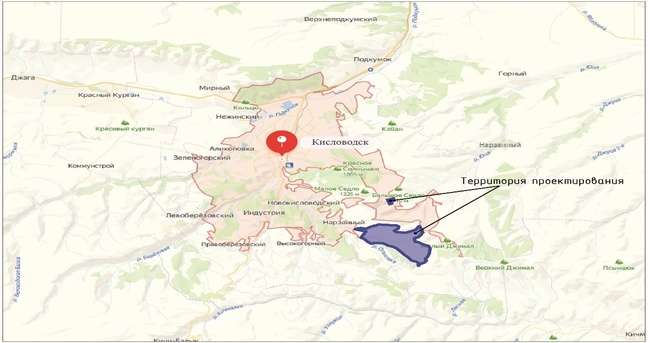 Рисунок 1. Географическое положение территории проектированияГородской округ город-курорт Кисловодск расположен в южной части Ставропольского края, на слабо наклонённом горном плато, в 43 км от Главного Кавказского хребта, на высоте 817 – 1062 м над уровнем моря, в долине реки Подкумок и её притоков – Ольховки и Берёзовки. Входит в особо охраняемый эколого-курортный регион Российской Федерации – Кавказские Минеральные Воды и имеет статус курорта федерального значения.Город-курорт Кисловодск расположен в 212 км от административного центра Ставропольского края города Ставрополя, в 35 км от административного центра Северо-Кавказского федерального округа города-курорта Пятигорска, в 60 км от международного аэропорта I класса «Минеральные Воды» и на железной дороге «Минеральные Воды - Кисловодск».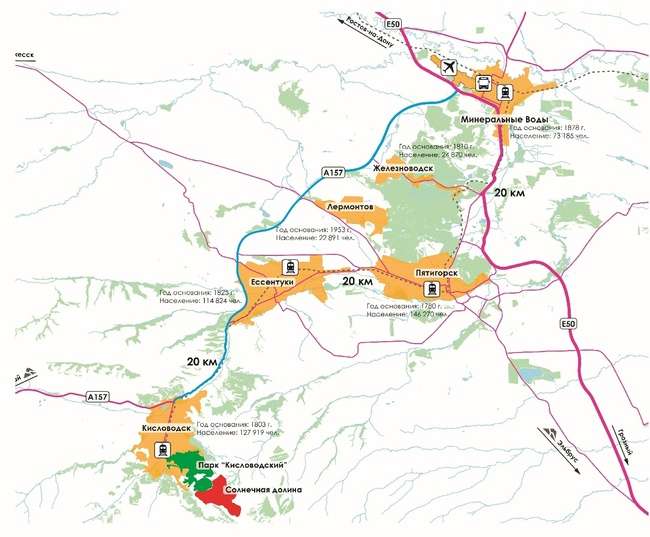 Рисунок 2. Транспортные связи Кавказских Минеральных ВодВ зоне 1-часовой транспортной доступности городского округа города-курорта Кисловодска находится 5 городов Ставропольского края, из них 2 больших (более 100 тыс. человек) – Пятигорск и Ессентуки, 1 средний – Минеральные Воды, и 2 малых – Железноводск и Лермонтов.В зоне 2-часовой доступности расположен важный индустриальный центр края – г. Георгиевск и столицы соседних республик – Черкесск (Карачаево-Черкесской Республики) и Нальчик (Кабардино-Балкарской Республики). От краевого центра – города величина транспортной доступности составлет более 3 часов.Важной особенностью положения округа является его природно-географическое положение. Город-курорт расположен в небольшой горной долине, окружённой склонами Главного Кавказского хребта и образованной ущельями двух сливающихся рек – Ольховки и Берёзовки, впадающих в реку Подкумок. Протяжённость долины с юго-востока на северо-запад составляет около 7 км. Разные части города-курорта находятся на разной высоте над уровнем моря. Самая низкая точка города-курорта Кисловодска – 750 м над уровнем моря на выезде из города-курорта, а самая высокая – 1409 м на горе Большое Седло в Национальном парке «Кисловодский».Горы, окружающие город-курорт Кисловодск, защищают его от ветров и туманов, обеспечивая ему особый микроклимат. Кисловодск располагается значительно выше других курортов КМВ и защищён цепью гор, достигающих высоты от 1200 м на севере, 1400 м на востоке и до 1600 м над уровнем моря к югу от города-курорта. В непосредственной близости города-курорта Кисловодска расположена высшая точка Ставропольского края – безымянная вершина высотой 1604 м над уровнем моря.Таким образом, городской округ город-курорт Кисловодск обладает выгодным экономико-географическим положением и уникальным природно-географическим положением, как в рамках Ставропольского края, так и всего Юга России, которые во многом определяют особенности его функционирования и развития как города-курорта и экономического центра региона.Территория проектирования создается с целью роста инвестиционной привлекательности и создания условий для развития туристско-рекреационного потенциала региона Кавказских Минеральных вод. На территории предлагается продолжение примыкающей природной экосистемы, созданной в рамках Кисловодского национального парка. В границы территории проектирования, согласованной Управлением архитектуры и градостроительства администрации города-курорта Кисловодска (письмо от 03.11.2022 № 1174-03) не включен земельный участок с кадастровым номером 26:29:00000:6682, включены земельные участки с кадастровыми номерами: 26:29:00000:15198, 26:29:00000:2534/2, 26:29:180403:1, 26:29:180403:2, 26:29:180410:3, 26:29:180403:3, 26:29:180410:1. Территория проектирования свободна от застройки.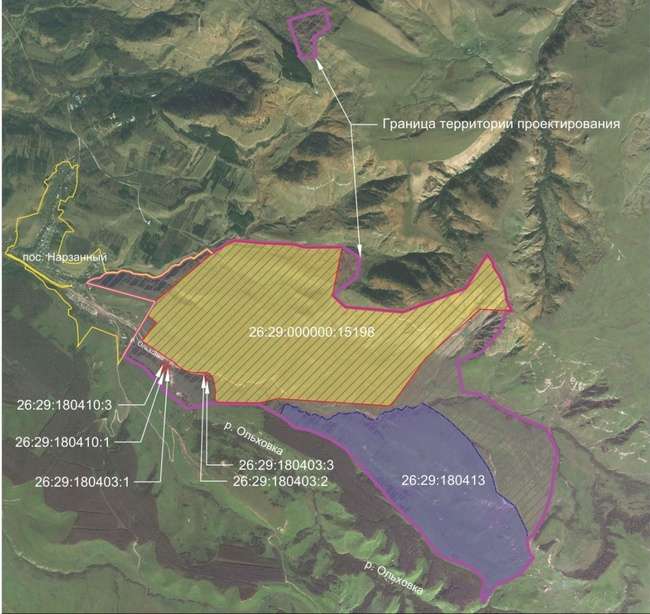 Рисунок 3. Расположение земельных участков в границах территории проектированияКраткая характеристика земельных участков:Земельный участок с кадастровым номером – 26:29:180410:1.Адрес земельного участка: Ставропольский край, район Предгорный, в границах земель МО Нежинского сельсовета, ТОО "Правоберезовское".Площадь земельного участка: 1209 кв. м.Категория земель: Земли особо охраняемых территорий и объектов.Вид разрешенного использования: Под объектами недвижимости для добычи минеральной воды из скважин.Земельный участок с кадастровым номером – 26:29:00000:15198.Адрес земельного участка: Российская Федерация, Ставропольский край, городской округ город-курорт Кисловодск, город Кисловодск, район поселка Нарзанный, ущелье реки Ольховки, третья зона округа горно-санитарной охраны.Площадь земельного участка: 3000054 +/-402.08 кв. м.Категория земель: Земли населенных пунктов.Вид разрешенного использования: Санаторная деятельность, гостиничное обслуживание, туристическое обслуживание.Земельный участок с кадастровым номером – 26:29:00000:2534/2.Адрес земельного участка: Ставропольский край, Предгорный район, в границах предгорного района.Форма собственности земельного участка: собственность публично-правовых образований.Площадь земельного участка: 129 014 кв. м.Категория земель: Земли промышленности, энергетики, транспорта, связи, радиовещания, телевидения, информатики, земли для обеспечения космической деятельности, земли обороны, безопасности и земли иного специального назначения.Вид разрешенного использования: Автомобильный транспорт.Земельный участок с кадастровым номером – 26:29:180403:1.Адрес земельного участка: Ставропольский край, район Предгорный, в границах земель МО Нежинского сельсовета, ТОО "Правоберезовское".Площадь земельного участка: 814 кв. м.Категория земель: Земли особо охраняемых территорий и объектов.Вид разрешенного использования: Под объектами недвижимости для добычи минеральной воды из скважин.Наличие на земельном участке зданий и сооружений: ОКС 26:00:000000:171, ОКС 26:00:000000:170, ОКС 26:29:000000:11801.Земельный участок с кадастровым номером – 26:29:180403:2.Адрес земельного участка: Ставропольский край, район Предгорный, в границах земель МО Нежинского сельсовета, ТОО "Правоберезовское".Площадь земельного участка: 555 кв. м.Категория земель: Земли особо охраняемых территорий и объектов.Вид разрешенного использования: Под объектами недвижимости для добычи минеральной воды из скважин.Наличие на земельном участке зданий и сооружений: ОКС 26:29:000000:11801.Земельный участок с кадастровым номером – 26:29:180410:3.Адрес земельного участка: край Ставропольский, район Предгорный, в границах земель МО Нежинского сельсовета, ТОО "Правоберезовское".Площадь земельного участка: 2475 +/- 435 кв. м.Категория земель: Земли особо охраняемых территорий и объектов.Вид разрешенного использования: Недропользование.Наличие на земельном участке зданий и сооружений: ОКС 26:00:000000:171, ОКС 26:00:000000:170.Земельный участок с кадастровым номером – 26:29:180403:3.Адрес земельного участка: край Ставропольский, район Предгорный, в границах земель МО Нежинского сельсовета, ТОО "Правоберезовское".Площадь земельного участка: 600 кв. м.Категория земель: Земли особо охраняемых территорий и объектов.Вид разрешенного использования: Под объектами недвижимости для добычи минеральной воды из скважин.Наличие на земельном участке зданий и сооружений: ОКС 26:29:000000:11801.Также проектом учтены и отображены (перспективные) территории с зоной активного рельефа.1.2 Планировочные ограничения территории проектированияЗоны санитарной (горно-санитарной) охраныСогласно предоставленным данным АО «Кавминкурортресурсы» письмо №1113 от 03.11.2022, участки с кадастровыми номерами 26:29:000000:15198 и территория кадастрового квартала 26:29:180413 расположены во II зоне санитарной (горно-санитарной) охраны Кисловодского месторождения подземных минеральных вод, в непосредственной близости от его Ольховского участка. Расстояние от северных границ I зоны санитарной (горно-санитарной) охраны трех скважин Ольховского участка, находящихся на балансе АО «КМКР», до южной границы участка с кадастровым номером 26:29:000000:15198, составляет 57, 18 и 41 м соответственно. 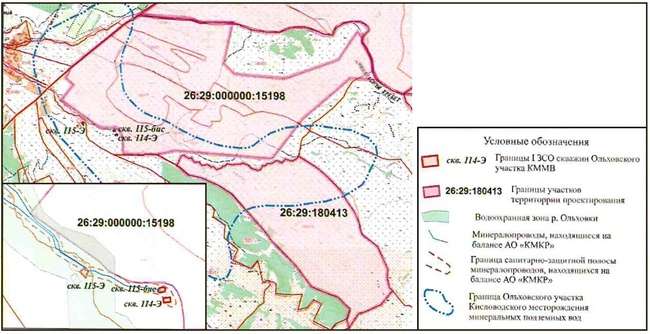 Рисунок 4. Схема расположения участков Зоны Санитарной Охраны Ольховского участка Кисловодского месторождения минеральных водРегламент хозяйственной деятельности в зонах санитарной и горно-санитарной охраны определен Постановлением Правительства РФ № 1425 от 07.12.1996 «Об утверждении Положения об округах санитарной и горно-санитарной охраны лечебно-оздоровительных местностей и курортов федерального значения», а также Постановлением Правительства РФ № 14 от 17.01.2006 «О признании курортов Ессентуки, Железноводск, Кисловодск и Пятигорск, расположенных в Ставропольском крае, курортами Федерального значения и об утверждении положений об этих курортах». Вдоль южной границы участка 26:29:000000:15198 проходят два минералопровода, для которых согласно СанПин 2.2.1/2.1.1.1200-03 установлены санитарно-защитные полосы по обе стороны от крайних линий водопровода шириной 10 м.Территория проектирования находится в пределах установленных границ зон санитарной охраны согласно проекту «Зоны санитарной охраны источников водоснабжения «Лермонтовские» I и II в г. Кисловодске».По данным Ставропольского филиала ФБУ «ТФГИ по Южному федеральному округу» (письмо 04-1/511 от 07.12.2022) часть участка, территории проектирования находится на территории нераспределённого фонда недр в пределах II зоны горно-санитарной охраны курорта федерального значения Кисловодск, в границах которой расположено Кисловодское месторождение минеральных подземных вод.Также на территории запрашиваемого участка находятся участки недр скважин минеральной воды Ольховского участка Кисловодского месторождения минеральных подземных вод (лицензия СТВ 01246 МЭ от 12.02.2018 для добычи минеральных вод выдана АО «Кавминкурортресурсы»): эксплуатационная скважина No 114-Э; № 115-Э и наблюдательная скважина № 115-бис.На территории проектирования расположены скважины нераспределенного фонда, отражены на Схеме границ зон с особыми условиями использования территории.Первая зона округа санитарной (горно-санитарной) охраны Согласно Постановлению Правительства РФ № 1425 от 07.12.1996 «Об утверждении Положения об округах санитарной и горно-санитарной охраны лечебно-оздоровительных местностей и курортов федерального значения» режим первой зоны устанавливается для месторождений минеральных вод (для скважин, источников), месторождений лечебных грязей, месторождений других полезных ископаемых, используемых в лечебных целях, а также для оборудованных лечебных пляжей и прилегающих к ним акваторий.На территории первой зоны запрещаются проживание и все виды хозяйственной деятельности, за исключением работ, связанных с исследованиями и использованием природных лечебных ресурсов в лечебных и оздоровительных целях при условии применения экологических чистых и рациональных технологий.На указанной территории разрешается осуществление связанных с эксплуатацией природных лечебных ресурсов горных и земляных работ, строительства сооружений (каптажей, надкаптажных зданий, насосных станций, трубопроводов, резервуаров), допускается размещение питьевых галерей и бюветов, эстакад и других устройств для добычи минеральных вод и лечебных грязей, выполнение берегоукрепительных, противооползневых и противоэрозионных работ, а также строительство и ремонт средств связи и парковых сооружений методами, не наносящими ущерба природным лечебным ресурсам.В пределах первой зоны, установленной для защиты лечебного пляжа, допускается строительство пляжных сооружений с централизованными системами водоснабжения и канализации. Режим работы питьевых галерей и бюветов, размещенных в первой зоне, допускает их посещение в лечебных целях.Для скважин, источников и других очагов разгрузки минеральных вод границы первой зоны устанавливаются в зависимости от степени естественной защищенности месторождения, но на расстоянии не менее 15 метров от оголовка скважины или контура очага разгрузки.Для месторождений лечебных грязей границы первой зоны устанавливаются в зависимости от естественной защищенности месторождения, его типа и гидрологического режима, но на расстоянии не менее 25 метров от нулевых границ залежи или от линии максимального многолетнего уровня водоема.Для лечебных пляжей, выделенных с учетом геоморфологических элементов и расчетных норм, а также для акваторий, предназначенных для лечебных купаний, границы первой зоны устанавливаются на расстоянии не менее 100 метров от контура пляжа по суше и не менее 300 метров от линии уреза воды по акватории водного объекта, а при ширине водного объекта менее 300 метров по его противоположному берегу.Обеспечение установленного режима санитарной (горно-санитарной) охраны осуществляется пользователями земельных участков и проживающими в этой зоне гражданами в соответствии с Федеральным законом от 23.02.1995 г. №26-ФЗ «О природных лечебных ресурсах, лечебно-оздоровительных местностях и курортах», Постановлением Правительства российской Федерации «Об утверждении Положения об округах санитарной и горно-санитарной охраны лечебно-оздоровительных местностей и курортов федерального значения» от 07.12.1996 г. №1425.Санитарно-оздоровительные мероприятия и ликвидация очагов загрязнения в округах санитарной (горно-санитарной) охраны осуществляются за счет средств пользователей, землепользователей, землевладельцев, арендаторов, собственников земельных участков и граждан, нарушивших режим санитарной (горно-санитарной) охраны.Во второй зоне округа санитарной (горно-санитарной) охраны установлены следующие ограничения:Режим второй зоны устанавливается для территории, с которой происходит сток поверхностных и грунтовых вод к месторождениям лечебных грязей, минеральным озерам и лиманам, пляжам, местам неглубокого залегания незащищенных минеральных вод, для естественных и искусственных хранилищ минеральных вод и лечебных грязей, парков, лесопарков и других зеленых насаждений, а также для территорий, занимаемых зданиями и сооружениями санаторно-курортных учреждений и предназначенных для санаторно-курортного строительства.На территории второй зоны запрещаются размещение объектов и сооружений, не связанных непосредственно с созданием и развитием сферы курортного лечения и отдыха, а также проведение работ, загрязняющих окружающую природную среду и приводящих к истощению природных лечебных ресурсов, в том числе:- строительство новых и расширение действующих промышленных объектов, производство горных и других работ, не связанных непосредственно с освоением лечебно-оздоровительной местности, а также с развитием и благоустройством курорта;- строительство животноводческих и птицеводческих комплексов и ферм, устройство навозохранилищ;- размещение складов ядохимикатов, минеральных удобрений и горюче-смазочных материалов;- строительство транзитных автомобильных дорог;- размещение коллективных стоянок автотранспорта без соответствующей системы очистки от твердых отходов, отработанных масел и сточных вод;- строительство жилых домов, организация и обустройство садово-огороднических участков и палаточных туристических стоянок без централизованных систем водоснабжения и канализации;- размещение кладбищ и скотомогильников;- устройство поглощающих колодцев, полей орошения, подземной фильтрации и накопителей сточных вод;- складирование и захоронение промышленных, бытовых и сельскохозяйственных отходов;- массовый прогон и выпас скота (кроме пастбищ, обеспечивающих организацию кумысолечения);- использование минеральных удобрений и навозных стоков, применение ядохимикатов при борьбе с вредителями, болезнями растений и сорняками, использование химических методов борьбы с эвтрофикацией водоемов;- сброс сточных и дренажных вод в водные объекты (за исключением сброса очищенных вод через специальные глубоководные выпуски), а также другие виды водопользования, отрицательно влияющие на санитарное и экологическое состояние этих объектов;- вырубка зеленых насаждений, кроме рубок ухода за лесом и санитарных рубок, и другое использование земельных участков, лесных угодий и водоемов, которое может привести к ухудшению качества или уменьшению количества природных лечебных ресурсов лечебно-оздоровительной местности и курорта федерального значения.При массовом распространении опасных и карантинных вредителей и болезней растений в парках, лесопарках и других зеленых насаждениях разрешается применение по согласованию с органами санитарно-эпидемиологического надзора нетоксичных для человека и быстро разлагающихся в природной среде ядохимикатов при условии выполнения этой работы специализированными организациями.Санитарно-оздоровительные мероприятия и ликвидация очагов загрязнения в округах санитарной (горно-санитарной) охраны осуществляются за счет средств пользователей, землепользователей, землевладельцев, арендаторов, собственников земельных участков и граждан, нарушивших режим санитарной (горно-санитарной) охраны.Режим третьей зоны устанавливается для ближайших областей питания и участков разгрузки минеральных вод, водосборных площадей месторождений лечебных грязей, месторождений других полезных ископаемых, отнесенных к категории лечебных, а также для территорий, обеспечивающих защиту природных лечебных ресурсов от неблагоприятного техногенного воздействия.На территории третьей зоны вводятся ограничения на размещение промышленных и сельскохозяйственных объектов и сооружений, а также на осуществление хозяйственной деятельности, сопровождающейся загрязнением окружающей природной среды, природных лечебных ресурсов и их истощением. Допускаются только те виды работ, которые не окажут отрицательного влияния на природные лечебные ресурсы и санитарное состояние лечебно-оздоровительной местности или курорта федерального значения.Зона охраняемого природного ландшафта объекта культурного наследия регионального значения "Культурный парк" 1823 г., Ставропольский край, г. Кисловодск, Курортный парк.Режим использования земель в границах зоны охраняемого природного ландшафта объекта культурного наследия регионального значения «Курортный парк», 1823 г., Ставропольский край, г. Кисловодск, Курортный парк:Разрешается:реализация специальных мер, направленных на сохранение и восстановление сложившегося в охраняемом природном ландшафте соотношения открытых и закрытых пространств в целях обеспечения визуального восприятия объектов культурного наследия в историко-градостроительной и природной среде, а именно - на сохранение соотношения вновь застраиваемых территорий и исторически сложившегося ландшафта;реализация специальных мер, направленных на обеспечение общественного порядка, пожарной безопасности, защиты охраняемого природного ландшафта от динамических воздействий, сохранение гидрологических и экологических условий, необходимых для обеспечения сохранности и восстановления (регенерации) охраняемого природного ландшафта;устройство, реконструкция дорог и пешеходных трасс, дорожек, освещение и благоустройство, вызванные требованиями использования территорий и не нарушающие исторически ценную архитектурно-ландшафтную среду и природно-исторический ландшафт.Рекомендуется сохранение и создание основных видовых площадок, секторов обзора главных панорам, пейзажных «картин», участков панорамного раскрытия.Требования к градостроительному регламенту:разрешается снос дисгармоничных строений и объектов, оград, воздушных инженерных сетей, насаждений, столбов; реконструкция электросетей.В границах зоны охраняемого природного ландшафта дополнительно вводятся ограничения при благоустройстве территории.Рекомендуется:применение традиционных материалов и приемов в покрытиях и в малых архитектурных формах, исключая резко контрастные и диссонансно­яркие цвета, активные формы элементов, нарушающие общий исторический вид памятников и ближайшей застройки;защита, сохранение и восстановление элементов планировки зеленых посадок, пространственных связей - на научно-реставрационной основе с историко-архивными, иконографическими и библиографическими, архитектурно-ландшафтными, археологическими, палеоботаническими и иными необходимыми в каждом конкретном случае исследованиями;благоустройство лесных массивов. Воссоздание утраченных объектов историко-архитектурной среды. Применение специальных мер, направленных на сохранение и регенерацию историко-градостроительной или природной среды. Снос дисгармоничных объектов, в том числе санитарные рубки деревьев и кустарников;размещение малых архитектурных форм, по утвержденным проектам. Благоустройство территории без элементов урбанизации и разрушения естественного облика ландшафтов, размещение объектов социальной инфраструктуры, административных, хозяйственных и прочих объектов Кисловодского парка необходимых для его содержания;размещение объектов инфраструктуры и инженерных сетей при соблюдении требований охраны культурного слоя;устройство и оборудование эколого-образовательных и туристических троп и маршрутов, стоянок для дневного отдыха и ночлега, смотровых площадок;устроительство кордонов, предприятий общественного питания, торговли и других культурно-бытовых объектов по проектам, утвержденным органами охраны памятников в установленном порядке;организация познавательных экскурсий по специально организованным маршрутам.Запрещается:вырубка деревьев, кроме санитарных рубок и рубок ухода;загрязнение почв, вод, воздушной среды, нарушение мест обитаний охраняемых растений и животных, захламление земель и акваторий.Мероприятия, противоречащие указанным ограничениям проектом планировки не предусматриваются.Водоохранная зона реки ОльховкаСогласно ст. 65 ВК РФ в границах водоохранных зон устанавливается специальный режим осуществления хозяйственной и иной деятельности в целях предотвращения загрязнения, засорения, заиления указанных водных объектов и истощения их вод, а также сохранения среды обитания водных биологических ресурсов и других объектов животного и растительного мира.Ширина водоохранной зоны реки установлена в размере 100 метров;В границах водоохранных зон запрещается:1) использование сточных вод в целях повышения почвенного плодородия;2) размещение кладбищ, скотомогильников, мест захоронения отходов производства и потребления, радиоактивных, химических, взрывчатых, токсичных, отравляющих и ядовитых веществ, пунктов захоронения радиоактивных отходов, а также загрязнение территории загрязняющими веществами, предельно допустимые концентрации которых в водах водных объектов рыбохозяйственного значения не установлены;3) осуществление авиационных мер по борьбе с вредными организмами;4) движение и стоянка транспортных средств (кроме специальных транспортных средств), за исключением их движения по дорогам и стоянки на дорогах и в специально оборудованных местах, имеющих твёрдое покрытие.Запрещено размещение производственных, складских и коммунальных объектов, объектов автотранспорта, автостоянок. Допускаются проектирование, размещение, строительство, реконструкция, ввод в эксплуатацию, эксплуатация хозяйственных и иных объектов при условии оборудования таких объектов сооружениями, обеспечивающими охрану водных объектов от загрязнения, в соответствии с водным законодательством и законодательством в области охраны окружающей среды.Прибрежная защитная полоса реки Ольховки.Ширина прибрежной защитной полосы установлена 50 м.Применяются ограничения, установленные для водоохранных зон. Наряду с ними запрещаются:1) распашка земель;2) размещение отвалов размываемых грунтов;3) выпас сельскохозяйственных животных и организация для них летних лагерей, ванн.Мероприятия, противоречащие указанным ограничениям не предусматриваются.Объекты культурного наследия.Согласно ответу Управления Ставропольского края по сохранению и государственной охране объектов культурного наследия (письмо № 06-11/06-10/9214 от 28.11.2022) на территории испрашиваемого земельного участка отсутствуют объекты культурного наследия, включенные в реестр, выявленные объекты культурного наследия.Указанный земельный участок расположен вне зон охраны и защитных зон объектов культурного наследия.В районе расположения указанного земельного участка находятся объекты культурного наследия, включенные в реестр, федерального значения:Курган «Круглый», III - II тыс. до н.э., Ставропольский край, г. Кисловодск;Укрепление «Батарейная Балка», 1 тыс. н.э., Ставропольский край, Предгорный район;Поселение «Султан-Гора-1», VIII-VII вв. до н.э., Ставропольский край, Предгорный район;Укрепление «Султан», 1 пол. 1 тыс. н.э, Ставропольский край, Предгорный район;Поселение «Султан-Гора-2», 1 пол. 1 тыс. н.э., Ставропольский край, Предгорный район;Могильник «Султан-«Гора-1», VIII -IV вв. до н.э., Ставропольский край, Предгорный район;Могильник «Султан-Гора-2», VI -VIII вв. н.э., Ставропольский край, Предгорный район;Могильник «Султан-Гора-3», VII -VI вв. до н.э., Ставропольский край, Предгорный район, поставленные на государственный учет и охрану постановлением главы администрации Ставропольского края от 1 ноября 1995 г. № 600;выявленные объекты культурного наследия:Поселение «Нарзанное», Ставропольский край, г. Кисловодск, приказ министра культуры Ставропольского края от 22.02.2008 г. №96;Поселение «Камышовая балка-1», Ставропольский край, г. Кисловодск, приказ министра культуры Ставропольского края от 22.02.2008 г. №96.Сведениями об отсутствии на испрашиваемой территории объектов, обладающих признаками объекта культурного наследия, в том числе объектов археологического наследия, управление не располагает.В случае обнаружения в границе земельного участка, подлежащего воздействию земляных, строительных хозяйственных и иных работ объектов, обладающих признаками объекта археологического наследия, и после принятия управлением решения о включении данного объекта в перечень выявленных объектов культурного наследия:разработать в составе проектной документации раздел об обеспечении сохранности выявленного объекта культурного наследия или о проведении спасательных археологических полевых работ или проект обеспечения сохранности выявленного объекта культурного наследия, либо план проведения спасательных археологических полевых работ, включающих оценку воздействия проводимых работ на указанный объект культурного наследия;получить по документации или разделу документации, обосновывающей меры по обеспечению сохранности выявленного объекта культурного наследия, заключение государственной историко-культурной экспертизы и представить его совместно с указанной документацией в управление на согласование;обеспечить проведение и финансирование историко-культурной экспертизы выявленного объекта культурного наследия, обосновав целесообразность включения выявленного объекта культурного наследия в реестр;обеспечить реализацию согласованной управлением документации, обосновывающей меры по обеспечению сохранности выявленного объекта культурного наследия.В соответствии со ст. 36 Федерального закона от 25.06.2002 N 73-ФЗ «Об объектах культурного наследия (памятниках истории и культуры) народов Российской Федерации» в случае обнаружения в ходе проведения земляных, строительных работ, обладающего признаками объекта культурного наследия, в том числе объекта археологического наследия, заказчик работ, лицо, проводящее указанные работы, обязаны незамедлительно приостановить указанные работы и в течение трех дней со дня обнаружения такого объекта направить в региональный орган охраны объектов культурного наследия письменное заявление об обнаруженном объекте культурного наследия.Защитная зона объекта культурного наследия.1.На территории объекта культурного наследия, как неотъемлемой части объекта культурного наследия, сохранению подлежат все исторически ценные элементы: малые формы, элементы благоустройства, зеленые насаждения, ландшафт и другие элементы. На территории обеспечивается научная реставрация объектов культурного наследия. При реставрации рекомендуется максимально сохранять первоначальные подлинные архитектурные детали и строительные конструкции.2.Проектирование и проведение земляных, строительных, хозяйственных и иных работ на территории памятника запрещается, за исключением работ по сохранению данного памятника и его территории.3.Хозяйственная деятельность на территории памятника может осуществляться методами, не нарушающими целостности памятника и его территории, и не создающими угрозы их повреждения, разрушения или уничтожения и только по согласованию с уполномоченным органом охраны памятников.4.Объекты, дисгармоничные по отношению к исторической застройке, подлежат приведению к регламентам зон охраны.5.На территории памятника допускается выполнять следующие работы:- работы, связанные с сохранением и восстановлением зданий и сооружений, представляющих историко-культурную ценность;- реставрация и воссоздание: дорог и дорожек, наружного освещения, озеленения и благоустройства;- проведение работ по благоустройству территории, вызванных требованиями современного использования объекта культурного наследия, но не нарушающих исторически ценную градостроительную среду и природный ландшафт;- работы по возведению временных сооружений для обеспечения жизнедеятельности объекта культурного наследия могут осуществляться только на основании специальных проектов, согласованных с уполномоченным органом охраны памятников;- работы по прокладки и ремонту коммуникаций и сетей, которые необходимы для обеспечения жизнедеятельности и эксплуатации объекта культурного наследия.- работы по обрезке существующих деревьев и кустарников;- удаление больных деревьев и деревьев, расположенных ближе, чем в 5-ти метрах от стен здания.На территории памятника запрещается:- новое строительство, за исключением воссоздания утраченных зданий и строений на компенсационной основе;- реконструкция и прокладка новых инженерных коммуникаций и сетей, не относящихся к объекту культурного наследия;- прокладка открытых коммуникаций;- размещение рекламных конструкций, закрывающих обзор на памятник;- проведение любых проектных, строительных, кадастровых, земляных работ, не направленных на реставрацию или консервацию памятников, в том числе установка временных сооружений, навесов, автостоянок, гаражей;- посадка новых деревьев и кустарников ближе, чем в 5-ти метрах от стен объектов культурного наследия.Зона регулирования застройки и хозяйственной деятельности.1. Режим использования земель и требования к градостроительным регламентам в границах зоны регулирования застройки и хозяйственной деятельности, в том числе единой зоны регулирования застройки и хозяйственной деятельности, устанавливаются с учетом следующих требований:а) ограничение строительства, необходимое для обеспечения сохранности объекта культурного наследия в его исторической среде, в том числе касающееся размеров, пропорций и параметров объектов капитального строительства и их частей, использования отдельных строительных материалов, применения цветовых решений;б) ограничение капитального ремонта и реконструкции объектов капитального строительства и их частей, в том числе касающееся их размеров, пропорций и параметров, использования отдельных строительных материалов, применения цветовых решений;в) обеспечение визуального восприятия объекта культурного наследия в его историко-градостроительной и природной среде;г) ограничение хозяйственной деятельности, необходимое для обеспечения сохранности объекта культурного наследия в его историко-градостроительной и природной среде;д) сохранение качества окружающей среды, необходимого для обеспечения сохранности объекта культурного наследия в его историко-градостроительной и природной среде;е) соблюдение требований в области охраны окружающей среды, необходимых для обеспечения сохранности объекта культурного наследия в его историческом и ландшафтном окружении, а также охраняемого природного ландшафта;ж) иные требования, необходимые для обеспечения сохранности объекта культурного наследия в его историко-градостроительной и природной среде.Особо охраняемые природные территории.Согласно сведениям Министерства природных ресурсов и охраны окружающей среды Ставропольского края (письмо № 04/04-13985 от 2.12.2022) объект не входит в границы особо охраняемых природных территорий краевого и местного значения. Создание особо охраняемых природных территорий краевого значения не планируется.Санитарно-эпидемиологическое состояние.Согласно ответу Министерства природных ресурсов и охраны окружающей среды Ставропольского края (письмо № 04/04-13985 от 2.12.2022) ГБУ СК «Ставропольский ЦГЭМ» в 2020 в 2022 годах в рамках выполнения государственного задания проводился мониторинг атмосферного воздуха в г. Кисловодске. В 2020 году произведено 14 измерений по следующим адресам: пр. Победы, 159, ул. Железнодорожная, 16, пересечение ул. Кирова и пр. Победы, ул. Кирова, 76, ул. Чапаева, 63, ул. 40 лет Октября, 73, ул. Ермолова, 17 и п. Нежинский, 33.В 2022 году произведено 14 измерений по адресам:пр. Победы, 159, ул. Озерная, 18, достопримечательность «Красные Камни» (каскадная лестница), пересечение ул. Кирова и пр. Победы, ул. Кирова, 76 и ул. Ермолова, 17.Степень загрязнения воздуха оценивалась в соответствии с нормами СанПиН 1.2.3685-21 «Гигиенические нормативы и требования к обеспечению безопасности и (или) безвредности для человека факторов среды обитания».В ходе мониторинга в 2020 году обнаружено одно превышение предельно допустимой концентрации (ПДК) фенола: в воздухе в 1,1 раза по адресу ул. Кирова, 76. В 2022 году превышений предельно допустимой концентраций загрязняющих веществ в воздухе выявлено не было.Месторождения полезных ископаемых.По данным Министерства природных ресурсов и охраны окружающей среды Ставропольского края (письмо № 04/04-13985 от 2.12.2022) под земельными участками территории проектирования участки недр местного значения не числятся.Согласно ответу Департамента по недропользованию по Северо-Кавказскому федеральному округу (далее - Кавказнедра) письмо 01-10-28/530 от 17.11.2022 г.Департамент по недропользованию по Северо-Кавказскому федеральному округу (далее - Кавказнедра) на основании подпункта 1 пункта 21 Административного регламента предоставления Федеральным агентством по недропользованию государственной услуги по выдаче заключений об отсутствии полезных ископаемых в недрах под участком предстоящей застройки и разрешений на застройку земельных участков, которые расположены за границами населенных пунктов и находятся на площадях залегания полезных ископаемых, а также на размещение за границами населенных пунктов в местах залегания полезных ископаемых подземных сооружений в пределах горного отвода, утвержденного приказом Федерального агентства по недропользованию от 22.04.2020 № 161 (зарегистрирован в Минюсте России 17.09.2020 г. за № 59938) (далее - Административный регламент) отказывает в выдаче заключения об отсутствии полезных ископаемых в недрах под участком предстоящей застройки, расположенным: Ставропольский край, в границах городского округа города­курорта Кисловодск, в районе п. Нарзанный.Согласно пункта 46 «а» Административного регламента, получение заключения об отсутствии полезных ископаемых в недрах под участком предстоящей застройки, расположенном в границах населенного пункта - не требуется.Охранные зоны.Для линейных объектов инженерной инфраструктуры устанавливаются санитарные разрывы, размеры и режимы использования которых также устанавливается СанПиН 2.2.1/2.1.1.1200-03 «Санитарно-защитные зоны и санитарная классификация предприятий, сооружений и иных объектов».Охранные зоны и правила охраны объектов электросетевого хозяйства устанавливаются в соответствии с Постановлением Правительства РФ от 24.02.2009 № 160 «О порядке установления охранных зон объектов электросетевого хозяйства и особых условий использования земельных участков, расположенных в границах таких зон».Охранные зоны вдоль воздушных линий электропередач составляют:- 10 м (5 м – для линий с самонесущими или изолированными проводами, размещенных в границах населенных пунктов) – для линий электропередачи 1-20 кВ- 15 м – для линий электропередачи 35 кВ;- 20 м – для линий электропередачи 110 кВ;- 25 м – для линий электропередачи 150, 220 кВ.Охранные зоны подземных кабельных линий электропередачи составляют 1 м (при прохождении кабельных линий напряжением до 1 киловольта в городах под тротуарами – на 0,6 м в сторону зданий и сооружений и на 1 метр в сторону проезжей части улицы).В охранных зонах запрещается осуществлять любые действия, которые могут нарушить безопасную работу объектов электросетевого хозяйства, в том числе привести к их повреждению или уничтожению, и (или) повлечь причинение вреда жизни, здоровью граждан и имуществу физических или юридических лиц, а также повлечь нанесение экологического ущерба и возникновение пожаров.Согласно Постановления Правительства Российской Федерации от 20 ноября 2000 года № 878 «Об утверждении Правил охраны газораспределительных сетей» для газораспределительных сетей устанавливаются следующие охранные зоны:а) вдоль трасс наружных газопроводов - в виде территории, ограниченной условными линиями, проходящими на расстоянии 2 м с каждой стороны;б) вдоль трасс подземных газопроводов из полиэтиленовых труб при использовании медного провода для обозначения трассы газопровода - в виде территории, ограниченной условными линиями, проходящими на расстоянии 3 метров от газопровода со стороны провода и 2 м - с противоположной стороны;в) вокруг отдельно стоящих газорегуляторных пунктов - в виде территории, ограниченной замкнутой линией, проведенной на расстоянии 10 метров от границ этих объектов. Для газорегуляторных пунктов, пристроенных к зданиям, охранная зона не регламентируется.Санитарно-защитная полоса водопровода 10 м. Охранная зона водоотведения и водоснабжения составляет 5 м.Охранные зоны теплосетей - не менее 3 м. Минимально допустимые расстояния от тепловых сетей до зданий, сооружений, линейных объектов определяются в зависимости от типа прокладки.Кроме того, вдоль южной границы участка 26:29:000000:15198 проходят два минералопровода, принадлежащих АО «КМКР», для которых согласно СанПиН 2.2.1/2.1.1.1200-03 установлены санитарно-защитные полосы по обе стороны от крайних линий водопровода шириной 10 м.Запланированные проектом планировки мероприятия не противоречат вышеперечисленным ограничениям.Мероприятия по охране окружающей среды.С целью минимизации негативного воздействия на компоненты окружающей среды в процессе строительства должны предусматриваться следующие природоохранные мероприятия:- регламентированный режим строительных и монтажных работ;- применение только технически исправных машин и механизмов;- минимизация площадей, отводимых под строительство;- строгое соблюдение технологии проведения земляных работ;- заправка и ремонт технических средств должны производиться только в специально отведенных для этого местах эксплуатации техники. Ремонт техники, связанный со значительными отходами, выполняется подрядчиком на специализированных станциях ТО и ТР;- неукоснительное соблюдение правил пожарной безопасности при производстве строительных работ, в бытовых и административных помещениях; - упорядоченная транспортировка и складирование сыпучих материалов; - недопущение переполнения мусорных контейнеров и своевременный вывоз строительных отходов специализированной организацией, имеющей лицензию на работу с данным видом отходов;- выполнение рекультивации земель в процессе и сразу после окончания строительства;В задачи производственного экологического контроля следует включать:- сбор уточненных данных о состоянии окружающей среды и тенденциях его изменения;- контроль за выполнением природоохранных решений при строительстве (опережающая отсыпка технологических дорог, ограничения по времени проведения строительных работ, мероприятия по охране водных объектов, рекультивация земель и борьба с эрозией, меры по охране и воспроизводству ресурсов растительного и животного мира);- оперативный контроль за возникающими неблагоприятными природными процессами и нарушениями природной среды;- долговременный контроль за изменениями и постепенно накапливающимися загрязнениями окружающей среды (организация наблюдений на участках мониторинга);- принятие незамедлительных мер к устранению нарушений природоохранного законодательства.Рекомендации по рекультивации нарушенных земель.После завершения строительных работ необходимо произвести рекультивацию нарушенных участков.Перед началом строительства снимается плодородный слой почвы и хранится во временном отвале и используется для рекультивации или землевания после окончания строительных и планировочных работ.После завершения строительства на территории объекта должен быть убран строительный мусор, ликвидированы ненужные выемки и насыпи, выполнены планировочные работы и проведено благоустройство земельного участка.Для предотвращения поверхностного смыва рекомендуется устройство водоотводящих валов и распределение поверхностного стока.При земляных работах необходимо обеспечить устойчивость новых склонов, образующихся в ходе работ.1.3. Сведения о плотности и параметрах застройки территории.В соответствии с п. 10 ст. 45 Градостроительного кодекса Российской Федерации, решения принятые проектом планировки соответствуют положениям: Генерального плана городского округа города-курорта Кисловодска Ставропольского края, Правилам землепользования и застройки городского округа города-курорта Кисловодска Ставропольского края, местным нормативам градостроительного проектирования муниципального образования города-курорта Кисловодска Ставропольского края, программе развития инженерных коммунальных систем городского округа города-курорта Кисловодска, программе комплексного развития транспортной инфраструктуры городского округа города-курорта Кисловодска Ставропольского края на 2020-2029 годы, правилам Благоустройства и обеспечения чистоты в городском округе городе-курорте Кисловодске.Согласно Карте функциональных зон Генерального плана городского округа города-курорта Кисловодска Ставропольского края проектируемая территория расположена в функциональной зоне - зоне рекреационного назначения, зоне озелененных территорий общего пользования и планируемой особой экономической зоне – туристко-рекреационной особой экономической зоне.В соответствии со ст. 42 Градостроительного кодекса РФ и обозначенными целями проектом выделены элементы планировочной структуры: микрорайон - включающий кварталы, улично-дорожная сеть, границы которых определяются в данном проекте устанавливаемыми красными линиями.На разработанных в рамках проекта планировки схемах (Графическая часть проекта) отображены установленные границы зон планируемого размещения объектов капитального строительства.Согласно карте градостроительного зонирования городского округа Правил землепользования и застройки города-курорта Кисловодска от 24 декабря 2021 г. №1425 (с изменениями от 01.08.2022 № 931) территория проектирования отнесена к зоне Р-1 Зона озелененных территорий общего пользования (лесопарки, парки, сады, скверы, бульвары, городские леса) и Р-3 Рекреационная зона с возможностью капитального строительства. Виды разрешенного использования земельных участков отражены в таблице 1.Таблица 1. Виды разрешенного использования земельных участковОсновные виды разрешенного использования ЗУ – «О»; условно-разрешенные виды разрешенного использования земельных участков – «У».Параметры застройки земельных участков и характеристики объектов капитального строительства приняты в соответствии с видами разрешенного использования земельных участков и предельными параметрами застройки, утвержденными Правилами землепользования и застройки города-курорта Кисловодска от 24 декабря 2021 г. №1425 (с изменениями от 01.08.2022 № 931).Таблица 2. Предельные параметры застройки.Таблица 3. Площадь образуемых земельных участков в границах территории проектирования.Нормы расчета учреждений приняты в соответствии с СП 42.13330.2016 «Градостроительство. Планировка и застройка городских и сельских поселений. Актуализированная редакция СНиП 2.07.01-89*», а также СанПиН 2.2.1/2.1.1.1200-03 «Санитарно-защитные зоны и санитарная классификация предприятий, сооружений и иных объектов».Параметры застройки земельных участков и характеристики объектов капитального строительства приняты в соответствии с видами разрешенного использования земельных участков и предельными параметрами застройки, утвержденными Правилами землепользования и застройки города-курорта Кисловодска от 24 декабря 2021 г. №1425 (с изменениями от 01.08.2022 № 931).На дальнейшей стадии проектирования параметры могут уточняться, но должны оставаться в пределах регламентируемых параметров застройки и отвечать требованиям действующих технических регламентов, строительных, санитарно-эпидемиологических норм и правил.Представленная документация по планировке территории содержит в своем составе проект межевания территории, которым определяются границы образуемых земельных участков и виды их разрешенного использования в соответствии с установленными зонами в проекте планировки.С учетом требований СП 42.13330.2016 «Градостроительство. Планировка и застройка городских и сельских поселений. Актуализированная редакция СНиП 2.07.01-89*», а также СанПиН 2.2.1/2.1.1.1200-03 «Санитарно-защитные зоны и санитарная классификация предприятий, сооружений и иных объектов», установлены следующие зоны планируемого размещения объектов капитального строительства:- зона планируемого размещения курортной застройки,- зона планируемого размещения объектов общественной застройки,- зона планируемого размещения объектов инженерной инфраструктуры,- зона планируемого размещения: благоустроенных скверов,- планируемая прогулочная зона,- зона активного рельефа,-планируемая рекреационная зона,- зона транспортной инфраструктуры и инженерной инфраструктуры линейных объектов.Общественные зоны предназначены для размещения функционально-типологических групп зданий и помещений общественного назначения согласно приложению В СП 118.13330.2012 и с учетом требований, связанных с обеспечением жизнедеятельности граждан, в том числе доступностью МГН по СП 59.13330.2020 «Доступность зданий и сооружений для маломобильных групп населения. Актуализированная редакция СНиП 35-01-2001».Расстояния между общественными зданиями следует принимать на основе расчетов инсоляции и освещенности в соответствии с требованиями, по обеспечению экологической безопасности и охраны здоровья населения, а так же нормами освещенности, приведенными в СП 52.13330.2016 Свод правил «Естественное и искусственное освещение», а также в соответствии с противопожарными требованиями в соответствии с Федеральным законом от 22.07.2008 № 123-ФЗ «Технический регламент о требованиях пожарной безопасности».Благоустройство территории проектирования.Руководствуясь МНГП города-курорта Кисловодска учтен минимальный уровень обеспеченности и максимальный уровень их территориальной доступности для населения.Общественные пространства - скверы, парки, площади; участки и зоны общего пользования жилой и общественной застройки; площадки общего пользования различного функционального назначения; пешеходные коммуникации, направления; проезды общего пользования, велосипедные дорожки – минимальный уровень обеспеченности 10 (6) м2 м на человека в микрорайоне. Максимальный уровень территориальной доступности 1500 м. Пешеходная доступность озелененных территорий общего пользования (всех видов) должна составлять не более 15 мин.Согласно Правилам землепользования и застройки городского округа города-курорта Кисловодска Ставропольского края утвержденные Постановлением администрации города-курорта Кисловодска от 24 декабря 2021 г. №1425 (с изменениями от 01.08.2022 № 931) площадь озелененных территорий земельного участка для зоны Р-3 установлена не менее 30%.При проектировании озеленения и зон отдыха рекомендуется учитывать установленные Правилами благоустройства и обеспечения чистоты в городском округе городе-курорте Кисловодске:1.1. минимальные расстояния посадок деревьев и кустарников до инженерных сетей, зданий и сооружений, размеры комов, ям и траншей для посадки насаждений.Таблица 4. Размеры комов, ям и траншей для посадки насаждений.1.2. максимальное количество насаждений на различных территориях городского округа города-курорта Кисловодска на 1 га озелененной территории в соответствии с таблицей 2.Таблица 5. Количество насаждений1.3. ориентировочный процент озеленяемых территорий на участках различного функционального назначения, параметры и требования для сортировки посадочного материал.Таблица 6. Доля цветников на озелененных территориях объектов рекреации2. Проектирование озеленения и формирование системы зеленых насаждений на территории городского округа города-курорта Кисловодска следует вести с учетом факторов потери (в той или иной степени) способности городских экосистем к саморегуляции. Для обеспечения жизнеспособности насаждений и озеленяемых территорий населенного пункта необходимо:2.1. осуществлять для посадок подбор адаптированных пород посадочного материала с учетом характеристик их устойчивости к воздействию антропогенных факторов.При озеленении территории общественных пространств и объектов рекреации, в том числе с использованием крышного и вертикального озеленения, следует предусматривать устройство газонов, автоматических систем полива и орошения, цветочное оформление. На территориях с большой площадью замощенных поверхностей, высокой плотностью застройки и подземных коммуникаций для целей озеленения следует использовать отмостки зданий, поверхности фасадов и крыш, мобильное озеленение.При воздействии неблагоприятных техногенных и климатических факторов на различные территории городского округа города-курорта Кисловодска рекомендуется формировать защитные насаждения. При воздействии нескольких факторов рекомендуется выбирать ведущий по интенсивности и (или) наиболее значимый для функционального назначения территории.Для защиты от ветра рекомендуется использовать зеленые насаждения ажурной конструкции с вертикальной сомкнутостью полога 60 - 70%.Шумозащитные насаждения рекомендуется проектировать в виде однорядных или многорядных рядовых посадок не ниже 7 м, обеспечивая в ряду расстояния между стволами взрослых деревьев 8 - 10 м (с широкой кроной), 5 - 6 м (со средней кроной), 3 - 4 м (с узкой кроной), подкроновое пространство следует заполнять рядами кустарника.При проектировании озеленения в первую очередь следует обеспечивать:1. сохранение травяного покрова, древесно-кустарниковой и прибрежной растительности не менее, чем на 80 % общей площади зоны отдыха;2. озеленение и формирование берегов водоемов, оползневых и эродируемых склонов и пр.;3. недопущение использования территории зоны отдыха для иных целей (выгуливания собак, устройства игровых городков, аттракционов и т.п.).При проектировании озеленения возможно размещение ограждения, уличного технического оборудования.Покрытия поверхности обеспечивают условия безопасного и комфортного передвижения, а также формируют архитектурно-художественный облик среды. Для целей благоустройства территории городского округа города-курорта Кисловодска используются следующие виды покрытий:- твердые (капитальные) - монолитные или сборные, выполняемые из асфальтобетона, цементобетона, природного камня и т.п. материалов;- мягкие (некапитальные) - выполняемые из природных или искусственных сыпучих материалов (песок, щебень, гранитные высевки, керамзит, резиновая крошка и др.), находящихся в естественном состоянии, сухих смесях, уплотненных или укрепленных вяжущими;- газонные, выполняемые по специальным технологиям подготовки и посадки травяного покрова;- комбинированные, представляющие сочетания покрытий, указанных выше (например, плитка, утопленная в газон и т.п.).На территории города-курорта Кисловодска не допускается использование участков почвы без перечисленных видов покрытий, за исключением дорожно-тропиночной сети на особо охраняемых территориях зон особо охраняемых природных территорий и участков территории в процессе реконструкции и строительства.Применяемый вид покрытия должен быть прочным, ремонтопригодным, экологичным, не допускающим скольжения. Выбор видов покрытия осуществляется в соответствии с их целевым назначением: твердых - с учетом возможных предельных нагрузок, характера и состава движения, противопожарных требований, действующих на момент проектирования; мягких - с учетом их специфических свойств при благоустройстве отдельных видов территорий (детских, спортивных площадок, площадок для выгула собак, прогулочных дорожек и т.п. объектов); газонных и комбинированных, как наиболее экологичных.Твердые виды покрытия рекомендуется устанавливать с шероховатой поверхностью с коэффициентом сцепления в сухом состоянии не менее 0,6, в мокром - не менее 0,4. Не допускается применение в качестве покрытия кафельной, метлахской плитки, гладких или отполированных плит из искусственного и естественного камня на территории пешеходных коммуникаций, в наземных и подземных переходах, на ступенях лестниц, площадках входных крылец зданий.Уклон поверхности твердых видов покрытия должен обеспечивать отвод поверхностных вод. Максимальные уклоны устанавливаются в зависимости от условий движения транспорта и пешеходов.На территории общественных пространств города-курорта Кисловодска все преграды (уступы, ступени, пандусы, деревья, осветительное, информационное и уличное техническое оборудование, а также край тротуара в зонах остановок общественного транспорта и переходов через улицу) следует выделять полосами тактильного (противоскользящего) покрытия. Тактильное покрытие рекомендуется начинать на расстоянии не менее чем за 0,8 м до преграды, края улицы, начала опасного участка, изменения направления движения и т.п. Если на тактильном покрытии имеются продольные бороздки шириной более 15 мм и глубиной более 6 мм, их не рекомендуется располагать вдоль направления движения.Для деревьев, расположенных в мощении, при отсутствии иных видов защиты (приствольных решеток, бордюров, периметральных скамеек и пр.) организуются защитные видов покрытий в радиусе не менее 1,5 м от ствола: щебеночное, галечное, «соты» с засевом газона. Защитное покрытие может быть выполнено в одном уровне или выше покрытия пешеходных коммуникаций.Колористическое решение применяемого вида покрытия выполняется с учетом цветового решения формируемой среды, а на территориях общественных пространств населенного пункта - соответствующей концепции цветового решения этих территорий.Благоустройство территории проектирования, включает следующие виды планируемых озелененных пространств:1.улицы в городской части застройки;2.пешеходный бульвар;3.площади;4.центральный сквер;5.парково-прогулочные зоны на склонах;6.зоны рекреации вдоль склонов.На территории предлагается продолжение природной экосистемы, созданной в рамках Кисловодского национального парка. Предлагаемые к организации парка территории не входят в юрисдикцию Кисловодского нац. парка, тем не менее, в рамках их разработки будет использован накопленный богатый опыт.Бульвар.Бульвар проходит через центральную часть застройки и соединяет общественные пространства с Кисловодским национальным парком. Озеленение задействует максимум территории бульвара вдоль фасадов.Центральный сквер Находится на самой высокой точке, что позволяет разместить на нем панорамные обзорные площадки, по всей территории дорожки, расположенные по рельефу. По краю парка также проходит велодорожка, соединяющаяся с остальной сетью курорта. На северной стороне расположен цветник, из которого дорожки ведут к вертолетной площадке. В ключевых местах устроены деревянные амфитеатры, с которых открываются виды на Эльбрус и территорию курорта.Каскадный парк и эспланада.Каскадный парк является встречающим местом, при въезде на территорию.На территорию можно зайти через озелененную аллею, расположенную с юга. Также в парк можно попасть с восточной стороны через бульвар и центральный парк.На самой вершине оборудована смотровая площадка с видом на горный массив с канатной дорогой. Вниз по склону ведут гравийные дорожки.Так как данный склон подвержен осыпаниям, он будет засажен деревьями, которые укрепят почву корнями.Терренкуры.Прогулочные маршруты, соединяющие все зоны территории. В том числе обеспечивают проход в Кисловодский национальный парк с запада, а с севера к горным массивам и канатной дороге. Дорожки расположены в местах наиболее пологого рельефа и сделаны из гравия и песка.В западной части долины на плато обзорная площадка. На юге дорожки спускаются и идут вдоль берега реки Ольховки.1.4 Характеристики объектов капитального строительства производственного, общественно-делового и иного назначения.Территория проектирования свободна от застройки. Объекты производственного и социального назначения не предусмотрены к размещению.На территории проектирования на въезде со стороны п. Нарзанный планируются: пожарная служба, ФАП. Согласно МНГП города-курорта Кисловодск площадь земельных участков в зависимости от типа пожарного депо определяется техническим заданием на проектирование, минимальный уровень обеспеченности по расчету в соответствии с СП 11.13130.2009 «Свод правил. Места дислокации подразделений пожарной охраны».С учетом требований СП 42.13330.2016 «Градостроительство. Планировка и застройка городских и сельских поселений. Актуализированная редакция СНиП 2.07.01-89*», а также СанПиН 2.2.1/2.1.1.1200-03 «Санитарно-защитные зоны и санитарная классификация предприятий, сооружений и иных объектов», установлены зоны планируемого размещения объектов капитального строительства.Таблица 7. Технико-экономические территорииПараметры застройки земельных участков и характеристики объектов капитального строительства необходимо принять в соответствии с установленными видами разрешенного использования земельных участков и предельными параметрами застройки, утвержденными Правилами землепользования и застройки города-курорта Кисловодска от 24 декабря 2021 г. № 1425 (с изменениями от 01.08.2022 № 931).Освоение территории проектирования в рекреационной зоне с возможностью капитального строительства предполагается размещением курортных объектов согласно видам разрешенного использования.Застройка планируется из трёх основных типов:1.Квартальный тип в центральной части.2.Многоэтажные курортные объекты.3.Малоэтажные курортные объекты.В центральной части планируется урбанизированная территория с городской застройкой. Первые этажи зданий ставятся строго по красной линии для формирования уличного фронта. Остальные этажи могут иметь уникальное формообразование.Предполагаемая вариация предполагает застройку городскими замкнутыми/полузамкнутыми кварталами, поделенными на секции. С северной стороны кварталы завершаются рядом блокированных домов-отелей. Таким образом, создается город вдоль бульвара с жилыми улицами.Территории курортных объектов преимущественно заняты озеленением, постройки небольшие отдельно стоящие. Выделенная территория позволяет располагать капитальные строения. Но также здесь применима типология малоэтажных курортных объектов.Расположение зданий устроено так, чтобы каждый санаторий не закрывал виды следующего. Высокая этажность улучшает видовые характеристики, в особенности у построек, находящихся в низине.Пятна застройки формируются прямоугольными секциями с возможностью поворотов, либо скруглений.Застройка формируется из изометричных секций, расставленных по рельефу. При проектировании зданий на склонах крутизной более 8° используются свайные фундаменты.1.5 Характеристики необходимых для функционирования объектов капитального строительства и обеспечения жизнедеятельности граждан объектов коммунальной инфраструктуры, в том числе объектов, включенных в программы комплексного развития систем коммунальной инфраструктуры, необходимых для развития территории в границах элемента планировочной структуры.Размещение объектов инженерной инфраструктуры проектом планировки территории предусмотрено в зонах планируемого размещения объектов капитального строительства, площадных и линейных объектов инженерной и транспортной инфраструктуры, а также в границах улично-дорожной сети. Подключение предприятий к системам инженерно-технологического обеспечения будет произведено на основании технических условий ресурсоснабжающих организаций в рамках технологического присоединения.Водоснабжение.Согласно программе «Развития инженерных коммунальных систем городского округа города-курорта Кисловодска» единственным поставщиком услуги централизованного холодного водоснабжения на территории городского округа является филиал ГУП Ставропольского края «Ставрополькрайводоканал» – Предгорный «Межрайводоканал» ПТП Кисловодское. Система централизованного водоснабжения городского округа города-курорта Кисловодска тупиковая, объединенная хозяйственно-питьевая и противопожарная.В качестве резервного источника хозяйственно-питьевого водоснабжения города Кисловодска в перспективе возможно использование Малкинского месторождения подземных вод, объем природной подземной воды которого составляет более 525 тыс. м3. На сегодняшний день фактический водозабор составляет около 20% от разведывательной мощности месторождения. Круглосуточно эксплуатируются 40 скважин. Вода поднимается насосами и по магистральному водоводу поступает на площадку насосной станции третьего подъема. РЧВ объемом 2х10000 м3, обеспечивают аварийный запас.Проектирование систем хозяйственно-питьевого водоснабжения и канализации населенных пунктов муниципального образования города-курорта Кисловодска Ставропольского края следует производить в соответствии с требованиями СП 31.13330.2012 Водоснабжение. Наружные сети и сооружения. Актуализированная редакция СНиП 2.04.02-84, СП 32.13330.2018 Канализация. Наружные сети и сооружения, с учетом санитарно-гигиенической надежности получения питьевой воды, экологических и ресурсосберегающих требований.Централизованные сети водоснабжения и водоотведения на территории проектирования и в непосредственной близости от него отсутствуют.Согласно письму ФГУП Ставропольского края «Ставрополькрайводоканал» - Предгорный «Межрайводоканал» производственно-техническое подразделение Кисловодское №34-04/4046 от 10.11.2022 г. возможный источник водоснабжения объекта - водопроводные сети г. Кисловодска с подачей воды от резервуаров «Главный Баязет». Точка подключения к водопроводным сетям - площадка резервуаров «Главный Баязет» 2xW=5000 мЗ по адресу: г. Кисловодск, ул. Кутузова, район горбольницы, на расстоянии 14,0 км от земельного участка. Год ввода в эксплуатацию резервуаров - 1995. Капитального ремонта резервуаров не производилось. Источником водоснабжения резервуаров являются «Эшаконские очистные сооружения водопровода», расположенные в 25,0 км от г. Кисловодска. Эшаконские ОСВ нуждаются в масштабной реконструкции.Проектом планировки предусмотрено проектирование и строительство разводящих сетей водоснабжения, P-10 атм., из полиэтиленовых труб Д-315 мм.  Общий объем потребления - 8000 м3/сут.Глубина заложения трубопроводов H=1,3-1,5 м до низа труб.Проектирование и строительство водопроводной насосной станции (предварительная производительность насосной станции – 1138 м3/час.), исполнение – надземное капитальное.Проектирование и строительство резервуара запаса воды (с фильтрами-поглотителями) емкостью 3000 м3 на территории насосной станции. Требуемые характеристики: материал – монолитный железобетон, исполнение – подземное в обваловании.Проектирование и строительство резервуара запаса воды (предварительная емкость – 10000 м3, с фильтрами поглотителями). Требуемые характеристики: материал – монолитный железобетон, исполнение – подземное в обваловании.Магистральные сети водоснабжения на территории прокладываются в пределах поперечных профилей улиц, под газонами или тротуарами в траншеях.Водоотведение.Анализ состояния системы централизованного водоотведения городского округа города-курорта Кисловодска позволил выявить следующие основные проблемы:Дефицит пропускной способности системы водоотведения. Решение текущей проблемы может быть достигнуто путем реконструкции сетей канализации с увеличением диаметров отдельных участков и нормализации гидравлического режима.Неполный охват территории города-курорта сетями канализации. Главным образом это объясняется сложностью рельефа, где перепад высот достигает 400 м. Для ее решения необходимо разработать проекты трассировки сетей водоотведения для неохваченных районов с проектированием максимального количества самотечных участков с целью уменьшения количества канализационных насосных станций.Таким образом, водоотведение в Кисловодске является основным ограничивающим фактором развития города, с точки зрения инженерной инфраструктуры. В Кисловодске отсутствуют собственные канализационные очистные сооружения. Весь хозяйственно-бытовой сток направляется в Междугородный канализационный коллектор (МГК) Кисловодск-Ессентуки-Пятигорск. Очистка стока происходит на очистных сооружениях канализации г. Пятигорска, на которых отсутствует резерв производительности.Кроме того, в самом Кисловодске главный коллектор проходит по пр. Победы, а также по частным застроенным территориям, что делает затруднительным его обслуживание и ремонт. Также, главный коллектор имеет дефицит пропускной способности, что является причиной отказа в заявках на подключение новых потребителей.На текущий момент, разрабатывается проект строительства нового канализационного коллектора-дублера. Проект предусматривает использование старого главного коллектора в качестве разгрузочного. Данное мероприятие позволит решить проблему с дефицитом пропускной способности, однако не решит проблемы дефицита на ОСК Пятигорска.Проект нового коллектора предполагает строительство участка сети от Санатория Луч в сторону пр. Победы. Точкой подключения территории проектирования предлагается принять начало коллектора по новому проекту строительства.В настоящее время на территории проектируемого участка сети напорной, самотечной канализации и ливневая канализация отсутствуют. Для отвода ливневых стоков планируется размещение системы самотечной канализации с подсоединением ее к локальным очистным сооружениям дождевых вод, расположенных в восточной части территории.Канализование поверхностных стоков с проезжих частей улиц предусматривается по прокладываемым в пределах поперечных профилей улиц и проездов коллекторам.Необходимо проектирование и строительство:Этап 1- разводящих сетей водоотведения самотечных из полиэтиленовых труб Д-400 мм. Протяженность – 8200 м;- разводящих сетей водоотведения напорных, P-10 атм., из полиэтиленовых труб  Д-225 мм в две нитки. Протяженность – 3 800 м;Этап 2- разводящих сетей водоотведения - 2000 м;Общая протяженность - 14 000 м;Глубина заложения трубопроводов (средняя по рельефу) H=3 м до низа труб.Общий объем потребления - 8000 м3/сут- Проектирование и строительство канализационной насосной станции (Производительность – 12000 м3/сут.), исполнение – надземное капитальноеЛивневая канализация.Система ливневой канализации предусматривается локальной, со строительством очистных сооружений дождевой канализации (ОСДК) и системой закрытых коллекторов, а также дождесборных лотков. Этап 11. Протяженность – 16 300 м. Из полиэтиленовых труб, Д=1200мм. Укладка труб в траншею с шириной по дну 3 м и заложением откосов m=0,5. Этап 2Протяженность – 2 000 м.Общая протяженность – 18 300 Суточный объём -  8000 м3/сут2. Очистные сооружения ливневой канализации.ТеплоснабжениеТеплоснабжение проектируемых объектов предполагается от индивидуальных теплогенераторов, поскольку территория не попадает в зону охвата территорий города Кисловодска централизованными системами отопления согласно п. 3.3.3 Программы «Развития инженерных коммунальных систем городского округа города-курорта Кисловодска». Основным видом топлива теплогенераторов будет служить сетевой природный газ.ГазоснабжениеРасчетная пропускная способность городского округа существующих газопроводов способна обеспечить перспективных потребителей газового ресурса в полном объеме. Но требуется частичная замена выработавших эксплуатационный ресурс распределительных сетей.Для газоснабжения перспективных потребителей новых кварталов и микрорайонов в отдельных округах города-курорта возникает необходимость в строительстве новых ГРП и газопроводов среднего и низкого давлений.Для топливообеспечения индивидуальных теплогенераторов, необходимо построить газопровод от существующей сети газоснабжения, ГРП и сеть газоснабжения низкого давления. Предварительную точку присоединения предлагается определить газопровод, проходящий по Прудной улице.Расчетная нагрузка газоснабжения составит 6 тыс. м3/ч.Протяженность разводящих сетей - 11700 м. Наружные сетей из полиэтилена диаметром 250 мм.В подземном исполнении. Глубина прокладки должна быть не менее 0,8 м от верха трубы.Единственным объектом, который целесообразно обеспечить электроотопление – станция канатной дороги. Ее отопительная нагрузка учтена в нагрузке электроснабжения.ЭлектроснабжениеНа территории городского округа город-курорт Кисловодск расположен один объект генерации. В центральной части в промышленной зоне расположена Кисловодская ТЭЦ-1, с установленной мощностью 12 МВт и включенная в энергосистему города-курорта на напряжении 35 кВ. Кисловодская ТЭЦ оборудована двумя теплофикационными турбоагрегатами Р-6-35, которые были введены в эксплуатацию в 1981 и 1996 годах. Выработка электроэнергии является побочным видом деятельности, основным является выработка тепловой энергии. Электроэнергия по ВЛ-35 кВ передаётся напрямую в сеть филиала ПАО «Россети Северный Кавказ» – «Ставропольэнерго» (ПС «Зеленогорская», ПС «Машук» и тяговая ПС «Т-309»). Кисловодская ТЭЦ находится в эксплуатации ООО «ЛУКОЙЛ-Ростовэнерго».На территории проектирования для обеспечения электроэнергией необходимо строительство:- Кабельные линии 10 кВ протяжённостью ориентировочно 17,3 км.  Двухцепные, в подземном исполнении.- РП 10 кВ – 1 шт.;- Кабельные линии 0,4 кВ протяженностью ориентировочно 10,5 км. Двухцепные, в подземном исполнении.- ТП 10/0,4 кВ – 9 шт.Кабель прокладывается в траншее на глубине 0,7 м от уровня земли (планировочной отметки) по песчаной подушке толщиной 20 см и засыпается слоем песка, толщиной 10 см.Общий объем потребления - 10 МВт- Кабельные линии уличного освещения 0,4 кВ – 15 км. В подземном исполнении.Наружное освещение. Для обеспечения требуемых условий видимости, а также безопасного и комфортного движения пешеходов, на всех улицах в пешеходных зонах предусмотрено устройство наружного освещения.Точки подключения объектов инженерной инфраструктуры обозначены на Схеме планируемого развития инженерной инфраструктуры.Таблица 8. Инженерное обеспечениеТаблица 9. Потребление ресурсовМусороудаление и санитарная очистка территориРасчетное количество накапливаемых производственных и бытовых отходов от планируемых к строительству на рассматриваемой территории объектов определяется на дальнейших стадиях проектирования. На рассматриваемой территории проектом планировки предусмотрена организация контейнерной системы сбора и накопления бытовых отходов.Удаление бытовых отходов планируется осуществлять мусоровозным транспортом путем их планово-регулярного вывоза от площадок с контейнерами до мест обезвреживания и утилизации бытовых отходов.1.6 Характеристики необходимых для функционирования объектов капитального строительства и обеспечения жизнедеятельности граждан объектов транспортной инфраструктуры, в том числе объектов, включенных в программы комплексного развития систем транспортной инфраструктуры, необходимых для развития территории в границах элемента планировочной структуры.Раздел разработан с учетом Программы комплексного развития транспортной инфраструктуры городского округа города-курорта Кисловодска Ставропольского края на 2020-2029 годы.Основа внешних связей городского округа города-курорта Кисловодска автомобильными дорогами общего пользования – автомобильная дорога общего пользования федерального значения А-157 «Минеральные Воды (аэропорт) – Кисловодск», подходящая непосредственно к городу Кисловодску. Большая часть внешних транспортных связей по автомобильным дорогам общего пользования регионального или межмуниципального, местного значения обеспечивает проходящая по территории Ставропольского края автомобильная дорога общего пользования федерального значения Р-217 «Кавказ» автомобильная дорога М-4 «Дон» – Владикавказ – Грозный – Махачкала – граница с Азербайджанской Республикой».Автобусными маршрутами город-курорт связан с соседними городами, поселками и сельским поселениями Ставропольского края (в первую очередь, с поселениями агломерации КМВ), Краснодарского края, Карачаево-Черкесской Республики, Кабардино-Балкарской Республики и др. регионов России.Существование дальних и сверхдальних маршрутов автобусов общего пользования от Кисловодска (рейсы до Ростова-на-Дону, Москвы и др.) компенсирует менее доступный в ценовом отношении или менее регулярный авиационный и железнодорожный транспорт.Начертание транспортной сети города-курорта имеет сложную планировку. Центральная часть города-курорта Кисловодск характеризуется регулярной планировкой проспектов, улиц и других участков дорог. Окраины города-курорта (кроме северной) под влиянием предгорного рельефа характеризуются сложной планировкой улично-дорожной сети с множеством кривых участков с большими уклонами.На расстоянии 60,1 км от территории проектирования находится город Минеральные Воды, на территории которого имеется международный аэропорт федерального значения – «Международный аэропорт Минеральные Воды имени М. Ю. Лермонтова» - крупнейший аэропорт Ставропольского края и Северо-Кавказского федерального округа, один из крупнейших на Юге России.На территории городского округа города-курорта Кисловодска представлены различные объекты транспортно-дорожного сервиса.В городе-курорте Кисловодске находится конечная (тупиковая) станция участка железной дороги «Минеральные Воды – Кисловодск» Минераловодской дистанции пути Северо-Кавказской железной дороги – филиала ОАО «РЖД» (в центральной части города), а также остановочный пункт «Минутка» (в северной части города). Участок двухпутный, электрифицированный, рассчитан на большие сезонные объемы сообщениями поездами дальнего следования и круглогодично – пригородными поездами.Таким образом, железнодорожный транспорт на территории городского округа города-курорта Кисловодска играет две важнейшие функции: во-первых, обеспечивает его связи с дальними территориями России, во-вторых, играет связующую роль в качестве линейного элемента опорного каркаса агломерации Кавказских Минеральных Вод.Из других видов транспорта стоит отметить, что в восточной части города-курорта Кисловодска работает подвесная канатная дорога, связывающая олимпийский комплекс и видовые площадки с центральной частью города-курорта.Подвесная канатная дорога не имеет существенного транспортного значения, но обеспечивает развитие рекреации города-курорта.На территории городского округа объекты трубопроводного транспорта (газопроводы и нефтепроводы) отсутствуют, за исключением минералопроводов, обеспечивающих поставку минеральной воды.Согласно информации предоставленной Министерством дорожного хозяйства и транспорта Ставропольского края (письмо 01-08.1/14972 от 17.11.2022) вблизи указного земельного участка региональные дороги отсутствуют.Информация об описании автомобильных дорог общего пользования (близость к федеральным автомобильным дорогам, технические характеристики имеющихся автомобильных дорог, плотность автодорожной сети в регионе), обеспечивающих подъезд к предполагаемому объекту с южной (п. Нарзанный) и северной (ул. езд к предполагаемому объекту с южной (п. Нарзанный) и северной (ул. Кисловодская в направлении ГК Юг Спорт «Олимпийская») сторон отсутствует.Движение общественного транспорта к территории проектирование не осуществляется.Территория проектирования имеет въезд со стороны посёлка Нарзанный.В рамках развития территории предлагаются мероприятия на прилегающих территориях: реконструкция Прудной улицы;строительство дороги с твёрдым покрытием через пос. Нарзанный;строительство дороги.Кроме того, непосредственно на территории проектирования предлагается строительство:улично-дорожной сети, обеспечивающей удобный подъезд ко всем объектам;перехватывающих парковок на въездах на территорию;канатной дороги на вершину Малое Седло; вертолётной площадки.Предельные значения расчетных показателей для проектирования сети улиц и дорог города Кисловодска: расчетную скорость движения, ширину в красных линиях, ширину полосы движения, число полос движения, наименьший радиус кривых в плане, наибольший продольный уклон, ширину пешеходной части тротуара приняты по таблице 11.2 а СП 42.13330.2016 «Градостроительство. Планировка и застройка городских и сельских поселений. Актуализированная редакция СНиП 2.07.01-89».Проектирование проездов и подъездов к зданиям и сооружениям следует осуществлять в соответствии с СП 4.13130.2013 «Системы противопожарной защиты. Ограничение распространения пожара на объектах защиты. Требования к объемно-планировочным и конструктивным решениям».Организация аллей и крупных объектов рекреации принимается в соответствии с таблицей 10.Таблица 10. Организация аллей и крупных объектов рекреацииВелотранспортная инфраструктураПланируется оборудование территории сетью обособленных велодорожек, как для удобного перемещения по территории, так и для рекреационных поездок. Протяженность велосипедных дорог на территории 10 км.Парковочные местаСогласно приложению Ж СП 42.13330.2016 «Свод правил. Градостроительство. Планировка и застройка городских и сельских поселений. Актуализированная редакция СНиП 2.07.01-89*» (ред. от 31.05.2022) норма расчета стоянок автомобилей для рекреационных территорий и объектов отдыха принимается для домов отдыха и санаториев; санаториев-профилакториев, баз отдыха предприятий и туристских баз на 100 отдыхающих и обслуживающего персонала 3-5 машино-мест.Со стороны посёлка Нарзанный возле въезда расположена одна из парковок для машин на 540 м/м, две другие парковки расположены со стороны северного въезда на территорию на 240 м/м возле парка, на 50 м/м возле верхней станции канатной дороги.1.7 Характеристики необходимых для функционирования объектов капитального строительства и обеспечения жизнедеятельности граждан объектов социальной инфраструктуры, в том числе объектов, включенных в программы комплексного развития систем социальной инфраструктуры, необходимых для развития территории в границах элемента планировочной структуры.Территория проектирования расположена в зоне рекреационного назначения, не предполагающей размещение объектов жилой застройки, таким образом, размещение объектов социальной инфраструктуры не предусмотрено.1.8 Сведения о плотности и параметрах застройки территории, необходимые для размещения объектов федерального значения, объектов регионального значения, объектов местного значения, информация о планируемых мероприятиях по обеспечению сохранения применительно к зонам, в которых планируется размещение указанных объектов, фактических показателей обеспеченности территории объектами коммунальной, транспортной, социальной инфраструктур и фактических показателей территориальной доступности таких объектов для населенияОбъект регионального значения: ОЭЗ туристско-рекреационного назначения - сведения о плотности и параметрах застройки территории уточняются проектом.2. Положение об очередности планируемого развития территории», содержащие этапы проектирования, строительства, реконструкции объектов капитального строительства производственного, общественно-делового и иного назначения и этапы строительства, реконструкции необходимых для функционирования таких объектов и обеспечения жизнедеятельности граждан объектов коммунальной, транспортной, социальной инфраструктур, в том числе объектов, включенных в программы комплексного развития систем коммунальной инфраструктуры, программы комплексного развития транспортной инфраструктуры, программы комплексного развития социальной инфраструктуры.Развитие проектируемой территории планируется осуществлять с выделением нескольких очередей:Этап 1:Первая очередь – формирование улично-дорожной сети.Вторая очередь – формирование инженерной инфраструктуры.Третья очередь – размещение объектов санаторно-курортной и туристической инфраструктуры.Этап 2:Первая очередь – формирование улично-дорожной сети.Вторая очередь – формирование инженерной инфраструктуры.Третья очередь – размещение объектов санаторно-курортной и туристической инфраструктуры.3. Красные линииВ соответствии с ГрК РФ красные линии – линии, которые обозначают границы территорий общего пользования и подлежат установлению, изменению или отмене в документации по планировке территории.Действующие, отменяемые красные линии в границах территории проектирования отсутствуют согласно данным Управления архитектуры и градостроительства администрации города-курорта Кисловодска Ставропольского края (письмо № 938-02 от 03.11.2022г.). Устанавливаемые красные линии разработаны проектом планировки и отражены в графической части на «Чертеже планировки территории».Таблица 11. Ведомость координат поворотных точек проектируемых красных линий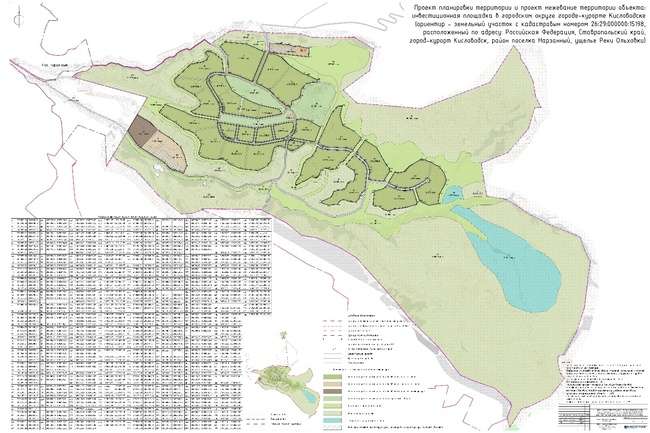 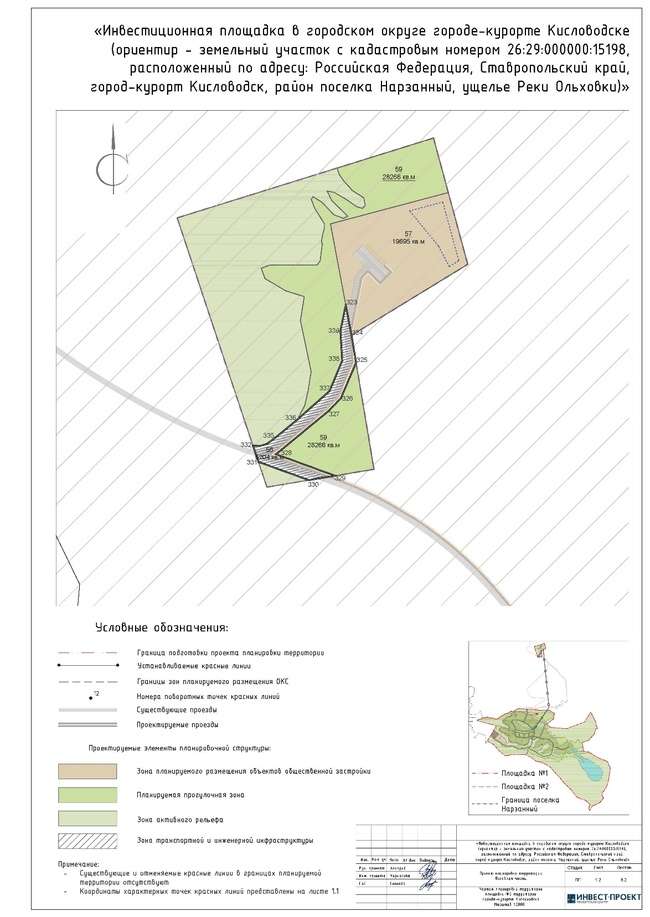 Том 2. Проект планировки территории. Материалы по обоснованиюПроект планировки территории и проект межевания территории объекта: инвестиционная площадка в городском округе городе-курорте Кисловодске (ориентир - земельный участок с кадастровым номером 26:29:000000:15198, расположенный по адресу: Российская Федерация, Ставропольский край, город-курорт Кисловодск, район поселка Нарзанный, ущелье реки Ольховки) разрабатывается, в рамках Технического задания (Приложение 1) к муниципальному контракту № 0121200004722000957 от 31.10.2022 года, заключенным между Администрацией города-курорта Кисловодска в лице управления архитектуры и градостроительства администрации города-курорта Кисловодска и обществом с ограниченной ответственностью Проектный центр «Инвест-Проект» (ООО Проектный центр «Инвест-Проект»).Документация по планировке территории разработана на основании:Федерального закона от 22 июля 2005 г. № 116-ФЗ «Об особых экономических зонах в Российской Федерации»;Распоряжения Правительства Российской Федерации от 11 сентября 2021 г. № 2540-р «Об утверждении перечня мероприятий по комплексному развитию городов-курортов региона Кавказские Минеральные Воды до 2030 года»;Постановления Правительства Российской Федерации от 26 апреля 2012 г. № 398 «Об утверждении критериев создания особой экономической зоны»;Постановление администрации города-курорта Кисловодска от 29.08.2022 № 1073;В качестве исходных данных для разработки проектной документации на территорию использованы:Кадастровые паспорта земельных участков (выписки из государственного кадастра недвижимости), входящих в границы территории проектирования, и на смежные земельные участки.Сведения из единого государственного реестра прав на недвижимое имущество и сделок с ним (ЕГРН) на земельные участки в границах территории проектирования и смежные земельные участки (или другие документы, подтверждающие право пользования земельными участками).Информация, запрошенная от ведомственных организаций: сведения по обеспеченности безопасности населения, санитарно-эпидемиологическому благополучию, охране окружающей среды, в том числе сведения о состоянии окружающей среды, ее компонентов, источниках негативного воздействия на окружающую среду.При разработке настоящего проекта планировки территории выполнены следующие виды инженерных изысканий:  инженерно-геодезические;  инженерно-геологические;  инженерно-гидрометеорологические; инженерно-экологические. Археологическая разведка.Цели и задачи разработки проекта:Выделение элементов планировочной структуры;Установление границ территорий общего пользования, границ зон планируемого размещения объектов капитального строительства.Установление линий градостроительного регулирования: красных линий; границ технических зон инженерных коммуникаций и сооружений; границ линий застройки; границ объектов природного комплекса;Установление границ участков и зон планируемого размещения объектов капитального строительства (федерального, регионального значения), линейных объектов транспортной и инженерной инфраструктур;Установление характеристик объектов капитального строительства;Определение очередности (этапов) планируемого развития территории;Установление границ земельных участков, публичных сервитутов, определение земельных участков или частей земельных участков для изъятия и (или) резервирования для государственных или муниципальных нужд. Отображение границ зон с особыми условиями использования территории.Перечень нормативных документов:1. Земельный кодекс Российской Федерации.2. Лесной кодекс Российской Федерации.3. Водный кодекс Российской Федерации.4. Воздушный кодекс Российской Федерации.5. Градостроительный кодекс Российской Федерации.6. Федеральный закон от 29 декабря 2014 года № 473-ФЗ «О территориях опережающего социально-экономического развития в Российской Федерации».7. Федеральный закон от 22.07.2008 № 123-ФЗ «Технический регламент о требованиях пожарной безопасности».8. Федеральный закон от 10.01.2002 № 7-ФЗ «Об охране окружающей среды».9. Федеральный закон от 14.03.1995 № 33-ФЗ «Об особо охраняемых природных территориях».10. Федеральный закон от 26.06.2008 № 102-ФЗ «Об обеспечении единства измерений».11. Федеральный закон от 27.12.2002 № 184-ФЗ «О техническом регулировании».12. Федеральный закон от 07.07.2003 № 126-ФЗ «О связи».13. Федеральный закон от 04.05.1999 № 96-ФЗ «Об охране атмосферного воздуха».14. Федеральный закон от 21.12.1994 № 68-ФЗ «О защите населения и территорий от чрезвычайных ситуаций природного и техногенного характера».15. Федеральный закон от 21.12.1994 № 69-ФЗ «О пожарной безопасности».16. Федеральный закон от 30.12.2009 № 384-ФЗ «Технический регламент о безопасности зданий и сооружений».17. Федеральный закон от 30.03.1999 № 52-ФЗ «О санитарно-эпидемиологическом благополучии населения».18. Федеральный закон от 24.07.2007 № 221-ФЗ «О кадастровой деятельности».19. Федеральный закон от 27.07.2010 № 190-ФЗ «О теплоснабжении».20. Федеральный закон от 21.02.1992 № 2395-1 «О недрах».21. Федеральный закон от 25.06.2002 № 73-ФЗ «Об объектах культурного наследия (памятниках истории и культуры) народов Российской Федерации».22. Постановление Правительства РФ от 12.09.2015 № 972 «Об утверждении Положения о зонах охраны объектов культурного наследия (памятников истории и культуры) народов Российской Федерации и о признании утратившими силу отдельных положений нормативных правовых актов Правительства Российской Федерации».23. Постановление Правительства РФ от 19.01.2006 № 20 «Обинженерных изысканиях для подготовки проектной документации, строительства, реконструкции объектов капитального строительства».24. Постановление Правительства РФ от 31.03.2017 № 402 «Об утверждении Правил выполнения инженерных изысканий, необходимых для подготовки документации по планировке территории, перечня видов инженерных изысканий, необходимых для подготовки документации по планировке территории, и о внесении изменений в постановление Правительства Российской Федерации от 19 января 2006 г. № 20».25. Постановление Правительства Российской Федерации от 8 июля 2022 г. №1229 "О внесении изменений в постановление Правительства Российской Федерации от6 февраля 2018 г. N 114".26. СП 4.13130.2013 «Свод правил. Системы противопожарной защиты. Ограничение распространения пожара на объектах защиты. Требования к объемно-планировочным и конструктивным решениям».27. СП 11-104-97 «Свод правил. Инженерно-геодезические изыскания для строительства».28. СП 11-105-97 «Свод правил. Инженерно-геологические изыскания для строительства».29. СП 11-103-97 «Свод правил. Инженерно-гидрометеорологические изыскания для строительства».30. СП 11-102-97 «Свод правил. Инженерно-экологические изыскания для строительства».31. СП 18.13330.2019 «Свод правил. Производственные объекты. Планировочная организация земельного участка» (СНиП П-89-80* «Генеральные планы промышленных предприятий»).32. СП 31.13330.2021 «СНиП 2.04.02-84* Водоснабжение. Наружные сети и сооружения».33. СП 32.13330.2018 «СНиП 2.04.03-85 Канализация. Наружные сети и сооружения».34. СП 34.13330.2021. «Свод правил. Автомобильные дороги. СНиП 2.05.02-85*».35. СП 37.13330.2012 «Свод правил. Промышленный транспорт. Актуализированная редакция СНиП 2.05.07-91*».36. СП 42.13330.2016 «Свод правил. Градостроительство. Планировка и застройка городских и сельских поселений. Актуализированная редакция СНиП 2.07.01-89*» (ред. от 31.05.2022).37. СП 44.13330.2011 «Свод правил. Административные и бытовые здания. Актуализированная редакция СНиП 2.09.04-87».38. СП 47.13330.2016 «Инженерные изыскания для строительства. Основные положения. Актуализированная редакция СНиП 11-02-96».39. СП 165.1325800.2014 «Свод правил. Инженерно-технические мероприятия по гражданской обороне. Актуализированная редакция СНиП 2.01.51-90».40. СП 104.13330.2016 «Свод правил. Инженерная защита территории от затопления и подтопления. Актуализированная редакция СНиП 2.06.15-85».41. СП 113.13330.2016 «СНиП 21-02-99 Стоянки автомобилей» (Приказ Минстроя России от 7 ноября 2016 г. № 776/пр).42. СП 116.13330.2012 Свод правил. Инженерная защита территорий, зданий и сооружений от опасных геологических процессов. Актуализированная редакция СНиП 22-02-2003.43. СП 139.13330.2012 «Свод правил. Здания и помещения с местами труда для инвалидов. Правила проектирования».44. СП 403.1325800.2018 «Свод правил. Территории производственного назначения. Правила проектирования благоустройства».45. СанПиН 2.2.1/2.1.1.1200-03 «Санитарно-защитные зоны и санитарная классификация предприятий, сооружений и иных объектов».46. СП 438.1325800.2019. «Свод правил. Инженерные изыскания при планировке территорий. Общие требования».47. Постановление Правительства Российской Федерации от 31.10.2009 № 879 «Об утверждении Положения о единицах величин, допускаемых к применению в Российской Федерации».48. Приказ Минстроя России от 25 апреля 2017 г. № 739/пр «Об утверждении требований к цифровым топографическим картам и цифровым топографическим планам, используемым при подготовке графической части документации по планировке территории».49. Приказ Минстроя России от 25.04.2017 № 740/пр «Об установлении случаев подготовки и требований к подготовке, входящей в состав материалов по обоснованию проекта планировки территории схемы вертикальной планировки, инженерной подготовки и инженерной защиты территории».50. Приказ федерального агентства по техническому регулированию и метрологии от 14 июля 2020 года № 1190 «Об утверждении Перечня документов в области стандартизации, в результате применения которых на добровольной основе обеспечивается соблюдение требований Федерального закона от 22 июля 2008 г. № 123-ФЗ "Технический регламент о требованиях пожарной безопасности"».51. Постановление Правительства Российской Федерации от 19.02.2015 № 138 «Об утверждении правил создания охранных зон отдельных категорий особо охраняемых природных территорий, установления их границ, определения режима охраны и использования земельных участков и водных объектов в границах таких зон».52. СанПиН 2.2.1/2.1.1.1200-03 «Санитарно-защитные зоны и санитарная классификация предприятий, сооружений и иных объектов».53. РДС 30-201-98 Инструкция о порядке проектирования и установления красных линий в городах и других поселениях Российской Федерации.54. Схема территориального планирования Ставропольского края, утвержденная Постановлением Правительства Ставропольского края от 5 апреля 2011 года № 116-п (с изменениями на 5 апреля 2022 года).55. Региональные нормативы градостроительного проектирования Ставропольского края, утвержденные Приказом Министерства строительства и архитектуры Ставропольского края от 10 октября 2022 года № 532.56. Стратегия социально-экономического развития города-курорта Кисловодска Ставропольского края до 2035 года утверждена Законом Ставропольского края от 12 февраля 2020 г. N 27-кз.57. Местные нормативы градостроительного проектирования муниципального образования города-курорта Кисловодска Ставропольского края, утвержденные Постановлением администрации города-курорта Кисловодска от 24.11.2022 № 1524.58. Генеральный план городского округа города-курорта Кисловодска Ставропольского края утвержденный Решением Думы города-курорта Кисловодска Ставропольского края от 28 июля 2021 года № 65-521.59. Правила землепользования и застройки городского округа города-курорта Кисловодска Ставропольского края утвержденные Постановлением администрации города-курорта Кисловодска от 24 декабря 2021 г. №1425 (с изменениями от 04.03.2022 № 248).60. Программа развития инженерных коммунальных систем городского округа города-курорта Кисловодска.61. Программа комплексного развития транспортной инфраструктуры городского округа города-курорта Кисловодска Ставропольского края на 2020-2029 годы утвержденного Думой города-курорта Кисловодска от 29 июля 2020 № 69-520.62. Правила Благоустройства и обеспечения чистоты в городском округе городе-курорте Кисловодске утвержденные решением Думы города-курорта Кисловодска от 25 мая 2012 № 90-412.63. Материалы открытого доступа по территориальному планированию. Источник ФГИС ТП http://fgis.economy.gov.ru.64. Материалы публичной кадастровой карты.1 Ведомость координат поворотных точек проектируемых красных линий.В соответствии с ГрК РФ красные линии – линии, которые обозначают границы территорий общего пользования и подлежат установлению, изменению или отмене в документации по планировке территории.Красные линии разработаны проектом планировки и отражены в графической части на «Чертеже планировки территории», отображающем красные линии, границы существующих и планируемых элементов планировочной структуры и границы зон планируемого размещения объектов капитального строительства.Устанавливаемые красные линии разработаны проектом планировки и отражены в графической части на «Чертеже планировки территории».Таблица 1 – Ведомость координат поворотных точек проектируемых красных линий2. Обоснование определения границ зон планируемого размещения объектов капитального строительства.Согласно пункта 2 части 1 статьи 38, пункта 9 статьи 1 ГрК РФ минимальные отступы от границ земельных участков в целях определения мест допустимого размещения объектов капитального строительства (границы зон планируемого размещения ОКС), за пределами которых запрещено строительство зданий, строений, сооружений, устанавливаются градостроительными регламентами.Территория проектирования располагается в границах выделяемой Генеральным планом городского округа города-курорта Кисловодска Ставропольского края в функциональной зоне - зоне рекреационного назначения и планируемой особой экономической зоне – туристко-рекреационная особая экономическая зона.Согласно ч. 11 ст. 35 ГрК РФ в состав зон рекреационного назначения могут включаться зоны в границах территорий, занятых городскими лесами, скверами, парками, городскими садами, прудами, озерами, водохранилищами, пляжами, береговыми полосами водных объектов общего пользования, а также в границах иных территорий, используемых и предназначенных для отдыха, туризма, занятий физической культурой и спортом.Территория проектирования создается с целью роста инвестиционной привлекательности и создания условий для развития туристско-рекреационного потенциала региона Кавказских Минеральных вод. На территории предлагается продолжение примыкающей природной экосистемы, созданной в рамках Кисловодского национального парка.В границы территории проектирования входят земельные участки с кадастровыми номерами: 26:29:00000:15198, 26:29:00000:2534/2, 26:29:180403:1, 26:29:180403:2, 26:29:180410:3, 26:29:180403:3, 26:29:180410:1. Территория проектирования свободна от застройки.Зоны планируемого размещения объектов капитального строительства сформированы исходя из границ кварталов территории проектирования совпадающими с красными линиями установленными проектом планировки территории,Границы зон планируемого размещения объектов капитального строительства определены исходя из предельных параметров застройки, утвержденными Правилами землепользования и застройки города-курорта Кисловодска от 24 декабря 2021 г. №1425 (с изменениями от 01.08.2022 № 931).Отображение границ зон размещения объектов капитального строительства визуализировано на «Чертеже планировки территории» в графической части Тома 1.Требования к планировочным решениям застройки, в том числе требования к границам зон размещения объектов капитального строительства, установлены Федеральным законом от 22.07.2008 г. № 123-ФЗ «Технический регламент о требованиях пожарной безопасности». Условия 123-ФЗ обязательные к соблюдению при определении границ объектов капитального строительства:Противопожарные расстояния между зданиями, сооружениями должны обеспечивать нераспространение пожара на соседние здания, сооружения. Противопожарные расстояния должны обеспечивать нераспространение пожара от лесных насаждений до зданий и сооружений.Расстояния между зданиями следует принимать на основе расчетов инсоляции и освещенности в соответствии с требованиями, по обеспечению экологической безопасности и охраны здоровья населения, а так же нормами освещенности, приведенными в СП 52.13330.2016 Свод правил «Естественное и искусственное освещение».Общественные зоны предназначены для размещения функционально-типологических групп зданий и помещений общественного назначения согласно приложению В СП 118.13330.2012 и с учетом требований, связанных с обеспечением жизнедеятельности граждан, в том числе доступностью МГН по СП 59.13330.2020 «Доступность зданий и сооружений для маломобильных групп населения. Актуализированная редакция СНиП 35-01-2001».Данные требования должны быть учтены при разработке документации следующих этапов проектирования.При определении границ зон планируемого размещении объектов капитального строительства на территории учитываются положения прочих нормативно-правовых актов РФ, определяющих требования к планировочным решениям застройки территории, прилегающей к таким объектам.Представленная документация по планировке территории содержит в своем составе проект межевания территории, которым определяются границы образуемых земельных участков и виды их разрешенного использования в соответствии с установленными зонами в проекте планировки.3. Обоснование соответствия планируемых параметров, местоположения и назначения. Анализ градостроительной ситуации. Размещение проектируемой территории в планировочной структуре городского округа. Описание транспортных связей территории.В административном отношении территория проектирования расположена в Ставропольском крае, в границах городского округа город-курорт Кисловодск, в районе поселка Нарзанный в непосредственной близости к главным природным и культурным достопримечательностям Северного Кавказа.Проектируемая территории развивается в соответствии с действующей градостроительной документацией города-курорта Кисловодск.Согласно Карте функциональных зон Генерального плана городского округа города-курорта Кисловодска Ставропольского края, проектируемая территория расположена в функциональной зоне - зоне рекреационного назначения, зоне озелененных территорий общего пользования и планируемой особой экономической зоне – туристко-рекреационной особой экономической зоне.На территории предлагается продолжение природной экосистемы, созданной в рамках Кисловодского национального парка. В границы территории проектирования входят земельные участки с кадастровыми номерами: 26:29:00000:15198, 26:29:00000:2534/2, 26:29:180403:1, 26:29:180403:2, 26:29:180410:3, 26:29:180403:3, 26:29:180410:1.Основа внешних связей городского округа города-курорта Кисловодска обусловлена автомобильными дорогами общего пользования – автомобильная дорога общего пользования федерального значения А-157 «Минеральные Воды (аэропорт) – Кисловодск», подходящая непосредственно к городу Кисловодску.Большая часть внешних транспортных связей по автомобильным дорогам общего пользования регионального или межмуниципального, местного значения обеспечивает проходящая по территории Ставропольского края автомобильная дорога общего пользования федерального значения Р-217 «Кавказ» автомобильная дорога М-4 «Дон» – Владикавказ – Грозный – Махачкала – граница с Азербайджанской Республикой».Автобусными маршрутами город-курорт связан с соседними городами, поселками и сельским поселениями Ставропольского края (в первую очередь, с поселениями агломерации КМВ), Краснодарского края, Карачаево-Черкесской Республики, Кабардино-Балкарской Республики и др. регионов России.Существование дальних и сверхдальних маршрутов автобусов общего пользования от Кисловодска (рейсы до Ростова-на-Дону, Москвы и др.) компенсирует менее доступный в ценовом отношении или менее регулярный авиационный и железнодорожный транспорт.Количество автомобилей на учете составляет: всего 54109 ед., в т.ч. муниципальные – 181, индивидуальные – 45661, иные – 8267 ед. По уровню автомобилизации населения (более 380 авт./1000 чел.) Кисловодск опережает большинство городов Ставропольского края и всего Северного Кавказа.Транспортная сеть города-курорта находится под воздействием больших внутригородских, пригородных и междугородних транспортных потоков (относительно масштабов города).Начертание транспортной сети города-курорта имеет сложную планировку. Центральная часть города-курорта Кисловодск характеризуется регулярной планировкой проспектов, улиц и других участков дорог. Окраины города-курорта (кроме северной) под влиянием предгорного рельефа характеризуются сложной планировкой улично-дорожной сети с множеством кривых участков с большими уклонами.Основу улично-дорожной сети (УДС) Кисловодска составляют улицы и проспекты: Победы, Мира, Гагарина, Азербайджанская, 40 лет Октября, Красивая; Ленина, Желябова (в курортной части города).Техническое состояние автомобильных дорог общего пользования местного значения Кисловодска можно оценить, как удовлетворительное.Все автомобильные дороги общего пользования местного значения имеют асфальтобетонное покрытие.Кроме этого, территориальная разобщенность городского округа связана с прохождением железной дороги и долинами рек, которые расчленяют территорию в меридиональном плане, затрудняя сообщение между главными транспортными осями.Транспортно-обслуживающая инфраструктура Кисловодска представлена следующими объектами:- путепроводы (2 ед.: при въезде в город-курорт со стороны г. Пятигорска и на улице Кирова);- наземные пешеходные переходы (69 ед.);- подземные пешеходные переходы (5 ед.);- переезды с железной дорогой (3 ед.).Уровень развития транспортно-обслуживающей инфраструктуры можно считать удовлетворительным.На расстоянии 60,1 км от территории проектирования находится город Минеральные Воды, на территории которого имеется международный аэропорт федерального значения – «Международный аэропорт Минеральные Воды имени М. Ю. Лермонтова» - крупнейший аэропорт Ставропольского края и Северо-Кавказского федерального округа, один из крупнейших на Юге России.На территории городского округа города-курорта Кисловодска представлены различные объекты транспортно-дорожного сервиса.В городе-курорте Кисловодске находится конечная (тупиковая) станция участка железной дороги «Минеральные Воды – Кисловодск» Минераловодской дистанции пути Северо-Кавказской железной дороги – филиала ОАО «РЖД» (в центральной части города), а также остановочный пункт «Минутка» (в северной части города). Участок двухпутный, электрифицированный, рассчитан на большие сезонные объемы сообщениями поездами дальнего следования и круглогодично – пригородными поездами.Поездами дальнего следования город-курорт связан со многими крупными и крупнейшими городами Европейской и азиатской частей России (Москва, Санкт-Петербург, Ростов-на-Дону, Воронеж, Самара, Челябинск, Омск, Новосибирск, Красноярск и др.). Транспортные связи железными дорогами имеют ярко выраженную сезонность, обусловленную рекреационной специализацией города-курорта.Пригородное сообщение железнодорожным транспортом связывает Кисловодск с городами-центрами агломерации Кавказских Минеральных Вод – Ессентуки, Пятигорск и Минеральные Воды. Частота пассажирского сообщения составляет не менее 22 пар поездов в сутки.В пределах Кисловодска и прилегающей территории района Кавказских Минеральных Вод выполняется большой объем работы пригородного железнодорожного транспорта. Так, в 2006-2015 г. в пригородном сообщении было отправлено пассажиров: по станции «Кисловодск» – 1,0-1,4 млн чел., по о.п. «Минутка» – около 250-280 тыс. чел., по о.п. «Подкумок» – 30,0-37,0 тыс. чел.Грузовое сообщение по станции Кисловодск развито незначительно (не более 5 пар грузовых поездов в сутки). Общий объем грузоперевозок станции «Кисловодск» в 2006-2016 г. составил 30-47,0 тыс. тонн.Таким образом, железнодорожный транспорт на территории городского округа города-курорта Кисловодска играет две важнейшие функции: во-первых, обеспечивает его связи с дальними территориями России, во-вторых, играет связующую роль в качестве линейного элемента опорного каркаса агломерации Кавказских Минеральных Вод.Аэропорт находится западнее города Минеральные Воды на расстоянии 4 км. Имеется одна искусственная взлётно-посадочная полоса (ИВПП) 12/30 (магнитные курсы 117 и 297) класса А длиной 3900 и шириной 60 метров, построенная в 2006—2011 годах. В связи с вводом в эксплуатацию ИВПП-2 разрешено руление и взлёт ВС с низко расположенными двигателями (по РД M, B, 2) с 4 июля 2011 г. (NOTAM A2178/11 от 04.07.2011).Из других видов транспорта стоит отметить, что в восточной части города-курорта Кисловодска работает подвесная канатная дорога, связывающая олимпийский комплекс и видовые площадки с центральной частью города-курорта.Подвесная канатная дорога не имеет существенного транспортного значения, но обеспечивает развитие рекреации города-курорта.На территории городского округа объекты трубопроводного транспорта (газопроводы и нефтепроводы) отсутствуют, за исключением минералопроводов, обеспечивающих поставку минеральной воды.Территория проектирования не обеспечена транспортной инфраструктурой.Согласно информации предоставленной Министерством дорожного хозяйства и транспорта Ставропольского края (письмо 01-08.1/14972 от 17.11.2022) вблизи указного земельного участка региональные дороги отсутствуют. Информация об описании автомобильных дорог общего пользования (близость к федеральным автомобильным дорогам, технические характеристики имеющихся автомобильных дорог, плотность автодорожной сети в регионе), обеспечивающих подъезд к предполагаемому объекту с южной (п. Нарзанный) и северной (ул. езд к предполагаемому объекту с южной (п. Нарзанный) и северной (ул. Кисловодская в направлении ГК Юг Спорт «Олимпийская») сторон отсутствует.Движение общественного транспорта к территории проектирование не осуществляется.Описание климатических, геологических, гидрологических условий и рельефаВ соответствии с Генеральным планом городского округа города-курорта Кисловодска район изысканий не подвержен риску возникновения чрезвычайных ситуаций природного и техногенного характера.Гидрометеорологическая изученностьУчасток расположен в г. Кисловодск, Ставропольский край, ущелье реки Ольховки.В гидрологической изученности территории строительства, согласно (Приложение Д) СП 47.13330.2016, участок характеризуется как - неизученный.Ближайший гидрологический пост расположен в 7 км к северо-западу, на р. Подкумок. Таблица 2 – Сведения о гидрологической изученности района работВ метеорологической изученности территории строительства, согласно приложения Д СП 47.13330.2016, участок характеризуется как - изученный. Ближайшая метеостанция находятся в г. Кисловодск.В Таблице 3 приведены сведения по имеющимся метеорологическим станциям в районе работ.Таблица 3 – Метеорологическая изученность района изысканийМатериалы наблюдений по метеостанции приведены по официальным справочным изданиям, архивным и фондовым материалам, издававшимся издательством Гидрометиздат в различные годы. Ранее в районе участка изысканий инженерно-гидрометеорологических изысканий не проводилось.Краткая физико-географическая характеристика района работВ административном отношении территория проектируемого объекта находится в Ставропольском крае, город-курорт Кисловодск, район поселка Нарзанный, ущелье реки Ольховки. В геоморфологическом отношении участок расположен в северных предгорьях Большого Кавказа. Кисловодск находится на юге Ставропольского края, практически на границе с Карачаево-Черкесией и Кабардино-Балкарией, в 65 км от горы Эльбрус. Город расположен в небольшой долине, окружённой склонами Главного Кавказского хребта. Протяжённость долины с юго-востока на северо-запад составляет около 7 км. Участок работ расположен в ущелье реки Ольховки и представляет собой лес с густой растительностью. Абсолютные отметки на участке варьируют в пределах от 1054 до 1208 м БС. Гидрологическая сеть района изысканий представлена р. Ольховка.Опасные природные и техногенные процессы, влияющие на формирование рельефа, при обследовании участка изысканий не выявлены.Климатическая характеристикаСогласно СП 131.13330.2020 участок работ расположен в районе III, подрайон IIIБ климатического районирования для строительства. По ГОСТ 16350-80 (районирование и статистические параметры климатических факторов для технических целей) климат рассматриваемого района определен как умеренно-континентальный. Согласно приложению В СП 50.13330.2012 участок расположен в зоне, характеризуемой как нормальная.Климат – умеренно-континентальный с большим количеством солнечных дней. По количеству солнечных дней Кисловодск не уступает лучшим курортам мира. В среднем за год количество ясных дней в Кисловодске составляет около 150. Количество пасмурных дней невелико – в среднем 61 день за год. Количество часов солнечного сияния в Кисловодске в среднем составляет около 2093 часа в год. Среднегодовая температура составляет около плюс 8 C, что несколько ниже, чем на других курортах Кавказских Минеральных Вод. Среднегодовое количество осадков самое большое среди курортов КавМинВод – 672 мм, но при этом большая часть из них выпадает весной и в начале лета. Воздух в Кисловодске всегда чистый, преимущественно сухой и бодрящий. Кисловодск особо выделяется среди других курортов КавМинВод своей в основном тихой, без сильных ветров погодой и низкой влажностью в зимний период, которая колеблется днём от 56 до 70%. Город отличается постоянством атмосферного давления, к тому же давление воздуха в Кисловодске относительно низкое – 689 мм рт.ст. (нормальное давление – 760 мм рт.ст.).Зима в Кисловодске умеренно мягкая, сухая, с неустойчивым снежным покровом, холода обычно наступают во второй половине ноября или даже позже. Снегопад обычно небольшой, хотя выпавший снег может лежать 1,5– 2 месяца. Самые холодные дни бывают в январе (минус 3,0C), но при вторжении воздушных масс арктического происхождения температура воздуха может понизиться даже до минус 29C,(что бывает крайне редко, примерно 1-2 раза в 10 лет) в то же время при оттепелях бывает повышается до плюс 1824C. Зимой много солнечных дней, в течение дня солнце светит не менее 4 часов (что при наличии снежного покрова и значительной высоты над уровнем моря требует защиты глаз и открытых участков кожи от ультрафиолетового излучения Солнца).Зимой часто отмечается штиль. Сильные ветры бывают редко, хотя иногда может всю неделю дуть холодный и сильный (до 20 м/с) юго-восточный ветер. Это бывает в те периоды, когда на северо-востоке усиливается антициклон, а с юго-запада, со стороны Чёрного моря, идёт циклон, из-за большой разности давления и усиливается восточный и юго-восточный ветер. Со стороны Джинальского хребта он врывается в кисловодскую долину неожиданно и стихает так же резко. Зимой относительная влажность воздуха в среднем 72%.Весна наступает позже, чем на других курортах Кавказских Минеральных Вод, погода изменчива и ветрена, особенно в апреле, наблюдается смена дождей снегопадом, тёплой погоды — холодной. В марте часты возвраты холодов со снегопадами, хотя также случаются и вспышки почти летнего тепла. В апреле дождей становится больше, средняя температура растёт, наступает настоящая весна, погода всё ещё переменчива, количество пасмурных дней около 6 за месяц. В мае тепло, осадки в основном обильные, носят уже преимущественно грозовой характер.Лето в Кисловодске умеренно влажное, тёплое, продолжительное, почти никогда не бывает жарким, благодаря уникальным долинным горным ветрам вечером и ранним утром всегда прохладно, летом разница ночной и дневной температуры воздуха составляет 10-15C, средняя температура июля – августа 18,4C, дожди большей частью кратковременные, грозовые, с мая по июль довольно частые и обильные (в мае-июле максимальное количество осадков за месяц может доходить, хотя и не часто, даже до 264—297 мм).Летом относительная влажность воздуха в Кисловодске около 69%. Грозы проходят бурно и обычно кратковременно. Довольно серьёзная буря в городе была 27 июля 2018 года, когда улицы превратились в бурлящие потоки, а шквалистый ветер кое где повалил деревья. К счастью, такие катаклизмы здесь бывают довольно редко, до 27.08.2018 схожее событие было летом 1976г., то есть более 40 лет назад.Устойчивая «золотая осень» начинается с сентября. В октябре в Кисловодске всё ещё много тёплых солнечных дней, но начинает чувствоваться и дыхание осени, особенно по ночам. Редко, в октябре уже может выпасть первый снег и тут же растаять, а может быть по-летнему тепло и сухо. Преимущественно солнечная и сухая погода держится обычно до конца октября. Осадков немного, в основном безветренно и солнечно.В конце ноября начинаются ночные заморозки и может быть по-зимнему холодно, наступает предзимье. В основном же средняя температура ноября плюс 24C. В отношении туманов Кисловодск находится в лучших условиях в сравнении с другими курортами КМВ. Зимой в Кисловодске в среднем бывает 20 дней с туманами, а летом – 6 дней.Грозы в Кисловодске особенно интенсивны. За год в среднем насчитывается 23 дня с грозой. Начинаются они обыкновенно с апреля, наиболее часты в июне и заканчиваются в октябре.Для указания климатических параметров теплого и холодного периодов района изысканий в качестве опорной метеостанции, согласно СП 131.13330.2020, используется метеостанция, расположенная в г. Кисловодск.Климатические параметры холодного периода годаКлиматические параметры теплого периода годаСредняя месячная температура воздуха, ºССредний минимум и максимум температуры воздуха, C Абсолютный минимум температуры воздуха (C), МС КисловодскАбсолютный максимум температуры воздуха (C), МС Кисловодск В таблице приведены средние за многолетний период даты перехода температуры воздуха через заданные значения, рассчитанные по среднемесячным значениям температуры воздуха по наблюдениям на МС Кисловодск. Расчет выполнен методом восстановления средних суточных значений температуры воздуха по средним месячным, основанный на применении рядов Фурье по данным таблицы 3 за период 1966 - 2018 гг.Даты наступления средних суточных температур воздуха выше и ниже определенных пределов и число дней с температурой, превышающей эти пределы.Согласно СП 20.13330.2016 по нормативному значению минимальной температуры воздуха участок расположен в районе между минус 25 C и минус 30C; по нормативному значению максимальной температуры воздуха участок расположен в районе между 36 C и 38C.Согласно СП 131.13330.2020 Приложение 1 участок относится к территории со средним за год числом дней с переходом температуры воздуха через 0°С равным 70.Среднемесячное и годовое количество осадков (мм), Кисловодск Суточный максимум осадков, по данным наблюдений метеостанции Кисловодск, составил: 125,9 мм (20.06.2002 г.).Абсолютный годовой максимум осадков: 1006мм.(2002 г.).Абсолютный годовой минимум осадков: 441мм. (1994 г.).Среднее число дней с различным количеством осадков по МС Кисловодск, (1886-2014).Расчетный суточный максимум осадков различной обеспеченности, (1886-2014).Средняя месячная и годовая относительная влажность воздуха (%), г.м.с. Кисловодск Средняя месячная и годовая скорость ветра скорость ветра, м/с г.м.с. КисловодскПовторяемость направлений ветра и штилей, г.м.с. Кисловодск, (1966-2012 гг.)Согласно СП 131.13330.2020 по МС Кисловодск, преобладающее направление ветра в холодный и теплый период – южное.Скорость ветра, повторяемость превышения которой по многолетним данным составляет 5% - 7 м/с.Наибольшие скорости ветра различной вероятности при порыве (м/с), (1966 -2012).Абсолютный максимум скорости ветра: 35 м/с. (1971-2021).Согласно СП 20.13330.2016 район относится к IV ветровому району и нормативное значение ветрового давления принимается равным 0,48 кПа.Среднемесячная и годовая температура поверхности почвы,CГлубина промерзания почвы.Глубина промерзания земли – важная характеристика любого грунта, определяющая его поведение при отрицательных температурах.Нормативная глубина промерзания, это глубина промерзания на расчищенном от снега участке.Нормативная глубина сезонного промерзания грунтаСогласно п. 5.5.3. СП 22.13330.2016 нормативную глубину сезонного промерзания грунта dfn, м, при отсутствии данных многолетних наблюдений следует определять на основе теплотехнических расчетов.Для районов, где глубина промерзания не превышает 2,5 м, ее нормативное значение допускается определять по формуле: dfn=d0*√Mt, где Mt-безразмерный коэффициент, численно равный сумме абсолютных значений среднемесячных отрицательных температур за зиму в данном районе. По данным наблюдений МС «Кисловодск» среднемесячная отрицательная температура: январь -2,5 С, февраль -1,9 С, декабрь -0,7С. Итого 5,1; квадратный корень из этого числа составит √Mt = 2,26.d0 – величина принимаемая равной, (м), для почвы характерной для площадки изысканий, суглинки и глина, коэффициент составит 0,23.Итого получаем нормативную глубину промерзания для площадки изысканий dfn=2,26*0,23=0,52м.Наибольшая глубина промерзания, согласно МС Георгиевск, которая расположена в 64 км к северо-востоку от участка изысканий, составила 79см. (в аномально холодную зиму 1971-1972гг). Эту величину рекомендуется принять и для участка изысканий.Даты появления и схода снежного покрова, образования и разрушения устойчивого снежного покрова.Средняя высота снежного покрова по снегосъемкам на последний день декадыСогласно (Приложение К) СП 20.13330.2016 нормативное значение веса снегового покрова для г. Кисловодск составляет 0,65 кН/м2.Гололедная нагрузкаНа проводах и конструкциях контактной сети отложение гололедных образований наблюдается обычно при неустойчивой погоде, когда оттепель сменяется похолоданием, в туманную погоду или при выпадении переохлажденного дождя.Нормативное значение гололедной нагрузки, Па, для вентилируемых фасадов зданий и других элементов следует определять по формуле: P=bkmpq, где b-толщина стенки гололеда, мм (превышаемая один раз в 5 лет), на элементах кругового сечения диаметром 10мм над поверхностью земли. Согласно СП 20.13330.2016 по карте климатического районирования по толщине стенки гололеда участок изысканий относится к III гололедному району, и нормативная толщина стенки гололёда принимается равной 10мм. Среднее число дней с гололёдом 30, наибольшее 59.Среднее и наибольшее число дней с обледенением (по визуальным наблюдениям) г.м.с. Кисловодск (1977-2005 гг.)Максимальный диаметр гололеда за 1971-2020 – 8 мм, 01.1975, 10.1976, 12.1976, при этом толщина стенки гололеда – 8,39 мм.Среднее и наибольшее число дней с различными атмосферными явлениями г.м.с. Кисловодск (1977-2005 гг.) Согласно п. 2.5.38 ПУЭ 7-е издание и карте районирования территории РФ по среднегодовой продолжительности гроз участок изысканий относится к району от 60 до 80 часов с грозой в году. Характеристика гидрологического режима водных объектов сушиГидрологическая сеть района изысканий представлена р. Ольховка. Ольхо́вка - река в России, протекает по территории Предгорного района и города Кисловодска Ставропольского края. Правый приток Берёзовой (бассейн Кумы). Речка Ольховка родникового происхождения, она берет свое начало в 17 километрах от Кисловодска. Длина реки - 22 км. Площадь водосборного бассейна – 172 км².Для расчета дождевых паводков Согласно СП 33.101.2003, для определения максимального расхода воды дождевого паводка для водосборов площадью менее 200 км2 используется редукционная формула:Qp% =q’1%φH1%δp%F,где:q’1% - максимальный модуль стока ежегодной вероятности превышения Р=1%, выраженный в долях от произведения φH1% определяемый в зависимости от гидроморфометрической характеристики русла P и продолжительности склонового добегания ск;Н1%- максимальный суточный слой осадков вероятностью превышения Р=1%, мм; φ – сборный коэффициент стока; λp%– переходный коэффициент от максимальных мгновенных расходов воды ежегодной вероятности превышения Р=1% к максимальным расходам другой вероятности превышения, определяемый по рядам наблюдений на реках аналогах; δ, - коэффициент, учитывающий влияние озер на максимальные расходы воды, принятые равными 1, поскольку озера на исследуемом участке отсутствуют;F – площадь водосбора, км2.Значение суточного слоя осадков 1% обеспеченности для заданного района принято равным 120 мм.Величина  - сборного коэффициента стока - определяется согласно СП 33.101.2003 и принимается по таблице 14 приложения 2 Пособия по определению расчетных гидрологических характеристик для Кавказа равной 0,2 как для горно-каштановых почв.Для определения q’1% - модуля максимального стока обеспеченностью 1%, выраженного в долях от произведения H1%, нужны еще некоторые параметры:ск - величина склонового добегания в минутах, которая согласно действующему СП 33.101.2003 для рек данной территории (полугорные и горные районы) равна 10 мин.Далее определяется гидроморфологическая характеристика русла реки P:где:L – гидрографическая длина водотока определенная по карте рельефа, км;iР – средневзвешенный уклон русла, определяемый по карте рельефа, ‰. mp и m — гидравлические параметры, характеризующие состояние и шероховатость русла водотока, определяемые по СП 33.101.2003 (Приложение Б, таблица Б.8), в данном случае приняты равными 11 и 1/3 для рек средними уклонами менее 35‰.Далее величина q’1% определяется в зависимости от величин P и ск по таблице 9 приложения 2 Пособия по определению расчетных гидрологических характеристик для района 8 соответствующему северному склону Большого Кавказа для заданного района.Величины  для разных % обеспеченности максимальных расходов воды определяются по данным наблюдений на реках-аналогах и имеют следующие значения: 1% = 1, 2% = 0,88, 5% = 0,75, 10% = 0,6.Параметры для расчета максимальных расходов воды.Максимальные расходы воды дождевых паводков, м3/сАнализ утвержденной градостроительной документации всех уровнейГенеральный план городского округа города-курорта КисловодскСогласно Генеральному плану городского округа города-курорта Кисловодск проектируемая территория расположена в функциональной зоне рекреационного назначения, планируемой особой экономической зоне – туристко-рекреационная особая экономическая зона, в функциональной зоне - зоне рекреационного назначения. Природно-рекреационные зоны – формируются в составе природного каркаса, включают парки, скверы, бульвары, городские леса, зоны отдыха, а также новые специализированные зоны туристско-рекреационного назначения. Формирование рекреационных зон осуществляется по предложениям проекта.Природно-ландшафтные и культурно-исторические ресурсы города-курорта Кисловодска в комплексе составляют существенный рекреационно-туристический потенциал и благоприятствуют дальнейшему развитию этой отрасли.Исключительные по своей ценности целебные свойства местных минеральных источников, благоприятные микроклиматические условия определяют федеральное значение курорта. По своему профилю Кисловодский курорт является бальнеологическим и питьевым.Расширение лечебно-оздоровительных компонентов города-курорта Кисловодска напрямую связано с развитием новых возможностей в сфере развлечений, активного отдыха, спорта, делового и познавательного туризма.Этому способствуют следующие особенности:1) богатейший историко-культурный потенциал; историко-культурное наследие охватывает всю социально-культурную среду с традициями и обычаями, особенностями бытовой и хозяйственной жизни. Город-курорт имеет интересную и богатую историю с древних времен до наших дней;2) существенный потенциал для активного отдыха и туризма – пешего, велосипедного, экстремального. Много интересных объектов для познавательного, культурно-исторического и этнического туризма;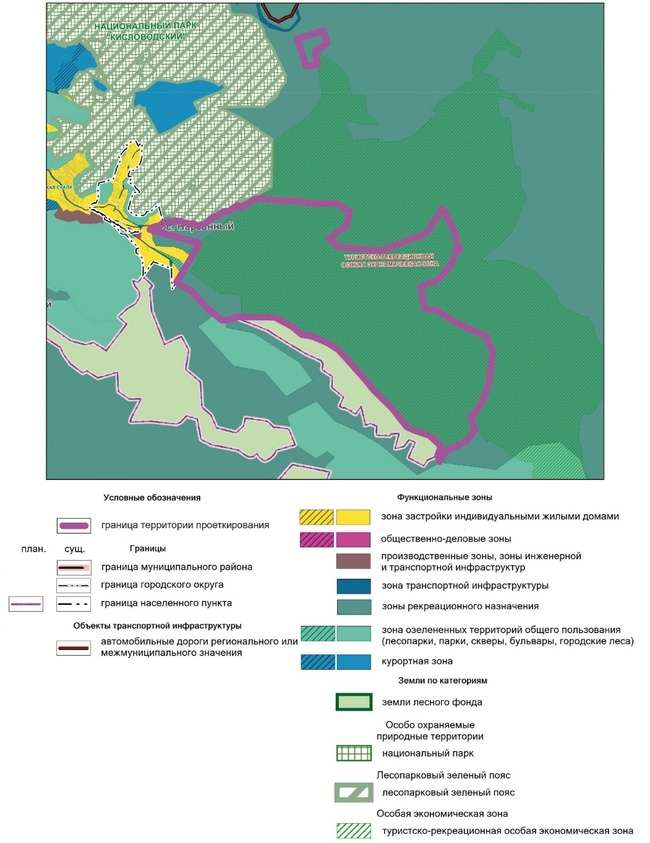 Рисунок 1. Выкопировка из Генерального плана городского города-курорта Кисловодска3) положение территории округа вблизи туристических и рекреационных объектов других регионов (Кабардино-Балкарии, Карачаево-Черкесии). Развитие городских зон отдыха и рекреации на основе создания объектов для игровых видов спорта и фитнес тренировок, трекинговых и вело маршрутов создаст условия для привлечения к активному отдыху.Городской округ город-курорт Кисловодск обладает рядом отличительных характеристик, которые оказывают стимулирующее и ограничивающее влияние на его дальнейшее развитие, к числу положительно влияющих характеристик можно отнести следующие особенности округа:- уникальный природно-климатический потенциал, определяемый географическим положением и особенностями природы;- агломерационный характер территории и включение округа в состав крупнейшей агломерации региона – Кавказские Минеральные Воды, что определяет открытость территориальных структур, интенсивные связи с другими образованиями агломерации, возможность потенциальной реализации проектов, направленных на развитие всей агломерации КМВ;- значительные потенциалы территории – рекреационно-туристический, курортный, человеческий, в совокупности, обеспечивающие округу возможности позитивного развития в будущем.Правила землепользования и застройки городского округа города-курорта КисловодскСогласно карте градостроительного зонирования территории Правил землепользования и застройки городского округа города-курорта Кисловодска территория проектирования расположена в рекреационной зоне: Р1 - зона озелененных территорий общего пользования (лесопарки, парки, сады, скверы, бульвары, городские леса); Р3 – рекреационная зона с возможностью капитального строительства.Основные виды разрешенного использования зоны Р1:Условно-разрешенные виды разрешенного использования зоны Р1: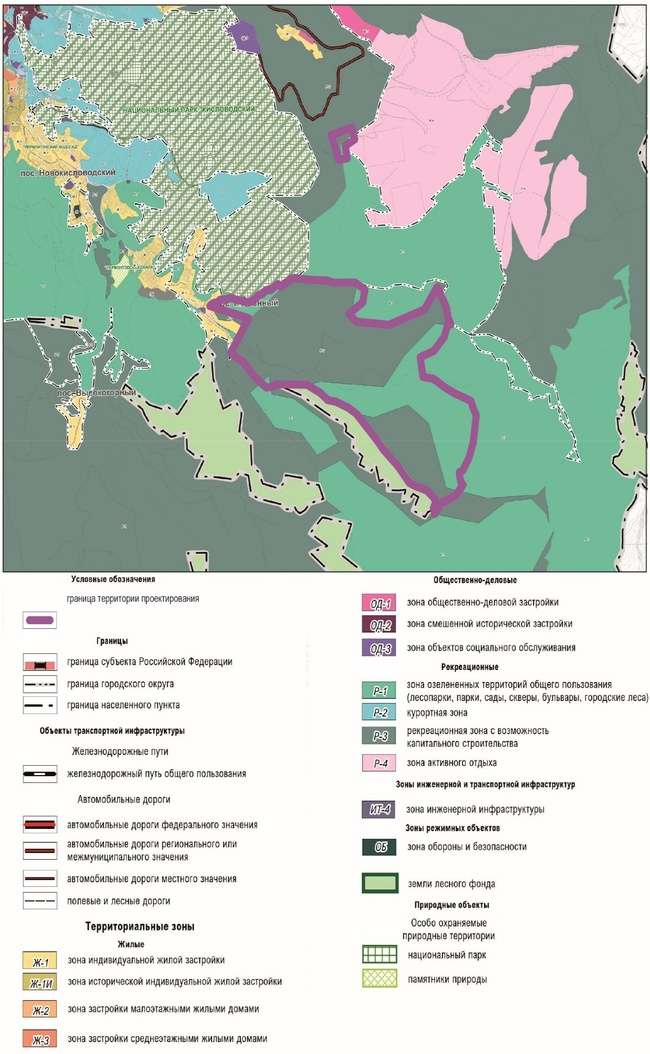 Рисунок 2. Выкопировка из правил землепользования и застройки городского округа города-курорта КисловодскаОсновные виды разрешенного использования зоны Р3:Условно-разрешенные виды разрешенного использования зоны Р3:Анализ раннее разработанной документации по планировке территории, относящейся к рассматриваемой территории или ее части. Информация о зонах планируемого размещения объектов капитального строительства, установленных ранее утвержденной документацией по планировке территории.Согласно полученным данным ранее разработанная документация по планировке территории, относящаяся к рассматриваемой территории или ее части не разрабатывалась (Приложение 2).Современное использование территории, расположение и основные характеристики объектов инженерной инфраструктуры, определяющих возможное развитие территории. Текущий баланс территории в границах проектирования. Информация о существующих земельных участках, учтенных в Едином государственном реестре недвижимости, в границах территории, в отношении которой осуществляется подготовка проекта планировки, с указанием номеров земельных участков, границ таких земельных участков, а также форм собственности таких земельных участков и информации о необходимости изъятия таких земельных участков для государственных и муниципальных нуждТерритория проектирования свободна от застройки.В границы территории, в отношении которой осуществляется подготовка проекта планировки, входят следующие существующие земельные участки, учтенные в Едином государственном реестре недвижимости:Координаты границ земельного участка с кадастровым номером 26:29:000000:15198Форма собственности земельного участка: собственность публично-правовых образованийКоординаты границ земельного участка с кадастровым номером 26:34:000000:2534Форма собственности земельного участка: собственность публично-правовых образованийКоординаты границ земельного участка с кадастровым номером 26:29:180403:1Координаты границ земельного участка с кадастровым номером 26:29:180403:2Координаты границ земельного участка с кадастровым номером 26:29:180410:3Координаты границ земельного участка с кадастровым номером 26:29:180403:3Координаты границ земельного участка с кадастровым номером 26:29:180410:1Планировочные ограничения. Зоны с особыми условиями использования территории. Информация о наличии объектов культурного наследия, особо охраняемых природных территорий и месторождений полезных ископаемых в границах проектирования и на прилегающей территорииЗоны санитарной (горно-санитарной) охраныСогласно предоставленным данным АО «Кавминкурортресурсы» письмо №1113 от 03.11.2022, участки с кадастровыми номерами 26:29:000000:15198 и территория кадастрового квартала 26:29:180413 расположены во II зоне санитарной (горно-санитарной) охраны Кисловодского месторождения подземных минеральных вод, в непосредственной близости от его Ольховского участка. Расстояние от северных границ I зоны санитарной (горно-санитарной) охраны трех скважин Ольховского участка, находящихся на балансе АО «КМКР», до южной границы участка с кадастровым номером 26:29:000000:15198, составляет 57, 18 и 41 м соответственно.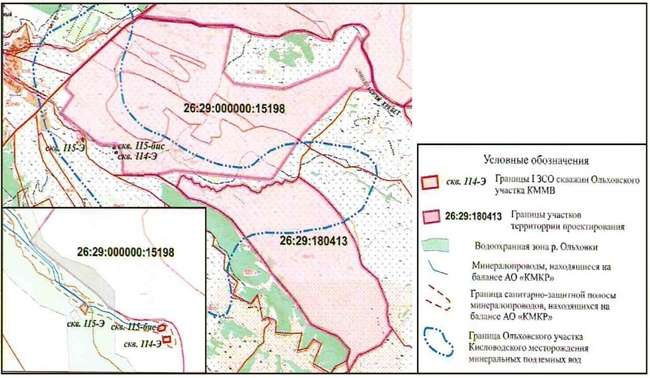 Рисунок 4. Схема расположения участков Зоны Санитарной Охраны Ольховского участка Кисловодского месторождения минеральных водРегламент хозяйственной деятельности в зонах санитарной и горно-санитарной охраны определен Постановлением Правительства РФ № 1425 от 07.12.1996 «Об утверждении Положения об округах санитарной и горно-санитарной охраны лечебно-оздоровительных местностей и курортов федерального значения», а также Постановлением Правительства РФ № 14 от 17.01.2006 «О признании курортов Ессентуки, Железноводск, Кисловодск и Пятигорск, расположенных в Ставропольском крае, курортами Федерального значения и об утверждении положений об этих курортах».Вдоль южной границы участка 26:29:000000:15198 проходят два минералопровода, для которых согласно СанПин 2.2.1/2.1.1.1200-03 установлены санитарно-защитные полосы по обе стороны от крайних линий водопровода шириной 10 м.Территория проектирования находится в пределах установленных границ зон санитарной охраны согласно проекту «Зоны санитарной охраны источников водоснабжения «Лермонтовские» I и II в г. Кисловодске».По данным Ставропольского филиала ФБУ «ТФГИ по Южному федеральному округу» (письмо 04-1/511 от 07.12.2022) часть участка, территории проектирования находится на территории нераспределённого фонда недр в пределах II зоны горно-санитарной охраны курорта федерального значения Кисловодск, в границах которой расположено Кисловодское месторождение минеральных подземных вод.Также на территории запрашиваемого участка находятся участки недр скважин минеральной воды Ольховского участка Кисловодского месторождения минеральных подземных вод (лицензия СТВ 01246 МЭ от 12.02.2018 для добычи минеральных вод выдана АО «Кавминкурортресурсы»): эксплуатационная скважина No 114-Э; № 115-Э и наблюдательная скважина № 115-бис.На территории проектирования расположены скважины нераспределенного фонда, отражены на Схеме границ зон с особыми условиями использования территории.Первая зона округа санитарной (горно-санитарной) охраны Согласно Постановлению Правительства РФ № 1425 от 07.12.1996 «Об утверждении Положения об округах санитарной и горно-санитарной охраны лечебно-оздоровительных местностей и курортов федерального значения» режим первой зоны устанавливается для месторождений минеральных вод (для скважин, источников), месторождений лечебных грязей, месторождений других полезных ископаемых, используемых в лечебных целях, а также для оборудованных лечебных пляжей и прилегающих к ним акваторий.На территории первой зоны запрещаются проживание и все виды хозяйственной деятельности, за исключением работ, связанных с исследованиями и использованием природных лечебных ресурсов в лечебных и оздоровительных целях при условии применения экологических чистых и рациональных технологий.На указанной территории разрешается осуществление связанных с эксплуатацией природных лечебных ресурсов горных и земляных работ, строительства сооружений (каптажей, надкаптажных зданий, насосных станций, трубопроводов, резервуаров), допускается размещение питьевых галерей и бюветов, эстакад и других устройств для добычи минеральных вод и лечебных грязей, выполнение берегоукрепительных, противооползневых и противоэрозионных работ, а также строительство и ремонт средств связи и парковых сооружений методами, не наносящими ущерба природным лечебным ресурсам.В пределах первой зоны, установленной для защиты лечебного пляжа, допускается строительство пляжных сооружений с централизованными системами водоснабжения и канализации. Режим работы питьевых галерей и бюветов, размещенных в первой зоне, допускает их посещение в лечебных целях.Для скважин, источников и других очагов разгрузки минеральных вод границы первой зоны устанавливаются в зависимости от степени естественной защищенности месторождения, но на расстоянии не менее 15 метров от оголовка скважины или контура очага разгрузки.Для месторождений лечебных грязей границы первой зоны устанавливаются в зависимости от естественной защищенности месторождения, его типа и гидрологического режима, но на расстоянии не менее 25 метров от нулевых границ залежи или от линии максимального многолетнего уровня водоема.Для лечебных пляжей, выделенных с учетом геоморфологических элементов и расчетных норм, а также для акваторий, предназначенных для лечебных купаний, границы первой зоны устанавливаются на расстоянии не менее 100 метров от контура пляжа по суше и не менее 300 метров от линии уреза воды по акватории водного объекта, а при ширине водного объекта менее 300 метров по его противоположному берегу.Обеспечение установленного режима санитарной (горно-санитарной) охраны осуществляется пользователями земельных участков и проживающими в этой зоне гражданами в соответствии с Федеральным законом от 23.02.1995 г. №26-ФЗ «О природных лечебных ресурсах, лечебно-оздоровительных местностях и курортах», Постановлением Правительства российской Федерации «Об утверждении Положения об округах санитарной и горно-санитарной охраны лечебно-оздоровительных местностей и курортов федерального значения» от 07.12.1996 г. № 1425.Санитарно-оздоровительные мероприятия и ликвидация очагов загрязнения в округах санитарной (горно-санитарной) охраны осуществляются за счет средств пользователей, землепользователей, землевладельцев, арендаторов, собственников земельных участков и граждан, нарушивших режим санитарной (горно-санитарной) охраны.Во второй зоне округа санитарной (горно-санитарной) охраны установлены следующие ограничения:Режим второй зоны устанавливается для территории, с которой происходит сток поверхностных и грунтовых вод к месторождениям лечебных грязей, минеральным озерам и лиманам, пляжам, местам неглубокого залегания незащищенных минеральных вод, для естественных и искусственных хранилищ минеральных вод и лечебных грязей, парков, лесопарков и других зеленых насаждений, а также для территорий, занимаемых зданиями и сооружениями санаторно-курортных учреждений и предназначенных для санаторно-курортного строительства.На территории второй зоны запрещаются размещение объектов и сооружений, не связанных непосредственно с созданием и развитием сферы курортного лечения и отдыха, а также проведение работ, загрязняющих окружающую природную среду и приводящих к истощению природных лечебных ресурсов, в том числе:- строительство новых и расширение действующих промышленных объектов, производство горных и других работ, не связанных непосредственно с освоением лечебно-оздоровительной местности, а также с развитием и благоустройством курорта;- строительство животноводческих и птицеводческих комплексов и ферм, устройство навозохранилищ;- размещение складов ядохимикатов, минеральных удобрений и горюче-смазочных материалов;- строительство транзитных автомобильных дорог;- размещение коллективных стоянок автотранспорта без соответствующей системы очистки от твердых отходов, отработанных масел и сточных вод;- строительство жилых домов, организация и обустройство садово-огороднических участков и палаточных туристических стоянок без централизованных систем водоснабжения и канализации;- размещение кладбищ и скотомогильников;- устройство поглощающих колодцев, полей орошения, подземной фильтрации и накопителей сточных вод;- складирование и захоронение промышленных, бытовых и сельскохозяйственных отходов;- массовый прогон и выпас скота (кроме пастбищ, обеспечивающих организацию кумысолечения);- использование минеральных удобрений и навозных стоков, применение ядохимикатов при борьбе с вредителями, болезнями растений и сорняками, использование химических методов борьбы с эвтрофикацией водоемов;- сброс сточных и дренажных вод в водные объекты (за исключением сброса очищенных вод через специальные глубоководные выпуски), а также другие виды водопользования, отрицательно влияющие на санитарное и экологическое состояние этих объектов;- вырубка зеленых насаждений, кроме рубок ухода за лесом и санитарных рубок, и другое использование земельных участков, лесных угодий и водоемов, которое может привести к ухудшению качества или уменьшению количества природных лечебных ресурсов лечебно-оздоровительной местности и курорта федерального значения.При массовом распространении опасных и карантинных вредителей и болезней растений в парках, лесопарках и других зеленых насаждениях разрешается применение по согласованию с органами санитарно-эпидемиологического надзора нетоксичных для человека и быстро разлагающихся в природной среде ядохимикатов при условии выполнения этой работы специализированными организациями.Санитарно-оздоровительные мероприятия и ликвидация очагов загрязнения в округах санитарной (горно-санитарной) охраны осуществляются за счет средств пользователей, землепользователей, землевладельцев, арендаторов, собственников земельных участков и граждан, нарушивших режим санитарной (горно-санитарной) охраны.Режим третьей зоны устанавливается для ближайших областей питания и участков разгрузки минеральных вод, водосборных площадей месторождений лечебных грязей, месторождений других полезных ископаемых, отнесенных к категории лечебных, а также для территорий, обеспечивающих защиту природных лечебных ресурсов от неблагоприятного техногенного воздействия.На территории третьей зоны вводятся ограничения на размещение промышленных и сельскохозяйственных объектов и сооружений, а также на осуществление хозяйственной деятельности, сопровождающейся загрязнением окружающей природной среды, природных лечебных ресурсов и их истощением. Допускаются только те виды работ, которые не окажут отрицательного влияния на природные лечебные ресурсы и санитарное состояние лечебно-оздоровительной местности или курорта федерального значения.Зона охраняемого природного ландшафта объекта культурного наследия регионального значения "Культурный парк" 1823 г., Ставропольский край, г. Кисловодск, Курортный паркРежим использования земель в границах зоны охраняемого природного ландшафта объекта культурного наследия регионального значения «Курортный парк», 1823 г., Ставропольский край, г. Кисловодск, Курортный парк:Разрешается:реализация специальных мер, направленных на сохранение и восстановление сложившегося в охраняемом природном ландшафте соотношения открытых и закрытых пространств в целях обеспечения визуального восприятия объектов культурного наследия в историко-градостроительной и природной среде, а именно - на сохранение соотношения вновь застраиваемых территорий и исторически сложившегося ландшафта;реализация специальных мер, направленных на обеспечение общественного порядка, пожарной безопасности, защиты охраняемого природного ландшафта от динамических воздействий, сохранение гидрологических и экологических условий, необходимых для обеспечения сохранности и восстановления (регенерации) охраняемого природного ландшафта;устройство, реконструкция дорог и пешеходных трасс, дорожек, освещение и благоустройство, вызванные требованиями использования территорий и не нарушающие исторически ценную архитектурно-ландшафтную среду и природно-исторический ландшафт.Рекомендуется сохранение и создание основных видовых площадок, секторов обзора главных панорам, пейзажных «картин», участков панорамного раскрытия.Требования к градостроительному регламенту:разрешается снос дисгармоничных строений и объектов, оград, воздушных инженерных сетей, насаждений, столбов; реконструкция электросетей.В границах зоны охраняемого природного ландшафта дополнительно вводятся ограничения при благоустройстве территории.Рекомендуется:применение традиционных материалов и приемов в покрытиях и в малых архитектурных формах, исключая резко контрастные и диссонансно­яркие цвета, активные формы элементов, нарушающие общий исторический вид памятников и ближайшей застройки;защита, сохранение и восстановление элементов планировки зеленых посадок, пространственных связей - на научно-реставрационной основе с историко-архивными, иконографическими и библиографическими, архитектурно-ландшафтными, археологическими, палеоботаническими и иными необходимыми в каждом конкретном случае исследованиями;благоустройство лесных массивов. Воссоздание утраченных объектов историко-архитектурной среды. Применение специальных мер, направленных на сохранение и регенерацию историко-градостроительной или природной среды. Снос дисгармоничных объектов, в том числе санитарные рубки деревьев и кустарников;размещение малых архитектурных форм, по утвержденным проектам. Благоустройство территории без элементов урбанизации и разрушения естественного облика ландшафтов, размещение объектов социальной инфраструктуры, административных, хозяйственных и прочих объектов Кисловодского парка необходимых для его содержания;размещение объектов инфраструктуры и инженерных сетей при соблюдении требований охраны культурного слоя;устройство и оборудование эколого-образовательных и туристических троп и маршрутов, стоянок для дневного отдыха и ночлега, смотровых площадок;устроительство кордонов, предприятий общественного питания, торговли и других культурно-бытовых объектов по проектам, утвержденным органами охраны памятников в установленном порядке;организация познавательных экскурсий по специально организованным маршрутам.Запрещается:вырубка деревьев, кроме санитарных рубок и рубок ухода;загрязнение почв, вод, воздушной среды, нарушение мест обитаний охраняемых растений и животных, захламление земель и акваторий.Мероприятия, противоречащие указанным ограничениям проектом планировки не предусматриваются.Мероприятия, противоречащие указанным ограничениям не предусматриваются.Водоохранная зона реки ОльховкаСогласно ст. 65 ВК РФ в границах водоохранных зон устанавливается специальный режим осуществления хозяйственной и иной деятельности в целях предотвращения загрязнения, засорения, заиления указанных водных объектов и истощения их вод, а также сохранения среды обитания водных биологических ресурсов и других объектов животного и растительного мира.Ширина водоохранной зоны реки установлена в размере 100 метров;В границах водоохранных зон запрещается:1) использование сточных вод в целях повышения почвенного плодородия;2) размещение кладбищ, скотомогильников, мест захоронения отходов производства и потребления, радиоактивных, химических, взрывчатых, токсичных, отравляющих и ядовитых веществ, пунктов захоронения радиоактивных отходов, а также загрязнение территории загрязняющими веществами, предельно допустимые концентрации которых в водах водных объектов рыбохозяйственного значения не установлены;3) осуществление авиационных мер по борьбе с вредными организмами;4) движение и стоянка транспортных средств (кроме специальных транспортных средств), за исключением их движения по дорогам и стоянки на дорогах и в специально оборудованных местах, имеющих твёрдое покрытие.Запрещено размещение производственных, складских и коммунальных объектов, объектов автотранспорта, автостоянок.Допускаются проектирование, размещение, строительство, реконструкция, ввод в эксплуатацию, эксплуатация хозяйственных и иных объектов при условии оборудования таких объектов сооружениями, обеспечивающими охрану водных объектов от загрязнения, в соответствии с водным законодательством и законодательством в области охраны окружающей среды.Прибрежная защитная полоса реки ОльховкиШирина прибрежной защитной полосы установлена 50 м.Применяются ограничения, установленные для водоохранных зон. Наряду с ними запрещаются:1) распашка земель;2) размещение отвалов размываемых грунтов;3) выпас сельскохозяйственных животных и организация для них летних лагерей, ванн.Мероприятия, противоречащие указанным ограничениям не предусматриваются.Объекты культурного наследияСогласно ответу Управления Ставропольского края по сохранению и государственной охране объектов культурного наследия (письмо № 06-11/06-10/9214 от 28.11.2022) на территории испрашиваемого земельного участка отсутствуют объекты культурного наследия, включенные в реестр, выявленные объекты культурного наследия.Указанный земельный участок расположен вне зон охраны и защитных зон объектов культурного наследия.В районе расположения указанного земельного участка находятся объекты культурного наследия, включенные в реестр, федерального значения:Курган «Круглый», III - II тыс. до н.э., Ставропольский край, г. Кисловодск;Укрепление «Батарейная Балка», 1 тыс. н.э., Ставропольский край, Предгорный район;Поселение «Султан-Гора-1», VIII-VII вв. до н.э., Ставропольский край, Предгорный район;Укрепление «Султан», 1 пол. 1 тыс. н.э, Ставропольский край, Предгорный район;Поселение «Султан-Гора-2», 1 пол. 1 тыс. н.э., Ставропольский край, Предгорный район;Могильник «Султан-«Гора-1», VIII -IV вв. до н.э., Ставропольский край, Предгорный район;Могильник «Султан-Гора-2», VI -VIII вв. н.э., Ставропольский край, Предгорный район;Могильник «Султан-Гора-3», VII -VI вв. до н.э., Ставропольский край, Предгорный район, поставленные на государственный учет и охрану постановлением главы администрации Ставропольского края от 1 ноября 1995 г. № 600;выявленные объекты культурного наследия:Поселение «Нарзанное», Ставропольский край, г. Кисловодск, приказ министра культуры Ставропольского края от 22.02.2008 г. №96;Поселение «Камышовая балка-1», Ставропольский край, г. Кисловодск, приказ министра культуры Ставропольского края от 22.02.2008 г. №96.Сведениями об отсутствии на испрашиваемой территории объектов, обладающих признаками объекта культурного наследия, в том числе объектов археологического наследия, управление не располагает.В случае обнаружения в границе земельного участка, подлежащего воздействию земляных, строительных хозяйственных и иных работ объектов, обладающих признаками объекта археологического наследия, и после принятия управлением решения о включении данного объекта в перечень выявленных объектов культурного наследия:разработать в составе проектной документации раздел об обеспечении сохранности выявленного объекта культурного наследия или о проведении спасательных археологических полевых работ или проект обеспечения сохранности выявленного объекта культурного наследия, либо план проведения спасательных археологических полевых работ, включающих оценку воздействия проводимых работ на указанный объект культурного наследия;получить по документации или разделу документации, обосновывающей меры по обеспечению сохранности выявленного объекта культурного наследия, заключение государственной историко-культурной экспертизы и представить его совместно с указанной документацией в управление на согласование;обеспечить проведение и финансирование историко-культурной экспертизы выявленного объекта культурного наследия, обосновав целесообразность включения выявленного объекта культурного наследия в реестр;обеспечить реализацию согласованной управлением документации, обосновывающей меры по обеспечению сохранности выявленного объекта культурного наследия.В соответствии со ст. 36 Федерального закона от 25.06.2002 N 73-ФЗ «Об объектах культурного наследия (памятниках истории и культуры) народов Российской Федерации» в случае обнаружения в ходе проведения земляных, строительных работ, обладающего признаками объекта культурного наследия, в том числе объекта археологического наследия, заказчик работ, лицо, проводящее указанные работы, обязаны незамедлительно приостановить указанные работы и в течение трех дней со дня обнаружения такого объекта направить в региональный орган охраны объектов культурного наследия письменное заявление об обнаруженном объекте культурного наследия.Защитная зона объекта культурного наследия1.На территории объекта культурного наследия, как неотъемлемой части объекта культурного наследия, сохранению подлежат все исторически ценные элементы: малые формы, элементы благоустройства, зеленые насаждения, ландшафт и другие элементы. На территории обеспечивается научная реставрация объектов культурного наследия. При реставрации рекомендуется максимально сохранять первоначальные подлинные архитектурные детали и строительные конструкции.2.Проектирование и проведение земляных, строительных, хозяйственных и иных работ на территории памятника запрещается, за исключением работ по сохранению данного памятника и его территории.3.Хозяйственная деятельность на территории памятника может осуществляться методами, не нарушающими целостности памятника и его территории, и не создающими угрозы их повреждения, разрушения или уничтожения и только по согласованию с уполномоченным органом охраны памятников.4.Объекты, дисгармоничные по отношению к исторической застройке, подлежат приведению к регламентам зон охраны.5.На территории памятника допускается выполнять следующие работы:- работы, связанные с сохранением и восстановлением зданий и сооружений, представляющих историко-культурную ценность;- реставрация и воссоздание: дорог и дорожек, наружного освещения, озеленения и благоустройства;- проведение работ по благоустройству территории, вызванных требованиями современного использования объекта культурного наследия, но не нарушающих исторически ценную градостроительную среду и природный ландшафт;- работы по возведению временных сооружений для обеспечения жизнедеятельности объекта культурного наследия могут осуществляться только на основании специальных проектов, согласованных с уполномоченным органом охраны памятников;- работы по прокладки и ремонту коммуникаций и сетей, которые необходимы для обеспечения жизнедеятельности и эксплуатации объекта культурного наследия.- работы по обрезке существующих деревьев и кустарников;- удаление больных деревьев и деревьев, расположенных ближе, чем в 5-ти метрах от стен здания.На территории памятника запрещается:- новое строительство, за исключением воссоздания утраченных зданий и строений на компенсационной основе;- реконструкция и прокладка новых инженерных коммуникаций и сетей, не относящихся к объекту культурного наследия;- прокладка открытых коммуникаций;- размещение рекламных конструкций, закрывающих обзор на памятник;- проведение любых проектных, строительных, кадастровых, земляных работ, не направленных на реставрацию или консервацию памятников, в том числе установка временных сооружений, навесов, автостоянок, гаражей;- посадка новых деревьев и кустарников ближе, чем в 5-ти метрах от стен объектов культурного наследия.Зона регулирования застройки и хозяйственной деятельности.1.Режим использования земель и требования к градостроительным регламентам в границах зоны регулирования застройки и хозяйственной деятельности, в том числе единой зоны регулирования застройки и хозяйственной деятельности, устанавливаются с учетом следующих требований:а) ограничение строительства, необходимое для обеспечения сохранности объекта культурного наследия в его исторической среде, в том числе касающееся размеров, пропорций и параметров объектов капитального строительства и их частей, использования отдельных строительных материалов, применения цветовых решений;б) ограничение капитального ремонта и реконструкции объектов капитального строительства и их частей, в том числе касающееся их размеров, пропорций и параметров, использования отдельных строительных материалов, применения цветовых решений;в) обеспечение визуального восприятия объекта культурного наследия в его историко-градостроительной и природной среде;г) ограничение хозяйственной деятельности, необходимое для обеспечения сохранности объекта культурного наследия в его историко-градостроительной и природной среде;д) сохранение качества окружающей среды, необходимого для обеспечения сохранности объекта культурного наследия в его историко-градостроительной и природной среде;е) соблюдение требований в области охраны окружающей среды, необходимых для обеспечения сохранности объекта культурного наследия в его историческом и ландшафтном окружении, а также охраняемого природного ландшафта;ж) иные требования, необходимые для обеспечения сохранности объекта культурного наследия в его историко-градостроительной и природной среде.Особо охраняемые природные территорииСогласно сведениям Министерства природных ресурсов и охраны окружающей среды Ставропольского края (письмо № 04/04-13985 от 2.12.2022) объект не входит в границы особо охраняемых природных территорий краевого и местного значения. Создание особо охраняемых природных территорий краевого значения не планируется.Санитарно-эпидемиологическое состояниеСогласно ответу Министерства природных ресурсов и охраны окружающей среды Ставропольского края (письмо № 04/04-13985 от 2.12.2022) ГБУ СК «Ставропольский ЦГЭМ» в 2020 в 2022 годах в рамках выполнения государственного задания проводился мониторинг атмосферного воздуха в г. Кисловодске. В 2020 году произведено 14 измерений по следующим адресам: пр. Победы, 159, ул. Железнодорожная, 16, пересечение ул. Кирова и пр. Победы, ул. Кирова, 76, ул. Чапаева, 63, ул. 40 лет Октября, 73, ул. Ермолова, 17 и п. Нежинский, 33.В 2022 году произведено 14 измерений по адресам:пр. Победы, 159, ул. Озерная, 18, достопримечательность «Красные Камни» (каскадная лестница), пересечение ул. Кирова и пр. Победы, ул. Кирова, 76 и ул. Ермолова, 17.Степень загрязнения воздуха оценивалась в соответствии с нормами СанПиН 1.2.3685-21 «Гигиенические нормативы и требования к обеспечению безопасности и (или) безвредности для человека факторов среды обитания».В ходе мониторинга в 2020 году обнаружено одно превышение предельно допустимой концентрации (ПДК) фенола: в воздухе в 1,1 раза по адресу ул. Кирова, 76. В 2022 году превышений предельно допустимой концентраций загрязняющих веществ в воздухе выявлено не было.Месторождения полезных ископаемыхПо данным Министерства природных ресурсов и охраны окружающей среды Ставропольского края (письмо № 04/04-13985 от 2.12.2022) под земельными участками территории проектирования участки недр местного значения не числятся.Согласно ответу Департамента по недропользованию по Северо-Кавказскому федеральному округу (далее - Кавказнедра) письмо 01-10-28/530 от 17.11.2022 г.Департамент по недропользованию по Северо-Кавказскому федеральному округу (далее - Кавказнедра) на основании подпункта 1 пункта 21 Административного регламента предоставления Федеральным агентством по недропользованию государственной услуги по выдаче заключений об отсутствии полезных ископаемых в недрах под участком предстоящей застройки и разрешений на застройку земельных участков, которые расположены за границами населенных пунктов и находятся на площадях залегания полезных ископаемых, а также на размещение за границами населенных пунктов в местах залегания полезных ископаемых подземных сооружений в пределах горного отвода, утвержденного приказом Федерального агентства по недропользованию от 22.04.2020 № 161 (зарегистрирован в Минюсте России 17.09.2020 г. за № 59938) (далее - Административный регламент) отказывает в выдаче заключения об отсутствии полезных ископаемых в недрах под участком предстоящей застройки, расположенным: Ставропольский край, в границах городского округа города­курорта Кисловодск, в районе п. Нарзанный.Согласно пункта 46 «а» Административного регламента, получение заключения об отсутствии полезных ископаемых в недрах под участком предстоящей застройки, расположенном в границах населенного пункта - не требуется.Охранные зоныДля линейных объектов инженерной инфраструктуры устанавливаются санитарные разрывы, размеры и режимы использования которых также устанавливается СанПиН 2.2.1/2.1.1.1200-03 «Санитарно-защитные зоны и санитарная классификация предприятий, сооружений и иных объектов».Охранные зоны и правила охраны объектов электросетевого хозяйства устанавливаются в соответствии с Постановлением Правительства РФ от 24.02.2009 № 160 «О порядке установления охранных зон объектов электросетевого хозяйства и особых условий использования земельных участков, расположенных в границах таких зон».Охранные зоны вдоль воздушных линий электропередач составляют:- 10 м (5 м – для линий с самонесущими или изолированными проводами, размещенных в границах населенных пунктов) – для линий электропередачи 1-20 кВ- 15 м – для линий электропередачи 35 кВ;- 20 м – для линий электропередачи 110 кВ;- 25 м – для линий электропередачи 150, 220 кВ.Охранные зоны подземных кабельных линий электропередачи составляют 1 м (при прохождении кабельных линий напряжением до 1 киловольта в городах под тротуарами – на 0,6 м в сторону зданий и сооружений и на 1 метр в сторону проезжей части улицы).В охранных зонах запрещается осуществлять любые действия, которые могут нарушить безопасную работу объектов электросетевого хозяйства, в том числе привести к их повреждению или уничтожению, и (или) повлечь причинение вреда жизни, здоровью граждан и имуществу физических или юридических лиц, а также повлечь нанесение экологического ущерба и возникновение пожаров.Согласно Постановления Правительства Российской Федерации от 20 ноября 2000 года № 878 «Об утверждении Правил охраны газораспределительных сетей» для газораспределительных сетей устанавливаются следующие охранные зоны:а) вдоль трасс наружных газопроводов - в виде территории, ограниченной условными линиями, проходящими на расстоянии 2 м с каждой стороны;б) вдоль трасс подземных газопроводов из полиэтиленовых труб при использовании медного провода для обозначения трассы газопровода - в виде территории, ограниченной условными линиями, проходящими на расстоянии 3 метров от газопровода со стороны провода и 2 м - с противоположной стороны;в) вокруг отдельно стоящих газорегуляторных пунктов - в виде территории, ограниченной замкнутой линией, проведенной на расстоянии 10 метров от границ этих объектов. Для газорегуляторных пунктов, пристроенных к зданиям, охранная зона не регламентируется.Санитарно-защитная полоса водопровода 10 м. Охранная зона водоотведения и водоснабжения составляет 5 м.Охранные зоны теплосетей - не менее 3 м. Минимально допустимые расстояния от тепловых сетей до зданий, сооружений, линейных объектов определяются в зависимости от типа прокладки.Кроме того, вдоль южной границы участка 26:29:000000:15198 проходят два минералопровода, принадлежащих АО «КМКР», для которых согласно СанПиН 2.2.1/2.1.1.1200-03 установлены санитарно-защитные полосы по обе стороны от крайних линий водопровода шириной 10 м.Запланированные проектом планировки мероприятия не противоречат вышеперечисленным ограничениям.4. Архитектурно-планировочные решения. Варианты планировочных решений. Функциональное зонирование территории. Предложения по архитектурно пространственным решениям объектов капитального строительства.Планировочная организация территории продиктована проектом границ отвода земельного участка, выполнена с учетом функционального зонирования; блокировки зданий и сооружений; технологических и транспортных схем; инженерного обеспечения; санитарных, противопожарных и других норм проектирования.Задачей архитектурно-планировочного решения проекта планировки является обеспечение эффективного функционирования путем создания застройки с рациональным решением внутренних и внешних связей.Согласно решений планировочной организации территории, следует выделять планировочные зоны отраженные в таблице 4.Таблица 4. Функциональное зонирование территорииЗастройка территории проектирования состоит из трёх основных типов, исходя из вышеперечисленных ограничений:1.Квартальный тип в центральной части.2.Многоэтажные курортные объекты.3.Малоэтажные курортные объекты.В центральной части планируется урбанизированная территория с плотной городской застройкой. Территория в большей части располагается в зоне без ограничений по весу сооружений. Первые этажи зданий ставятся строго по красной линии для формирования уличного фронта. Остальные этажи могут иметь уникальное формообразование.Предлагаемая концепция предполагает застройку городскими замкнутыми/полузамкнутыми кварталами, поделенными на секции. С северной стороны кварталы завершаются рядом блокированных домов-отелей. Таким образом, создается город вдоль бульвара с жилыми улицами.Фасады в большинстве плоские, с возможностью устройства лоджий и балконов. С южной стороны используются узкие окна, либо ламели/сетки, защищающие от прямых солнечных лучей. С других сторон оконные проёмы более широкие.Вдоль бульвара кровли домов озелененные, с возможностью посадки кустарников для охлаждения пространства. На первых этажах рекомендуется предусматривать козырьки и маркизы, создающие тень.Материалы: штукатурка, клинкерный кирпич, керамогранит на скрытом креплении, панели из камня, фиброцементные панели, витражное остекление, светлые доски.Цвет: белый, бежевый, светло-серый, светло- коричневый. Предлагается повсеместно использовать сочетание белого/деревянного в оформлении фасадов.Территории курортных объектов преимущественно заняты озеленением, постройки небольшие отдельно стоящие. Выделенная территория позволяет располагать тяжелые капитальные строения. Но также здесь применима типология малоэтажных курортных объектов.Предлагаемая концепция создает единый архитектурный ансамбль санаториев. Расположение зданий устроено так, чтобы каждый санаторий не закрывал виды другого. Высокая этажность улучшает видовые характеристики, в особенности у построек, находящихся в низине.Пятна застройки формируются прямоугольными секциями с возможностью поворотов, либо скруглений.Материалы конструктива – железобетон/крупные бетонные блоки, металлокаркас. Не допускается устройство зданий с высокими арками и пролетными сооружениями.На южную сторону открытые лоджии вдоль фасадов, низкое ленточное остекление и озелененные террасы с перголами для защиты от солнечных лучей.На северную сторону широкие высокие окна без лоджий, которые дают больше света в тени.С запада и востока могут быть как остекленные, так и глухие торцы в зависимости видовых характеристик.Материалы: штукатурка, бетон, панели из камня, фиброцементные панели, витражное остекление.Двухчастная комбинация белого и бежевого (древесного) цветов. Из одного создавать объём в массе, вторым подчёркивать первый цвет в деталях.Малоэтажная застройка. Данная территория позволяет располагать только легкие капитальные строения. Высотные и крупные здания не рекомендуются ввиду геологических ограничений.В связи с этим, пятно застройки формируется из изометричных секций, расставленных по рельефу. При проектировании зданий на склонах крутизной более 8° используются свайные фундаменты.Не рекомендуется устройство сильно вытянутых зданий на едином основании.Материалы конструктива – железобетон/крупные бетонные блоки, кирпич. На южную сторону открытые балконы и лоджии вдоль фасадов, низкое ленточное остекление и озелененные террасы с перголами для защиты от солнечных лучей.На северную сторону широкие, высокие окна, которые дают больше света в тени. Для создания видовых точек, на северных фасадах могут быть использованы небольшие открытые балконы.Материалы: штукатурка, бетон, панели из камня, фиброцементные панели, светлые доски (для деталей), витражное остекление.Цвет: белый, бежевый, светло-серый – для отражения солнечных лучей.Проектом планировки приняты архитектурно-планировочные решения по созданию современной территории с учетом транспортной доступности.Определение параметров развития территории. Характеристики планируемых к размещению объектов капитального строительства. Обоснование соответствия планируемых параметров, местоположения и назначения нормативам градостроительного проектирования.Решения, принятые проектом планировки, соответствуют функциональным зонам, установленным утвержденным Генеральным планом городского округа города-курорта Кисловодска Ставропольского края.Согласно Карте функциональных зон проектируемая территория расположена в функциональной зоне – зоне рекреационного назначения и планируемой особой экономической зоне – туристко-рекреационная особая экономическая зона.В соответствии со ст. 42 Градостроительного кодекса РФ и обозначенными целями проектом выделены элементы планировочной структуры: микрорайон, включающий 18 кварталов, улично-дорожная сеть, границы которых определяются в данном проекте устанавливаемыми красными линиями. Границами кварталов являются красные линии.На разработанных в рамках проекта планировки схемах (Графическая часть проекта) отображены установленные границы зон планируемого размещения объектов капитального строительства.Согласно карте градостроительного зонирования городского округа Правил землепользования и застройки города-курорта Кисловодска от 24 декабря 2021 г. №1425 (с изменениями от 01.08.2022 № 931) территория проектирования отнесена к зоне Р-1 Зона озелененных территорий общего пользования (лесопарки, парки, сады, скверы, бульвары, городские леса) и Р-3 Рекреационная зона с возможностью капитального строительства.Параметры застройки земельных участков и характеристики объектов капитального строительства приняты в соответствии с видами разрешенного использования земельных участков и предельными параметрами застройки, утвержденными Правилами землепользования и застройки города-курорта Кисловодска от 24 декабря 2021 г. №1425 (с изменениями от 01.08.2022 № 931).Площадь образуемых земельных участков в границах территории проектированияПараметры застройки земельных участков и характеристики объектов капитального строительства приняты в соответствии с видами разрешенного использования земельных участков и предельными параметрами застройки, утвержденными Правилами землепользования и застройки города-курорта Кисловодска от 24 декабря 2021 г. №1425 (с изменениями от 01.08.2022 № 931).На дальнейшей стадии проектирования параметры могут уточняться, но должны оставаться в пределах параметров застройки и отвечать требованиям действующих технических регламентов, строительных, санитарно-эпидемиологических норм и правил.Представленная документация по планировке территории содержит в своем составе проект межевания территории, которым определяются границы образуемых земельных участков и виды их разрешенного использования в соответствии с установленными зонами в проекте планировки.С учетом требований СП 42.13330.2016 «Градостроительство. Планировка и застройка городских и сельских поселений. Актуализированная редакция СниП 2.07.01-89*», а также СанПиН 2.2.1/2.1.1.1200-03 «Санитарно-защитные зоны и санитарная классификация предприятий, сооружений и иных объектов», установлены следующие зоны планируемого размещения объектов капитального строительства:- зона планируемого размещения курортной застройки,- зона планируемого размещения объектов общественной застройки,- зона планируемого размещения объектов инженерной инфраструктуры,- зона планируемого размещения: благоустроенных скверов,- планируемая прогулочная зона,- зона активного рельефа,- планируемая рекреационная зона- зона транспортной инфраструктуры и инженерной инфраструктуры линейных объектов.Общественные зоны предназначены для размещения функционально-типологических групп зданий и помещений общественного назначения согласно приложению В СП 118.13330.2012 и с учетом требований, связанных с обеспечением жизнедеятельности граждан, в том числе доступностью МГН по СП 59.13330.2020 «Доступность зданий и сооружений для маломобильных групп населения. Актуализированная редакция СниП 35-01-2001».Расстояния между общественными зданиями следует принимать на основе расчетов инсоляции и освещенности в соответствии с требованиями, по обеспечению экологической безопасности и охраны здоровья населения, а так же нормами освещенности, приведенными в СП 52.13330.2016 Свод правил «Естественное и искусственное освещение», а также в соответствии с противопожарными требованиями в соответствии с Федеральным законом от 22.07.2008 № 123-ФЗ «Технический регламент о требованиях пожарной безопасности».Согласно карте градостроительного зонирования территории Правил землепользования и застройки городского округа города-курорта Кисловодска территория проектирования расположена в рекреационной зоне: Р1 – зона озелененных территорий общего пользования (лесопарки, парки, сады, скверы, бульвары, городские леса); Р3 – рекреационная зона с возможностью капитального строительства.Планируемый баланс проектируемой территории, в котором указывается площадь и доля в процентах территорий общего пользования, в том числе транспортной инфраструктуры и инженерных сетей в соответствующих коридорах, пешеходных зон, территории зон озеленения, территорий отведенных для размещения объектов инженерной и коммунальной инфраструктуры, территорий предназначенных для размещения резидентов.Баланс используемой территории приведен в таблице 5.Таблица 5. Баланс территорииНормы расчета учреждений приняты в соответствии с СП 42.13330.2016 «Градостроительство. Планировка и застройка городских и сельских поселений. Актуализированная редакция СНиП 2.07.01-89*», а также СанПиН 2.2.1/2.1.1.1200-03 «Санитарно-защитные зоны и санитарная классификация предприятий, сооружений и иных объектов»5 Транспортная и инженерная инфраструктура.Анализ современного состояния транспортной инфраструктуры в районе проектирования с указанием пропускной способности, категории объектов, балансовой принадлежности, текущих нагрузок на транспортную инфраструктуру, существующий резерв и возможности восприятия дополнительных транспортных нагрузок. Анализ возможного развития транспортной инфраструктуры в соответствии с материалами документов территориального планирования.Согласно информации предоставленной Министерством дорожного хозяйства и транспорта Ставропольского края (письмо 01-08.1/14972 от 17.11.2022) вблизи указного земельного участка региональные дороги отсутствуют.Информация об описании автомобильных дорог общего пользования (близость к федеральным автомобильным дорогам, технические характеристики имеющихся автомобильных дорог, плотность автодорожной сети в регионе), обеспечивающих подъезд к предполагаемому объекту с южной (п. Нарзанный) и северной (ул. езд к предполагаемому объекту с южной (п. Нарзанный) и северной (ул. Кисловодская в направлении ГК Юг Спорт «Олимпийская») сторон отсутствует (Приложение 8).Движение общественного транспорта к территории проектирование не осуществляется.Основа внешних связей городского округа города-курорта Кисловодска устроена автомобильными дорогами общего пользования – автомобильная дорога общего пользования федерального значения А-157 «Минеральные Воды (аэропорт) – Кисловодск», подходящая непосредственно к городу Кисловодску. Большая часть внешних транспортных связей по автомобильным дорогам общего пользования регионального или межмуниципального, местного значения обеспечивает проходящая по территории Ставропольского края автомобильная дорога общего пользования федерального значения Р-217 «Кавказ» автомобильная дорога М-4 «Дон» – Владикавказ – Грозный – Махачкала – граница с Азербайджанской Республикой».Автобусными маршрутами город-курорт связан с соседними городами, поселками и сельским поселениями Ставропольского края (в первую очередь, с поселениями агломерации КМВ), Краснодарского края, Карачаево-Черкесской Республики, Кабардино-Балкарской Республики и др. регионов России. Существование дальних и сверхдальних маршрутов автобусов общего пользования от Кисловодска (рейсы до Ростова-на-Дону, Москвы и др.) компенсирует менее доступный в ценовом отношении или менее регулярный авиационный и железнодорожный транспорт.Транспортная сеть города-курорта находится под воздействием больших внутригородских, пригородных и междугородних транспортных потоков (относительно масштабов города).Начертание транспортной сети города-курорта имеет сложную планировку. Центральная часть города-курорта Кисловодск характеризуется регулярной планировкой проспектов, улиц и других участков дорог. Окраины города-курорта (кроме северной) под влиянием предгорного рельефа характеризуются сложной планировкой улично-дорожной сети с множеством кривых участков с большими уклонами.Основу улично-дорожной сети (УДС) Кисловодска составляют улицы и проспекты: Победы, Мира, Гагарина, Азербайджанская, 40 лет Октября, Красивая; Ленина, Желябова (в курортной части города).Техническое состояние автомобильных дорог общего пользования местного значения Кисловодска можно оценить как удовлетворительное.Все автомобильные дороги общего пользования местного значения имеют асфальтобетонное покрытие. Кроме этого, территориальная разобщенность городского округа связана с прохождением железной дороги и долинами рек, которые расчленяют территорию в меридиональном плане, затрудняя сообщение между главными транспортными осями.Транспортно-обслуживающая инфраструктура Кисловодска представлена следующими объектами:-	путепроводы (2 ед.: при въезде в город-курорт со стороны г. Пятигорска и на улице Кирова);-	наземные пешеходные переходы (69 ед.);-	подземные пешеходные переходы (5 ед.);-	переезды с железной дорогой (3 ед.).Уровень развития транспортно-обслуживающей инфраструктуры можно считать удовлетворительным.На расстоянии 60,1 км от территории проектирования находится город Минеральные Воды, на территории которого имеется международный аэропорт федерального значения – «Международный аэропорт Минеральные Воды имени М. Ю. Лермонтова» - крупнейший аэропорт Ставропольского края и Северо-Кавказского федерального округа, один из крупнейших на Юге России.На территории городского округа города-курорта Кисловодска представлены различные объекты транспортно-дорожного сервиса.В городе-курорте Кисловодске находится конечная (тупиковая) станция участка железной дороги «Минеральные Воды – Кисловодск» Минераловодской дистанции пути Северо-Кавказской железной дороги – филиала ОАО «РЖД» (в центральной части города), а также остановочный пункт «Минутка» (в северной части города). Участок двухпутный, электрифицированный, рассчитан на большие сезонные объемы сообщениями поездами дальнего следования и круглогодично – пригородными поездами.Поездами дальнего следования город-курорт связан со многими крупными и крупнейшими городами Европейской и азиатской частей России (Москва, Санкт-Петербург, Ростов-на-Дону, Воронеж, Самара, Челябинск, Омск, Новосибирск, Красноярск и др.). Транспортные связи железными дорогами имеют ярко выраженную сезонность, обусловленную рекреационной специализацией города-курорта.Пригородное сообщение железнодорожным транспортом связывает Кисловодск с городами-центрами агломерации Кавказских Минеральных Вод – Ессентуки, Пятигорск и Минеральные Воды. Частота пассажирского сообщения составляет не менее 22 пар поездов в сутки.В пределах Кисловодска и прилегающей территории района Кавказских Минеральных Вод выполняется большой объем работы пригородного железнодорожного транспорта. Так, в 2006-2015 г. в пригородном сообщении было отправлено пассажиров: по станции «Кисловодск» – 1,0-1,4 млн чел., по о.п. «Минутка» – около 250-280 тыс. чел., по о.п. «Подкумок» – 30,0-37,0 тыс. чел.Грузовое сообщение по станции Кисловодск развито незначительно (не более 5 пар грузовых поездов в сутки). Общий объем грузоперевозок станции «Кисловодск» в 2006-2016 г. составил 30-47,0 тыс. тонн.Таким образом, железнодорожный транспорт на территории городского округа города-курорта Кисловодска играет две важнейшие функции: во-первых, обеспечивает его связи с дальними территориями России, во-вторых, играет связующую роль в качестве линейного элемента опорного каркаса агломерации Кавказских Минеральных Вод.Аэропорт находится на расстоянии 4 км западнее города Минеральные Воды. Имеется одна искусственная взлётно-посадочная полоса (ИВПП) 12/30 (магнитные курсы 117 и 297) класса А длиной 3900 и шириной 60 метров, построенная в 2006—2011 годах. В связи с вводом в эксплуатацию ИВПП-2 разрешено руление и взлёт ВС с низко расположенными двигателями (по РД M, B, 2) с 4 июля 2011 г. (NOTAM A2178/11 от 04.07.2011).Из других видов транспорта стоит отметить, что в восточной части города-курорта Кисловодска работает подвесная канатная дорога, связывающая олимпийский комплекс и видовые площадки с центральной частью города-курорта.Подвесная канатная дорога не имеет существенного транспортного значения, но обеспечивает развитие рекреации города-курорта.На территории городского округа объекты трубопроводного транспорта (газопроводы и нефтепроводы) отсутствуют, за исключением минералопроводов, обеспечивающих поставку минеральной воды.Обоснование схемы развития дорожной сети, отображаемой на «Схеме организации движения транспорта и пешеходов» с обоснованием очередностиПроектирование автомобильных дорог осуществляется на основе документов территориального планирования: схем территориального планирования муниципальных районов, схем территориального планирования субъектов Российской Федерации, схем территориального планирования Российской Федерации в сфере транспорта.Проектирование автомобильной дороги следует осуществлять как часть единой дорожной сети, состоящей из системы взаимосвязанных автомобильных дорог и имеющей иерархически построенную структуру в зависимости от транспортной функции, выполняемой автомобильной дорогой.Территория проектирования имеет въезд (гравийный) со стороны посёлка Нарзанный.Документацией по планировке территории предусмотрено развитие улично-дорожной сети в увязке с существующей сетью внешнего транспорта и транспортной инфраструктурой. В рамках развития территории предлагаются мероприятия на прилегающих территориях:реконструкция Прудной улицы; строительство дороги с твёрдым покрытием через пос. Нарзанный;строительство дороги.Кроме того, непосредственно на территории проектирования предлагается строительство:улично-дорожной сети, обеспечивающей удобный подъезд ко всем объектам;перехватывающих парковок на въездах на территорию;канатной дороги;вертолётной площадки.Ширина проездов принята 6,0 м, с местами для парковки автотранспорта. Расчетная скорость для улиц в жилой застройке в соответствии с СП 42.13330.2016 принята 40 км/час.Минимальная ширина пешеходной части принята согласно табл.11.4 СП 42.13330.2016.Велотранспортная инфраструктураСогласно мероприятиям по развитию инфраструктуры пешеходного и велосипедного передвижения отраженным в Программе Комплексного развития транспортной инфраструктуры городского округа города-курорта Кисловодска Ставропольского края на 2020-2029 годы, особое внимание уделено развитию велосипедных сообщений для движения внутри курорта и между населенными пунктами, а также в целях отдыха и туризма.Планируемые мероприятия по развитию инфраструктуры пешеходного и велосипедного передвижения включают в себя проектирование и устройство тротуаров с твердым покрытием.Устройство велодорожек в поперечном профиле магистральных улиц; парки скверы, пешеходные зоны.Обеспечение административными мерами выполнения застройщиками требований по созданию без барьерной среды.Планировочные и технические решения улично-дорожной сети обеспечивают безопасность движения транспортных средств и пешеходов, в том числе безопасные и удобные пути движения инвалидов, использующих при передвижении кресла-коляски, инвалидов с дефектами зрения, а также других маломобильных групп населения.Парковочные местаВозле въезда со стороны посёлка Нарзанный расположена одна из парковок для машин на 540 м/м, две другие парковки расположены со стороны северного въезда на территорию на 240 м/м возле парка и на 50 м/м возле верхней станции канатной дороги.Анализ современного состояния инженерной инфраструктуры в районе проектирования с указанием пропускной способности, категории объектов, балансовой принадлежности, текущих нагрузок, существующий резерв и возможность восприятия дополнительных нагрузок. Анализ возможного развития инженерной инфраструктуры в соответствии с материалами документов территориального планирования. Обоснования схемы развития инженерной инфраструктуры, отображаемой на «Схеме планируемого инфраструктурного обеспечения» с обоснованием очередности.Сети инженерно-технического обеспечения:Линии электропередач (близость к границам предполагаемой к территории проектирования, технические характеристики, свободные мощности, год постройки, дата последнего капитального ремонта, размещение трансформаторных подстанций):Электроснабжение проектируемой площадки ОЭЗ на территории города-курорта Кисловодска (ориентир – земельный участок с кадастровым номером 26:29:000000:15198) предполагается осуществлять от ставропольской энергосистемы, ПС 110/10 кВ «Запикетная».Характеристики объектов инфраструктуры (ПС 110 кВ «Запикетная»):мощность трансформаторов: 2х16 МВА;резерв мощности: 10,65 МВт;год ввода: Т-1-1982 г., Т-2-1982 г.;собственник: ПАО «Россети Северный Кавказ»;расстояние до границы земельного участка ориентировочно 5 км.сети газоснабжения (близость к границам, технические характеристики, свободные мощности, год постройки, дата последнего капитального ремонта): предварительно определена техническая возможность подключения к распределительному, подземному, стальному газопроводу, высокого давления Д-325 мм, протяженностью - 5,03 км. Наименование газопровода - Газопровод ГРС - ул. Промышленная. Ориентировочное расстояние от границы земельного участка ОЭЗ до точки подключения 13,17 км.Год строительства газопровода – 1971 г. Техническое диагностирование выполнено в 2012 г., сроком на 10 лет. Капитальный ремонт не проводился. Газоснабжение осуществляется от ГРП ст. Подкумок.Согласно данным о проектной производительности и наличии резервов пропускной способности газораспределительных станций, находящихся в зоне эксплуатационной ответственности ООО «Газпром трансгаз Ставрополь» свободная мощность на данной ветке газораспределительных сетей составляет -21,182 тыс. м3/ч.Ориентировочное расстояние от точки подключения до ГРС ст. Подкумок составляет - 4,20 км. Ориентировочное расстояние от ГРС ст. Подкумок до ОЭЗ -17,20 км.Основные проектные решения и технико-экономические показатели инженерной инфраструктуры. Поперечные профили параллельно следующих инженерных сетей.Согласно СП 42.13330.2016 «Свод правил. Градостроительство. Планировка и застройка городских и сельских поселений. Актуализированная редакция СНиП 2.07.01-89*» (ред. от 31.05.2022) подземные инженерные сети размещаются в пределах поперечных профилей улиц и дорог под тротуарами или разделительными полосами в траншеях или тоннелях. В полосе между красной линией и линией застройки размещаются кабельные сети.Расстояния по горизонтали между соседними инженерными подземными сетями при их параллельном размещении следует принимать по таблице 12.6. При разнице в глубине заложения смежных трубопроводов свыше 0,4 м расстояния, указанные в таблице 12.6, следует увеличивать с учетом крутизны откосов траншей, но не менее глубины траншеи до подошвы насыпи и бровки выемки.Точки подключения объектов инженерной инфраструктуры обозначены на Схеме планируемого развития инженерной инфраструктуры.Таблица 7. Необходимое инженерное обеспечениеОсновные проектные решения и технико-экономические показатели транспортной инфраструктуры, основные и поперечные и продольные профили дорог и параллельно следующих инженерных сетей. Предполагаемое распределение нагрузок на участках резидентов по каждому из видов инженерного обеспечения. Согласно СП 396.1325800.2018 «Свод правил. Улицы и дороги населенных пунктов» в составе проектов планировки территории определены параметры сети улиц и дорог: количество и ширина проезжих частей, количество и ширина полос движения, ширина тротуаров, места расположения остановочных пунктов пассажирского транспорта общего пользования, места расположения мест для хранения автотранспортных средств и другие элементы УДС, зоны под объекты инженерной инфраструктуры, а также элементы благоустройства и озеленения.В системе транспортных связей, формирующих транспортную инфраструктуру выделены:- внешние транспортные связи с городскими и сельскими поселениями и другими функциональными зонами;- внутренние транспортные связи между отдельными объектами, размещаемыми внутри проектируемой территории.Ширина проездов на территории объектов принята минимальной исходя из условий наиболее компактного размещения транспортных коммуникаций, сетей инженерно-технического обеспечения и элементов благоустройства. В проезде проектируется одна проезжая часть, состоящая из двух полос движения.Поперечные уклоны проезжей части принимать по таблице 5.13 СП 34.13330.2021 «Свод правил. Автомобильные дороги. Актуализированная редакция СНиП 2.05.02-85*».Таблица 8 Технико-экономические показатели транспортной инфраструктурыК зданиям и сооружениям (границам планируемого размещения ОКС) предусматриваются подходы и подъезды технологического и пожарного транспорта.Расчетные параметры дорог приняты по таблице 11.2а. СП 42.13330.2016 «Свод правил. Градостроительство. Планировка и застройка городских и сельских поселений. Актуализированная редакция СНиП 2.07.01-89*» (ред. От 31.05.2022)Проектирование велосипедных полос и велопешеходных дорожек следует вести в соответствии с требованиями ГОСТ Р 52766.Велосипедные дорожки: в составе поперечного профиля УДС, - специально выделенная полоса, предназначенная для движения велосипедного транспорта. Может устраиваться на магистральных улицах общегородского значения 2-го и 3-ro классов районного значения и жилых улицах. На рекреационных территориях и т. п. – специально выделенная полоса для проезда на велосипедах.Пешеходные переходы через автомобильные дороги выполняют согласно требованиям ГОСТ Р 52766, СП 34.13330.2021 «Свод правил. Автомобильные дороги. Актуализированная редакция СниП 2.05.02-85*», СП 42.13330.2016 «Свод правил. Градостроительство. Планировка и застройка городских и сельских поселений. Актуализированная редакция СниП 2.07.01-89*», СП 396.1325800.2018 «Свод правил. Улицы и дороги населенных пунктов», СП 35.1333 и настоящего свода правил.Проектирование освещения улиц и дорог следует осуществлять в соответствии с требованиями СП 52.13330 «Свод правил. Естественное и искусственное освещение», СП 323.1325800.2017 «Свод правил. Территории селитебные».На территории проектирования необходимо размещение остановочных пунктов, на дорогах 1Б — IV категорий не чаще, чем через 3 км, а в курортных районах остановочные пункты располагают через 0,4 км.На автомобильных дорогах I-III категорий в состав автобусной остановки входят следующие элементы: - остановочная площадка; - посадочная площадка; - площадка ожидания (для дорог I-III категорий); - переходно-скоростные полосы; - заездной карман (при размещении остановки в зоне пересечения или примыкания автомобильных дорог); - разделительная полоса (для дорог I-III категорий); - тротуары и пешеходные дорожки (для дорог I-III категорий); - пешеходный переход; - автопавильон; - скамьи; - туалет (для дорог I-III категорий); - контейнер и урны для мусора (для дорог IV категории только урна); - технические средства организации дорожного движения (дорожные знаки, разметка, ограждения); - освещение (на остановках в пределах населенных пунктов).6. Перечень мероприятий по защите территории от чрезвычайных ситуаций природного и техногенного характера, в том числе по обеспечению пожарной безопасности и по гражданской оборонеПеречень мероприятий по защите территории от чрезвычайных ситуаций природного и техногенного характера, в том числе по обеспечению пожарной безопасности и по гражданской обороне.Согласно ГОСТ Р 22.0.02-94 «Безопасность в чрезвычайных ситуациях. Термины и определения основных понятий», чрезвычайная ситуация (ЧС) - это обстановка на определенной территории или акватории, сложившаяся в результате аварии, опасного природного явления, катастрофы, стихийного или иного бедствия, которые могут повлечь или повлекли за собой человеческие жертвы, ущерб здоровью людей или окружающей природной среде, значительные материальные потери и нарушение условий жизнедеятельности людей.Источниками чрезвычайных ситуаций являются: опасное природное явление, авария или опасное техногенное происшествие, широко распространенная инфекционная болезнь людей, сельскохозяйственных животных и растений, а также применение современных средств поражения, в результате чего произошла или может возникнуть чрезвычайная ситуация.В соответствии с Федеральным законом от 21.12.1994 N 68-ФЗ «О защите населения и территорий от чрезвычайных ситуаций природного и техногенного характера» мероприятия, направленные на предупреждение чрезвычайных ситуаций, а также на максимально возможное снижение размеров ущерба и потерь в случае их возникновения, проводятся заблаговременно. Планирование и осуществление мероприятий по защите населения и территорий от чрезвычайных ситуаций проводятся с учетом экономических, природных и иных характеристик, особенностей территорий и степени реальной опасности возникновения чрезвычайных ситуаций.Раздел выполнен в соответствии с требованиями действующих государственных норм, правил, стандартов:Указа Президента РФ от 13.11.2012 г. №1522 «О создании комплексной системы экстренного оповещения населения об угрозе возникновения или о возникновении чрезвычайных ситуаций»; Федеральный закон от 22 июля 2008 года № 123-ФЗ «Технический регламент о требованиях пожарной безопасности»;«Положения о системах оповещения гражданской обороны». Приказ МЧС России, Госкомсвязи России и ВГТРК от 07.12.1998г. № 701/212/803;ГОСТ Р 22.2.02-2015 «Оценка риска чрезвычайной ситуации при разработке проектной документации объектов капитального строительства»ГОСТ Р 22.0.01-2016 «Безопасность в чрезвычайных ситуациях. Основные положения»;ГОСТ Р 22.0.02-2016 «Безопасность в чрезвычайных ситуациях. Термины и определения»;ГОСТ Р 22.0.05-2020 «Безопасность в чрезвычайных ситуациях. Техногенные чрезвычайные ситуации. Термины и определения»;ГОСТ Р 22.0.06-95 «Безопасность в чрезвычайных ситуациях. Источники природных чрезвычайных ситуаций. Поражающие факторы»;ГОСТ Р 22.0.07-95 «Безопасность в чрезвычайных ситуациях. Источники техногенных чрезвычайных ситуаций. Классификация и номенклатура поражающих факторов и их параметров»;ГОСТ Р 22.3.03-94 «Безопасность в чрезвычайных ситуациях. Защита населения. Основные положения»;ГОСТ Р 22.1.01-95 «Безопасность в чрезвычайных ситуациях. Мониторинг и прогнозирование. Основные положения»;СП 21.13330.2012 «Здания и сооружения на подрабатываемых территориях и просадочных грунтах». Актуализированная редакция СНиП 2.01.09-91;СП 165.1325800.2014 Инженерно-технические мероприятия по гражданской обороне. Актуализированная редакция СНиП 2.01.51-90;СП 88.13330.2014 Защитные сооружения гражданской обороны. Актуализированная редакция СНиП II-11-77*;СП 47.13330.2016 «Инженерные изыскания для строительства. Основные положения»;СП 104.13330.2016 «Инженерная защита территорий от затопления и подтопления». Актуализированная редакция СНиП 2.06.15-85;СП 115.13330.2016 «Геофизика опасных природных воздействий». Актуализированная редакция СНиП 22-01-95;СП 264.1325800.2016 «Световая маскировка населенных пунктов и объектов народного хозяйства». Актуализированная редакция СНиП 2.01.53-84;СП 14.13330.2018 «Строительство в сейсмических районах». Актуализированная редакция СНиП II-7-81*;СП 131.13330.2018 «Строительная климатология»;МДС 11-16.2002 «Методические рекомендации по составлению раздела "Инженерно-технические мероприятия гражданской обороны. Мероприятия по предупреждению чрезвычайных ситуаций" проектов строительства предприятий, зданий и сооружений (на примере проектов строительства автозаправочных станций)»;Санитарные правила и нормы СанПиН 2.1.3684-21 "Санитарно-эпидемиологические требования к содержанию территорий городских и сельских поселений, к водным объектам, питьевой воде и питьевому водоснабжению, атмосферному воздуху, почвам, жилым помещениям, эксплуатации производственных, общественных помещений, организации и проведению санитарно-противоэпидемических (профилактических) мероприятий";СО 153-34.21.122-2003 Инструкция по устройству молниезащиты зданий, сооружений и промышленных коммуникаций;В настоящее время на проектируемой территории отсутствует постоянное население, промышленные, инженерные, коммунальные и крупные сельскохозяйственные объекты, лечебно-профилактические и рекреационные учреждения и защитные сооружения гражданской обороны, а также отсутствует система оповещения и светомаскировка. Ближайшая пожарная часть №1 расположена в городе Кисловодске (ул. Кирова 15) на удалении 12 км от основной территории.Территория города-курорта Кисловодска относится к III группе по гражданской обороне.В соответствии с Генеральным планом городского округа города-курорта Кисловодска проектируемая территория не подвержена риску возникновения чрезвычайных ситуаций природного и техногенного характераМероприятия по защите территории природного характераВ соответствии с ГОСТ Р 22.0.06-95 «Безопасность в чрезвычайных ситуациях. Источники природных чрезвычайных ситуаций. Поражающие факторы. Номенклатура параметров поражающих воздействий» возможные на территории проектирования (оказывающие влияние) природные чрезвычайные ситуации представлены ниже (Таблица 9).Таблица 9 – Перечень источников чрезвычайных ситуаций природного характера Мероприятия по защите проектируемой территории от чрезвычайных ситуаций природного характера реализуются посредством инженерной защиты территории с постоянным (временным) пребыванием людей, а также исключения пребывания людей на территориях не обеспеченных необходимой инженерной защитой от чрезвычайных ситуаций природного характера.Мероприятия основаны на результатах инженерных изысканий, в ходе которых был осуществлён выбор площадок для строительства минимально подверженных воздействию чрезвычайных ситуаций природного характера, приняты решения по обеспечению устойчивости проектируемых зданий в условиях повышенной сейсмичности, определены необходимые мероприятия и сооружения с учётом видов деформаций и воздействий.При проектировании инженерной защиты предусмотрена возможность: совмещения сооружений, выполняющих различные эксплуатационные функции; поэтапного возведения и ввода в эксплуатацию сооружений; применения специальных конструктивных решений и мероприятий, обеспечивающих возможность ремонта проектируемых сооружений, а также изменения их функционального назначения в процессе эксплуатации.В качестве противооползневых и противообвальных мероприятий предусматривается: искусственное изменение рельефа склона (откоса) с образованием рационального профиля склона (откоса) путём придания ему соответствующей крутизны и террасирования, удалением или заменой неустойчивых грунтов, отсыпкой в нижней части склона упорной призмы (контрбанкета);- регулирование стока поверхностных вод посредством водоотводных канавок и железобетонных лотков с целью исключения застаивания вод на бессточных участках и попадания на склон вод с присклоновой территории; устройство удерживающих сооружений. Борьба с эрозионными процессами и явлениями будет происходить путём:- поверхностного закрепления противоэрозионными материалами (биоматы);- агролесомелиорации;- берегоукрепления (габионные конструкции, железобетонные крепления русел водотоков, ограждающие дамбы, закрепление русел рек матрацами Рено).Конструкции зданий и сооружений, планируемых к строительству на проектируемой территории должны рассчитываться на восприятие снеговых нагрузок по высоте размещения объектов, установленных для данного района строительства. Защита сооружений планируемых к строительству на проектируемой территории от грозовых разрядов предусматривается согласно требованиям «Инструкции по устройству молниезащиты зданий, сооружений и промышленных коммуникаций» СО 153-34.21.122.2003.Для обеспечения безопасности на зимних дорогах необходимо проводить следующие мероприятия (руководствуясь отраслевым дорожным методическим документом «Руководство по борьбе с зимней скользкостью на автомобильных дорогах», утвержденным распоряжением Минтранса России от 16.06.2003 № ОС-548-р):– профилактическую обработку покрытий противогололедными материалами (ПГМ) до появления зимней скользкости или в начале снегопада, чтобы предотвратить образование снежного наката;–ликвидацию снежно-ледяных отложений с помощью химических или комбинированных ПГМ;– обработку снежно-ледяных отложений фрикционными материалами.Последствия снегопадов необходимо своевременно очищать, предотвращая образование снежных наносов, и обрабатывать улицы и дороги средствами, предотвращающими образование гололедных явлений и вывозить скопившийся снег на полигон, используя по возможности всю имеющуюся технику.Мероприятия по защите территории от чрезвычайных ситуаций техногенного характераТехногенная чрезвычайная ситуация – состояние, при котором в результате возникновения источника техногенной чрезвычайной ситуации на объекте, определенной территории или акватории нарушаются нормальные условия жизни и деятельности людей, возникает угроза их жизни и здоровью, наносится ущерб имуществу населения, народному хозяйству и окружающей природной среде.Техногенные чрезвычайные ситуации могут возникать на основе событий техногенного характера вследствие конструктивных недостатков объекта (сооружения, комплекса, системы, агрегата и т.д.), изношенности оборудования, низкой квалификации персонала, нарушения техники безопасности в ходе эксплуатации объекта.Чрезвычайные ситуации техногенного характера на проектируемой территории классифицируются в соответствии с ГОСТ Р 22.0.07-95 «Источники техногенных чрезвычайных ситуаций. Классификация и номенклатура поражающих факторов и их параметров».Поражающие факторы источников техногенных ЧС классифицируют по происхождению и механизму воздействия.Поражающие факторы источников техногенных ЧС по происхождению подразделяют на факторы:-	прямого действия или первичные;-	побочного действия или вторичные.Первичные поражающие факторы непосредственно вызываются возникновением источника техногенной ЧС.Вторичные поражающие факторы вызываются изменением объектов окружающей среды первичными поражающими факторами.Поражающие факторы источников техногенных ЧС по механизму действия подразделяют на факторы:-физического действия;-химического действия.К поражающим факторам физического действия относят:-воздушную ударную волну;-волну сжатия в грунте;-сейсмовзрывную волну;-волну прорыва гидротехнических сооружений;-обломки или осколки;-экстремальный нагрев среды;-тепловое излучение;-ионизирующее излучение.Возможными чрезвычайными ситуациями техногенного характера, которые могут оказать потенциально опасное воздействие на здания и сооружения проектируемой территории являются: пожары, вызванные коротким замыканием в системе электрических сетей и оборудования; пожары вызванные воздействием разрядов атмосферного и статистического электричества; пожары, связанные с нарушением правил пожарной безопасности; взрыва газо-воздушной смеси; подтопления в результате неисправности в сетях водопровода; транспортные аварии (катастрофы); разрушение или обрушение зданий и сооружений.Также на проектируемой территории возможны аварии, связанные с объектами жилищно-коммунального хозяйства (аварии на внутренних инженерных сетях и на электрооборудовании; аварийные ситуации при проведении сварочных работ, пожары непосредственно внутри зданий и на прилегающей к зданиям территории, обрушение строительных конструкций зданий и сооружений), аварии на транспорте (на автотранспорте (в том числе перевозящим взрывопожароопасные и, возможно химически опасные вещества), на воздушном транспорте).По данным МУК «Центр по чрезвычайным ситуациям и гражданской обороне города-курорта Кисловодска» рядом с территорией проектирования не располагаются потенциально опасные объекты.Проектируема территория находятся вне зоны возможного катастрофического затопления при разрушении гидротехнических сооружений.Запретные зоны и запретные районы при арсеналах, базах и складах Вооружённых Сил Российской Федерации, других войск, воинских формирований и органов на рассматриваемой территории не установлены.На земельных участках, прилегающих к границам проектируемой территории нет производственных объектов, использующих опасные вещества (радиоактивные или химические).Размещение радиационно опасных и биологически опасных объектов на проектируемой территории, а также вблизи неё не прогнозируется. Сведений о необходимости и объёмах использования на водоочистных сооружениях проектируемой территории аварийно и химически опасных веществ на данном этапе разработки - нет.Мероприятия по гражданской оборонеГражданская оборона – система мероприятий по подготовке к защите и по защите населения, материальных и культурных ценностей на территории Российской Федерации от опасностей, возникающих при ведении военных действий или вследствие этих действий, а также при возникновении чрезвычайных ситуаций природного и техногенного характера.В соответствии с федеральным законом (Федеральный закон от 12 февраля 1998 г. № 28-ФЗ) «О гражданской обороне» определены основные задачи в сфере гражданской обороны:-обучение населения в области гражданской обороны;-оповещение населения об опасностях, возникающих при ведении военных действий или вследствие этих действий, а также при возникновении чрезвычайных ситуаций природного и техногенного характера;-эвакуация населения, материальных и культурных ценностей в безопасные районы;-предоставление населению убежищ и средств индивидуальной защиты;-проведение мероприятий по световой маскировке и другим видам маскировки;-проведение аварийно-спасательных работ в случае возникновения опасностей для населения при ведении военных действий или вследствие этих действий, а также вследствие чрезвычайных ситуаций природного и техногенного характера;-первоочередное обеспечение населения, пострадавшего при ведении военных действий или вследствие этих действий, в том числе медицинское обслуживание, оказание первой помощи, срочное предоставление жилья и принятие других необходимых мер;-борьба с пожарами, возникшими при ведении военных действий или вследствие этих действий;-обнаружение и обозначение районов, подвергшихся радиоактивному, химическому, биологическому и иному заражению;-санитарная обработка населения, обеззараживание зданий и сооружений, специальная обработка техники и территорий;-восстановление и поддержание порядка в районах, пострадавших при ведении военных действий или вследствие этих действий, а также вследствие чрезвычайных ситуаций природного и техногенного характера;-срочное восстановление функционирования необходимых коммунальных служб в военное время;-срочное захоронение трупов в военное время;-разработка и осуществление мер, направленных на сохранение объектов, необходимых для устойчивого функционирования экономики и выживания населения в военное время;-обеспечение постоянной готовности сил и средств гражданской обороны.Территория города-курорта Кисловодска относится к III группе по гражданской обороне. На основании исходных данных МУК «Центр по чрезвычайным ситуациям и гражданской обороне города-курорта Кисловодска» проектируемая территория не имеет категории по ГО.Планировка систем водоснабжения, газоснабжения, электроснабжения и объектов связи проектируемой территории выполнена в соответствии с требованиями СНиП 2.01.51-90, применимыми для не категорированных по ГО территорий. Водоснабжение населения предусмотрено с учетом возможных нарушений работы СХПВ в результате аварийного загрязнения водоисточников, из-за воздействия современных средств поражения ротивника, попадания в зону сильного радиоактивного заражения, применения химического и биологического оружия, а также с учетом нахождения территории в районе с сейсмичностью 9 баллов.В схемах внутриплощадочных электрических сетей проектируемой территории предусмотрены меры, допускающие централизованное кратковременное отключение отдельных объектов, периодические и кратковременные перерывы в электроснабжении.Планируется резерв передвижных электростанций и автономных источников питания. Объекты социально-бытового, жилого и иного назначения предлагается оборудовать структурированными системами мониторинга и управления инженерными системами зданий и сооружений (СМИС).Для лучшей организации и выполнения мероприятий по гражданской обороне необходимо-разработать комплексную схему оповещения населения проектируемой территории, с учётом необходимости размещения дополнительного количества электрических сирен и уличных громкоговорителей (по зонам действия и покрытию территории в зависимости от рельефа местности);-разработать план мероприятий по повышению устойчивости функционирования объектов на перспективных территориях застройки, защите и жизнеобеспечению людей в военное время и в чрезвычайных ситуациях, с результатами оценки стоимости проектных решений и срока осуществления инженерно-технических мероприятий ГОЧС;-разработать сводный план сетей основных инженерных коммуникаций и сооружений, обеспечивающих устойчивое функционирование территорий в военное время, на котором показать:-сети водоснабжения и канализации с обозначением трубопроводов, водозаборных и очистных сооружений, насосных станций, пожарных гидрантов, подземных и поверхностных источников водоснабжения с указанием ресурсов и обозначением участков, базирующихся на защищённых, в соответствии с требованиями ВСН ВК 4-90, водоисточниках, мест размещения подземных и наземных резервуаров питьевой воды и подъездов к ним автотранспорта, участков распределения вод между системами технического и хозяйственно-питьевого водоснабжения, устройств аварийного выпуска сточных вод из коллекторов в реки и овраги в случае выхода из строя очистных сооружений;-газовые сети с указанием ГРС, переходов через автомобильные дороги, железнодорожные пути, водные объекты;-сети теплоснабжения с обозначением КРЦ, ЦТП и котельных с указанием основного и резервного вида топлива;-сети электроснабжения с обозначением воздушных и кабельных высоковольтных линий и преобразующих устройств (сети напряжением более 110 кВ), линий электропередач, выполняющих роль перемычек для обеспечения транзита электроэнергии в обход вышедших из строя объектов сети, а также обеспечивающих надёжность электроснабжения неотключаемых в случае ЧС объектов (с указанием перечня этих объектов);-сети кабельной и проводной связи, радиовещания и телевидения, с указанием мест размещения сирен и уличных громкоговорителей, границ зон действия локальных систем оповещения потенциально опасных объектов.В соответствие с Исходными данными проектируемая территория категории по гражданской обороне не имеет, строительство защитных сооружений ГО на проектируемом объекте не требуется.Система оповещения.Системы оповещения предназначены для обеспечения своевременного доведения информации и сигналов оповещения до органов управления, сил и средств гражданской обороны, РСЧС и населения об опасностях, возникающих при ведении военных действий или вследствие этих действий, а также угрозе возникновения или возникновении чрезвычайных ситуаций природного и техногенного характера.Общую систему озвучивания проектируемой территории предлагается разделить на ряд локальных систем озвучивания (с усилительной и звуковоспроизводящей аппаратурой, а также аппаратурой управления) отдельных объектов, каждая из которых имеет собственные технические параметры и может работать как в независимом режиме, так и в составе единой системы озвучивания комплекса (система централизованных и экстренных оповещений и т.п.Для сокращения сроков получения информации на проектируемой территории будет установлена аппаратура оповещения, включённая в систему централизованного оповещения города Кисловодска и Южного Регионального Центра МЧС РФ, сопряжённую с системой оповещения МЧС России. Для подачи предупредительного сигнала «Внимание всем!» на проектируемой территории будут установлены электрические сирены типа «С–40».Оповещение персонала и п телей объектов проектируемой территории от ЕДДС города Кисловодска планируется обеспечивать как в автоматизированном, так и в неавтоматизированном режиме передачей речевой информации с использованием проводной телефонной связи и радиосвязи через громкоговорители системы озвучивания комплекса и системы оповещения и управления эвакуацией в зданиях, на станциях комплекса и канатных дорогах.Перечень мероприятий по обеспечению пожарной безопасности.В соответствии со статьей 6 Федерального закона от 22 июля 2008 г. № 123-ФЗ "Технический регламент о требованиях пожарной безопасности", пожарная безопасность территории проектирования считается обеспеченной при выполнении одного из следующих условий:1) в полном объеме выполнены требования пожарной безопасности, установленные техническими регламентами, принятыми в соответствии с Федеральным законом «О техническом регулировании», и пожарный риск не превышает допустимых значений, установленных настоящим Федеральным законом;2) в полном объеме выполнены требования пожарной безопасности, установленные техническими регламентами, принятыми в соответствии с Федеральным законом «О техническом регулировании», и нормативными документами по пожарной безопасности.Пожарная безопасность территории проектирования считается обеспеченной, т.к. в полном объеме выполнены требования пожарной безопасности, установленные техническими регламентами, принятыми в соответствии с Федеральным законом «О техническом регулировании», и нормативными документами по пожарной безопасности.  В документации по планировке территории учтены требования статьи 5, Технический регламент о требованиях пожарной безопасности № 123-ФЗ от 22 июля 2008 года, пожарная безопасность территории проектирования обеспечивается системой обеспечения пожарной безопасности и включает в себя:- подсистему предотвращения пожаров;- подсистему противопожарной защиты;- подсистему, включающую мероприятия организационно-технического характера.Подсистема предотвращения пожаров предусматривает- комплекс мероприятий по обеспечению безопасности дорожного движения на проектируемом сооружении;- выполнение мероприятий по локализации источников возгорания и т.п.Подсистема противопожарной защиты предусматривает- применение средств пожаротушения и соответствующих видов пожарной техники;- применение огнестойких конструкций;- мероприятия по обеспечению эвакуации людей;- мероприятия по ликвидации возможного пожара.Подсистема организационно-технических мероприятий предусматривает- обучение правилам пожарной безопасности работников, осуществляющих монтажные работы (газоэлектросварщики, ответственные за проведение пожароопасных работ);- разработку инструкций о порядке действия в случае возникновения пожара на строительной площадке и на период эксплуатации газопровода.Используемая система противопожарной защиты включает мероприятия, обеспечивающие эвакуацию людей и ликвидацию возможного пожара. Система противопожарной защиты предусматривает обеспечение подъездов для пожарных автомобилей.Характеристика пожарной опасности технологических процессов, используемых на территории проектирования На территории проектирования документацией по планировке территории предусматриваются технологические процессы, связанные с транспортировкой природного газа.В соответствии со статьей 8 ФЗ-123 пожары на проектируемом объекте относятся к классу «С» (пожары газов). В соответствии со статьей 12 ФЗ-123 природный газ относится к горючим веществам и материалам, способным самовозгораться, а также возгораться под воздействием источника зажигания и самостоятельно гореть после его удаления. В соответствии со статьей 16 ФЗ-123 технологическая среда в проектируемом газопроводе относится к пожаро-взрывоопасным. Обоснование проектных решений, обеспечивающих пожарную безопасность территории проектированияПолоса отвода под строительство газопровода имеет пересечения с инженерными коммуникациями. Обозначение трассы подземного полиэтиленового газопровода предусматривается путем установки железобетонных опознавательных столбов и опознавательных знаков.Столбы и знаки необходимо установить на углах поворота, на границах бестраншейной прокладки методом горизонтально-направленного бурения в местах пересечения с другими надземными и подземными коммуникациями.Столбы установить с правой стороны от газопровода по ходу газа на расстоянии 1,0 м от оси газопровода. Опознавательные знаки установить на стенах зданий, и опознавательных столбиках. Опознавательные знаки должны нести следующую информацию:- указание расстояния до газопровода;- указание параметров давления газа; - указание глубины заложения газопровода и номер телефона аварийно-диспетчерской службы.Для предотвращения повреждения полиэтиленовых газопроводов в период эксплуатации при укладке газопровода по всей трассе необходимо положить полиэтиленовую сигнальную ленту с вмонтированным в нее электропроводом-спутником (согласно СП 42-103-2003 г.), желтого цвета с несмываемой надписью "ГАЗ" шириной 0,2 м на 0,2 м от верха газопровода. На участках пересечений газопровода с подземными коммуникациями сигнальная лента укладывается дважды вдоль газопровода на расстоянии не менее 0,2 м между собой и на 0,2 м в обе стороны от пересекаемого сооружения. При строительстве проектируемый подземный газопровод пересекает существующие инженерные линии электропередач.Основными причинами возникновения пожаров являются: неосторожное обращение с огнем, в том числе при курении; нарушение правил эксплуатации электрооборудования, ветхое состояние электропроводки в домах.Здания, сооружения и строения должны быть обеспечены первичными средствами пожаротушения лицами, уполномоченными владеть, пользоваться или распоряжаться зданиями, сооружениями и строениями.Номенклатура, количество и места размещения первичных средств пожаротушения устанавливаются в зависимости от вида горючего материала, объемно-планировочных решений здания или сооружения. В соответствии с требованиями п.9.11 СП 8.13130.2009 «Системы противопожарной защиты. Источники наружного противопожарного водоснабжения.Требования пожарной безопасности» пожарные резервуары или искусственные водоемы надлежит размещать из условия обслуживания ими зданий, находящихся в радиусе:  при наличии автонасосов - 200 м;  при наличии мотопомп - 100-150 м в зависимости от технических возможностей мотопомп. Для увеличения радиуса обслуживания допускается прокладка от резервуаров или искусственных водоемов тупиковых трубопроводов длиной не более 200 м с учетом требования п. 9.9 СП 8.13130.2009 – «объем пожарных резервуаров и искусственных водоемов надлежит определять исходя из расчетных расходов воды и продолжительности тушения пожаров».В соответствии с Федеральным законом от 22.07.2008 № 123-ФЗ «Технический регламент о требованиях пожарной безопасности» планировка и застройка территорий поселений должны осуществляться в соответствии с генеральными планами поселений, учитывающими требования пожарной безопасности, установленные настоящим Федеральным законом.Наружное противопожарное водоснабжение рассматриваемой территории определялось в соответствии с требованиями ФЗ №123 от 22.07.2008, СП 8.13130.2009*. На проектируемой территории предусматривается система наружного противопожарного водоснабжения. Система проектируемого противопожарного водоснабжения состоит из противопожарного водопровода низкого давления, пожарных гидрантов на водопроводной сети.Наружное противопожарное водоснабжение предусмотрено на основании требований п.4.1 СП 8.13130.2009*. Противопожарный водопровод объединен с хозяйственно-питьевым.Минимальный свободный напор в сети противопожарного водопровода (на уровне поверхности земли) при пожаротушении предусмотрен не менее 10 м, что соответствует требованиям п.4.4 СП 8.13130.2009*. Расход воды на наружное противопожарное водоснабжение принят на основании требований таблицы 2 СП 8.13130.2009*. Максимальный срок восстановления пожарного объема воды не более 24 часов, что соответствует требованиям п. 6.4 СП8.13130.2009. Предусмотренные проектным решением подъезды пожарной техники к объектам соответствуют требованиям ст.90 ФЗ-123 от 22.07.2008г и п.11 СП 42.13330.2011. Ширина дорожного покрытия для проезда принята не менее 6 метров.Размещение подразделений пожарной охраны.Пожаротушение объектов осуществляются пожарными частями, расположенными на территории города Кисловодска. В соответствии с Федеральным законом от 22 июля 2008 года № 123-ФЗ «Технический регламент о требованиях пожарной безопасности», дислокация подразделений пожарной охраны на территориях поселений определяется, исходя из условий, что время прибытия первого подразделения к месту вызова не должно превышать 10 минут. Месторасположение пожарных частей города Кисловодска относительно проектируемой территории не соответствует норме (Рисунок 1).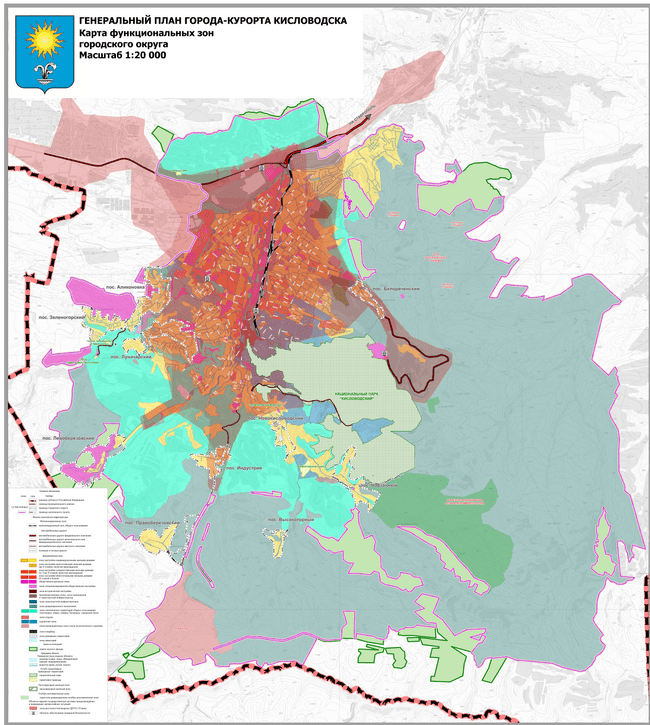 Рисунок 1. – Расчет 10 минутной доступности от мест дислокации подразделений пожарной охраны города Кисловодска до проектируемой территорииРасчетный показатель максимально допустимого уровня территориальной доступности для данной территории не выполняться - время прибытия не менее 10 мин. в городском населенном пункте принято согласно ст. 76 Федерального закона от 22.07.2008 № 123-ФЗ «Технический регламент о требованиях пожарной безопасности» (ред. от 30.04.2021).Настоящим разделом предлагается размещение нового пожарного депо на 4 автомобиля на проектируемой территории.Вывод:Вышеуказанные сведения и мероприятия имеют предварительную оценку. Более подробные мероприятия будут осуществляться на следующих этапах при проектировании общественных и административных зданий и сооружений особой экономической зоны, для которых Главное управление МЧС России по Ставропольскому краю выдаст индивидуальные исходные данные и технические требования.Инженерная подготовка территории. Вертикальная планировкаВертикальная планировка разрабатывается в соответствии с приказом Министерства строительства и жилищно-коммунального хозяйства Российской Федерации от 25 апреля 2017 г. N 740/пр.Проектирование мероприятий по инженерной подготовке на территории обеспечит:- регулирование поверхностного стока путем осуществления вертикальной планировки;- прокладку инженерных сетей;- организацию систем энергообеспечения.Проектное решение вертикальной планировки разрабатывается на основании:- чертежа генерального плана участка;- вертикальных отметок окружающего рельефа.В основу проектных решений вертикальной планировки заложены следующие принципы:- максимальное обеспечение водоотвода по дорожкам, проездам и площадкам - поверхностным способом;- создание оптимальных уклонов;- производства минимального объема земляных работ.Проектом предусмотреть вертикальную планировку проектируемого участка с максимальным сохранением существующих отметок и с учетом отметок прилегающих территорий.Характер и объём конкретных мероприятий по вертикальной планировке необходимо уточнить в процессе подготовки проектной документации по отдельным объектам капитального строительства.Задачей работ по организации рельефа территории является планирование рельефа земельного участка в утвержденных проектом границах с максимальным приближением организуемой поверхности к существующему рельефу.Организация рельефа всей планируемой территории решена в увязке с существующими абсолютными отметками рельефа, с учетом отвода дождевых и талых поверхностных вод в локальные очистные сооружения. Планировочные отметки покрытия внутриквартальных проездов определены в результате проработки схемы организации рельефа с учетом высотных отметок прилегающих территорий, а также транспортных и градостроительных требований. Решения по организации рельефа территории микрорайона приведены в графической части.Инженерная подготовка территории предусматривает проведение мероприятий с целью создания благоприятных условий для проживания, а также оптимальных условий для строительства и благоустройства новых жилых образований.Все мероприятия по инженерной подготовке территории будут уточняться на последующих стадиях проектирования.7. Перечень мероприятий по охране окружающей средыПод мерами по охране окружающей среды следует понимать весь комплекс мероприятий и сооружений, обеспечивающих стабильность природных экосистем и комфортное проживание населения на территориях, в границах которых осуществляется планируемая хозяйственная и иная деятельность.В результате хозяйственной деятельности для снижения воздействия на окружающую среду необходимо соблюдение природоохранных мероприятий для каждого компонента окружающей среды и создание механизма для их осуществления.В настоящем разделе рассмотрены природоохранные мероприятия, направленные на снижение возможного негативного воздействия на компоненты окружающей природной среды при реализации планируемой хозяйственной и иной деятельности.С целью минимизации негативного воздействия на компоненты окружающей среды в процессе строительства должны предусматриваться следующие природоохранные мероприятия:- регламентированный режим строительных и монтажных работ;- применение только технически исправных машин и механизмов;- минимизация площадей, отводимых под строительство;- строгое соблюдение технологии проведения земляных работ;- заправка и ремонт технических средств должны производиться только в специально отведенных для этого местах эксплуатации техники. Ремонт техники, связанный со значительными отходами, выполняется подрядчиком на специализированных станциях ТО и ТР;- неукоснительное соблюдение правил пожарной безопасности при производстве строительных работ, в бытовых и административных помещениях; - упорядоченная транспортировка и складирование сыпучих материалов; - недопущение переполнения мусорных контейнеров и своевременный вывоз строительных отходов специализированной организацией, имеющей лицензию на работу с данным видом отходов;- выполнение рекультивации земель в процессе и сразу после окончания строительства;В задачи производственного экологического контроля следует включать:- сбор уточненных данных о состоянии окружающей среды и тенденциях его изменения;- контроль за выполнением природоохранных решений при строительстве (опережающая отсыпка технологических дорог, ограничения по времени проведения строительных работ, мероприятия по охране водных объектов, рекультивация земель и борьба с эрозией, меры по охране и воспроизводству ресурсов растительного и животного мира);- оперативный контроль за возникающими неблагоприятными природными процессами и нарушениями природной среды;- долговременный контроль за изменениями и постепенно накапливающимися загрязнениями окружающей среды (организация наблюдений на участках мониторинга);- принятие незамедлительных мер к устранению нарушений природоохранного законодательства.Рекомендации по рекультивации нарушенных земельПосле завершения строительных работ необходимо произвести рекультивацию нарушенных участков.Перед началом строительства снимается плодородный слой почвы и хранится во временном отвале и используется для рекультивации или землевания после окончания строительных и планировочных работ.После завершения строительства на территории объекта должен быть убран строительный мусор, ликвидированы ненужные выемки и насыпи, выполнены планировочные работы и проведено благоустройство земельного участка.Для предотвращения поверхностного смыва рекомендуется устройство водоотводящих валов и распределение поверхностного стока.При земляных работах необходимо обеспечить устойчивость новых склонов, образующихся в ходе работ.Обеспечение экологической безопасности тесно связано с решением имеющихся экологических проблем.В настоящем разделе рассматриваются вопросы охраны воздуха, поверхностных и подземных вод, почв, парков и лесов, зелёных насаждений городского округа города-курорта Кисловодска.Мероприятия по охране атмосферного воздуха. Для улучшения состояния атмосферного воздуха необходимо:С целью уменьшения и предотвращения загрязнения атмосферного воздуха при проведении строительных работ предусмотрены мероприятия, позволяющие свести до минимума выбросы загрязняющих веществ и вероятность возникновения аварийных ситуаций:- транспортные и иные передвижные средства, выбросы которых оказывают вредное воздействие на атмосферный воздух, регулярно проверять на соответствие таких выбросов техническим нормативам выбросов в порядке, определенном уполномоченным Правительством Российской Федерации федеральным органом исполнительной власти;- отключать двигатели машин при загрузке и выгрузке;- немедленно передавать информацию об аварийных выбросах, вызвавших загрязнение атмосферного воздуха, которое может угрожать или угрожает жизни и здоровью людей либо нанесло вред здоровью людей и (или) окружающей среде, в государственные органы надзора и контроля;- соблюдать требований законодательства Российской Федерации в области охраны атмосферного воздуха.Мероприятия по охране поверхностных и подземных вод. Для охраны поверхностных вод необходимо:-Организовать поверхностный сток с последующей очисткой ливневых стоков перед сбросом в водотоки;- Внедрить малоотходное производство, максимально использовать безотходные технологии и замкнутые системы водоснабжения;- Расчистить водотоки, озеленить и укрепить их берега;- Провести озеленение водоохранных зон для улучшения состояния водотоков (растения вдоль русла реки чрезвычайно важны для поддержания всей речной экосистемы, в том числе, для водной и прибрежной, они снижают уровень эрозии берегов, служат буфером и фильтром для стоков в реку, являются источником органического вещества для водной системы);- Строго соблюдать регламенты водоохранных зон;- Во избежание изменения ландшафта, разрушения водных экосистем, нарушения регламента прибрежных водоохранных зон, изменения гидрологического режима реки и, как следствие, ухудшения состояния подземных вод, прекратить застройку пространства над акваторией р. Берёзовая.Подземные и поверхностные воды представляют собой взаимосвязанный природный комплекс. Загрязнение подземных вод начинается с загрязнения поверхностных вод. Поэтому важнейшим профилактическим мероприятием является очистка сточных вод и, напрямую связанная с ней, очистка речной сети рассматриваемой территории.Очень важно, чтобы при эксплуатации подземных, как пресных, так и минеральных вод, водоотбор скважинами в каждом гидрогеологическом районе не превышал величины подземного стока. Необходимо своевременно производить ремонт водозаборных скважин и водопроводных сетей, чтобы избежать аварий и загрязнений подаваемой населению питьевой воды.Для улучшения санитарно-бактериологической обстановки в районах неглубокой циркуляции минеральных вод, первой зоне горно-санитарной охраны необходимо осуществить:- Полный вывод всех объектов, не связанных непосредственно с добычей или транспортировкой минеральных вод;- Запрет на доступ автотранспорта, за исключением обслуживающего работу скважин;- Восстановление растительного покрова, облесение в районах неглубокой циркуляции минеральных вод, первых зонах горно-санитарной охраны.Мероприятия по охране почв и растительного покрова. Для улучшения состояния почв в пределах городского округа необходимо обязательное проведение работ по рекультивации земель после прокладки дорог, трасс трубопроводного транспорта, нарушения опасными геологическими процессами.Необходима разработка специальной программы по мелиорации почв, включающей антиэрозионные мероприятия, борьбу с загрязнением и т.д.Для предохранения почв от загрязнения следует повысить качество санитарной очистки территории городского округа города-курорта Кисловодска, для чего необходимо - Установить строгий контроль, обеспечивающий невозможность возникновения стихийных свалок;- Обновить коммунальную технику, применяемую для очистки территории и претерпевшую существенный износ;- Разработать специальную программу по санитарной очистке города-курорта федерального значения Кисловодск.Для улучшения качественных характеристик города-курорта Кисловодск и его растительного покрова необходимо:- Увеличить площадь лесов, особенно в водоохранных зонах и на склонах;- Увеличить площадь городских зелёных насаждений, обеспечивающих рекреационные потребности населения, защищающих от шумов, снижающих концентрации вредных примесей, регулирующих температурно-влажностный и ветровой режимы;- Создать пыле-шумо-защитные полосы из зелёных насаждений вдоль транспортных коммуникаций, а также в санитарно-защитных зонах;- Улучшить качество зелёных насаждений путём замены отживших свой век растений на новые;- Создать новую особо охраняемую природную территорию в южной части городского округа города-курорта Кисловодск с особым регламентом природопользования (разрешено использование территории для экологического туризма, дельтапланеризма, легкоатлетических кроссов, биатлона и т.п., сооружение легких разборных конструкций для спорта и туризма; запрещены рубка деревьев, выпас скота, строительство зданий, сооружений).Меры по предотвращению и / или снижению возможного негативного акустического воздействия Для уменьшения негативного влияния шума на окружающую среду во время строительства необходимо: - строительные работы проводить в дневное время суток минимальным количеством машин и механизмов; - непрерывное время работы техники с высоким уровнем шума в течение часа не должно превышать 10-15 минут; - ограничение скорости движения автомашин по стройплощадке до 10 км/ч.Меры по предотвращению и / или снижению возможного негативного воздействия на растительный и животный мир Для сохранения растений и растительных сообществ при проведении строительных работ необходимо: - при организации строительных работ до минимума ограничить площадь поверхности, затрагиваемой строительными работами, и закрепить на местности границы участков, где эти работы будут производиться; - при обнаружении вида, внесенного в Красные книги необходимо остановить работы и предпринять меры по релокации вида на территории со сходными условиями в пределах памятника природы.Меры по предотвращению и / или снижению возможных аварийных ситуаций В период проведения работ возможен разлив нефтепродуктов при заправке/негерметичности техники. При возникновении аварии проводятся мероприятия по устранению пролива/течи. Комплекс работ по ликвидации последствий разлива нефтепродуктов сводится в основном к тому, чтобы собрать пятно с поверхности, на которой они разлились. Поэтому среди методов ликвидации подобных аварий основным является простой механический сбор. Делать это нужно максимально быстро, чтобы нефтепродукты не успели глубоко впитаться в грунт.На строительной площадке используются средства малой механизации, возможный объем разлива незначителен. Для исключения загрязнения грунта рекомендуется устанавливать оборудование на поддоны. Для устранения загрязнения использовать прямой сбор с последующим вывозом на полигон ТКО. Строительство объекта будет вестись вне водоохранных зон водных объектов. Прямое воздействие на поверхностные водные объекты – исключено. В период строительства будут образовываться следующие сточные воды: - фекальные воды; - вода от мойки колес. На период строительства на стройплощадке предусмотреть биотуалет для рабочих.Пункт мойки колес оборотного водоснабжения имеет замкнутую систему очистки воды от взвешенных частиц и нефтепродуктов. По мере накопления очищенные стоки откачиваются и вывозятся специализированным предприятием. При механической очистке сточных вод от мойки колес будут образовываться осадок и отходы нефтепродуктов. Для утилизации отходов необходимо заключить договор со специализированной организацией. В период эксплуатации на объекте отсутствуют вещества и материалы, которые при обращении с ними могут вызвать загрязнение или заражение местности, создать опасность возникновения экологической катастрофы или угрозы жизни или здоровью.8. Обоснование очередности планируемого развития территорииРазвитие проектируемой территории планируется осуществлять с выделением нескольких очередей:Этап 1:Первая очередь – формирование улично-дорожной сети.Вторая очередь – формирование инженерной инфраструктуры.Третья очередь – размещение объектов санаторно-курортной и туристической инфраструктуры.Этап 2:Первая очередь – формирование улично-дорожной сети.Вторая очередь – формирование инженерной инфраструктуры.Третья очередь – размещение объектов санаторно-курортной и туристической инфраструктуры.9. Основные технико-экономические показатели проекта планировки территорииТаблица 9. Основные технико-экономические показатели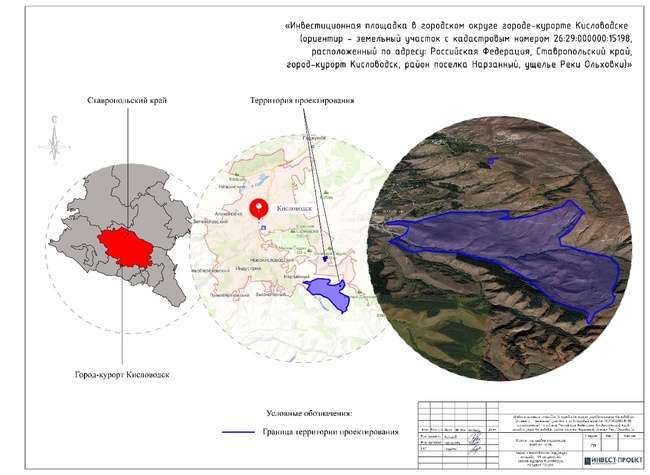 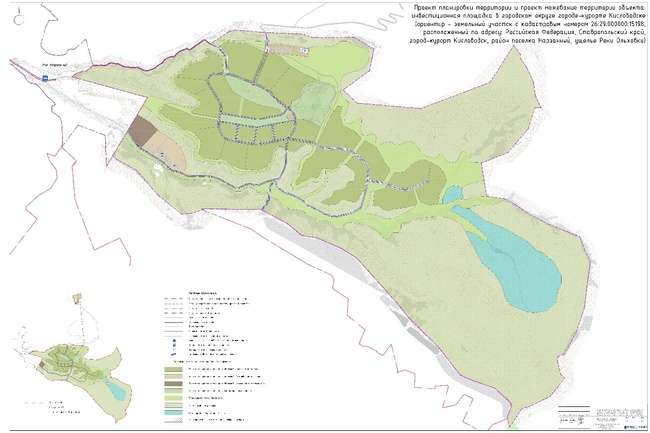 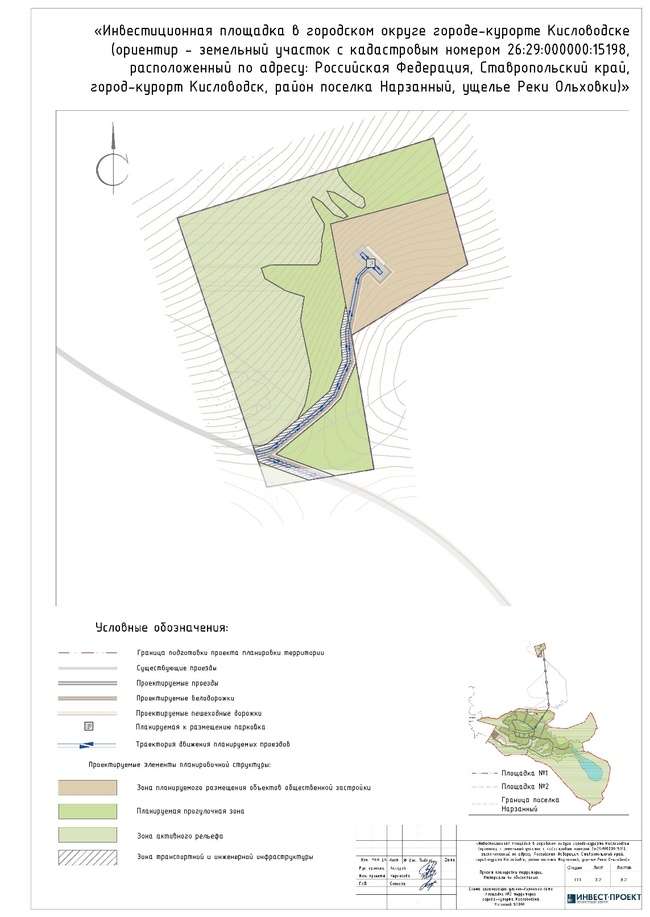 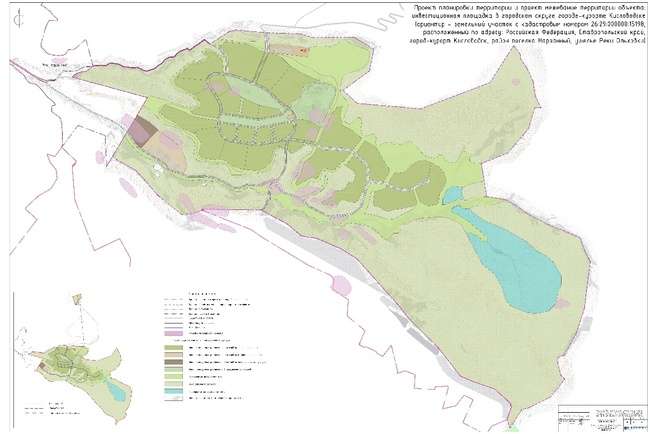 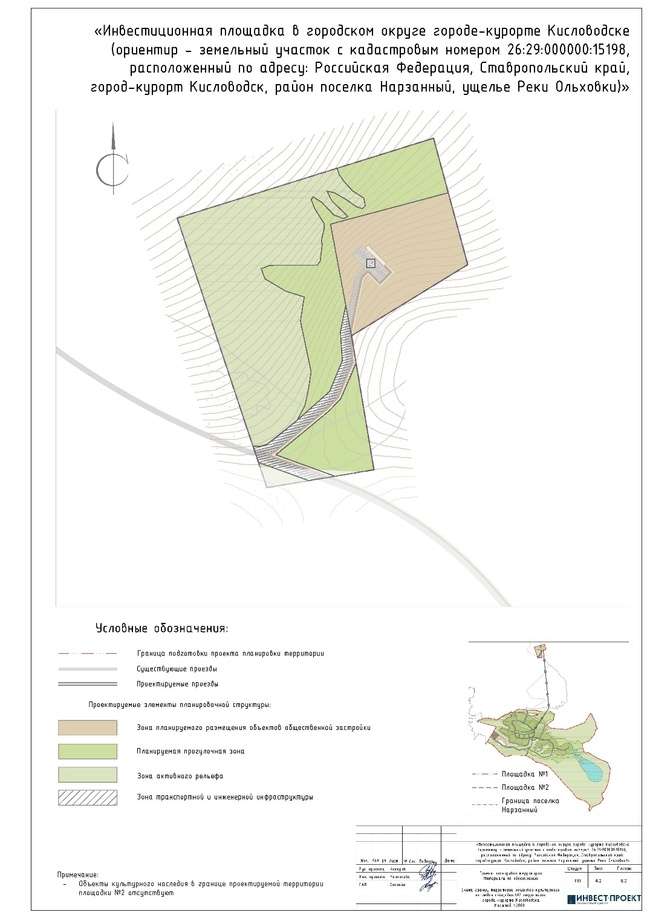 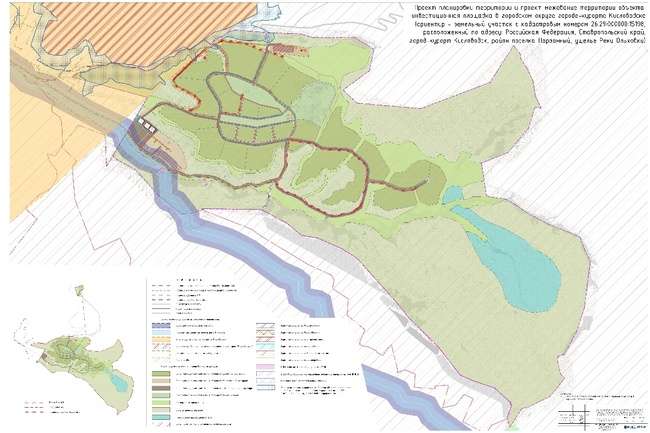 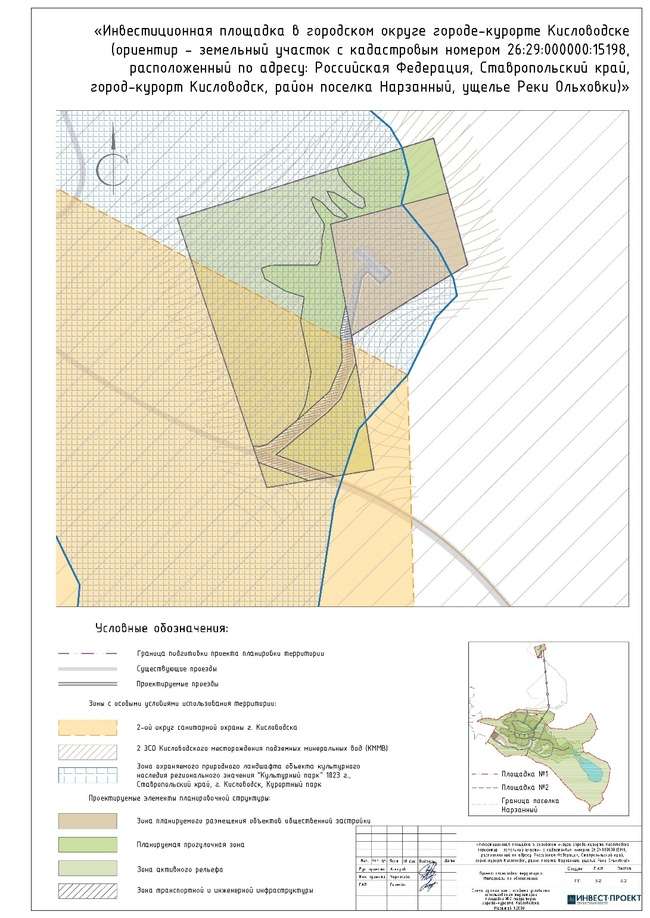 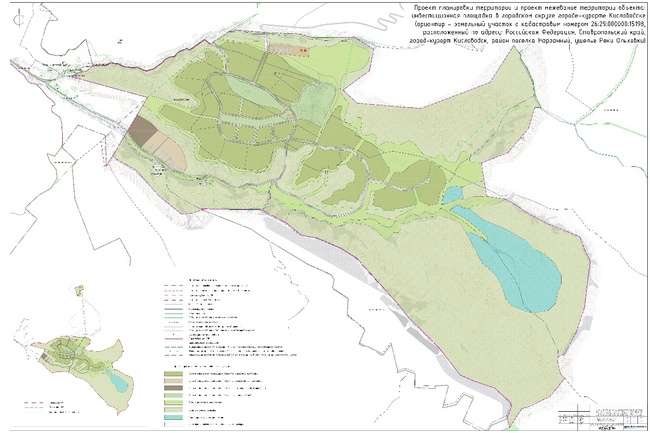 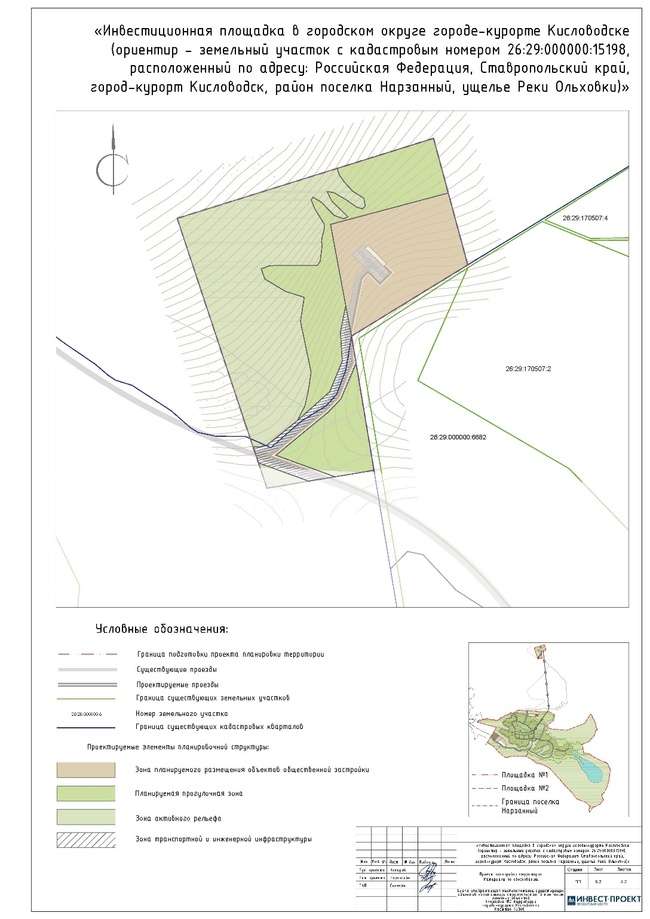 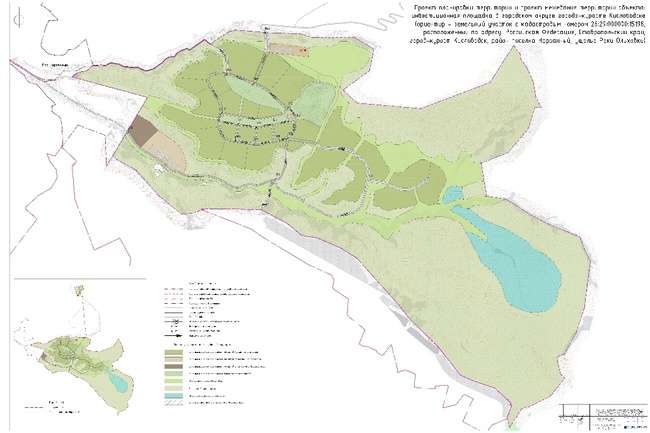 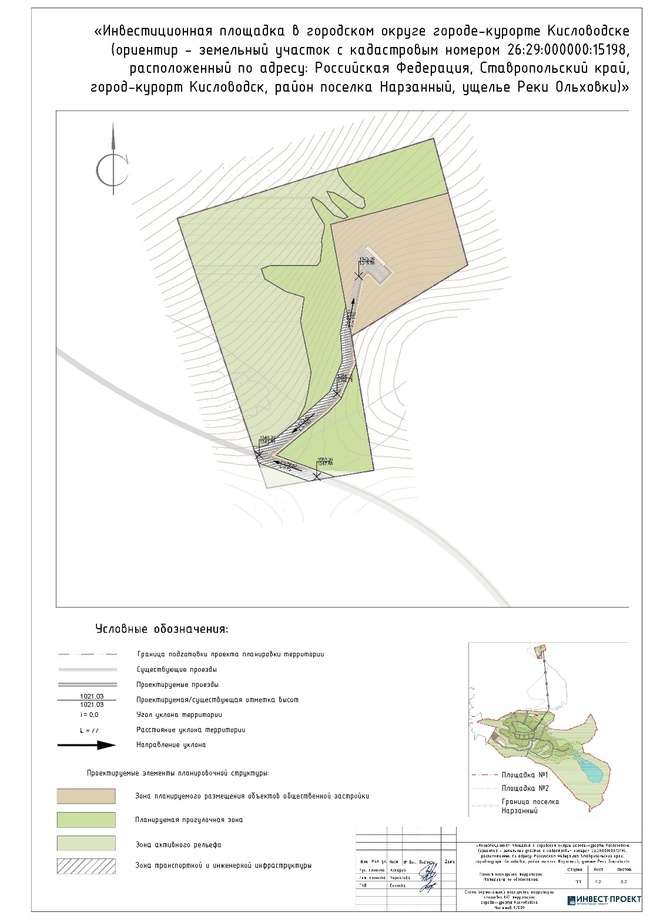 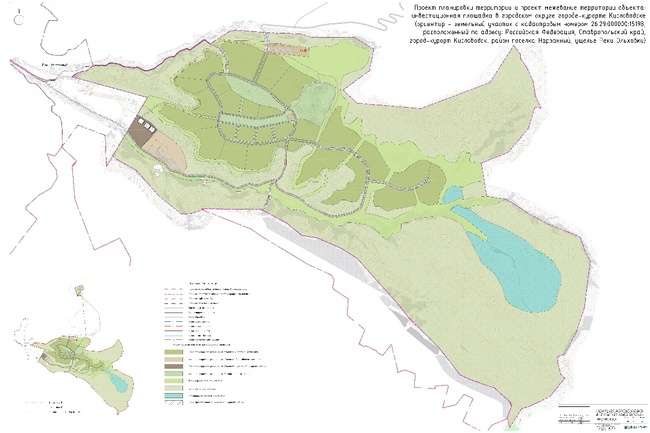 Том 3. Проект межевания территории.Проект межевания территории подготовлен в составе проекта планировки территории. Проект разработан в соответствии со статьями 41-43 Градостроительного кодекса Российской Федерации в рамках задания на подготовку документации по планировке территории.Проект межевания территории разрабатывается в целях определения местоположения границ образуемых и изменяемых земельных участков.В соответствии с законодательством Российской Федерации подготовка проекта межевания территории осуществляется для:определения местоположения границ образуемых и изменяемых земельных участков.В качестве исходных данных для разработки проектной документации использованы:Данные Единого государственного реестра недвижимости, а именно выписок из ЕГРН и кадастровых паспортов территории (КПТ) на территорию производства работ.Данные Единого государственного реестра недвижимости об основных характеристиках земельных участков, а также зарегистрированных правах.Графическая часть проекта межевания территории выполнена на топографической основе в масштабе 1:2 000, 1:4 000.1.Перечень и сведения о площади образуемых земельных участков, в том числе возможные способы их образованияСведения о существующих земельных участках на момент разработки документации по планировке территории получены из выписок Единого государственного реестра недвижимости и приведены в приложении настоящего тома.В границах земельных участков публичные сервитуты отсутствуют.Сведения о площади образуемых земельных участков (ОЗУ)Перечень и сведения о площади образуемых земельных участков, которые будут отнесены к территориям общего пользования или имуществу общего пользования, в том числе в отношении которых предполагаются резервирование и (или) изъятие для государственных или муниципальных нужд.Образуемых земельные участки, которые будут отнесены к территориям общего пользования или имуществу общего пользования, в том числе в отношении которых предполагаются резервирование и (или) изъятие для государственных или муниципальных нужд отсутствуют.3. Виды разрешенного использования образуемых земельных участков.4. Целевое назначение лесов вид (виды) разрешенного использования лесного участка, количественные и качественные характеристики лесного участка, сведения о нахождении лесного участка в границах особо защитных участков лесов (в случае, если подготовка проекта межевания территории осуществляется в целях определения местоположения границ образуемых и (или) изменяемых лесных участков).Подготовка проекта межевания территории не осуществляется в целях определения местоположения границ образуемых и (или) изменяемых лесных участков).5. Сведения о границах территории, в отношении которой утвержден проект межевания, содержащие перечень координат характерных точек этих границ в системе координат, используемой для ведения единого государственного реестра недвижимости. Координаты характерных точек границ территории, в отношении которой утвержден проект межевания, определяются в соответствии с требованиями к точности определения координат характерных точек границ, установленных в соответствии с градостроительным кодексом для территориальных зон.Система координат – (МСК-26 от СК-95). Действующая система геодезической сети удовлетворяет требованиям выполнения землеустроительных работ для установления границ земельных участков на местности в границах земель населенных пунктов.Перечень координат границ территории проектирования6. Сведения о границах публичных сервитутов, содержащих перечень координат характерных точек этих границ в системе координат, используемой для ведения единого государственного реестра недвижимости, а также цели установления публичных сервитутов (при необходимости).Установление границ публичных сервитутов не предусматривается.7. Сведения о границах образуемых земельных участков и (или) частей земельных участков, содержащие перечень координат характерных точек этих границ в системе координат, используемой для ведения единого государственного реестра недвижимости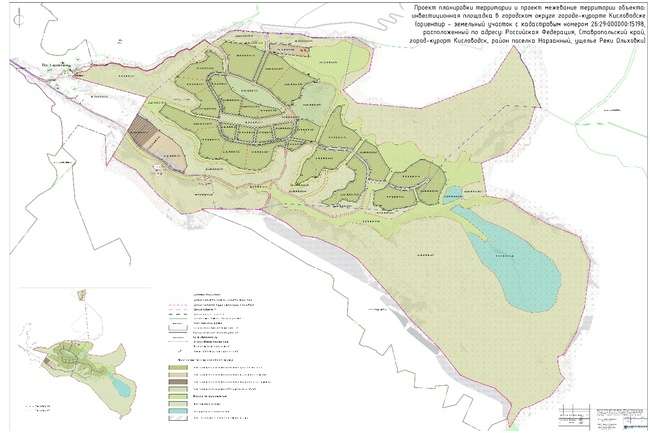 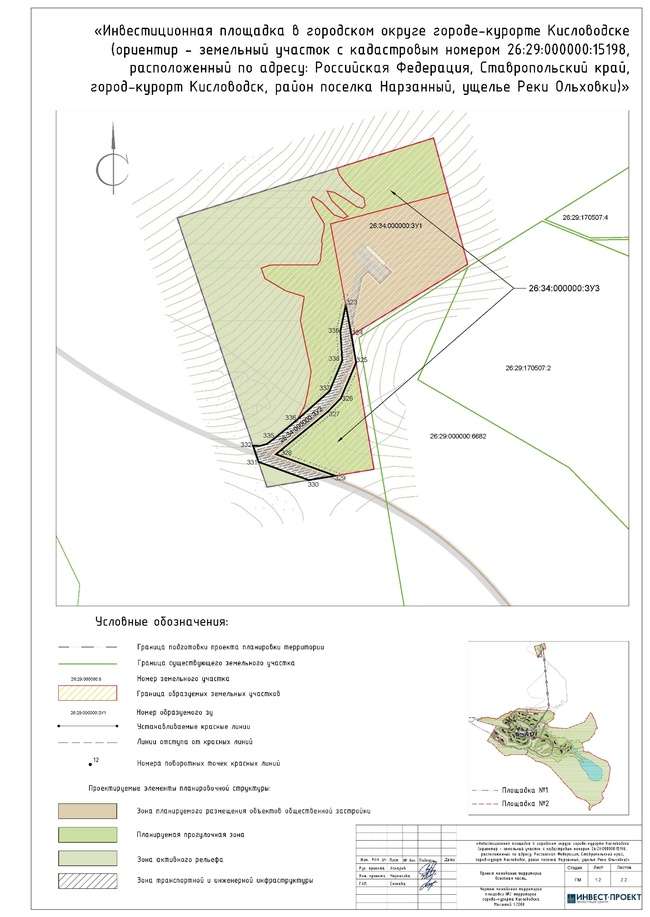 Том 4. Проект межевания территории. Материалы по обоснованию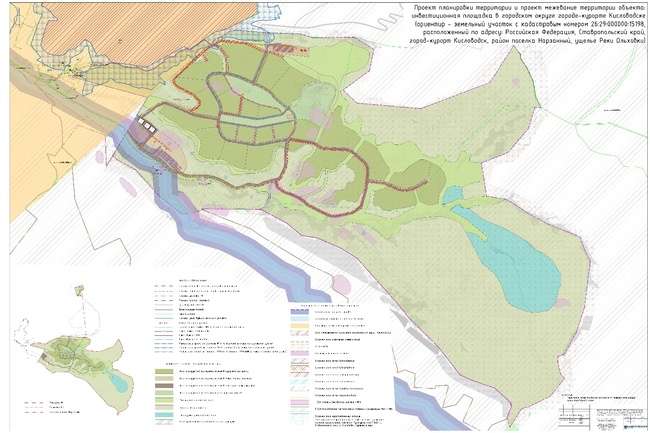 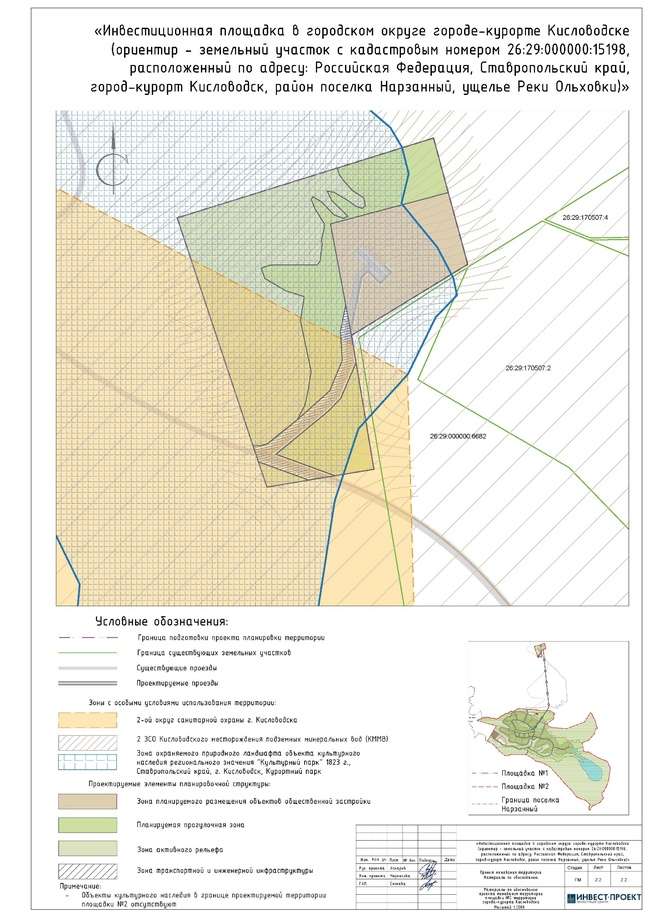 Код ВРИНаименование ВРИР-1Р-32.7.1Хранение автотранспорта-У3.1.1Предоставление коммунальных услуг-О3.4.1Амбулаторно-поликлиническое обслуживание-У3.4.2Стационарное медицинское обслуживание -О3.6.1Объекты культурно-досуговой деятельности-О3.6.2Парки культуры и отдыхаУО4.4Магазины-У4.6Общественное питание-У4.7Гостиничное обслуживание-О5.1.1Обеспечение спортивно-зрелищных мероприятий-У5.1.2Обеспечение занятий спортом в помещениях-О5.1.3Площадки для занятий спортомОО5.1.4Оборудованные площадки для занятий спортомОО5.1.7Спортивные базы--5.2Природно-познавательный туризм-О5.2.1Туристическое обслуживание-О5.5Поля для гольфа или конных прогулокУУ8.3Обеспечение внутреннего правопорядка-О9.2.1Санаторная деятельность-О9.1Охрана природных территорийОО9.2Курортная деятельностьУО9.3Историко-культурная деятельностьУО11.3Гидротехнические сооружения-О12.0Земельные участки (территории) общего пользованияОО12.0.1Улично-дорожная сетьОО12.0.2Благоустройство территорииОО12.3ЗапасОО13.0Земельные участки общего назначенияООПоказательПредельные параметрыПредельные параметрыР-1Р-3Предельные (минимальные и (или) максимальные) размеры земельных участков, в том числе их площадь:Предельные (минимальные и (или) максимальные) размеры земельных участков, в том числе их площадь:Предельные (минимальные и (или) максимальные) размеры земельных участков, в том числе их площадь:под металлический гараж-18-26 м2для капитального гаража и стоянок на одно машино-место-18-36 м2для гостиничного обслуживания-минимальный размер земельного участка для гостиницы – 2500 м2, максимальный – 5000 м2. Площадь земельного участка под гостиницы емкостью до 12 номеров не менее 1200 м2для медицинских учреждений-минимальный размер земельного участка – 2500 м2, максимальный – не подлежит установлениюдля магазина-100-5000 м2для объектов общественного питания-минимальный размер земельного участка 200 м2, максимальный – не подлежит установлениюв отношении иных видов разрешенного использованияне подлежат установлениюне подлежат установлениюПредельное количество этажей зданий, строений, сооружений:Предельное количество этажей зданий, строений, сооружений:Предельное количество этажей зданий, строений, сооружений:для гостиничного и санаторного обслуживания-6 этажейдля медицинских учреждений-8 этажейдля капитальных гаражей-2 этажадля иных нежилых зданий-6 этажейПредельная высота основных зданий, строений, сооружений от уровня земли до верха кровли:Предельная высота основных зданий, строений, сооружений от уровня земли до верха кровли:Предельная высота основных зданий, строений, сооружений от уровня земли до верха кровли:для гостиничного обслуживания, санаториев-32 мдля медицинских учреждений-36 мдля иных нежилых зданий-26 мМаксимальный процент застройки в границах земельного участка, определяемый как отношение суммарной площади земельного участка, которая может быть застроена, ко всей площади земельного участка:Максимальный процент застройки в границах земельного участка, определяемый как отношение суммарной площади земельного участка, которая может быть застроена, ко всей площади земельного участка:Максимальный процент застройки в границах земельного участка, определяемый как отношение суммарной площади земельного участка, которая может быть застроена, ко всей площади земельного участка:для общественно-деловой многофункциональной застройки60%60%для специализированной общественной застройки (деловые, здравоохранительные, учебные, спортивные, культурно-информационные объекты)60%60%в отношении иных видов разрешенного использованияне подлежит установлениюне подлежит установлениюМинимальные отступы от границ земельных участков в целях определения мест допустимого размещения зданий, строений, сооружений, за пределами которых запрещено строительство зданий, строений, сооружений:Минимальные отступы от границ земельных участков в целях определения мест допустимого размещения зданий, строений, сооружений, за пределами которых запрещено строительство зданий, строений, сооружений:Минимальные отступы от границ земельных участков в целях определения мест допустимого размещения зданий, строений, сооружений, за пределами которых запрещено строительство зданий, строений, сооружений:для иных видов разрешенного использования земельных участков3,5 мПлощадь озелененных территорий земельного участкане менее 30%Иные предельные параметры разрешенного строительства, реконструкции объектов капитального строительства:Иные предельные параметры разрешенного строительства, реконструкции объектов капитального строительства:Иные предельные параметры разрешенного строительства, реконструкции объектов капитального строительства:Высота ограждений2 м2 мХарактер ограждения земельных участков со стороны улицы должен быть выдержан в едином стиле, имеющем просветы. Высота ограждения по границе с соседним домовладением может быть увеличена при наличии согласия обеих сторон. Вид ограждения по границе с соседним домовладением и его высота должны быть единообразными. На границе с соседним земельным участком допускается устанавливать ограждения, имеющие просветы.Живые изгороди не должны выступать за границы земельных участков, иметь острые шипы и колючки со стороны главного фасада (главных фасадов) дома, примыкающих пешеходных дорожек и тротуаров.Характер ограждения земельных участков со стороны улицы должен быть выдержан в едином стиле, имеющем просветы. Высота ограждения по границе с соседним домовладением может быть увеличена при наличии согласия обеих сторон. Вид ограждения по границе с соседним домовладением и его высота должны быть единообразными. На границе с соседним земельным участком допускается устанавливать ограждения, имеющие просветы.Живые изгороди не должны выступать за границы земельных участков, иметь острые шипы и колючки со стороны главного фасада (главных фасадов) дома, примыкающих пешеходных дорожек и тротуаров.Характер ограждения земельных участков со стороны улицы должен быть выдержан в едином стиле, имеющем просветы. Высота ограждения по границе с соседним домовладением может быть увеличена при наличии согласия обеих сторон. Вид ограждения по границе с соседним домовладением и его высота должны быть единообразными. На границе с соседним земельным участком допускается устанавливать ограждения, имеющие просветы.Живые изгороди не должны выступать за границы земельных участков, иметь острые шипы и колючки со стороны главного фасада (главных фасадов) дома, примыкающих пешеходных дорожек и тротуаров.Расстояние от красной линии до:Расстояние от красной линии до:Расстояние от красной линии до:улиц-не менее 5 мпроездов-не менее 3 мРасстояние от хозяйственных построек и автостоянок закрытого типа до красных линий улиц и проездовне менее 5 мне менее 5 мМаксимальная высота вывески коммерческой организации0,5 м0,5 мШирину бульваров с одной продольной пешеходной аллеей следует принимать, не менее, размещаемых:Ширину бульваров с одной продольной пешеходной аллеей следует принимать, не менее, размещаемых:Ширину бульваров с одной продольной пешеходной аллеей следует принимать, не менее, размещаемых:по оси улиц18 м18 мс одной стороны улицы между проезжей частью и застройкой10 м10 мПлощадь территории парков, садов и скверов следует принимать не менее:Площадь территории парков, садов и скверов следует принимать не менее:Площадь территории парков, садов и скверов следует принимать не менее:городских парков15 га15 гапарков планировочных районов10 га10 гасадов жилых районов3 га3 гаскверов0,5 га0,5 гаПри размещении парков и садов следует максимально сохранять участки с существующими насаждениями и водоемами.При размещении парков и садов следует максимально сохранять участки с существующими насаждениями и водоемами.При размещении парков и садов следует максимально сохранять участки с существующими насаждениями и водоемами.№ ЗУ(в соотв. со схемой 1 ГЧ)Площадь ЗУ, кв. мВозможная площадь застройки земельного участка (60%), кв. мНеобходимая площадь озелененных территорий земельного участка, кв. м120735124416220,522882717296,28648,131787310723,85361,94141968517,64258,85136768205,64102,86161879712,24856,17159339559,84779,981727710366,25183,195609133654,616827,31030541832,4916,2113458020748103741218641118,4559,2137476144856,622428,3144797128782,614391,3156194837168,818584,416467502805014025172544915269,47634,7183628121768,610884,3195008930053,415026,7204824428946,414473,2213862623175,611587,82246790280741403723787047222361243076718460,29230,1256621339727,819863,9266278437670,418835,2274898929393,414696,7286044136264,618132,329500453002715013,5305413232479,216239,6315007930047,415023,7322541315247,87623,933164449866,44933,234367823220693,8110346,9354085024510122553621535012921064605373433620601,610300,8381108406650433252392732216393,28196,6408053004831802415904118863131131787,8565893,9422896117376,68688,34388880533282666444673354040120200,545263954158372,479186,24615367492204,446102,2479238955433,427716,74816525299151,249575,649150319018,64509,350432002592012960514664327985,813992,95217990107945397532296013776688854348723209233,8104616,955221908133144,866572,4563774322645,811322,95719695118175908,55852043122,41561,2592826616959,68479,8№ ЗУПлощадь ЗУ, кв. мКойко-мест1 этап1 этап1 этапЗУ1447971384ЗУ1561948496ЗУ2430767205ЗУ2566213530ЗУ2246790312ЗУ2138626309ЗУ2048244386ЗУ1950089401ЗУ1836281290ЗУ1725449204ЗУ1646750374ЗУ1374761598ЗУ120735166ЗУ228827231ЗУ3, 432069226ЗУ513676210ЗУ616187249ЗУ715933245ЗУ25662131019ЗУ2748989754ЗУ2950045770ЗУ3150079770ЗУ3054132833ЗУ2860441930ЗУ2662784966ЗУ 817277266итог 1 этапа1111276121222 этап2 этап2 этапЗУ40805300844ЗУ4118863132034 итог 2 этапа26916132878итог 380288915000Наименование посадокОбъем кома, куб. мЕд. изм.Размер посадочных ям, мОбъем ямы, куб. мПлощ. ямы, кв. мРасход растительной земли при заменеРасход растительной земли при заменеНаименование посадокОбъем кома, куб. мЕд. изм.Размер посадочных ям, мОбъем ямы, куб. мПлощ. ямы, кв. м50%100%Саженцы без кома: хвойные лиственные Для деревьев с комом:0,8 x 0,8 x 0,51,0 x 1,0 x 0,61,3 x 1,3 x 0,61,5 x 1,5 x 0,61,7 x 1,7 x 0,62,0 x 2,0 x 0,6--0,250,61,011,461,883,20шт.шт.шт.шт.шт.шт.шт.шт.1,0 x 1,0 x 0,80,7 x 0,7 x 0,61,5 x 1,5 x 0,851,9 x 1,9 x 0,852,2 x 2,2 x 0,852,4 x 2,4 x 0,852,6 x 2,6 x 0,852,9 x 2,9 x 1,050,630,271,503,074,115,186,088,830,790,381,763,614,845,766,768,410,250,110,480,991,241,491,682,250,5650,2411,082,232,973,353,795,06Кустарники:Однорядн. живая изгородь б/комаДвухрядн. живая изгородь б/кома-п.м.п.м.0,5 х 0,50,7 х 0,70,250,350,50,70,10,140,2250,315Кустарники в группах б/комаДля кустарников с комом:Д - 0,5 Н - 0,4Д - 0,8 Н - 0,5Д - 1,0 Н - 0,6-0,080,250,6шт.шт.шт.шт.0,5 х 0,51,0 х0,651,5 х 0,851,9 х 1,9 х 0,850,140,511,503,070,290,791,763,610,0570,170,480,990,1270,391,082,23Типы объектовДеревья, количество штукКустарники, количество штукОзелененные территории общего пользованияОзелененные территории общего пользованияОзелененные территории общего пользованияПарки общегородские и районные120-170800-1000Скверы100-1301000-1300Бульвары200-3001200-1300Озелененные территории специального назначенияОзелененные территории специального назначенияОзелененные территории специального назначенияУлицы, набережные150-180600-720Виды объектов рекреацииУдельный вес цветников от площади озеленения объектов, в процентахПарки2,0 - 2,5Сады2,5 - 3,0Скверы4,0 - 5,0Бульвары3,0 - 4,0В том числе не менее половины от площади цветника следует формировать из многолетников. В том числе не менее половины от площади цветника следует формировать из многолетников. №НаименованиеЕдиница измеренияПоказатель%1Территория проектированияга635,51001.1Зона планируемого размещения объектов курортной застройкига105,293616,6а.Вместимость курортного кластера:койко-мест15 000-б.- 1 этап- 2 этапкойко-мест121222878-1.2Зона планируемого размещения объектов общественной застройкига10,6451,71.3Зона планируемого размещения объектов инженерной инфраструктурыга4,320,71.4Зона планируемого размещения благоустроенных парковга18,61142,91.5Планируемая прогулочная зонага81,390812,8аТерренкуркм15-1.6Зона активного рельефага360,653856,81.7Планируемая рекреационная зонага36,67135,81.8Зона транспортной и инженерной инфраструктурыга17,91412,8Необходимые инженерные объектыКоличествоЕд. изм.Газопровод низкого давления11,7кмГазовый РП1шт.Линии 10 кВ17,3кмРП 10 кВ1шт.Линии КЛ 0,4 кВ10,38кмТП 10/0,4 кВ9шт.Водопроводная сеть12,7кмНасосная станция водоснабжения1шт.Канализационные сети14кмКанализационная НС1шт.Очистное сооружение ливневых стоков1шт.Сети ливневой канализации18,3км№ курортного объектаЭлектро-снабжение, МВтВодоснабже-ние м3/чВодоотведе-ние м3/чГазоснаб-жение м3/чДождевая канализа-ция тыс. м3/сут.1 этап1 этап1 этап1 этап1 этап1 этапЗУ140,2164,64,6121,10,288ЗУ150,285,95,9156,60,372ЗУ240,1392,92,977,50,185ЗУ250,0360,80,8200,047ЗУ220,2114,54,5118,10,281ЗУ210,1743,73,797,50,232ЗУ200,2184,64,6121,80,289ЗУ190,2264,84,8126,30,3ЗУ180,1633,53,591,50,218ЗУ170,1152,42,464,20,153ЗУ160,1142,42,463,90,152ЗУ130,2525,45,4141,10,335ЗУ130,1964,24,2109,90,262ЗУ10,0942252,40,125ЗУ20,1112,42,462,10,148ЗУ3, 40,0992,12,155,40,132ЗУ50,2164,64,6121,10,288ЗУ60,285,95,9156,60,372ЗУ70,2164,64,6121,10,288ЗУ250,1743,73,797,50,232ЗУ270,1392,92,977,50,185ЗУ290,285,95,9156,60,372ЗУ310,1743,73,797,50,232ЗУ300,1743,73,797,50,232ЗУ280,1392,92,977,50,185ЗУ260,1392,92,977,50,185ЗУ80,48510,610,62690,62 этап318018029001,14нижняя станция0,241,4верхняя станция0,119,2стоянка на 540 м/м0,0030,40,178ВЗУ26,035стоянка на 240 м/м0,003Хост центр00,10,12,80сумма8,363243,735217,75792,68,008итог в сутки10 МВт8000 м3/с8000 м3/с6000 м3/ч8 тыс м3/с Типы аллей и дорогШирина (м)НазначениеРекомендации по благоустройствуОсновные пешеходные аллеи и дороги*6-9Интенсивное пешеходное движение (более 300 ч/час). Допускается проезд внутрипаркового транспорта. Соединяет функциональные зоны и участки между собой, те и другие с основными входамиДопускаются зеленые разделительные полосы шириной порядка 2 м, через каждые 25-30 м - проходы. Если аллея на берегу водоема, ее поперечный профиль может быть решен в разных уровнях, которые связаны откосами, стенками и лестницами. Покрытие: твердое (плитка, асфальтобетон) с обрамлением бортовым камнем. Обрезка ветвей на высоту 2,5 м.Второстепенные аллеи и дороги*3-4,5Интенсивное пешеходное движение (до 300 ч/час). Допускается проезд эксплуатационного транспорта. Соединяют второстепенные входы и парковые объекты между собой.Трассируются по живописным местам, могут иметь криволинейные очертания. Покрытие: твердое (плитка, асфальтобетон), щебеночное, обработанное вяжущими. Обрезка ветвей на высоту 2,0-2,5 м. Садовый борт, бордюры из цветов и трав, водоотводные лотки или др.Дополнительные пешеходные дороги1,5-2,5Пешеходное движение малой интенсивности. Проезд транспорта не допускается. Подводят к отдельным парковым сооружениям.Свободная трассировка, каждый поворот оправдан и зафиксирован объектом, сооружением, группой или одиночными насаждениями. Продольный уклон допускается 80 промилле. Покрытие: плитка, грунтовое улучшенноеТропы0,75-1,0Дополнительная прогулочная сеть с естественным характером ландшафтаТрассируется по крутым склонам, через чаши, овраги, ручьи. Покрытие: грунтовое естественное.Велосипедные дорожки1,5-2,25Велосипедные прогулкиТрассирование замкнутое (кольцевое, петельное, восьмерочное). Рекомендуется пункт техобслуживания. Покрытие твердое. Обрезка ветвей на высоту 2,5 м.Дороги для конной езды4,0-6,0Прогулки верхом, в экипажах, санях. Допускается проезд эксплуатационного транспорта.Наибольшие продольные уклоны до 60 промилле. Обрезка ветвей на высоту 4 м. Покрытие: грунтовое улучшенное.Автомобильная дорога (парквей)4,5-7,0Автомобильные прогулки и проезд внутрипаркового транспорта. Допускается проезд эксплуатационного транспорта.Трассируется по периферии лесопарка в стороне от пешеходных коммуникаций. Наибольший продольный уклон 70 промилле, макс. скорость - 40 км/час. Радиусы закруглений - не менее 15 м. Покрытие: асфальтобетон, щебеночное, гравийное, обработка вяжущими, бордюрный камень.Примечания: 1. В ширину пешеходных аллей включаются зоны пешеходного движения, разграничительные зеленые полосы, водоотводные лотки и площадки для установки скамеек. Устройство разграничительных зеленых полос необходимо при ширине более 6 м.2. На типах аллей и дорог, помеченных знаком "*", допускается катание на роликовых досках, коньках, самокатах, помимо специально оборудованных территорий.Примечания: 1. В ширину пешеходных аллей включаются зоны пешеходного движения, разграничительные зеленые полосы, водоотводные лотки и площадки для установки скамеек. Устройство разграничительных зеленых полос необходимо при ширине более 6 м.2. На типах аллей и дорог, помеченных знаком "*", допускается катание на роликовых досках, коньках, самокатах, помимо специально оборудованных территорий.Примечания: 1. В ширину пешеходных аллей включаются зоны пешеходного движения, разграничительные зеленые полосы, водоотводные лотки и площадки для установки скамеек. Устройство разграничительных зеленых полос необходимо при ширине более 6 м.2. На типах аллей и дорог, помеченных знаком "*", допускается катание на роликовых досках, коньках, самокатах, помимо специально оборудованных территорий.Примечания: 1. В ширину пешеходных аллей включаются зоны пешеходного движения, разграничительные зеленые полосы, водоотводные лотки и площадки для установки скамеек. Устройство разграничительных зеленых полос необходимо при ширине более 6 м.2. На типах аллей и дорог, помеченных знаком "*", допускается катание на роликовых досках, коньках, самокатах, помимо специально оборудованных территорий.Обозначение характерных точек границКоординаты, мКоординаты, мОбозначение характерных точек границХY1231345662,931381858,852345745,661381839,683345822,251381807,354345886,441381733,665345903,511381707,996345957,061381627,497346029,11381552,368346047,721381521,289346092,891381445,8610345959,181381366,2611345882,811381417,5712345857,851381434,3413345835,711381452,7914345817,811381475,3915345761,731381566,216345714,131381643,2717345697,191381667,2618345680,741381685,7119345656,741381706,9420345641,321381722,9721345634,61381734,4722345629,461381749,0823345626,81381766,6624345621,441381790,2225345613,261381811,6126345604,911381827,341345662,931381858,8527346440,531382162,628346548,881382152,2829346601,041382088,6630346618,291382046,4131346619,341382024,5832346608,781382008,7333346573,941382036,734346543,451382015,235346528,91381986,2136346519,91381933,6537346510,11381888,938346403,231381771,5339346390,031381757,0440346363,051381755,7841346330,941381778,3342346312,61381822,3943346258,31381918,5244346205,511381968,0745346170,351381969,1746346149,541381951,1747346118,581381892,6948346097,981381922,0149346089,181381976,1350346066,061382118,3551346114,11382128,5352346130,71382130,4853346147,91382130,2754346161,781382128,4455346176,271382124,8756346191,851382118,9657346206,281382111,358346288,651382060,7259346302,81382051,7360346323,161382039,9761346343,511382028,2262346355,571382022,8863346366,081382020,4964346378,751382020,0665346394,211382023,1366346410,471382031,4167346421,291382041,2268346428,21382050,9269346436,671382065,5970346441,951382077,4471346443,731382084,4172346444,91382093,5427346440,531382162,673346003,491382272,7274346026,151382133,2975346018,621382133,0976346008,691382133,7977345996,731382136,1478345956,031382147,0579345940,531382152,7980345924,431382162,781345908,491382178,5382345899,811382191,9383345894,781382203,2984345890,561382219,5385345885,041382253,4673346003,491382272,7286345978,621382425,7187346000,281382292,4688345881,831382273,289345860,371382406,4886345978,621382425,7190346614,941382504,591346622,841382480,1892346653,031382417,4893346680,641382347,3994346691,711382217,8795346696,481382174,4396346661,581382132,397346580,041382197,1298346438,031382202,2199346437,491382207,15100346436,751382213,39101346435,271382220,78102346433,691382226,77103346417,81382280,76104346415,991382286,36105346413,71382292,31106346368,121382401,3790346614,941382504,5107345881,461382578,2108345999,351382555,78109345978,91382446,01110345858,781382426,49111345859,291382453,5112345862,841382480,28107345881,461382578,2113346103,611382648,95114346138,491382621,28115346173,221382460,3116346222,731382343,34117346230,951382329,93118346242,241382311,52119346288,751382235,65120346310,831382224,15121346410,811382172,03122346419,61382168,83123346424,361382093,52124346423,541382087,81125346421,871382082,1126346418,921382075,84127346415,911382070,63128346409,151382061,92129346405,851382057,07130346401,091382052,03131346392,51382046,19132346384,861382043,28133346374,511382041,92134346365,371382042,97135346354,511382047,28136346322,41382065,81137346243,621382114,19138346217,791382130,04139346203,821382137,65140346187,081382144,48141346175,651382147,89142346163,961382150,4143346152,091382151,99144346142,341382152,6145346132,241382152,32146346124,521382152,1147346112,511382150,58148346111,291382150,63149346110,261382151,11150346109,491382151,93151346109,051382153,06152346087,391382286,35153346084,181382306,08154346063,281382434,68155346062,381382442,28156346062,21382445,98157346062,281382452,67158346062,731382459,36159346064,451382469,88160346093,821382624,33161346095,091382629,82162346096,921382635,5163346100,081382642,77113346103,611382648,95164345872,041382682,33165345874,861382682,22166345877,361382679,8167345877,751382676,46168345841,231382484,39169345837,711382459,4170345836,611382435,44171345837,681382411,82172345840,011382393,41173345844,571382365,35174345866,71382229,16175345868,841382216176345872,111382201,81177345876,361382190,06178345882,211382178,28179345890,681382165,6180345903,691382151,43181345915,451382142,01182345934,071382131,55183345950,41382125,78184345991,041382114,89185346001,681382112,59186346012,41382111,71187346020,031382111,08188346031,621382112,02189346038,111382112,55190346043,251382113,51191346046,481382114,2192346078,571381916,29193346118,021381832,53194346176,281381678,4195346114,161381627,65196346070,81381681,75197346030,411381756,93198345969,451381834,97199345961,681381870,63200345937,181381920,73201345877,291381969,77202345842,71381975,74203345768,951381954,62204345742,871381975,97205345729,441382012,43206345719,211382088,34207345721,761382127,08208345722,841382143,33209345711,71382179,65210345682,51382214,83211345647,971382288,6212345637,741382338,49213345627,941382451,07214345658,631382514,69215345702,741382554,35216345781,271382573,33217345815,381382582,6218345828,691382600,9219345831,741382635,82220345818,121382673,25221345868,181382681,7164345872,041382682,33222346009,311382744,32223346015,321382743,93224346021,591382741,39225346027,311382736,05226346030,631382728,49227346030,71382720,66228346003,081382575,43229345885,21382597,84230345894,871382648,712313458971382657,922323459011382669,98233345906,691382682,41234345915,641382696,77235345925,541382708,71236345934,411382717,19237345942,841382723,82238345951,171382729,29239345958,821382733,49240345968,551382737,69241345979,781382740,96242345991,431382742,75222346009,311382744,32243345862,041382829,94244345880,721382713,75245345878,431382711,83246345876,21382709,33247345874,081382705,96248345872,881382703,13249345810,351382692,27250345802,861382708,1251345790,291382725,68252345790,291382734,53253345808,511382771,18254345847,411382826,09243345862,041382829,94255346648,71382874,17256346644,841382857,36257346661,711382781,33258346658,181382748,23259346675,181382700,54260346672,31382661,02261346683,341382637,19262346681,351382588,6263346681,351382543,66264346631,951382543,66265346613,541382539,85266346606,551382572,61267346571,361382869,32255346648,71382874,17268346381,611382942,85269346421,831382855,26270346436,721382819,22271346495,721382720,01272346569,091382644,9273346592,751382593,17274346600,191382549,87275346604,081382537,9276346354,631382433,66277346340,491382467,5278346337,421382474,2279346333,921382480,69280346303,531382532,87281346297,431382542,17282346292,41382548,67283346282,481382559,01284346228,031382608,99285346218,111382619,75286346197,061382646,77287346183,491382664,19288346164,381382688,73289346165,141382692,24290346165,121382697,72291346163,221382704,09292346160,051382708,87293346155,911382712,49294346152,271382714,42295346168,31382723,68296346182,481382727,29297346201,691382727,29298346224,611382783,48299346245,071382799,22300346305,071382810,92301346345,331382846,13302346361,661382900,97303346358,331382936,13268346381,611382942,85304345988,841382967,98305346035,081382888,13306346049,71382847,77307346056,041382800,33308346050,121382769,22309346037,161382768,84310345989,511382764,67311345974,281382762,27312345957,111382756,85313345944,421382750,74314345936,431382745,3315345928,441382739,85316345903,141382719,19317345901,881382718,74318345900,541382719,26319345899,91382720,42320345871,951382894,26321345869,351382906,41322345864,631382919,72304345988,841382967,983233486151382985,34324348650,361382979,42325348689,841382972326348655,731382965,14327348617,791382967,47328348578,241382951,04329348541,021382909,21330348517,611382880,75331348509,861382870,34332348507,071382860,93333348507,411382852,07334348486,471382859,12335348462,821382924,23336348468,481382958,08337348496,331382881,79338348551,821382949,12339348568,841382965,613233486151382985,34340345780,591383220,76341345786,641383209,01342345792,551383190,79343345794,781383174,26344345803,41383004,09345345804,311382995,63346345806,421382984,98347345808,231382978,22348345812,481382967,47349345820,341382953,27350345828,191382941,62351345785,441382923,8352345740,391382891,02353345719,431382852,72354345683,241382827,05355345583,41382798,81356345547,191382770,29357345517,851382759,59358345507,781382773,09359345532,21382815,73360345543,981382844,25361345576,551382895,74362345568,191382916,04363345564,391382932,85364345587,051382954,94365345626,471382971,42366345647,041382993,6367345644,941383027,63368345633,261383051,48369345640,611383092,35370345691,351383131,94371345705,631383158,67340345780,591383220,76372345898,291383307,2373345956,641383246,7374346003,941383153,09375346086,151383130,75376346164,51383149,2377346163,021383111,09378346106,741383062,48379345850,181382944,79380345836,931382964,45381345834,251382968,71382345830,571382975,78383345827,581382983,27384345825,111382992,09385345823,891382999,19386345823,371383005,11387345814,751383175,27388345813,781383185,56389345811,681383196,85390345807,91383209,59391345804,31383218,52392345800,381383226,42393345796,271383233,43394345875,081383294,66372345898,291383307,2395345630,351383354,72396345643,341383352,61397345657,311383348,29398345668,981383342,84399345680,361383335,56400345690,771383326,7401345696,671383320,41402345758,491383248,61403345676,141383177,7404345659,231383194,33405345627,521383245,14406345592,821383257,56407345545,211383247,09408345535,141383238,52409345535,141383209,8410345517,361383190,51411345482,861383175,73412345468,511383149,78413345462,721383105,19414345449,661383075,83415345422,591383066,6416345403,081383050,09417345370,731382978,29418345360,241382972,71419345340,321383035,09420345346,961383109,03421345371,591383125,97422345382,731383143,97423345382,731383174,63424345369,241383208,7425345365,591383259,51426345385,311383284,15427345424,081383298,29428345458,721383326,82429345461,781383337,28430345471,561383338,68431345609,481383354,51395345630,351383354,72432345642,111383543,72433345675,561383515,08434345821,851383432,36435345879,281383338,32436345773,651383261,66437345711,831383333,46438345699,961383345,43439345685,641383355,81440345668,791383364,23441345649,981383371,23442345628,961383374,44443345607,21383374,38444345551,311383367,97445345537,251383490,47446345613,591383538,93432345642,111383543,72447345361,471383771,6448345470,421383736,99449345463,991383711,57450345460,461383683451345460,431383658,23452345462,961383635,01453345467,491383613,8454345474,321383592,56455345480,261383578,38456345507,141383519,98457345479,11383496,75458345456,151383418,79459345448,741383416,55460345342,661383404,07461345329,951383422,3462345329,951383457,02463345305,321383487,67464345290,111383533,34465345305,751383575,56466345317,751383665,64467345342,391383760,17447345361,471383771,6468345545,681384014,25469345610,481383994,24470345659,421383955,01471345696,121383885,81472345717,541383830,72473345717,541383796,21474345665,041383708,32475345616,671383660,96476345608,21383608,95477345614,31383584,33478345524,371383530,37479345498,421383586,74480345491,61383603,51481345484,161383630,27482345482,051383642,51483345480,091383670,38484345482,761383702,91485345490,661383734,51486345501,21383759,8487345507,251383771488345546,031383837,61489345552,31383838,71490345557,891383841,77491345562,541383847,01492345565,051383853,66493345565,271383859,03494345564,111383863,98495345561,511383868,75496345555,371383874,14497345545,861383876,61498345537,331383874,65499345531,941383870,77500345527,821383864,51501345526,51383859,45502345526,561383854,29503345528,771383847,72504345489,971383781,06505345477,791383756,83506345375,551383791,75507345359,811383817,37508345337,431383869,64509345350,681383944,37510345431,951383956,82511345506,041383998,01468345545,681384014,25Обозначение характерных точек границКоординаты, мКоординаты, мОбозначение характерных точек границХY1231345662,931381858,852345745,661381839,683345822,251381807,354345886,441381733,665345903,511381707,996345957,061381627,497346029,11381552,368346047,721381521,289346092,891381445,8610345959,181381366,2611345882,811381417,5712345857,851381434,3413345835,711381452,7914345817,811381475,3915345761,731381566,216345714,131381643,2717345697,191381667,2618345680,741381685,7119345656,741381706,9420345641,321381722,9721345634,61381734,4722345629,461381749,0823345626,81381766,6624345621,441381790,2225345613,261381811,6126345604,911381827,341345662,931381858,8527346440,531382162,628346548,881382152,2829346601,041382088,6630346618,291382046,4131346619,341382024,5832346608,781382008,7333346573,941382036,734346543,451382015,235346528,91381986,2136346519,91381933,6537346510,11381888,938346403,231381771,5339346390,031381757,0440346363,051381755,7841346330,941381778,3342346312,61381822,3943346258,31381918,5244346205,511381968,0745346170,351381969,1746346149,541381951,1747346118,581381892,6948346097,981381922,0149346089,181381976,1350346066,061382118,3551346114,11382128,5352346130,71382130,4853346147,91382130,2754346161,781382128,4455346176,271382124,8756346191,851382118,9657346206,281382111,358346288,651382060,7259346302,81382051,7360346323,161382039,9761346343,511382028,2262346355,571382022,8863346366,081382020,4964346378,751382020,0665346394,211382023,1366346410,471382031,4167346421,291382041,2268346428,21382050,9269346436,671382065,5970346441,951382077,4471346443,731382084,4172346444,91382093,5427346440,531382162,673346003,491382272,7274346026,151382133,2975346018,621382133,0976346008,691382133,7977345996,731382136,1478345956,031382147,0579345940,531382152,7980345924,431382162,781345908,491382178,5382345899,811382191,9383345894,781382203,2984345890,561382219,5385345885,041382253,4673346003,491382272,7286345978,621382425,7187346000,281382292,4688345881,831382273,289345860,371382406,4886345978,621382425,7190346614,941382504,591346622,841382480,1892346653,031382417,4893346680,641382347,3994346691,711382217,8795346696,481382174,4396346661,581382132,397346580,041382197,1298346438,031382202,2199346437,491382207,15100346436,751382213,39101346435,271382220,78102346433,691382226,77103346417,81382280,76104346415,991382286,36105346413,71382292,31106346368,121382401,3790346614,941382504,5107345881,461382578,2108345999,351382555,78109345978,91382446,01110345858,781382426,49111345859,291382453,5112345862,841382480,28107345881,461382578,2113346103,611382648,95114346138,491382621,28115346173,221382460,3116346222,731382343,34117346230,951382329,93118346242,241382311,52119346288,751382235,65120346310,831382224,15121346410,811382172,03122346419,61382168,83123346424,361382093,52124346423,541382087,81125346421,871382082,1126346418,921382075,84127346415,911382070,63128346409,151382061,92129346405,851382057,07130346401,091382052,03131346392,51382046,19132346384,861382043,28133346374,511382041,92134346365,371382042,97135346354,511382047,28136346322,41382065,81137346243,621382114,19138346217,791382130,04139346203,821382137,65140346187,081382144,48141346175,651382147,89142346163,961382150,4143346152,091382151,99144346142,341382152,6145346132,241382152,32146346124,521382152,1147346112,511382150,58148346111,291382150,63149346110,261382151,11150346109,491382151,93151346109,051382153,06152346087,391382286,35153346084,181382306,08154346063,281382434,68155346062,381382442,28156346062,21382445,98157346062,281382452,67158346062,731382459,36159346064,451382469,88160346093,821382624,33161346095,091382629,82162346096,921382635,5163346100,081382642,77113346103,611382648,95164345872,041382682,33165345874,861382682,22166345877,361382679,8167345877,751382676,46168345841,231382484,39169345837,711382459,4170345836,611382435,44171345837,681382411,82172345840,011382393,41173345844,571382365,35174345866,71382229,16175345868,841382216176345872,111382201,81177345876,361382190,06178345882,211382178,28179345890,681382165,6180345903,691382151,43181345915,451382142,01182345934,071382131,55183345950,41382125,78184345991,041382114,89185346001,681382112,59186346012,41382111,71187346020,031382111,08188346031,621382112,02189346038,111382112,55190346043,251382113,51191346046,481382114,2192346078,571381916,29193346118,021381832,53194346176,281381678,4195346114,161381627,65196346070,81381681,75197346030,411381756,93198345969,451381834,97199345961,681381870,63200345937,181381920,73201345877,291381969,77202345842,71381975,74203345768,951381954,62204345742,871381975,97205345729,441382012,43206345719,211382088,34207345721,761382127,08208345722,841382143,33209345711,71382179,65210345682,51382214,83211345647,971382288,6212345637,741382338,49213345627,941382451,07214345658,631382514,69215345702,741382554,35216345781,271382573,33217345815,381382582,6218345828,691382600,9219345831,741382635,82220345818,121382673,25221345868,181382681,7164345872,041382682,33222346009,311382744,32223346015,321382743,93224346021,591382741,39225346027,311382736,05226346030,631382728,49227346030,71382720,66228346003,081382575,43229345885,21382597,84230345894,871382648,712313458971382657,922323459011382669,98233345906,691382682,41234345915,641382696,77235345925,541382708,71236345934,411382717,19237345942,841382723,82238345951,171382729,29239345958,821382733,49240345968,551382737,69241345979,781382740,96242345991,431382742,75222346009,311382744,32243345862,041382829,94244345880,721382713,75245345878,431382711,83246345876,21382709,33247345874,081382705,96248345872,881382703,13249345810,351382692,27250345802,861382708,1251345790,291382725,68252345790,291382734,53253345808,511382771,18254345847,411382826,09243345862,041382829,94255346648,71382874,17256346644,841382857,36257346661,711382781,33258346658,181382748,23259346675,181382700,54260346672,31382661,02261346683,341382637,19262346681,351382588,6263346681,351382543,66264346631,951382543,66265346613,541382539,85266346606,551382572,61267346571,361382869,32255346648,71382874,17268346381,611382942,85269346421,831382855,26270346436,721382819,22271346495,721382720,01272346569,091382644,9273346592,751382593,17274346600,191382549,87275346604,081382537,9276346354,631382433,66277346340,491382467,5278346337,421382474,2279346333,921382480,69280346303,531382532,87281346297,431382542,17282346292,41382548,67283346282,481382559,01284346228,031382608,99285346218,111382619,75286346197,061382646,77287346183,491382664,19288346164,381382688,73289346165,141382692,24290346165,121382697,72291346163,221382704,09292346160,051382708,87293346155,911382712,49294346152,271382714,42295346168,31382723,68296346182,481382727,29297346201,691382727,29298346224,611382783,48299346245,071382799,22300346305,071382810,92301346345,331382846,13302346361,661382900,97303346358,331382936,13268346381,611382942,85304345988,841382967,98305346035,081382888,13306346049,71382847,77307346056,041382800,33308346050,121382769,22309346037,161382768,84310345989,511382764,67311345974,281382762,27312345957,111382756,85313345944,421382750,74314345936,431382745,3315345928,441382739,85316345903,141382719,19317345901,881382718,74318345900,541382719,26319345899,91382720,42320345871,951382894,26321345869,351382906,41322345864,631382919,72304345988,841382967,983233486151382985,34324348650,361382979,42325348689,841382972326348655,731382965,14327348617,791382967,47328348578,241382951,04329348541,021382909,21330348517,611382880,75331348509,861382870,34332348507,071382860,93333348507,411382852,07334348486,471382859,12335348462,821382924,23336348468,481382958,08337348496,331382881,79338348551,821382949,12339348568,841382965,613233486151382985,34340345780,591383220,76341345786,641383209,01342345792,551383190,79343345794,781383174,26344345803,41383004,09345345804,311382995,63346345806,421382984,98347345808,231382978,22348345812,481382967,47349345820,341382953,27350345828,191382941,62351345785,441382923,8352345740,391382891,02353345719,431382852,72354345683,241382827,05355345583,41382798,81356345547,191382770,29357345517,851382759,59358345507,781382773,09359345532,21382815,73360345543,981382844,25361345576,551382895,74362345568,191382916,04363345564,391382932,85364345587,051382954,94365345626,471382971,42366345647,041382993,6367345644,941383027,63368345633,261383051,48369345640,611383092,35370345691,351383131,94371345705,631383158,67340345780,591383220,76372345898,291383307,2373345956,641383246,7374346003,941383153,09375346086,151383130,75376346164,51383149,2377346163,021383111,09378346106,741383062,48379345850,181382944,79380345836,931382964,45381345834,251382968,71382345830,571382975,78383345827,581382983,27384345825,111382992,09385345823,891382999,19386345823,371383005,11387345814,751383175,27388345813,781383185,56389345811,681383196,85390345807,91383209,59391345804,31383218,52392345800,381383226,42393345796,271383233,43394345875,081383294,66372345898,291383307,2395345630,351383354,72396345643,341383352,61397345657,311383348,29398345668,981383342,84399345680,361383335,56400345690,771383326,7401345696,671383320,41402345758,491383248,61403345676,141383177,7404345659,231383194,33405345627,521383245,14406345592,821383257,56407345545,211383247,09408345535,141383238,52409345535,141383209,8410345517,361383190,51411345482,861383175,73412345468,511383149,78413345462,721383105,19414345449,661383075,83415345422,591383066,6416345403,081383050,09417345370,731382978,29418345360,241382972,71419345340,321383035,09420345346,961383109,03421345371,591383125,97422345382,731383143,97423345382,731383174,63424345369,241383208,7425345365,591383259,51426345385,311383284,15427345424,081383298,29428345458,721383326,82429345461,781383337,28430345471,561383338,68431345609,481383354,51395345630,351383354,72432345642,111383543,72433345675,561383515,08434345821,851383432,36435345879,281383338,32436345773,651383261,66437345711,831383333,46438345699,961383345,43439345685,641383355,81440345668,791383364,23441345649,981383371,23442345628,961383374,44443345607,21383374,38444345551,311383367,97445345537,251383490,47446345613,591383538,93432345642,111383543,72447345361,471383771,6448345470,421383736,99449345463,991383711,57450345460,461383683451345460,431383658,23452345462,961383635,01453345467,491383613,8454345474,321383592,56455345480,261383578,38456345507,141383519,98457345479,11383496,75458345456,151383418,79459345448,741383416,55460345342,661383404,07461345329,951383422,3462345329,951383457,02463345305,321383487,67464345290,111383533,34465345305,751383575,56466345317,751383665,64467345342,391383760,17447345361,471383771,6468345545,681384014,25469345610,481383994,24470345659,421383955,01471345696,121383885,81472345717,541383830,72473345717,541383796,21474345665,041383708,32475345616,671383660,96476345608,21383608,95477345614,31383584,33478345524,371383530,37479345498,421383586,74480345491,61383603,51481345484,161383630,27482345482,051383642,51483345480,091383670,38484345482,761383702,91485345490,661383734,51486345501,21383759,8487345507,251383771488345546,031383837,61489345552,31383838,71490345557,891383841,77491345562,541383847,01492345565,051383853,66493345565,271383859,03494345564,111383863,98495345561,511383868,75496345555,371383874,14497345545,861383876,61498345537,331383874,65499345531,941383870,77500345527,821383864,51501345526,51383859,45502345526,561383854,29503345528,771383847,72504345489,971383781,06505345477,791383756,83506345375,551383791,75507345359,811383817,37508345337,431383869,64509345350,681383944,37510345431,951383956,82511345506,041383998,01468345545,681384014,25ПоказательПредельные параметрыПредельные параметрыР-1Р-3Максимальный процент застройки в границах земельного участка, определяемый как отношение суммарной площади земельного участка, которая может быть застроена, ко всей площади земельного участка:Максимальный процент застройки в границах земельного участка, определяемый как отношение суммарной площади земельного участка, которая может быть застроена, ко всей площади земельного участка:Максимальный процент застройки в границах земельного участка, определяемый как отношение суммарной площади земельного участка, которая может быть застроена, ко всей площади земельного участка:для общественно-деловой многофункциональной застройки60%60%для специализированной общественной застройки (деловые, здравоохранительные, учебные, спортивные, культурно-информационные объекты)60%60%в отношении иных видов разрешенного использованияне подлежит установлениюне подлежит установлениюМинимальные отступы от границ земельных участков в целях определения мест допустимого размещения зданий, строений, сооружений, за пределами которых запрещено строительство зданий, строений, сооружений:Минимальные отступы от границ земельных участков в целях определения мест допустимого размещения зданий, строений, сооружений, за пределами которых запрещено строительство зданий, строений, сооружений:Минимальные отступы от границ земельных участков в целях определения мест допустимого размещения зданий, строений, сооружений, за пределами которых запрещено строительство зданий, строений, сооружений:для иных видов разрешенного использования земельных участков-3,5 мРасстояние от красной линии до:Расстояние от красной линии до:Расстояние от красной линии до:улиц-не менее 5 мпроездов-не менее 3 м№ п.пРека – постРасстояниеот истока, кмРасстояниеот устья, кмПлощадь водосбор, км2Отметка нуля поста, мПериод действияПериод действия№ п.пРека – постРасстояниеот истока, кмРасстояниеот устья, кмПлощадь водосбор, км2Отметка нуля поста, моткрытзакрыт1.р. Подкумок - г. Кисловодск 601001010724,141935действуетСтанция, постВысотанад у.м., мПериод наблюдений, годыПериод наблюдений, годыКоординатыУдаленность от участка изысканий, км.Направ-ление Станция, постВысотанад у.м., моткрытазакрытаКоординатыУдаленность от участка изысканий, км.Направ-ление Кисловодск9431850действует43.90 с.ш. 42.72 в.д.6северо-западГеоргиевск2871948действует44.13 с.ш.43.45 в.д.64северо-востокРеспублика, край, область, пунктТемпература воздуха наиболее холодных суток, С, обеспеченностьюТемпература воздуха наиболее холодных суток, С, обеспеченностьюТемпература воздуха наиболее холодных суток, С, обеспеченностьюТемпература воздуха наиболее холодных суток, С, обеспеченностьюТемпература воздуха наиболее холодных суток, С, обеспеченностьюТемпература воздуха наиболее холодной пятидневки, С, обеспеченностьюТемпература воздуха наиболее холодной пятидневки, С, обеспеченностьюТемпература воздуха наиболее холодной пятидневки, С, обеспеченностьюТемпература воздуха наиболее холодной пятидневки, С, обеспеченностьюТемпература воздуха наиболее холодной пятидневки, С, обеспеченностьюТемпература воздуха, С, обеспеченностью 0,94Температура воздуха, С, обеспеченностью 0,94Температура воздуха, С, обеспеченностью 0,94Абсолютная минимальная температура воздуха, САбсолютная минимальная температура воздуха, ССредняя суточная амплитуда температуры воздуха наиболее холодногомесяца, С0,980,980,980,920,920,980,980,920,920,92Средняя суточная амплитуда температуры воздуха наиболее холодногомесяца, С12223344555666778Кисловодск-19-19-19-17-17-16-16-14-14-14-7-7-7-29-299,9Продолжительность, сут, и средняя температура воздуха, °С, периода со средней суточной температурой воздухаПродолжительность, сут, и средняя температура воздуха, °С, периода со средней суточной температурой воздухаПродолжительность, сут, и средняя температура воздуха, °С, периода со средней суточной температурой воздухаПродолжительность, сут, и средняя температура воздуха, °С, периода со средней суточной температурой воздухаПродолжительность, сут, и средняя температура воздуха, °С, периода со средней суточной температурой воздухаПродолжительность, сут, и средняя температура воздуха, °С, периода со средней суточной температурой воздухаПродолжительность, сут, и средняя температура воздуха, °С, периода со средней суточной температурой воздухаПродолжительность, сут, и средняя температура воздуха, °С, периода со средней суточной температурой воздухаПродолжительность, сут, и средняя температура воздуха, °С, периода со средней суточной температурой воздухаПродолжительность, сут, и средняя температура воздуха, °С, периода со средней суточной температурой воздухаПродолжительность, сут, и средняя температура воздуха, °С, периода со средней суточной температурой воздухаПродолжительность, сут, и средняя температура воздуха, °С, периода со средней суточной температурой воздухаПродолжительность, сут, и средняя температура воздуха, °С, периода со средней суточной температурой воздухаПродолжительность, сут, и средняя температура воздуха, °С, периода со средней суточной температурой воздухаПродолжительность, сут, и средняя температура воздуха, °С, периода со средней суточной температурой воздухаПродолжительность, сут, и средняя температура воздуха, °С, периода со средней суточной температурой воздухаПродолжительность, сут, и средняя температура воздуха, °С, периода со средней суточной температурой воздуха≤ 0oС≤ 0oС≤ 0oС≤ 0oС≤ 0oС≤ 8oС≤ 8oС≤ 8oС≤ 8oС≤ 8oС≤ 8oС≤ 8oС≤ 8oС≤10oС≤10oС≤10oС≤10oСпродолжительностьпродолжительностьпродолжительностьсредняя температурасредняя температурапродолжительностьпродолжительностьпродолжительностьпродолжительностьпродолжительностьсредняя температурасредняя температурасредняя температурапродолжительностьпродолжительностьпродолжительностьсредняя температура9991010111111111112121213131314929292-1,8-1,81801801801801800,90,90,92022022021,8Средняя месячная относительная влажность воздуха наиболее холодного месяца, %Средняя месячная относительная влажность воздуха наиболее холодного месяца, %Средняя месячная относительная влажность воздуха в 15 ч. наиболее холодного месяца, %.Средняя месячная относительная влажность воздуха в 15 ч. наиболее холодного месяца, %.Средняя месячная относительная влажность воздуха в 15 ч. наиболее холодного месяца, %.Средняя месячная относительная влажность воздуха в 15 ч. наиболее холодного месяца, %.Средняя месячная относительная влажность воздуха в 15 ч. наиболее холодного месяца, %.Количество осадков за ноябрь-март, ммКоличество осадков за ноябрь-март, ммПреобладающее направление ветра за декабрь-февральПреобладающее направление ветра за декабрь-февральПреобладающее направление ветра за декабрь-февральМаксимальная из средних скоростей ветра по румбам за январь, м/сМаксимальная из средних скоростей ветра по румбам за январь, м/сМаксимальная из средних скоростей ветра по румбам за январь, м/сСредняя скорость ветра, м/с, за период со средней суточной температ урой воздуха ≤ 8 oССредняя скорость ветра, м/с, за период со средней суточной температ урой воздуха ≤ 8 oС151516161616161717181818191919202070705959595959114114ЮЮЮ3,43,43,41,51,5Республика, край, область, пунктБарометрическое давление, гПаБарометрическое давление, гПаТемпература воздуха, 0С, обеспечнностью 0,95Температура воздуха, 0С, обеспечнностью 0,95Температура воздуха, 0С, обеспечнностью 0,98Температура воздуха, 0С, обеспечнностью 0,98Ср.max температура воздуха наиболее теплого месяца, 0ССр.max температура воздуха наиболее теплого месяца, 0САбс.max температура воздуха, 0ССредняя суточная амплитуда температуры воздуха наиболее теплого месяца, °ССредняя суточная амплитуда температуры воздуха наиболее теплого месяца, °С122334455677Кисловодск9099092020262625,225,23711,311,3Средняя месячная относительная влажность наиболее теплого месяца, %Средняя месячная относительная влажность наиболее теплого месяца, %Средняя месячная относительная влажность воздуха в мм 15ч наиболее теплого месяца, %Средняя месячная относительная влажность воздуха в мм 15ч наиболее теплого месяца, %Количество осадков за апрель-октябрь,Количество осадков за апрель-октябрь,Суточный максимум осадков, ммСуточный максимум осадков, ммПреобладающее направление ветра за июнь-августПреобладающее направление ветра за июнь-августПреобладающее направление ветра за июнь-августМинимальная из средних скоростей ветра по румбам за июль, м/с8899101011111212121373736161557557115115ЮЮЮ0,0Месяцы IIIIIIIVVVIVIIVIIIIXXXIXIIГодг.м.с. Кисловодск, период 1966 - 2018 гг.0Сг.м.с. Кисловодск, период 1966 - 2018 гг.0Сг.м.с. Кисловодск, период 1966 - 2018 гг.0Сг.м.с. Кисловодск, период 1966 - 2018 гг.0Сг.м.с. Кисловодск, период 1966 - 2018 гг.0Сг.м.с. Кисловодск, период 1966 - 2018 гг.0Сг.м.с. Кисловодск, период 1966 - 2018 гг.0Сг.м.с. Кисловодск, период 1966 - 2018 гг.0Сг.м.с. Кисловодск, период 1966 - 2018 гг.0Сг.м.с. Кисловодск, период 1966 - 2018 гг.0Сг.м.с. Кисловодск, период 1966 - 2018 гг.0Сг.м.с. Кисловодск, период 1966 - 2018 гг.0Сг.м.с. Кисловодск, период 1966 - 2018 гг.0Сг.м.с. Кисловодск, период 1966 - 2018 гг.0ССредняя месячная-2,5-1,91,98,212,716,018,618,314,08,63,4-0,78,1МесяцыIIIIIIIVVVIVIIVIIIIXXXIXIIгодг.м.с. Кисловодск, период наблюдения (1926 – 2006 гг) [4]г.м.с. Кисловодск, период наблюдения (1926 – 2006 гг) [4]г.м.с. Кисловодск, период наблюдения (1926 – 2006 гг) [4]г.м.с. Кисловодск, период наблюдения (1926 – 2006 гг) [4]г.м.с. Кисловодск, период наблюдения (1926 – 2006 гг) [4]г.м.с. Кисловодск, период наблюдения (1926 – 2006 гг) [4]г.м.с. Кисловодск, период наблюдения (1926 – 2006 гг) [4]г.м.с. Кисловодск, период наблюдения (1926 – 2006 гг) [4]г.м.с. Кисловодск, период наблюдения (1926 – 2006 гг) [4]г.м.с. Кисловодск, период наблюдения (1926 – 2006 гг) [4]г.м.с. Кисловодск, период наблюдения (1926 – 2006 гг) [4]г.м.с. Кисловодск, период наблюдения (1926 – 2006 гг) [4]г.м.с. Кисловодск, период наблюдения (1926 – 2006 гг) [4]г.м.с. Кисловодск, период наблюдения (1926 – 2006 гг) [4]Средний min-6,7-6,5-3,03,17,911,013,613,19,03,7-0,9-5,03,4Средний max2,83,67,413,718,421,624,224,119,914,99,24,513,8г.м.с. Кисловодск, период наблюдения (2007 – 2021 гг) [14]г.м.с. Кисловодск, период наблюдения (2007 – 2021 гг) [14]г.м.с. Кисловодск, период наблюдения (2007 – 2021 гг) [14]г.м.с. Кисловодск, период наблюдения (2007 – 2021 гг) [14]г.м.с. Кисловодск, период наблюдения (2007 – 2021 гг) [14]г.м.с. Кисловодск, период наблюдения (2007 – 2021 гг) [14]г.м.с. Кисловодск, период наблюдения (2007 – 2021 гг) [14]г.м.с. Кисловодск, период наблюдения (2007 – 2021 гг) [14]г.м.с. Кисловодск, период наблюдения (2007 – 2021 гг) [14]г.м.с. Кисловодск, период наблюдения (2007 – 2021 гг) [14]г.м.с. Кисловодск, период наблюдения (2007 – 2021 гг) [14]г.м.с. Кисловодск, период наблюдения (2007 – 2021 гг) [14]г.м.с. Кисловодск, период наблюдения (2007 – 2021 гг) [14]г.м.с. Кисловодск, период наблюдения (2007 – 2021 гг) [14]Средний min-5,6-5,2-1,63,08,211,814,113,89,64,2-0,7-3,74,8Средний max4,15,89,213,018,223,325,926,021,516,010,56,420,8г.м.с. Кисловодск, период наблюдения (1926 – 2006 гг; 2007-2021 гг)г.м.с. Кисловодск, период наблюдения (1926 – 2006 гг; 2007-2021 гг)г.м.с. Кисловодск, период наблюдения (1926 – 2006 гг; 2007-2021 гг)г.м.с. Кисловодск, период наблюдения (1926 – 2006 гг; 2007-2021 гг)г.м.с. Кисловодск, период наблюдения (1926 – 2006 гг; 2007-2021 гг)г.м.с. Кисловодск, период наблюдения (1926 – 2006 гг; 2007-2021 гг)г.м.с. Кисловодск, период наблюдения (1926 – 2006 гг; 2007-2021 гг)г.м.с. Кисловодск, период наблюдения (1926 – 2006 гг; 2007-2021 гг)г.м.с. Кисловодск, период наблюдения (1926 – 2006 гг; 2007-2021 гг)г.м.с. Кисловодск, период наблюдения (1926 – 2006 гг; 2007-2021 гг)г.м.с. Кисловодск, период наблюдения (1926 – 2006 гг; 2007-2021 гг)г.м.с. Кисловодск, период наблюдения (1926 – 2006 гг; 2007-2021 гг)г.м.с. Кисловодск, период наблюдения (1926 – 2006 гг; 2007-2021 гг)г.м.с. Кисловодск, период наблюдения (1926 – 2006 гг; 2007-2021 гг)Средний min-6,2-5,9-2,33,18,111,413,913,59,33,4-0,8-4,44,1Средний max3,454,78,313,418,322,525,125,120,715,59,95,514,3Период наблюденийIIIIIIIVVVIVIIVIIIIXXXIXIIГод1926-2006 гг. [4]-28,5-26,2-18,2-13,2-3,3-0,44,04,2-6,0-11,5-25,0-28,9-28,92007-2021 гг. [14]-19,7-22,4-16,0-8,1-0,84,56,75,5-0,1-7,2-16,5-17,6-22,41926-2006 гг.,2007-2021 гг-28,5-26,2-18,2-13,2-3,3-0,44,04,2-6,0-11,5-25,0-28,9-28,9Период наблюденийIIIIIIIVVVIVIIVIIIIXXXIXIIXIIXIIгод1926-2006 гг. [4]18,520,927,732,331,535,236,036,435,931,026,324,436,42007-2021 гг. [14]17,120,726,829,034,231,335,935,636,030,324,822,136,01926-2006 гг.,2007-2021 гг.18,520,927,732,334,235,236,036,436,031,026,324,436,4ХарактеристикаТемпература воздуха, оСТемпература воздуха, оСТемпература воздуха, оСТемпература воздуха, оСТемпература воздуха, оСХарактеристика05101520Дата перехода температуры воздуха через заданное значение сенью8декабря9ноября7октября10сентября-Дата перехода температуры воздуха через заданное значение весной3марта25марта14апреля5июня-Продолжительность периода с температурой воздуха выше заданного значения28122917697-Продолжительность периода с температурой ниже заданного значения84136189268-Период IIIIIIIVVVIVIIVIIIIXXXIXIIТеплыйпериодХолодный периодГод1926-2006 15162458931209783523324225361016372007-2021 211745531261299553573424215471286751926-2006., 2007-2021.18173556110125966855342422544116660МесяцКоличество осадков, ммКоличество осадков, ммКоличество осадков, ммКоличество осадков, ммКоличество осадков, ммКоличество осадков, ммКоличество осадков, ммКоличество осадков, ммМесяц=0,0≥0,1≥0,5≥1,0≥5,0≥10,0≥20,0≥30,0январь21.246.154.503.310.640.100.00.0февраль19.455.984.383.420.80.120.010.0март19.368.276.485.101.590.40.010.0апрель16.4410.518.937.453.111.280.220.06Май 14.0113.6111.9510.475.402.810.810.25июнь13.0314.1512.4811.066.093.471.130.47июль15.8412.0310.659.305.183.080.980.40август17.419.998.847.663.812.070.790.25сентябрь17.509.468.06.743.261.640.420.12октябрь20.297.596.335.332.200.850.090.01ноябрь20.406.345.054.051.360.480.040.0декабрь21.686.194.673.801.090.290.010.0год216.66110.2792.2777.6834.5316.604.501.55Название станцииОбеспеченность (%)Обеспеченность (%)Обеспеченность (%)Обеспеченность (%)Обеспеченность (%)Обеспеченность (%)Название станции632010521МС Кисловодск 40,349,962,176,6100,5123,2Период наблюденийIIIIIIIVVVIVIIVIIIIXXXIXIIГод1966-2006 гг. [4]696971697173727275737170712007-2021 гг. [14]70,76971697175716974747069711966-2006 гг., 2007-2021 гг.70697169717472717574717071СтанцияВысота флюгера,мIIIIIIIVVVIVIIVIIIIXXXIXIIгод1966-2012 гг. [16]111,41,71,82,01,81,61,61,61,61,51,41,31,62013-2021 гг. [14]111,41,61,62,52,01,41,61,71,51,51,41,41,61966-2012 гг., 2013-2021 гг.111,41,71,72,31,91,51,61,71,61,51,41,41,6МесяцНаправление ветраНаправление ветраНаправление ветраНаправление ветраНаправление ветраНаправление ветраНаправление ветраНаправление ветраШтильМесяцССВВЮВЮЮЗЗСЗШтильI12.72.72.511.346.25.38.810.631.5II13.92.93.213.841.64.88.511.328.4III20.14.95.216.931.93.86.910.325.7IV15.86.38.119.334.23.25.77.522.3V13.36.210.318.737.12.95.36.124.1VI13.96.18.415.740.13.66.45.827.2VII11.35.19.716.943.93.65.24.328.3VIII10.45.49.917.844.53.04.74.326.3IX13.04.97.318.840.73.55.36.430.0X15.14.34.815.741.33.37.57.931.5XI13.73.43.612.945.14.37.59.632.4XII11.72.62.610.249.65.78.09.533.7Средняя годовая13.74.66.315.741.43.96.77.828.5Название станцииСкорость ветра (с порывом), возможна один раз заСкорость ветра (с порывом), возможна один раз заСкорость ветра (с порывом), возможна один раз заСкорость ветра (с порывом), возможна один раз заСкорость ветра (с порывом), возможна один раз заСкорость ветра (с порывом), возможна один раз заСкорость ветра (с порывом), возможна один раз заСкорость ветра (с порывом), возможна один раз заНазвание станциигод2 года5 лет10 лет15 лет20 лет25 лет50 летМС Кисловодск 1522252830313235СтанцияТип почвыIIIIIIIVVVIVIIVIIIIXXXIXIIгодКисловодскЧернозем предкавказский тяжелосуглинистый-4-32111823262518103-21Населенный пунктвид грунтаНормативная глубина сезонного промерзания грунтаПерсональная для всех групп грунтовМинеральные ВодыСуглинки и глина0,520,23Минеральные ВодыСупесь, пески и пылеватые0,630,28Минеральные ВодыПески гривелистые, крупные и средней крупности0,680,30Минеральные ВодыКрупнообломочные грунты0,770,34Число дней со снежным покровомДата появления снежного покроваДата образования устойчивого снежного покроваДата разрушения устойчивого снежного покроваДата схода снежного покрова6701.10 (18.09 – 27.12)12.11(23.12)- ( 27.02 – 01.04)08.02 (27.03 – 25.04)УчастокДекабрьДекабрьДекабрьЯнварьЯнварьЯнварьФевральФевральФевральНаибольшиеНаибольшиеНаибольшиеУчасток123123123СредняяМаксМинУчастокКисловодскКисловодскКисловодскКисловодскКисловодскКисловодскКисловодскКисловодскКисловодскКисловодскКисловодскКисловодскПоле44698876615306Вид явленияIXXXIXIIIIIIIIIVVГодСреднее число днейСреднее число днейСреднее число днейСреднее число днейСреднее число днейСреднее число днейСреднее число днейСреднее число днейСреднее число днейСреднее число днейСреднее число днейГололёд-0,41110,80,50,1-5Изморозь--0,40,910,20,50,03-3Все виды обледенения-0,4122110,2-8Наибольшее число днейНаибольшее число днейНаибольшее число днейНаибольшее число днейНаибольшее число днейНаибольшее число днейНаибольшее число днейНаибольшее число днейНаибольшее число днейНаибольшее число днейНаибольшее число днейГололёд-4375632-19Изморозь--557321-11Все виды обледенения-4877642-22ЯвлениеIIIIIIIVVVIVIIVIIIIXXXIXIIГодТуманТуманТуманТуманТуманТуманТуманТуманТуманТуманТуманТуманТуманТуманСреднее5342110,81246535Наибольшее119126454569121263Ср. продолжи-тельность,ч221119853239182623151ГрозаГрозаГрозаГрозаГрозаГрозаГрозаГрозаГрозаГрозаГрозаГрозаГрозаГрозаСредняя-0,030,2381110940,40,030,0344Наибольшее-12813192017921159Ср. продолжи-тельность,ч--0,174,014,1725,5019,419,757,670,46--91,1МетельМетельМетельМетельМетельМетельМетельМетельМетельМетельМетельМетельМетельМетельСредняя0,40,30,070,03------0,10,31Наибольшее3311------225Ср. продолжи-тельность, ч0,810,40,03------10,74ГрадГрадГрадГрадГрадГрадГрадГрадГрадГрадГрадГрадГрадГрадСредняя--0,030,30,70,80,30,30,1---3Наибольшее--1132222---8Название водотока L, кмF, км2H1%iр, ‰скФРq’р. Ольховка (в районе изысканий)0,716123,222,540,211510,071Название водотокаМаксимальные расходы воды различной обеспеченности, м3/сМаксимальные расходы воды различной обеспеченности, м3/сМаксимальные расходы воды различной обеспеченности, м3/сМаксимальные расходы воды различной обеспеченности, м3/сНазвание водотока1%2%5%10%р. Ольховка (в районе изысканий)27,9924,6320,9916,795.1.3 Площадки для занятий спортомРазмещение площадок для занятия спортом и физкультурой на открытом воздухе (физкультурные площадки, беговые дорожки, поля для спортивной игры)5.1.4 Оборудованные площадки для занятий спортомРазмещение сооружений для занятия спортом и физкультурой на открытом воздухе (теннисные корты, автодромы, мотодромы, трамплины, спортивные стрельбища)9.1 Охрана природных территорийСохранение отдельных естественных качеств окружающей природной среды путём ограничения хозяйственной деятельности в данной зоне, в частности создание и уход за запретными полосами, создание и уход за защитными лесами, в том числе городскими лесами, лесами в лесопарках, и иная хозяйственная деятельность, разрешенная в защитных лесах, соблюдение режима использования природных ресурсов в заказниках, сохранение свойств земель, являющихся особо ценными12.0Земельные участки (территории) общего пользованияЗемельные участки общего пользования. Содержание данного вида разрешенного использования включает в себя содержание видов разрешенного использования с кодами 12.0.1 - 12.0.212.0.1 Улично-дорожная сетьРазмещение объектов улично-дорожной сети: автомобильных дорог, трамвайных путей и пешеходных тротуаров в границах населенных пунктов, пешеходных переходов, бульваров, площадей, проездов, велодорожек и объектов велотранспортной и инженерной инфраструктуры;размещение придорожных стоянок (парковок) транспортных средств в границах городских улиц и дорог, за исключением предусмотренных видами разрешенного использования с кодами 2.7.1, 4.9, 7.2.3, а также некапитальных сооружений, предназначенных для охраны транспортных средств12.0.2Благоустройство территорииРазмещение декоративных, технических, планировочных, конструктивных устройств, элементов озеленения, различных видов оборудования и оформления, малых архитектурных форм, некапитальных нестационарных строений и сооружений, информационных щитов и указателей, применяемых как составные части благоустройства территории, общественных туалетов12.3 ЗапасОтсутствие хозяйственной деятельности13.0 Земельные участки общего назначенияЗемельные участки, являющиеся имуществом общего пользования и предназначенные для общего использования правообладателями земельных участков, расположенных в границах территории ведения гражданами садоводства или огородничества для собственных нужд, и (или) для размещения объектов капитального строительства, относящихся к имуществу общего пользования3.6.2 Парки культуры и отдыхаРазмещение парков культуры и отдыха5.5 Поля для гольфа или конных прогулокОбустройство мест для игры в гольф или осуществления конных прогулок, в том числе осуществление необходимых земляных работ и размещения вспомогательных сооружений; размещение конноспортивных манежей, не предусматривающих устройство трибун9.2 Курортная деятельностьИспользование, в том числе с их извлечением, для лечения и оздоровления человека природных лечебных ресурсов (месторождения минеральных вод, лечебные грязи, рапой лиманов и озер, особый климат и иные природные факторы и условия, которые используются или могут использоваться для профилактики и лечения заболеваний человека), а также охрана лечебных ресурсов от истощения и уничтожения в границах первой зоны округа горно-санитарной или санитарной охраны лечебно-оздоровительных местностей и курорта9.3 Историко-культурная деятельностьСохранение и изучение объектов культурного наследия народов Российской Федерации (памятников истории и культуры), в том числе объектов археологического наследия, достопримечательных мест, мест бытования исторических промыслов, производств и ремёсел, недействующих военных и гражданских захоронений, объектов культурного наследия, хозяйственная деятельность, являющаяся историческим промыслом или ремеслом, а также хозяйственная деятельность, обеспечивающая познавательный туризм3.1.1Предоставление коммунальных услугРазмещение зданий и сооружений, обеспечивающих поставку воды, тепла, электричества, газа, отвод канализационных стоков, очистку и уборку объектов недвижимости (котельных, водозаборов, очистных сооружений, насосных станций, водопроводов, линий электропередач, трансформаторных подстанций, газопроводов, линий связи, телефонных станций, канализаций, стоянок, гаражей и мастерских для обслуживания уборочной и аварийной техники, сооружений, необходимых для сбора и плавки снега)3.6.1 Объекты культурно-
досуговой деятельностиРазмещение зданий, предназначенных для размещения музеев, выставочных залов, художественных галерей, домов культуры, библиотек, кинотеатров и кинозалов, театров, филармоний, концертных залов, планетариев3.6.2 Парки культуры и отдыхаРазмещение парков культуры и отдыха4.7 Гостиничное обслуживаниеРазмещение гостиниц5.1.2Обеспечение занятий спортом в помещенияхРазмещение спортивных клубов, спортивных залов, бассейнов, физкультурно-оздоровительных комплексов в зданиях и сооружениях5.1.3 Площадки для занятий спортомРазмещение площадок для занятия спортом и физкультурой на открытом воздухе (физкультурные площадки, беговые дорожки, поля для спортивной игры)5.1.4Оборудованные площадки для занятий спортомРазмещение сооружений для занятия спортом и физкультурой на открытом воздухе (теннисные корты, автодромы, мотодромы, трамплины, спортивные стрельбища)5.2 Природно-познавательный туризмРазмещение баз и палаточных лагерей для проведения походов и экскурсий по ознакомлению с природой, пеших и конных прогулок, устройство троп и дорожек, размещение щитов с познавательными сведениями об окружающей природной среде; осуществление необходимых природоохранных и природовосстановительных мероприятий5.2.1 Туристическое обслуживаниеРазмещение пансионатов, гостиниц, кемпингов, домов отдыха, не оказывающих услуги по лечению; размещение детских лагерей8.3 Обеспечение внутреннего правопорядкаРазмещение объектов капитального строительства, необходимых для подготовки и поддержания в готовности органов внутренних дел, Росгвардии и спасательных служб, в которых существует военизированная служба; размещение объектов гражданской обороны, за исключением объектов гражданской обороны, являющихся частями производственных зданий9.2.1 Санаторная деятельностьРазмещение санаториев, профилакториев, бальнеологических лечебниц, грязелечебниц, обеспечивающих оказание услуги по лечению и оздоровлению населения; обустройство лечебно-оздоровительных местностей (пляжи, бюветы, места добычи целебной грязи); размещение лечебно-оздоровительных лагерей9.1 Охрана природных территорийСохранение отдельных естественных качеств окружающей природной среды путём ограничения хозяйственной деятельности в данной зоне, в частности создание и уход за запретными полосами, создание и уход за защитными лесами, в том числе городскими лесами, лесами в лесопарках, и иная хозяйственная деятельность, разрешенная в защитных лесах, соблюдение режима использования природных ресурсов в заказниках, сохранение свойств земель, являющихся особо ценными9.2 Курортная деятельностьИспользование, в том числе с их извлечением, для лечения и оздоровления человека природных лечебных ресурсов (месторождения минеральных вод, лечебные грязи, рапой лиманов и озер, особый климат и иные природные факторы и условия, которые используются или могут использоваться для профилактики и лечения заболеваний человека), а также охрана лечебных ресурсов от истощения и уничтожения в границах первой зоны округа горно-санитарной или санитарной охраны лечебно-оздоровительных местностей и курорта9.3 Историко-культурная деятельностьСохранение и изучение объектов культурного наследия народов Российской Федерации (памятников истории и культуры), в том числе объектов археологического наследия, достопримечательных мест, мест бытования исторических промыслов, производств и ремёсел, недействующих военных и гражданских захоронений, объектов культурного наследия, хозяйственная деятельность, являющаяся историческим промыслом или ремеслом, а также хозяйственная деятельность, обеспечивающая познавательный туризм11.3Гидротехнические сооруженияРазмещение гидротехнических сооружений, необходимых для эксплуатации водохранилищ (плотин, водосбросов, водозаборных, водовыпускных и других гидротехнических сооружений, судопропускных сооружений, рыбозащитных и рыбопропускных сооружений, берегозащитных сооружений)12.0 Земельные участки (территории) общего пользованияЗемельные участки общего пользования. Содержание данного вида разрешенного использования включает в себя содержание видов разрешенного использования с кодами 12.0.1 - 12.0.212.0.1 Улично-дорожная сетьРазмещение объектов улично-дорожной сети: автомобильных дорог, трамвайных путей и пешеходных тротуаров в границах населенных пунктов, пешеходных переходов, бульваров, площадей, проездов, велодорожек и объектов велотранспортной и инженерной инфраструктуры;размещение придорожных стоянок (парковок) транспортных средств в границах городских улиц и дорог, за исключением предусмотренных видами разрешенного использования с кодами 2.7.1, 4.9, 7.2.3, а также некапитальных сооружений, предназначенных для охраны транспортных средств12.0.2Благоустройство территорииРазмещение декоративных, технических, планировочных, конструктивных устройств, элементов озеленения, различных видов оборудования и оформления, малых архитектурных форм, некапитальных нестационарных строений и сооружений, информационных щитов и указателей, применяемых как составные части благоустройства территории, общественных туалетов12.3 ЗапасОтсутствие хозяйственной деятельности13.0 Земельные участки общего назначенияЗемельные участки, являющиеся имуществом общего пользования и предназначенные для общего использования правообладателями земельных участков, расположенных в границах территории ведения гражданами садоводства или огородничества для собственных нужд, и (или) для размещения ОКС, относящихся к имуществу общего пользования2.7.1 Хранение автотранспортаРазмещение отдельно стоящих и пристроенных гаражей, в том числе подземных, предназначенных для хранения автотранспорта, в том числе с разделением на машино-места, за исключением гаражей, размещение которых предусмотрено содержанием видов разрешенного использования с кодами 2.7.2, 4.93.4.1 Амбулаторно-поликлиническое обслуживаниеРазмещение объектов капитального строительства, предназначенных для оказания гражданам амбулаторно-поликлинической медицинской помощи (поликлиники, фельдшерские пункты, пункты здравоохранения, центры матери и ребенка, диагностические центры, молочные кухни, станции донорства крови, клинические лаборатории)4.4 МагазиныРазмещение объектов капитального строительства, предназначенных для продажи товаров, торговая площадь которых составляет до 5000 кв. м4.6 Общественное 
питаниеРазмещение объектов капитального строительства в целях устройства мест общественного питания (рестораны, кафе, столовые, закусочные, бары)5.1.1 Обеспечение спортивно-зрелищных мероприятийРазмещение спортивно-зрелищных зданий и сооружений, имеющих специальные места для зрителей от 500 мест (стадионов, дворцов спорта, ледовых дворцов, ипподромов)5.5 Поля для гольфа или конных прогулокОбустройство мест для игры в гольф или осуществления конных прогулок, в том числе осуществление необходимых земляных работ и размещения вспомогательных сооружений; размещение конноспортивных манежей, не предусматривающих устройство трибунНомер точкиКоординатыКоординатыНомер точкиXY1346235.451381530.732346697.391382077.173346792.241382261.594346766.881382536.745346757.481382804.036346729.511382899.457346732.41383242.848346296.431383155.869346187.71383272.4310346142.26138380111346359.561384375.7212346667.841384573.8713346591.041384627.1514346557.511384628.215346477.21384680.821346235.451381530.733000054 кв. м3000054 кв. м3000054 кв. мНомер точкиКоординатыКоординатыНомер точкиXY1346478.621380900.952346479.661380896.523346480.71380895.484346494.351380894.935346494.091380896.466346494.521380907.277346491.391380910.98346420.141380924.479346424.871380928.2810346427.331380932.7611346432.551380940.9912346421.191380947.2613346409.821380929.3814346452.821380917.2815346453.81380920.3616346452.941380921.1517346449.561380922.9318346452.081380931.5319346440.661380934.6720346432.861380923.8621346433.721380921.651346478.621380900.95129 014 кв. м129 014 кв. м129 014 кв. мНомер точкиКоординатыКоординатыНомер точкиXY1345606.891381654.282345632.331381629.373345647.161381646.544345648.941381644.915345650.151381646.266345648.371381647.877345652.21381652.38345636.711381664.931345606.891381654.28814 кв. м814 кв. м814 кв. мНомер точкиКоординатыКоординатыНомер точкиXY1345549.361381974.422345555.071381967.23345566.181381969.754345572.81381985.55345571.241381996.576345568.361381999.687345554.261381997.241345549.361381974.42555 кв. м555 кв. м555 кв. мНомер точкиКоординатыКоординатыНомер точкиXY1345685.21381600.382345680.081381610.913345678.0913816304345674.441381638.085345661.091381647.576345652.21381652.37345648.371381647.878345650.151381646.269345648.941381644.9110345647.161381646.5411345632.331381629.3712345635.541381611.0513345641.41381592.8414345651.391381581.8615345662.561381581.621345685.21381600.382475 кв. м2475 кв. м2475 кв. мНомер точкиКоординатыКоординаты1XY1345526.061381990.622345530.211382020.323345510.411382023.094345506.261381993.385345526.061381990.62600 кв. м600 кв. м600 кв. мНомер точкиКоординатыКоординатыНомер точкиXY1345573.711381611.792345610.771381586.573345626.641381609.524345619.071381613.25345589.391381634.071345573.711381611.79555 кв. м555 кв. м555 кв. м№НаименованиеЕдиница измеренияПоказатель1Территория проектированияга635,51.1Зона планируемого размещения объектов курортной застройкига105,29361.2Зона планируемого размещения объектов общественной застройкига10,6451.3Зона планируемого размещения объектов инженерной инфраструктурыга4,321.4Зона планируемого размещения благоустроенных парковга18,61141.5Планируемая прогулочная зонага81,3908аТерренкуркм151.6Зона активного рельефага360,65381.7Планируемая рекреационная зонага36,67131.8Зона транспортной и инженерной инфраструктурыга17,9141ПоказательПредельные параметрыПредельные параметрыР-1Р-3Предельные (минимальные и (или) максимальные) размеры земельных участков, в том числе их площадь:Предельные (минимальные и (или) максимальные) размеры земельных участков, в том числе их площадь:Предельные (минимальные и (или) максимальные) размеры земельных участков, в том числе их площадь:под металлический гараж-18-26 м2для капитального гаража и стоянок на одно машино-место-18-36 м2для гостиничного обслуживания-минимальный размер земельного участка для гостиницы – 2500 м2, максимальный – 5000 м2. Площадь земельного участка под гостиницы емкостью до 12 номеров не менее 1200 м2для медицинских учреждений-минимальный размер земельного участка – 2500 м2, максимальный – не подлежит установлениюдля магазина-100-5000 м2для объектов общественного питания-минимальный размер земельного участка 200 м2, максимальный – не подлежит установлениюв отношении иных видов разрешенного использованияне подлежат установлениюне подлежат установлениюПредельное количество этажей зданий, строений, сооружений:Предельное количество этажей зданий, строений, сооружений:Предельное количество этажей зданий, строений, сооружений:для гостиничного и санаторного обслуживания-6 этажейдля медицинских учреждений-8 этажейдля капитальных гаражей-2 этажадля иных нежилых зданий-6 этажейПредельная высота основных зданий, строений, сооружений от уровня земли до верха кровли:Предельная высота основных зданий, строений, сооружений от уровня земли до верха кровли:Предельная высота основных зданий, строений, сооружений от уровня земли до верха кровли:для гостиничного обслуживания, санаториев-32 мдля медицинских учреждений-36 мдля иных нежилых зданий-26 мМаксимальный процент застройки в границах земельного участка, определяемый как отношение суммарной площади земельного участка, которая может быть застроена, ко всей площади земельного участка:Максимальный процент застройки в границах земельного участка, определяемый как отношение суммарной площади земельного участка, которая может быть застроена, ко всей площади земельного участка:Максимальный процент застройки в границах земельного участка, определяемый как отношение суммарной площади земельного участка, которая может быть застроена, ко всей площади земельного участка:для общественно-деловой многофункциональной застройки60%60%для специализированной общественной застройки (деловые, здравоохранительные,учебные, спортивные, культурно-информационные объекты)60%60%в отношении иных видов разрешенного использованияне подлежит установлениюне подлежит установлениюМинимальные отступы от границ земельных участков в целях определения мест допустимого размещения зданий, строений, сооружений, за пределами которых запрещено строительство зданий, строений, сооружений:Минимальные отступы от границ земельных участков в целях определения мест допустимого размещения зданий, строений, сооружений, за пределами которых запрещено строительство зданий, строений, сооружений:Минимальные отступы от границ земельных участков в целях определения мест допустимого размещения зданий, строений, сооружений, за пределами которых запрещено строительство зданий, строений, сооружений:для иных видов разрешенного использования земельных участков3,5 мПлощадь озелененных территорий земельного участкане менее 30%Иные предельные параметры разрешенного строительства, реконструкции объектов капитального строительства:Иные предельные параметры разрешенного строительства, реконструкции объектов капитального строительства:Иные предельные параметры разрешенного строительства, реконструкции объектов капитального строительства:Высота ограждений2 м2 мХарактер ограждения земельных участков со стороны улицы должен быть выдержан в едином стиле, имеющем просветы. Высота ограждения по границе с соседним домовладением может быть увеличена при наличии согласия обеих сторон. Вид ограждения по границе с соседним домовладением и его высота должны быть единообразными. На границе с соседним земельным участком допускается устанавливать ограждения, имеющие просветы.Живые изгороди не должны выступать за границы земельных участков, иметь острые шипы и колючки со стороны главного фасада (главных фасадов) дома, примыкающих пешеходных дорожек и тротуаров.Характер ограждения земельных участков со стороны улицы должен быть выдержан в едином стиле, имеющем просветы. Высота ограждения по границе с соседним домовладением может быть увеличена при наличии согласия обеих сторон. Вид ограждения по границе с соседним домовладением и его высота должны быть единообразными. На границе с соседним земельным участком допускается устанавливать ограждения, имеющие просветы.Живые изгороди не должны выступать за границы земельных участков, иметь острые шипы и колючки со стороны главного фасада (главных фасадов) дома, примыкающих пешеходных дорожек и тротуаров.Характер ограждения земельных участков со стороны улицы должен быть выдержан в едином стиле, имеющем просветы. Высота ограждения по границе с соседним домовладением может быть увеличена при наличии согласия обеих сторон. Вид ограждения по границе с соседним домовладением и его высота должны быть единообразными. На границе с соседним земельным участком допускается устанавливать ограждения, имеющие просветы.Живые изгороди не должны выступать за границы земельных участков, иметь острые шипы и колючки со стороны главного фасада (главных фасадов) дома, примыкающих пешеходных дорожек и тротуаров.Расстояние от красной линии до:Расстояние от красной линии до:Расстояние от красной линии до:улиц-не менее 5 мпроездов-не менее 3 мРасстояние от хозяйственных построек и автостоянок закрытого типа до красных линий улиц и проездовне менее 5 мне менее 5 мМаксимальная высота вывески коммерческой организации0,5 м0,5 мШирину бульваров с одной продольной пешеходной аллеей следует принимать, не менее, размещаемых:Ширину бульваров с одной продольной пешеходной аллеей следует принимать, не менее, размещаемых:Ширину бульваров с одной продольной пешеходной аллеей следует принимать, не менее, размещаемых:по оси улиц18 м18 мс одной стороны улицы между проезжей частью и застройкой10 м10 мПлощадь территории парков, садов и скверов следует принимать не менее:Площадь территории парков, садов и скверов следует принимать не менее:Площадь территории парков, садов и скверов следует принимать не менее:городских парков15 га15 гапарков планировочных районов10 га10 гасадов жилых районов3 га3 гаскверов0,5 га0,5 гаПри размещении парков и садов следует максимально сохранять участки с существующими насаждениями и водоемами.При размещении парков и садов следует максимально сохранять участки с существующими насаждениями и водоемами.При размещении парков и садов следует максимально сохранять участки с существующими насаждениями и водоемами.№ п/п (в соотв. Со схемой 1, ГЧ)Площадь ЗУ, кв. мВозможная площадь застройки земельного участка, кв. мНеобходимая площадь озелененных территорий земельного участка, кв. м1207351244106220,52288271729628648,13178731072385361,9414196851764258,8513676820564102,8616187971224856,1715933955984779,98172771036625183,195609133654616827,310305418324916,211345802074801037412186411184559,2137476144856622428,3144797128782614391,3156194837168818584,416467502805001402517254491526947634,7183628121768610884,3195008930053415026,7204824428946414473,2213862623175611587,822467902807401403723787047220236124307671846029230,1256621339727819863,9266278437670418835,2274898929393414696,7286044136264618132,3295004530027015013,5305413232479216239,6315007930047415023,732254131524787623,93316444986644933,2343678232206938110346,935408502451001225536215350129210064605373433620601610300,8381108406650403325239273221639328196,640805300483180024159041188631311317878565893,942289611737668688,3438888053328026664446733540401020200,545263954158372479186,24615367492204446102,2479238955433427716,74816525299151249575,64915031901864509,3504320025920012960514664327985813992,95217990107940539753229601377606888543487232092338104616,955221908133144866572,4563774322645811322,957196951181705908,5585204312241561,259282661695968479,8№НаименованиеЕдиница измеренияПоказатель%1Территория проектированияга635,51001.1Зона планируемого размещения объектов курортной застройкига105,293616,61.2Зона планируемого размещения объектов общественной застройкига10,6451,71.3Зона планируемого размещения объектов инженерной инфраструктурыга4,320,71.4Зона планируемого размещения благоустроенных парковга18,61142,91.5Планируемая прогулочная зонага81,390812,8аТерренкуркм15-1.6Зона активного рельефага360,653856,81.7Планируемая рекреационная зонага36,67135,81.8Зона транспортной и инженерной инфраструктурыга17,91412,8№Транспортная инфраструктураЕдиница измеренияПоказательПоказательПротяженность планируемой улично-дорожной сетим94809480КатегорияIIIIIIШирина полосы движениям3,53,5Число полос движениякол-во22Ширина пешеходной части тротуарам22Ширина велодорожким2,52,5Территория транспортной инфраструктуры и инженерных сетейга1717№Необходимые инженерные объектыЕдиница измеренияКоличествоКоличествоГазопровод низкого давлениякм11,711,7Газовый РП	шт.11Линии 10 кВ	км17,317,3РП 10 кВ	шт.11Линии КЛ 0,4 кВкм10,3810,38ТП 10/0,4 кВшт.99Водопроводная сеть	км1414Насосная станция водоснабженияшт.11Канализационные сетикм1414Канализационная НСшт.1010Очистное сооружение ливневых стоковшт.11Сети ливневой канализациикм18,318,3№ ЗУПлощадь ЗУ, кв. мКойко-мест1 этап1 этап1 этапЗУ1447971384ЗУ1561948496ЗУ2430767205ЗУ2566213530ЗУ2246790312ЗУ2138626309ЗУ2048244386ЗУ1950089401ЗУ1836281290ЗУ1725449204ЗУ1646750374ЗУ1374761598ЗУ120735166ЗУ228827231ЗУ3, 432069226ЗУ513676210ЗУ616187249ЗУ715933245ЗУ25662131019ЗУ2748989754ЗУ2950045770ЗУ3150079770ЗУ3054132833ЗУ2860441930ЗУ2662784966ЗУ 817277266итог 1 этапа1111276121222 этап2 этап2 этапЗУ40805300844ЗУ4118863132034итог 2 этапа26916132878итог общий380288915000Необходимые инженерные объектыКоличествоЕд. изм.Газопровод низкого давления11,7кмГазовый РП1шт.Линии 10 кВ	17,3кмРП 10 кВ1шт.Линии КЛ 0,4 кВ10,38кмТП 10/0,4 кВ9шт.Водопроводная сеть12,7кмНасосная станция водоснабжения1шт.№Наименование, назначение Единица измеренияПоказатель13Протяженность планируемой улично-дорожной сетим948014КатегорияIII15Ширина полосы движениям3,516Число полос движениякол-во217Ширина пешеходной части тротуарам218Ширина велодорожким2,519Территория транспортной инфраструктуры и инженерных сетейга17Категория дорог и улицРасчетная скорость движения, км/чШирина полосы движения, мЧисло полос движения (суммарно в двух направлениях)Наименьший радиус кривых в плане с виражом/без виража, мНаименьший радиус вертикальной выпуклой кривой, мНаименьший радиус вертикальной вогнутой кривой, мНаименьшая ширина пешеходной части тротуара, мулицы и дороги в производственных зонах403,52 – 4110/14010004001,5№ п/пИсточник природной ЧСНаименование поражающего фактораХарактер действия, проявления поражающего фактора источника природной ЧС1. Опасные гидрологические явления и процессы1. Опасные гидрологические явления и процессы1. Опасные гидрологические явления и процессы1. Опасные гидрологические явления и процессы1.1Русловая эрозияГидродинамическийГидродинамическое давление потока водыДеформация речного русла2 Опасные метеорологические явления и процессы2 Опасные метеорологические явления и процессы2 Опасные метеорологические явления и процессы2 Опасные метеорологические явления и процессы2.1Сильный ветер (шторм, шквал, ураган)АэродинамическийВетровой потокВетровая нагрузкаАэродинамическое давление Вибрация2.2Продолжительный дождь (ливень)ГидродинамическийПоток (течение) воды2.3Сильный снегопадГидродинамическийСнеговая нагрузка Снежные заносы2.4Сильная метельГидродинамическийСнеговая нагрузка Снежные заносыВетровая нагрузка2.5ГололедГравитационныйГололедная нагрузка2.6ГрадДинамическийУдар2.7ТуманТеплофизическийСнижение видимости (помутнение воздуха)2.8ЗаморозокТепловойОхлаждение почвы, воздуха2.9ЗасухаТепловойНагревание почвы, воздуха2.10ГрозаЭлектрофизическийЭлектрические разряды3. Природные пожары3. Природные пожары3. Природные пожары3. Природные пожары3.1Пожар (ландшафтный, степной, лесной)ТеплофизическийПламя Нагрев тепловым потоком Тепловой ударПомутнение воздухаОпасные дымы3.1Пожар (ландшафтный, степной, лесной)ХимическийЗагрязнение атмосферы, почвы, грунтов, гидросферы4. Опасные геологические процессы4. Опасные геологические процессы4. Опасные геологические процессы4. Опасные геологические процессы4.1ЗемлетрясениеСейсмическийСейсмический удар.Деформация горных пород.Взрывная волна.Гравитационное смещение горных пород, снежных масс, ледников.Затопление поверхностными водами.Деформация речных русел.4.1ЗемлетрясениеФизическийЭлектромагнитное поле4.2ОползеньОбвалДинамический.ГравитационныйСмещение (движение) горных пород.Сотрясение земной поверхности.Динамическое, механическое давление смещенных масс.Удар№НаименованиеЕдиница измеренияПоказатель%1Территория проектированияга635,51001.1Зона планируемого размещения объектов курортной застройкига105,293616,6аВместимостьк/м15000-1.2Зона планируемого размещения объектов общественной застройкига10,6451,71.3Зона планируемого размещения объектов инженерной инфраструктурыга4,320,71.4Зона планируемого размещения благоустроенных парковга18,61142,91.5Планируемая прогулочная зонага81,390812,8аТерренкуркм15-1.6Зона активного рельефага360,653856,81.7Планируемая рекреационная зонага36,67135,81.8Зона транспортной и инженерной инфраструктурыга17,91412,8Транспортная инфраструктураТранспортная инфраструктураТранспортная инфраструктураТранспортная инфраструктураТранспортная инфраструктура1Протяженность планируемой улично-дорожной сетим948094802КатегорияIIIIII3Ширина полосы движениям3,53,54Число полос движениякол-во225Ширина пешеходной части тротуарам226Ширина велодорожким2,52,57Территория транспортной инфраструктуры и инженерных сетейга1717Инженерная инфраструктураИнженерная инфраструктураИнженерная инфраструктураИнженерная инфраструктураИнженерная инфраструктура1Газопровод низкого давлениякм11,711,72Газовый РПшт.113Линии 10 кВкм17,317,34РП 10 кВшт.115Линии КЛ 0,4 кВкм10,3810,386ТП 10/0,4 кВшт.997Водопроводная сетькм14148Насосная станция водоснабженияшт.119Канализационные сетикм141410Канализационная НСшт.101011Очистное сооружение ливн.стоковшт.1112Сети ливневой канализациикм18,318,3Условный номерПлощадь ЗУ/ квартала кв. мСпособ образованияУсловный номерПлощадь ЗУ/ квартала кв. мСпособ образования26:29:000000:ЗУ3927322Образование ЗУ26:00:000000:ЗУ1221908Образование ЗУ26:34:000000:ЗУ119695Образование ЗУ26:34:000000:ЗУ328266Образование ЗУ26:34:000000:ЗУ25204Образование ЗУ26:29:000000:ЗУ38110840Образование ЗУ26:29:000000:ЗУ1646750Образование ЗУ26:29:000000:ЗУ1725449Образование ЗУ26:29:000000:ЗУ1836281Образование ЗУ26:29:000000:ЗУ120735Образование ЗУ26:29:000000:ЗУ228827Образование ЗУ26:29:000000:ЗУ103054Образование ЗУ26:29:000000:ЗУ317873Образование ЗУ26:29:000000:ЗУ414196Образование ЗУ26:29:000000:ЗУ956091Образование ЗУ26:29:000000:ЗУ1134580Образование ЗУ26:29:000000:ЗУ121864Образование ЗУ26:29:000000:ЗУ513676Образование ЗУ26:29:000000:ЗУ616187Образование ЗУ26:29:000000:ЗУ715933Образование ЗУ26:29:000000:ЗУ817277Образование ЗУ26:29:000000:ЗУ1950089Образование ЗУ26:29:000000:ЗУ2048244Образование ЗУ26:29:000000:ЗУ2138626Образование ЗУ26:29:000000:ЗУ2246790Образование ЗУ26:29:000000:ЗУ46153674Образование ЗУ26:29:000000:ЗУ3734336Образование ЗУ26:29:000000:ЗУ45263954Образование ЗУ26:29:000000:ЗУ40805300Образование ЗУ26:29:000000:ЗУ3225413Образование ЗУ26:29:000000:ЗУ34367823Образование ЗУ26:29:000000:ЗУ1447971Образование ЗУ26:29:000000:ЗУ1561948Образование ЗУ26:29:000000:ЗУ4792389Образование ЗУ26:29:000000:ЗУ2430767Образование ЗУ26:29:000000:ЗУ2566213Образование ЗУ26:29:000000:ЗУ2748989Образование ЗУ26:29:000000:ЗУ2662784Образование ЗУ26:29:000000:ЗУ237870Образование ЗУ26:29:000000:ЗУ3540850Образование ЗУ26:29:000000:ЗУ2860441Образование ЗУ26:29:000000:ЗУ4467335Образование ЗУ26:29:000000:ЗУ4388880Образование ЗУ26:29:000000:ЗУ36215350Образование ЗУ26:29:000000:ЗУ411886313Образование ЗУ26:29:000000:ЗУ3150079Образование ЗУ26:29:000000:ЗУ2950045Образование ЗУ26:29:000000:ЗУ3054132Образование ЗУ26:29:000000:ЗУ4228961Образование ЗУ26:29:000000:ЗУ4915031Образование ЗУ26:29:000000:ЗУ5043200Образование ЗУ26:29:000000:ЗУ5146643Образование ЗУ26:29:000000:ЗУ5217990Образование ЗУ26:29:000000:ЗУ522960Образование ЗУ26:29:000000:ЗУ54348723Образование ЗУ26:00:000000:ЗУ237743Образование ЗУ26:29:000000:ЗУ5322960Образование ЗУ26:29:000000:ЗУ3316444Образование ЗУ26:29:000000:ЗУ1374761Образование ЗУ26:29:000000:ЗУ48165252Образование ЗУУсловный номерВид разрешенного использования ОЗУУсловный номерВид разрешенного использования ОЗУ26:29:000000:ЗУ39санаторная деятельность, гостиничное обслуживание, туристическое обслуживание26:00:000000:ЗУ1санаторная деятельность, гостиничное обслуживание, туристическое обслуживание26:34:000000:ЗУ1санаторная деятельность, гостиничное обслуживание, туристическое обслуживание26:34:000000:ЗУ3санаторная деятельность, гостиничное обслуживание, туристическое обслуживание26:34:000000:ЗУ2Улично-дорожная сеть26:29:000000:ЗУ38санаторная деятельность, гостиничное обслуживание, туристическое обслуживание26:29:000000:ЗУ9парки культуры и отдыха26:29:000000:ЗУ11парки культуры и отдыха26:29:000000:ЗУ47парки культуры и отдыха26:29:000000:ЗУ16санаторная деятельность, гостиничное обслуживание, туристическое обслуживание26:29:000000:ЗУ17санаторная деятельность, гостиничное обслуживание, туристическое обслуживание26:29:000000:ЗУ18санаторная деятельность, гостиничное обслуживание, туристическое обслуживание26:29:000000:ЗУ1санаторная деятельность, гостиничное обслуживание, туристическое обслуживание26:29:000000:ЗУ2санаторная деятельность, гостиничное обслуживание, туристическое обслуживание26:29:000000:ЗУ10санаторная деятельность, гостиничное обслуживание, туристическое обслуживание26:29:000000:ЗУ3санаторная деятельность, гостиничное обслуживание, туристическое обслуживание26:29:000000:ЗУ4санаторная деятельность, гостиничное обслуживание, туристическое обслуживание26:29:000000:ЗУ12санаторная деятельность, гостиничное обслуживание, туристическое обслуживание26:29:000000:ЗУ5санаторная деятельность, гостиничное обслуживание, туристическое обслуживание26:29:000000:ЗУ6санаторная деятельность, гостиничное обслуживание, туристическое обслуживание26:29:000000:ЗУ7санаторная деятельность, гостиничное обслуживание, туристическое обслуживание26:29:000000:ЗУ8санаторная деятельность, гостиничное обслуживание, туристическое обслуживание26:29:000000:ЗУ19санаторная деятельность, гостиничное обслуживание, туристическое обслуживание26:29:000000:ЗУ20санаторная деятельность, гостиничное обслуживание, туристическое обслуживание26:29:000000:ЗУ21санаторная деятельность, гостиничное обслуживание, туристическое обслуживание26:29:000000:ЗУ22санаторная деятельность, гостиничное обслуживание, туристическое обслуживание26:29:000000:ЗУ46санаторная деятельность, гостиничное обслуживание, туристическое обслуживание26:29:000000:ЗУ37санаторная деятельность, гостиничное обслуживание, туристическое обслуживание26:29:000000:ЗУ45санаторная деятельность, гостиничное обслуживание, туристическое обслуживание26:29:000000:ЗУ40санаторная деятельность, гостиничное обслуживание, туристическое обслуживание26:29:000000:ЗУ32санаторная деятельность, гостиничное обслуживание, туристическое обслуживание26:29:000000:ЗУ34санаторная деятельность, гостиничное обслуживание, туристическое обслуживание26:29:000000:ЗУ14санаторная деятельность, гостиничное обслуживание, туристическое обслуживание26:29:000000:ЗУ15санаторная деятельность, гостиничное обслуживание, туристическое обслуживание26:29:000000:ЗУ24санаторная деятельность, гостиничное обслуживание, туристическое обслуживание26:29:000000:ЗУ25санаторная деятельность, гостиничное обслуживание, туристическое обслуживание26:29:000000:ЗУ27санаторная деятельность, гостиничное обслуживание, туристическое обслуживание26:29:000000:ЗУ26санаторная деятельность, гостиничное обслуживание, туристическое обслуживание26:29:000000:ЗУ23санаторная деятельность, гостиничное обслуживание, туристическое обслуживание26:29:000000:ЗУ35санаторная деятельность, гостиничное обслуживание, туристическое обслуживание26:29:000000:ЗУ28санаторная деятельность, гостиничное обслуживание, туристическое обслуживание26:29:000000:ЗУ44санаторная деятельность, гостиничное обслуживание, туристическое обслуживание26:29:000000:ЗУ43санаторная деятельность, гостиничное обслуживание, туристическое обслуживание26:29:000000:ЗУ36санаторная деятельность, гостиничное обслуживание, туристическое обслуживание26:29:000000:ЗУ41санаторная деятельность, гостиничное обслуживание, туристическое обслуживание26:29:000000:ЗУ31санаторная деятельность, гостиничное обслуживание, туристическое обслуживание26:29:000000:ЗУ29санаторная деятельность, гостиничное обслуживание, туристическое обслуживание26:29:000000:ЗУ30санаторная деятельность, гостиничное обслуживание, туристическое обслуживание26:29:000000:ЗУ42санаторная деятельность, гостиничное обслуживание, туристическое обслуживание26:29:000000:ЗУ49санаторная деятельность, гостиничное обслуживание, туристическое обслуживание26:29:000000:ЗУ50санаторная деятельность, гостиничное обслуживание, туристическое обслуживание26:29:000000:ЗУ51санаторная деятельность, гостиничное обслуживание, туристическое обслуживание26:29:000000:ЗУ52санаторная деятельность, гостиничное обслуживание, туристическое обслуживание26:29:000000:ЗУ5санаторная деятельность, гостиничное обслуживание, туристическое обслуживание26:29:000000:ЗУ54санаторная деятельность, гостиничное обслуживание, туристическое обслуживание26:00:000000:ЗУ2санаторная деятельность, гостиничное обслуживание, туристическое обслуживание26:29:000000:ЗУ53санаторная деятельность, гостиничное обслуживание, туристическое обслуживание26:29:000000:ЗУ33санаторная деятельность, гостиничное обслуживание, туристическое обслуживание26:29:000000:ЗУ13санаторная деятельность, гостиничное обслуживание, туристическое обслуживание26:29:000000:ЗУ48Улично-дорожная сетьОбозначение характерных точек границКоординаты, мКоординаты, мОбозначение характерных точек границХY134874213831302348906138308533488031382754434853613828425348454138287063484771383008734865013829791348742138313083448731385211934496213851661034507613851231134511613850271234518113848651334527513846861434534513845861534539013845071634541313843491734568913843051834577813845261934597713846962034615113847482134614913848022234624513847552334636713847362434648213846832534655913846312634659213846302734666813845742834636013843762934614213838013034618813832723134629613831563234645813833763334663713834123434673613832493534673413829013634676313828043734677313825373834679613822623934678113822064034669713820774134667613820524234668213820464334669113820334434670313820184534671113820084634671313820054734671213820034834671013820004934670813819975034670413819925134670113819885234669813819825334669513819785434669113819735534668713819665634668413819635734668013819595834667513819515934667213819466034666913819416134666713819376234666413819336334665913819266434665213819176534664813819116634663413818946734662913818856834662813818806934663013818767034663313818707134663713818647234663813818597334663813818547434663613818487534663313818417634662913818307734662313818157834662113818097934661513817978034660913817888134660413817838234659513817748334658313817648434658013817618534657413817558634657113817498734657013817448834657013817278934656913817209034656813817129134656413817039234655613816889334654813816769434653913816699534653413816659634652313816579734651613816499834650613816309934650313816241003464961381615101346484138160110234647913815951033464741381587104346470138158010534646813815711063464651381561107346461138155110834645613815381093464551381531110346454138152411134645513815161123464571381506113346459138149911434646513814851153464741381470116346478138146211734648313814501183464841381443119346484138143912034648213814331213464811381423122346482138140912334648213813941243464831381388125346484138138012634648613813731273464881381367128346488138135712934648813813471303464891381340131346491138133213234649413813241333464991381313134346504138130713534650913812981363465111381292137346512138128713834651313812671393465141381261140346517138125014134651913812421423465201381231143346520138122614434651913812221453465171381216146346511138120614734650313811931483465001381188149346498138118415034649813811781513465001381161152346500138114415334650013811281543464991381114155346497138109515634649513810781573464931381071158346455138102515934644913809821603464371380944161346425138092416234640613809051633462351381531164345747138124016534572113812751663456321381433167345421138162116834526513818141693452711381896170345300138198717134530913819801723453041382474173345189138269017434508913828111753450851382828176345067138294217734498113831411783448991383271179344521138360918034440113837031813441581383949182343926138413118334388113842331843438191384416185343695138455018634368213845461873436721384556188343573138451918934349213845411903436481384640191343665138470219234375013848771933439011384998194343934138496319534403713849391963440801384940197344100138499319834427913850931993444891385161200344706138518883448731385211Площадь 6355359 кв. мПлощадь 6355359 кв. мПлощадь 6355359 кв. мУсловный номер ЗУОбозначение характерных точек границКоординаты, мКоординаты, мКоординаты, мКоординаты, мКоординаты, мКоординаты, мУсловный номер ЗУОбозначение характерных точек границXXXYYY26:34:000000:ЗУ2111138297213829721382972348689,84348689,8426:34:000000:ЗУ22221382979,421382979,421382979,42348650,36348650,3626:34:000000:ЗУ23331382985,341382985,341382985,3434861534861526:34:000000:ЗУ24441382965,611382965,611382965,61348568,84348568,8426:34:000000:ЗУ25551382949,121382949,121382949,12348551,82348551,8226:34:000000:ЗУ26661382881,791382881,791382881,79348496,33348496,3326:34:000000:ЗУ27771382958,081382958,081382958,08348468,48348468,4826:34:000000:ЗУ28881382924,231382924,231382924,23348462,82348462,8226:34:000000:ЗУ29991382859,121382859,121382859,12348486,47348486,4726:34:000000:ЗУ21010101382852,071382852,071382852,07348507,41348507,4126:34:000000:ЗУ21111111382860,931382860,931382860,93348507,07348507,0726:34:000000:ЗУ21212121382870,341382870,341382870,34348509,86348509,8626:34:000000:ЗУ21313131382880,751382880,751382880,75348517,61348517,6126:34:000000:ЗУ21414141382909,211382909,211382909,21348541,02348541,0226:34:000000:ЗУ21515151382951,041382951,041382951,04348578,24348578,2426:34:000000:ЗУ21616161382967,471382967,471382967,47348617,79348617,7926:34:000000:ЗУ21717171382965,141382965,141382965,14348655,73348655,7326:34:000000:ЗУ2111138297213829721382972348689,84348689,8426:34:000000:ЗУ25204 кв.м5204 кв.м26:34:000000:ЗУ31111383008,451383008,451383008,45348476,91348476,9126:34:000000:ЗУ32221382985,341382985,341382985,3434861534861526:34:000000:ЗУ33331382965,611382965,611382965,61348568,84348568,8426:34:000000:ЗУ34441382949,121382949,121382949,12348551,82348551,8226:34:000000:ЗУ35551382881,791382881,791382881,79348496,33348496,3326:34:000000:ЗУ36661382958,081382958,081382958,08348468,48348468,4826:34:000000:ЗУ31111383008,451383008,451383008,45348476,91348476,9126:34:000000:ЗУ326:34:000000:ЗУ37771383104,541383104,541383104,54348835,38348835,3826:34:000000:ЗУ38881383085,431383085,431383085,43348906,02348906,0226:34:000000:ЗУ39991382960,961382960,961382960,96348867,15348867,1526:34:000000:ЗУ31010101382963,581382963,581382963,58348858,75348858,7526:34:000000:ЗУ31111111382969,731382969,731382969,73348850,05348850,0526:34:000000:ЗУ31212121382980,831382980,831382980,83348837,77348837,7726:34:000000:ЗУ31313131382995,341382995,341382995,34348828,56348828,5626:34:000000:ЗУ31414141382997,221382997,221382997,22348818,32348818,3226:34:000000:ЗУ31515151382993,461382993,461382993,46348814,91348814,9126:34:000000:ЗУ31616161382985,951382985,951382985,95348817,12348817,1226:34:000000:ЗУ31717171382972,631382972,631382972,63348826,51348826,5126:34:000000:ЗУ31818181382956,921382956,921382956,92348835,72348835,7226:34:000000:ЗУ31919191382947,871382947,871382947,87348837,26348837,2626:34:000000:ЗУ32020201382954,071382954,071382954,07348824,84348824,8426:34:000000:ЗУ32121211382974,681382974,681382974,68348804,67348804,6726:34:000000:ЗУ32222221382969,221382969,221382969,22348801,94348801,9426:34:000000:ЗУ32323231382956,751382956,751382956,75348806,55348806,5526:34:000000:ЗУ32424241382940,851382940,851382940,85348823,13348823,1326:34:000000:ЗУ32525251382929,61382929,61382929,6348830,09348830,0926:34:000000:ЗУ32626261382927,381382927,381382927,38348826,51348826,5126:34:000000:ЗУ32727271382931,651382931,651382931,65348815,42348815,4226:34:000000:ЗУ32828281382944,121382944,121382944,12348795,18348795,1826:34:000000:ЗУ32929291382944,121382944,121382944,12348788,2348788,226:34:000000:ЗУ33030301382941,91382941,91382941,9348780,36348780,3626:34:000000:ЗУ33131311382940,531382940,531382940,53348771,49348771,4926:34:000000:ЗУ33232321382941,691382941,691382941,69348769,14348769,1426:34:000000:ЗУ33333331382938,881382938,881382938,88348746,77348746,7726:34:000000:ЗУ33434341382934,981382934,981382934,98348741,69348741,6926:34:000000:ЗУ33535351382881,61382881,61382881,6348741,69348741,6926:34:000000:ЗУ33636361382873,131382873,131382873,13348741,18348741,1826:34:000000:ЗУ33737371382862,671382862,671382862,67348737,36348737,3626:34:000000:ЗУ33838381382867,511382867,511382867,51348724,08348724,0826:34:000000:ЗУ33939391382894,481382894,481382894,4834870834870826:34:000000:ЗУ34040401382918,331382918,331382918,33348700,58348700,5826:34:000000:ЗУ34141411382913,421382913,421382913,42348669,37348669,3726:34:000000:ЗУ34242421382927,231382927,231382927,23348603,39348603,3926:34:000000:ЗУ34343431382922,971382922,971382922,97348576,89348576,8926:34:000000:ЗУ34444441382919,121382919,121382919,12348559,77348559,7726:34:000000:ЗУ34545451382909,211382909,211382909,21348541,02348541,0226:34:000000:ЗУ34646461382951,041382951,041382951,04348578,24348578,2426:34:000000:ЗУ34747471382967,471382967,471382967,47348617,79348617,7926:34:000000:ЗУ34848481382965,141382965,141382965,14348655,73348655,7326:34:000000:ЗУ3494949138297213829721382972348689,84348689,8426:34:000000:ЗУ35050501382952,261382952,261382952,26348794,84348794,8426:34:000000:ЗУ37771383104,541383104,541383104,54348835,38348835,3826:34:000000:ЗУ328266 кв.м28266 кв.м26:34:000000:ЗУ326:34:000000:ЗУ11111383104,541383104,541383104,54348835,38348835,3826:34:000000:ЗУ12221382952,261382952,261382952,26348794,84348794,8426:34:000000:ЗУ13331382979,421382979,421382979,42348650,36348650,3626:34:000000:ЗУ14441383129,691383129,691383129,69348742,4348742,426:34:000000:ЗУ11111383104,541383104,541383104,54348835,38348835,3826:34:000000:ЗУ119695 кв. м19695 кв. м26:00:000000:ЗУ11111380947,261380947,261380947,26346421,19346421,1926:00:000000:ЗУ12221380940,991380940,991380940,99346432,55346432,5526:00:000000:ЗУ13331380932,761380932,761380932,76346427,33346427,3326:00:000000:ЗУ14441380928,281380928,281380928,28346424,87346424,8726:00:000000:ЗУ15551380924,471380924,471380924,47346420,14346420,1426:00:000000:ЗУ16661380929,381380929,381380929,38346409,82346409,8226:00:000000:ЗУ11111380947,261380947,261380947,26346421,19346421,1926:00:000000:ЗУ126:00:000000:ЗУ17771382177,361382177,361382177,36346572,75346572,7526:00:000000:ЗУ1888138213113821311382131346587,97346587,9726:00:000000:ЗУ19991382087,281382087,281382087,28346622,62346622,6226:00:000000:ЗУ11010101382033,851382033,851382033,85346640,93346640,9326:00:000000:ЗУ11111111382005,071382005,071382005,07346636,44346636,4426:00:000000:ЗУ11212121381980,121381980,121381980,12346615,34346615,3426:00:000000:ЗУ11313131382011,771382011,771382011,77346584,8346584,826:00:000000:ЗУ11414141382011,771382011,771382011,77346568,47346568,4726:00:000000:ЗУ11515151381970,281381970,281381970,28346541,77346541,7726:00:000000:ЗУ11616161381883,611381883,611381883,61346533,76346533,7626:00:000000:ЗУ11717171381718,261381718,261381718,26346393,98346393,9826:00:000000:ЗУ11818181381734,751381734,751381734,75346339,59346339,5926:00:000000:ЗУ11919191381765,241381765,241381765,24346309,81346309,8126:00:000000:ЗУ12020201381811,161381811,161381811,16346280,37346280,3726:00:000000:ЗУ12121211381849,371381849,371381849,37346270,57346270,5726:00:000000:ЗУ12222221381912,121381912,121381912,12346234,13346234,1326:00:000000:ЗУ12323231381933,151381933,151381933,15346210,99346210,9926:00:000000:ЗУ12424241381942,981381942,981381942,98346181,57346181,5726:00:000000:ЗУ12525251381937,011381937,011381937,01346162,64346162,6426:00:000000:ЗУ12626261381906,171381906,171381906,17346152,83346152,8326:00:000000:ЗУ12727271381823,791381823,791381823,79346165,09346165,0926:00:000000:ЗУ128281381791,181381791,181381791,18346180,51346180,51346180,5126:00:000000:ЗУ12929291381751,921381751,921381751,92346188,57346188,5726:00:000000:ЗУ13030301381680,211381680,211381680,21346217,28346217,2826:00:000000:ЗУ13131311381549,021381549,021381549,02346250,91346250,9126:00:000000:ЗУ13232321381530,731381530,731381530,73346235,45346235,4526:00:000000:ЗУ13333331380905,221380905,221380905,22346405,87346405,8726:00:000000:ЗУ13434341380923,861380923,861380923,86346424,68346424,6826:00:000000:ЗУ13535351380943,961380943,961380943,96346436,7346436,726:00:000000:ЗУ13636361380982,341380982,341380982,34346449,23346449,2326:00:000000:ЗУ13737371381025,181381025,181381025,18346454,64346454,6426:00:000000:ЗУ13838381381070,881381070,881381070,88346493,42346493,4226:00:000000:ЗУ13939391381077,51381077,51381077,5346494,97346494,9726:00:000000:ЗУ14040401381095,461381095,461381095,46346497,07346497,0726:00:000000:ЗУ14141411381114,281381114,281381114,28346498,72346498,7226:00:000000:ЗУ14242421381127,931381127,931381127,93346499,83346499,8326:00:000000:ЗУ14343431381143,791381143,791381143,79346500,47346500,4726:00:000000:ЗУ14444441381160,881381160,881381160,88346499,66346499,6626:00:000000:ЗУ14545451381177,511381177,511381177,51346497,7346497,726:00:000000:ЗУ14646461381183,71381183,71381183,7346498,22346498,2226:00:000000:ЗУ14747471381187,851381187,851381187,85346499,54346499,5426:00:000000:ЗУ14848481381192,821381192,821381192,82346502,7346502,726:00:000000:ЗУ14949491381206,461381206,461381206,46346511,35346511,3526:00:000000:ЗУ15050501381215,91381215,91381215,9346516,56346516,5626:00:000000:ЗУ15151511381221,661381221,661381221,66346519,24346519,2426:00:000000:ЗУ15252521381225,851381225,851381225,85346520,02346520,0226:00:000000:ЗУ15353531381231,071381231,071381231,07346520,25346520,2526:00:000000:ЗУ15454541381241,771381241,771381241,77346518,71346518,7126:00:000000:ЗУ15555551381249,911381249,911381249,91346516,93346516,9326:00:000000:ЗУ15656561381261,361381261,361381261,36346514,13346514,1326:00:000000:ЗУ15757571381266,921381266,921381266,92346513,39346513,3926:00:000000:ЗУ15858581381287,291381287,291381287,29346511,88346511,8826:00:000000:ЗУ15959591381292,071381292,071381292,07346510,96346510,9626:00:000000:ЗУ16060601381297,521381297,521381297,52346508,94346508,9426:00:000000:ЗУ16161611381306,681381306,681381306,68346503,84346503,8426:00:000000:ЗУ16262621381313,131381313,131381313,13346499,47346499,4726:00:000000:ЗУ16363631381324,331381324,331381324,33346493,81346493,8126:00:000000:ЗУ16464641381332,451381332,451381332,45346491,06346491,0626:00:000000:ЗУ16565651381340,381381340,381381340,38346488,91346488,9126:00:000000:ЗУ16666661381347,121381347,121381347,12346488,14346488,1426:00:000000:ЗУ16767671381356,711381356,711381356,71346487,72346487,7226:00:000000:ЗУ16868681381367,391381367,391381367,39346488,1346488,126:00:000000:ЗУ16969691381373,491381373,491381373,49346486,46346486,4626:00:000000:ЗУ17070701381380,491381380,491381380,49346484,01346484,0126:00:000000:ЗУ17171711381387,681381387,681381387,68346482,92346482,9226:00:000000:ЗУ17272721381393,851381393,851381393,85346481,81346481,8126:00:000000:ЗУ17373731381408,821381408,821381408,82346481,55346481,5526:00:000000:ЗУ17474741381422,771381422,771381422,77346481,47346481,4726:00:000000:ЗУ17575751381432,551381432,551381432,55346482,08346482,0826:00:000000:ЗУ17676761381438,531381438,531381438,53346484,03346484,0326:00:000000:ЗУ17777771381443,011381443,011381443,01346484,24346484,2426:00:000000:ЗУ17878781381449,591381449,591381449,59346482,73346482,7326:00:000000:ЗУ17979791381461,771381461,771381461,77346477,58346477,5826:00:000000:ЗУ18080801381470,381381470,381381470,38346473,52346473,5226:00:000000:ЗУ18181811381485,131381485,131381485,13346464,89346464,8926:00:000000:ЗУ18282821381498,661381498,661381498,66346459,02346459,0226:00:000000:ЗУ18383831381506,481381506,481381506,48346456,55346456,5526:00:000000:ЗУ18484841381516,21381516,21381516,2346454,91346454,9126:00:000000:ЗУ18585851381524,041381524,041381524,04346454,48346454,4826:00:000000:ЗУ18686861381530,681381530,681381530,68346454,97346454,9726:00:000000:ЗУ18787871381537,551381537,551381537,55346456,48346456,4826:00:000000:ЗУ18888881381550,961381550,961381550,96346460,84346460,8426:00:000000:ЗУ18989891381560,751381560,751381560,75346464,51346464,5126:00:000000:ЗУ19090901381571,481381571,481381571,48346467,57346467,5726:00:000000:ЗУ19191911381579,681381579,681381579,68346470,41346470,4126:00:000000:ЗУ19292921381586,611381586,611381586,61346473,84346473,8426:00:000000:ЗУ19393931381594,911381594,911381594,91346478,5346478,526:00:000000:ЗУ19494941381600,851381600,851381600,85346483,88346483,8826:00:000000:ЗУ19595951381614,771381614,771381614,77346495,67346495,6726:00:000000:ЗУ19696961381624,031381624,031381624,03346502,8346502,826:00:000000:ЗУ19797971381629,541381629,541381629,54346505,68346505,6826:00:000000:ЗУ19898981381648,621381648,621381648,62346516,06346516,0626:00:000000:ЗУ19999991381656,941381656,941381656,94346522,69346522,6926:00:000000:ЗУ11001001001381665,331381665,331381665,33346534,05346534,0526:00:000000:ЗУ11011011011381668,561381668,561381668,56346539,39346539,3926:00:000000:ЗУ11021021021381676,251381676,251381676,25346548,34346548,3426:00:000000:ЗУ11031031031381688,021381688,021381688,02346555,9346555,926:00:000000:ЗУ11041041041381702,771381702,771381702,77346563,83346563,8326:00:000000:ЗУ11051051051381712,471381712,471381712,47346567,78346567,7826:00:000000:ЗУ11061061061381719,751381719,751381719,75346569,21346569,2126:00:000000:ЗУ11071071071381726,641381726,641381726,64346569,79346569,7926:00:000000:ЗУ11081081081381744,251381744,251381744,25346570,41346570,4126:00:000000:ЗУ11091091091381749,381381749,381381749,38346571,37346571,3726:00:000000:ЗУ11101101101381754,771381754,771381754,7734657434657426:00:000000:ЗУ11111111111381761,431381761,431381761,43346579,59346579,5926:00:000000:ЗУ11121121121381764,331381764,331381764,33346582,97346582,9726:00:000000:ЗУ11131131131381773,811381773,811381773,81346595,08346595,0826:00:000000:ЗУ11141141141381782,551381782,551381782,55346604,07346604,0726:00:000000:ЗУ11151151151381788,321381788,321381788,32346608,91346608,9126:00:000000:ЗУ11161161161381797,421381797,421381797,42346614,73346614,7326:00:000000:ЗУ11171171171381808,891381808,891381808,89346621,36346621,3626:00:000000:ЗУ11181181181381814,51381814,51381814,5346622,69346622,6926:00:000000:ЗУ11191191191381830,251381830,251381830,25346628,96346628,9626:00:000000:ЗУ11201201201381840,761381840,761381840,76346633,37346633,3726:00:000000:ЗУ11211211211381847,661381847,661381847,66346635,78346635,7826:00:000000:ЗУ11221221221381853,831381853,831381853,83346638,26346638,2626:00:000000:ЗУ11231231231381858,791381858,791381858,79346638,43346638,4326:00:000000:ЗУ11241241241381863,771381863,771381863,77346636,95346636,9526:00:000000:ЗУ11251251251381869,951381869,951381869,95346633,45346633,4526:00:000000:ЗУ11261261261381876,41381876,41381876,4346629,69346629,6926:00:000000:ЗУ11271271271381880,441381880,441381880,44346628,48346628,4826:00:000000:ЗУ11281281281381884,741381884,741381884,74346629,28346629,2826:00:000000:ЗУ11291291291381893,751381893,751381893,75346633,85346633,8526:00:000000:ЗУ11301301301381910,951381910,951381910,95346647,7346647,726:00:000000:ЗУ11311311311381916,741381916,741381916,74346651,87346651,8726:00:000000:ЗУ11321321321381926,141381926,141381926,1434665934665926:00:000000:ЗУ11331331331381932,731381932,731381932,73346663,7346663,726:00:000000:ЗУ11341341341381937,441381937,441381937,44346667,06346667,0626:00:000000:ЗУ11351351351381940,671381940,671381940,67346669,35346669,3526:00:000000:ЗУ11361361361381945,511381945,511381945,51346671,77346671,7726:00:000000:ЗУ11371371371381950,881381950,881381950,88346674,99346674,9926:00:000000:ЗУ11381381381381959,081381959,081381959,08346680,37346680,3726:00:000000:ЗУ11391391391381962,581381962,581381962,58346683,6346683,626:00:000000:ЗУ11401401401381966,341381966,341381966,34346686,96346686,9626:00:000000:ЗУ11411411411381972,931381972,931381972,93346691,4346691,426:00:000000:ЗУ11421421421381977,771381977,771381977,77346695,16346695,1626:00:000000:ЗУ11431431431381982,481381982,481381982,48346698,39346698,3926:00:000000:ЗУ11441441441381987,581381987,581381987,58346701,48346701,4826:00:000000:ЗУ11451451451381992,161381992,161381992,16346704,17346704,1726:00:000000:ЗУ11461461461381996,861381996,861381996,86346707,53346707,5326:00:000000:ЗУ11471471471381999,951381999,951381999,95346710,35346710,3526:00:000000:ЗУ11481481481382002,641382002,641382002,64346711,97346711,9726:00:000000:ЗУ11491491491382004,931382004,931382004,93346712,77346712,7726:00:000000:ЗУ11501501501382008,371382008,371382008,37346711,18346711,1826:00:000000:ЗУ11511511511382018,051382018,051382018,05346703,14346703,1426:00:000000:ЗУ11521521521382033,331382033,331382033,33346691,42346691,4226:00:000000:ЗУ11531531531382045,561382045,561382045,56346681,54346681,5426:00:000000:ЗУ11541541541382051,791382051,791382051,79346676,42346676,4226:00:000000:ЗУ11551551551382119,871382119,871382119,87346645,08346645,0826:00:000000:ЗУ17771382177,361382177,361382177,36346572,75346572,7526:00:000000:ЗУ1221908 кв. м221908 кв. м26:29:000000:ЗУ391111382500,421382500,421382500,42346755,45346755,4526:29:000000:ЗУ392221382489,991382489,991382489,99346776,74346776,7426:29:000000:ЗУ393331382261,771382261,771382261,77346795,86346795,8626:29:000000:ЗУ394441382206,391382206,391382206,39346780,74346780,7426:29:000000:ЗУ395551382117,291382117,291382117,29346723,27346723,2726:29:000000:ЗУ396661382177,821382177,821382177,82346713,97346713,9726:29:000000:ЗУ397771382259,511382259,511382259,51346705,83346705,8326:29:000000:ЗУ398881382345,661382345,661382345,66346705,83346705,8326:29:000000:ЗУ399991382505,721382505,721382505,72346700,55346700,5526:29:000000:ЗУ391010101382510,261382510,261382510,26346697,2346697,226:29:000000:ЗУ391111111382507,751382507,751382507,75346731,89346731,8926:29:000000:ЗУ391111382500,421382500,421382500,42346755,45346755,4526:29:000000:ЗУ3927322 кв. м27322 кв. м26:29:000000:ЗУ331111382510,261382510,261382510,26346697,2346697,226:29:000000:ЗУ332221382505,721382505,721382505,72346700,55346700,5526:29:000000:ЗУ333331382345,661382345,661382345,66346705,83346705,8326:29:000000:ЗУ334441382259,511382259,511382259,51346705,83346705,8326:29:000000:ЗУ335551382177,821382177,821382177,82346713,97346713,9726:29:000000:ЗУ336661382117,291382117,291382117,29346723,27346723,2726:29:000000:ЗУ337771382077,171382077,171382077,17346697,39346697,3926:29:000000:ЗУ338881382066,681382066,681382066,68346688,73346688,7326:29:000000:ЗУ339991382132,31382132,31382132,3346661,58346661,5826:29:000000:ЗУ331010101382174,431382174,431382174,43346696,48346696,4826:29:000000:ЗУ331111111382217,871382217,871382217,87346691,71346691,7126:29:000000:ЗУ331212121382347,391382347,391382347,39346680,64346680,6426:29:000000:ЗУ331313131382417,481382417,481382417,48346653,03346653,0326:29:000000:ЗУ331414141382480,181382480,181382480,18346622,84346622,8426:29:000000:ЗУ331515151382504,51382504,51382504,5346614,94346614,9426:29:000000:ЗУ331616161382510,261382510,261382510,26346642,81346642,8126:29:000000:ЗУ331111382510,261382510,261382510,26346697,2346697,226:29:000000:ЗУ3316444 кв. м16444 кв. м26:29:000000:ЗУ131111382292,311382292,311382292,31346413,7346413,726:29:000000:ЗУ132221382401,371382401,371382401,37346368,12346368,1226:29:000000:ЗУ133331382504,51382504,51382504,5346614,94346614,9426:29:000000:ЗУ134441382480,181382480,181382480,18346622,84346622,8426:29:000000:ЗУ135551382417,481382417,481382417,48346653,03346653,0326:29:000000:ЗУ136661382347,391382347,391382347,39346680,64346680,6426:29:000000:ЗУ137771382217,871382217,871382217,87346691,71346691,7126:29:000000:ЗУ138881382174,431382174,431382174,43346696,48346696,4826:29:000000:ЗУ139991382132,31382132,31382132,3346661,58346661,5826:29:000000:ЗУ131010101382197,121382197,121382197,12346580,04346580,0426:29:000000:ЗУ131111111382202,211382202,211382202,21346438,03346438,0326:29:000000:ЗУ131212121382207,151382207,151382207,15346437,49346437,4926:29:000000:ЗУ131313131382213,391382213,391382213,39346436,75346436,7526:29:000000:ЗУ131414141382220,781382220,781382220,78346435,27346435,2726:29:000000:ЗУ131515151382226,771382226,771382226,77346433,69346433,6926:29:000000:ЗУ131616161382280,761382280,761382280,76346417,8346417,826:29:000000:ЗУ131717171382286,361382286,361382286,36346415,99346415,9926:29:000000:ЗУ131111382292,311382292,311382292,31346413,7346413,726:29:000000:ЗУ1374761 кв. м74761 кв. м26:29:000000:ЗУ481111382272,721382272,721382272,72346003,49346003,4926:29:000000:ЗУ482221382253,461382253,461382253,46345885,04345885,0426:29:000000:ЗУ483331382219,531382219,531382219,53345890,56345890,5626:29:000000:ЗУ484441382203,291382203,291382203,29345894,78345894,7826:29:000000:ЗУ485551382191,931382191,931382191,93345899,81345899,8126:29:000000:ЗУ486661382178,531382178,531382178,53345908,49345908,4926:29:000000:ЗУ487771382162,71382162,71382162,7345924,43345924,4326:29:000000:ЗУ488881382152,791382152,791382152,79345940,53345940,5326:29:000000:ЗУ489991382147,051382147,051382147,05345956,03345956,0326:29:000000:ЗУ481010101382136,141382136,141382136,14345996,73345996,7326:29:000000:ЗУ481111111382133,791382133,791382133,79346008,69346008,6926:29:000000:ЗУ481212121382133,091382133,091382133,09346018,62346018,6226:29:000000:ЗУ481313131382133,291382133,291382133,29346026,15346026,1526:29:000000:ЗУ481111382272,721382272,721382272,72346003,49346003,4926:29:000000:ЗУ4826:29:000000:ЗУ481414141382425,711382425,711382425,71345978,62345978,6226:29:000000:ЗУ481515151382406,481382406,481382406,48345860,37345860,3726:29:000000:ЗУ481616161382273,21382273,21382273,2345881,83345881,8326:29:000000:ЗУ481717171382292,461382292,461382292,46346000,28346000,2826:29:000000:ЗУ481414141382425,711382425,711382425,71345978,62345978,6226:29:000000:ЗУ4826:29:000000:ЗУ481818181382578,21382578,21382578,2345881,46345881,4626:29:000000:ЗУ481919191382555,781382555,781382555,78345999,35345999,3526:29:000000:ЗУ482020201382446,011382446,011382446,01345978,9345978,926:29:000000:ЗУ482121211382426,491382426,491382426,49345858,78345858,7826:29:000000:ЗУ482222221382453,51382453,51382453,5345859,29345859,2926:29:000000:ЗУ482323231382480,281382480,281382480,28345862,84345862,8426:29:000000:ЗУ481818181382578,21382578,21382578,2345881,46345881,4626:29:000000:ЗУ4826:29:000000:ЗУ482424241382677,731382677,731382677,73346136,3346136,326:29:000000:ЗУ482525251382676,611382676,611382676,61346139,26346139,2626:29:000000:ЗУ482626261382676,021382676,021382676,02346142,33346142,3326:29:000000:ЗУ482727271382675,951382675,951382675,95346145,25346145,2526:29:000000:ЗУ482828281382676,321382676,321382676,32346148,06346148,0626:29:000000:ЗУ482929291382607,151382607,151382607,15346201,94346201,9426:29:000000:ЗУ483030301382600,261382600,261382600,26346207,78346207,7826:29:000000:ЗУ483131311382593,891382593,891382593,89346214,17346214,1726:29:000000:ЗУ483232321382543,911382543,911382543,91346268,62346268,6226:29:000000:ЗУ483333331382533,881382533,881382533,88346278,02346278,0226:29:000000:ЗУ483434341382522,561382522,561382522,56346285,81346285,8126:29:000000:ЗУ483535351382470,371382470,371382470,37346316,21346316,2126:29:000000:ЗУ483636361382459,591382459,591382459,59346321,57346321,5726:29:000000:ЗУ483737371382424,251382424,251382424,25346336,34346336,3426:29:000000:ЗУ483838381382417,551382417,551382417,55346332,92346332,9226:29:000000:ЗУ483939391382407,41382407,41382407,4346333,16346333,1626:29:000000:ЗУ484040401382400,351382400,351382400,35346337,39346337,3926:29:000000:ЗУ484141411382396,631382396,631382396,63346342,57346342,5726:29:000000:ЗУ484242421382394,971382394,971382394,97346348,58346348,5826:29:000000:ЗУ484343431382284,411382284,411382284,41346394,78346394,7826:29:000000:ЗУ484444441382274,971382274,971382274,97346398,13346398,1326:29:000000:ЗУ484545451382220,981382220,981382220,98346414,03346414,0326:29:000000:ЗУ484646461382211,041382211,041382211,04346416,36346416,3626:29:000000:ЗУ484747471382200,911382200,911382200,91346417,57346417,5726:29:000000:ЗУ484848481382168,831382168,831382168,83346419,6346419,626:29:000000:ЗУ484949491382093,521382093,521382093,52346424,36346424,3626:29:000000:ЗУ485050501382087,811382087,811382087,81346423,54346423,5426:29:000000:ЗУ485151511382082,11382082,11382082,1346421,87346421,8726:29:000000:ЗУ485252521382075,841382075,841382075,84346418,92346418,9226:29:000000:ЗУ485353531382070,631382070,631382070,63346415,91346415,9126:29:000000:ЗУ485454541382061,921382061,921382061,92346409,15346409,1526:29:000000:ЗУ485555551382057,071382057,071382057,07346405,85346405,8526:29:000000:ЗУ485656561382052,031382052,031382052,03346401,09346401,0926:29:000000:ЗУ485757571382046,191382046,191382046,19346392,5346392,526:29:000000:ЗУ485858581382043,281382043,281382043,28346384,86346384,8626:29:000000:ЗУ485959591382041,921382041,921382041,92346374,51346374,5126:29:000000:ЗУ486060601382042,971382042,971382042,97346365,37346365,3726:29:000000:ЗУ486161611382047,281382047,281382047,28346354,51346354,5126:29:000000:ЗУ486262621382065,811382065,811382065,81346322,4346322,426:29:000000:ЗУ486363631382114,191382114,191382114,19346243,62346243,6226:29:000000:ЗУ486464641382130,041382130,041382130,04346217,79346217,7926:29:000000:ЗУ486565651382137,651382137,651382137,65346203,82346203,8226:29:000000:ЗУ486666661382144,481382144,481382144,48346187,08346187,0826:29:000000:ЗУ486767671382147,891382147,891382147,89346175,65346175,6526:29:000000:ЗУ486868681382150,41382150,41382150,4346163,96346163,9626:29:000000:ЗУ486969691382151,991382151,991382151,99346152,09346152,0926:29:000000:ЗУ487070701382152,61382152,61382152,6346142,34346142,3426:29:000000:ЗУ487171711382152,321382152,321382152,32346132,24346132,2426:29:000000:ЗУ487272721382152,11382152,11382152,1346124,52346124,5226:29:000000:ЗУ487373731382150,581382150,581382150,58346112,51346112,5126:29:000000:ЗУ487474741382150,631382150,631382150,63346111,29346111,2926:29:000000:ЗУ487575751382151,111382151,111382151,11346110,26346110,2626:29:000000:ЗУ487676761382151,931382151,931382151,93346109,49346109,4926:29:000000:ЗУ487777771382153,061382153,061382153,06346109,05346109,0526:29:000000:ЗУ487878781382286,351382286,351382286,35346087,39346087,3926:29:000000:ЗУ487979791382306,081382306,081382306,08346084,18346084,1826:29:000000:ЗУ488080801382434,681382434,681382434,68346063,28346063,2826:29:000000:ЗУ488181811382442,281382442,281382442,28346062,38346062,3826:29:000000:ЗУ488282821382445,981382445,981382445,98346062,2346062,226:29:000000:ЗУ488383831382452,671382452,671382452,67346062,28346062,2826:29:000000:ЗУ488484841382459,361382459,361382459,36346062,73346062,7326:29:000000:ЗУ488585851382469,881382469,881382469,88346064,45346064,4526:29:000000:ЗУ488686861382624,331382624,331382624,33346093,82346093,8226:29:000000:ЗУ488787871382629,821382629,821382629,82346095,09346095,0926:29:000000:ЗУ488888881382635,51382635,51382635,5346096,92346096,9226:29:000000:ЗУ488989891382642,771382642,771382642,77346100,08346100,0826:29:000000:ЗУ489090901382648,951382648,951382648,95346103,61346103,6126:29:000000:ЗУ489191911382652,271382652,271382652,27346105,86346105,8626:29:000000:ЗУ489292921382656,761382656,761382656,76346109,39346109,3926:29:000000:ЗУ489393931382661,911382661,911382661,91346114,27346114,2726:29:000000:ЗУ489494941382666,011382666,011382666,01346118,97346118,9726:29:000000:ЗУ489595951382669,791382669,791382669,79346124,19346124,1926:29:000000:ЗУ482424241382677,731382677,731382677,73346136,3346136,326:29:000000:ЗУ4826:29:000000:ЗУ489696961382744,321382744,321382744,32346009,31346009,3126:29:000000:ЗУ489797971382742,751382742,751382742,75345991,43345991,4326:29:000000:ЗУ489898981382740,961382740,961382740,96345979,78345979,7826:29:000000:ЗУ489999991382737,691382737,691382737,69345968,55345968,5526:29:000000:ЗУ481001001001382733,491382733,491382733,49345958,82345958,8226:29:000000:ЗУ481011011011382729,291382729,291382729,29345951,17345951,1726:29:000000:ЗУ481021021021382723,821382723,821382723,82345942,84345942,8426:29:000000:ЗУ481031031031382717,191382717,191382717,19345934,41345934,4126:29:000000:ЗУ481041041041382708,711382708,711382708,71345925,54345925,5426:29:000000:ЗУ481051051051382696,771382696,771382696,77345915,64345915,6426:29:000000:ЗУ481061061061382682,411382682,411382682,41345906,69345906,6926:29:000000:ЗУ481071071071382669,981382669,981382669,9834590134590126:29:000000:ЗУ481081081081382657,921382657,921382657,9234589734589726:29:000000:ЗУ481091091091382648,711382648,711382648,71345894,87345894,8726:29:000000:ЗУ481101101101382597,841382597,841382597,84345885,2345885,226:29:000000:ЗУ481111111111382575,431382575,431382575,43346003,08346003,0826:29:000000:ЗУ481121121121382720,661382720,661382720,66346030,7346030,726:29:000000:ЗУ481131131131382728,491382728,491382728,49346030,63346030,6326:29:000000:ЗУ481141141141382736,051382736,051382736,05346027,31346027,3126:29:000000:ЗУ481151151151382741,391382741,391382741,39346021,59346021,5926:29:000000:ЗУ481161161161382743,931382743,931382743,93346015,32346015,3226:29:000000:ЗУ489696961382744,321382744,321382744,32346009,31346009,3126:29:000000:ЗУ4826:29:000000:ЗУ481171171171382753,321382753,321382753,32346056,2346056,226:29:000000:ЗУ481181181181382753,121382753,121382753,12346054,02346054,0226:29:000000:ЗУ481191191191382751,91382751,91382751,9346051,72346051,7226:29:000000:ЗУ481201201201382750,271382750,271382750,27346050,39346050,3926:29:000000:ЗУ481211211211382748,461382748,461382748,46346049,74346049,7426:29:000000:ЗУ481221221221382452,741382452,741382452,74345993,49345993,4926:29:000000:ЗУ481231231231382441,741382441,741382441,74345992,09345992,0926:29:000000:ЗУ481241241241382431,191382431,191382431,19345991,99345991,9926:29:000000:ЗУ481251251251382420,961382420,961382420,96345993,07345993,0726:29:000000:ЗУ48126126126138213513821351382135346039,55346039,5526:29:000000:ЗУ481271271271382133,231382133,231382133,23346040,13346040,1326:29:000000:ЗУ481281281281382131,721382131,721382131,72346041,23346041,2326:29:000000:ЗУ481291291291382130,221382130,221382130,22346043,73346043,7326:29:000000:ЗУ481301301301382130,091382130,091382130,09346046,72346046,7226:29:000000:ЗУ481311311311382136,111382136,111382136,11346075,1346075,126:29:000000:ЗУ481321321321382139,641382139,641382139,64346091,77346091,7726:29:000000:ЗУ481331331331382140,351382140,351382140,35346093,58346093,5826:29:000000:ЗУ481341341341382141,691382141,691382141,69346095,15346095,1526:29:000000:ЗУ481351351351382143,851382143,851382143,85346096,29346096,2926:29:000000:ЗУ481361361361382146,471382146,471382146,47346096,45346096,4526:29:000000:ЗУ481371371371382432,521382432,521382432,52346049,95346049,9526:29:000000:ЗУ481381381381382446,171382446,171382446,17346048,65346048,6526:29:000000:ЗУ481391391391382458,461382458,461382458,46346049,03346049,0326:29:000000:ЗУ481401401401382468,461382468,461382468,46346050,43346050,4326:29:000000:ЗУ481411411411382626,861382626,861382626,86346080,56346080,5626:29:000000:ЗУ481421421421382635,971382635,971382635,97346082,83346082,8326:29:000000:ЗУ481431431431382642,911382642,911382642,91346085,32346085,3226:29:000000:ЗУ481441441441382650,541382650,541382650,54346088,91346088,9126:29:000000:ЗУ481451451451382657,651382657,651382657,65346093,16346093,1626:29:000000:ЗУ481461461461382664,11382664,11382664,1346097,94346097,9426:29:000000:ЗУ48147147147138267213826721382672346105,3346105,326:29:000000:ЗУ481481481481382676,421382676,421382676,42346110,38346110,3826:29:000000:ЗУ481491491491382681,071382681,071382681,07346116,79346116,7926:29:000000:ЗУ481501501501382689,171382689,171382689,17346129,13346129,1326:29:000000:ЗУ481511511511382690,061382690,061382690,06346130,19346130,1926:29:000000:ЗУ481521521521382691,151382691,151382691,15346131,01346131,0126:29:000000:ЗУ481531531531382692,961382692,961382692,96346131,71346131,7126:29:000000:ЗУ481541541541382694,431382694,431382694,43346131,83346131,8326:29:000000:ЗУ481551551551382696,271382696,271382696,27346131,89346131,8926:29:000000:ЗУ481561561561382697,971382697,971382697,97346132,19346132,1926:29:000000:ЗУ481571571571382699,471382699,471382699,47346132,67346132,6726:29:000000:ЗУ481581581581382701,641382701,641382701,64346133,07346133,0726:29:000000:ЗУ481591591591382703,561382703,561382703,56346132,75346132,7526:29:000000:ЗУ481601601601382705,321382705,321382705,32346131,8346131,826:29:000000:ЗУ481611611611382716,371382716,371382716,37346123,2346123,226:29:000000:ЗУ48162162162138272313827231382723346117,56346117,5626:29:000000:ЗУ481631631631382728,321382728,321382728,32346112,19346112,1926:29:000000:ЗУ481641641641382735,41382735,41382735,4346103,53346103,5326:29:000000:ЗУ481651651651382739,491382739,491382739,49346097,43346097,4326:29:000000:ЗУ481661661661382743,991382743,991382743,99346089,25346089,2526:29:000000:ЗУ481671671671382747,031382747,031382747,03346082,35346082,3526:29:000000:ЗУ481681681681382749,641382749,641382749,64346074,84346074,8426:29:000000:ЗУ481691691691382751,821382751,821382751,82346066,19346066,1926:29:000000:ЗУ481171171171382753,321382753,321382753,32346056,2346056,226:29:000000:ЗУ4826:29:000000:ЗУ481701701701383354,721383354,721383354,72345630,35345630,3526:29:000000:ЗУ481711711711383352,611383352,611383352,61345643,34345643,3426:29:000000:ЗУ481721721721383348,291383348,291383348,29345657,31345657,3126:29:000000:ЗУ481731731731383342,841383342,841383342,84345668,98345668,9826:29:000000:ЗУ481741741741383335,561383335,561383335,56345680,36345680,3626:29:000000:ЗУ481751751751383326,71383326,71383326,7345690,77345690,7726:29:000000:ЗУ481761761761383320,411383320,411383320,41345696,67345696,6726:29:000000:ЗУ481771771771383248,611383248,611383248,61345758,49345758,4926:29:000000:ЗУ481781781781383234,451383234,451383234,45345770,69345770,6926:29:000000:ЗУ481791791791383220,761383220,761383220,76345780,59345780,5926:29:000000:ЗУ481801801801383209,011383209,011383209,01345786,64345786,6426:29:000000:ЗУ481811811811383190,791383190,791383190,79345792,55345792,5526:29:000000:ЗУ481821821821383174,261383174,261383174,26345794,78345794,7826:29:000000:ЗУ481831831831383004,091383004,091383004,09345803,4345803,426:29:000000:ЗУ481841841841382995,631382995,631382995,63345804,31345804,3126:29:000000:ЗУ481851851851382984,981382984,981382984,98345806,42345806,4226:29:000000:ЗУ481861861861382978,221382978,221382978,22345808,23345808,2326:29:000000:ЗУ481871871871382967,471382967,471382967,47345812,48345812,4826:29:000000:ЗУ481881881881382953,271382953,271382953,27345820,34345820,3426:29:000000:ЗУ481891891891382941,621382941,621382941,62345828,19345828,1926:29:000000:ЗУ481901901901382929,031382929,031382929,03345836,68345836,6826:29:000000:ЗУ481911911911382927,091382927,091382927,09345837,99345837,9926:29:000000:ЗУ481921921921382921,661382921,661382921,66345841,37345841,3726:29:000000:ЗУ481931931931382914,051382914,051382914,05345845,28345845,2826:29:000000:ЗУ481941941941382903,391382903,391382903,39345849,2345849,226:29:000000:ЗУ481951951951382891,081382891,081382891,08345852,21345852,2126:29:000000:ЗУ481961961961382829,941382829,941382829,94345862,04345862,0426:29:000000:ЗУ481971971971382713,751382713,751382713,75345880,72345880,7226:29:000000:ЗУ481981981981382711,831382711,831382711,83345878,43345878,4326:29:000000:ЗУ481991991991382709,331382709,331382709,33345876,2345876,226:29:000000:ЗУ482002002001382705,961382705,961382705,96345874,08345874,0826:29:000000:ЗУ482012012011382703,131382703,131382703,13345872,88345872,8826:29:000000:ЗУ482022022021382692,271382692,271382692,27345810,35345810,3526:29:000000:ЗУ482032032031382689,461382689,461382689,46345793,71345793,7126:29:000000:ЗУ482042042041382688,441382688,441382688,44345785,24345785,2426:29:000000:ЗУ482052052051382687,741382687,741382687,74345776,75345776,7526:29:000000:ЗУ482062062061382686,661382686,661382686,66345686,45345686,4526:29:000000:ЗУ482072072071382684,141382684,141382684,14345664,97345664,9726:29:000000:ЗУ482082082081382675,421382675,421382675,42345639,69345639,6926:29:000000:ЗУ482092092091382641,411382641,411382641,41345569,56345569,5626:29:000000:ЗУ482102102101382636,041382636,041382636,04345562,13345562,1326:29:000000:ЗУ482112112111382631,411382631,411382631,41345557,51345557,5126:29:000000:ЗУ482122122121382625,551382625,551382625,55345553,13345553,1326:29:000000:ЗУ482132132131382619,991382619,991382619,99345550,07345550,0726:29:000000:ЗУ482142142141382615,461382615,461382615,46345548,22345548,2226:29:000000:ЗУ482152152151382610,831382610,831382610,83345547,12345547,1226:29:000000:ЗУ482162162161382608,931382608,931382608,93345546,46345546,4626:29:000000:ЗУ482172172171382607,031382607,031382607,03345545,3345545,326:29:000000:ЗУ482182182181382605,491382605,491382605,49345543,82345543,8226:29:000000:ЗУ482192192191382604,181382604,181382604,18345541,82345541,8226:29:000000:ЗУ482202202201382603,361382603,361382603,36345539,45345539,4526:29:000000:ЗУ482212212211382603,151382603,151382603,15345537,39345537,3926:29:000000:ЗУ482222222221382603,411382603,411382603,41345535,13345535,1326:29:000000:ЗУ482232232231382609,871382609,871382609,87345507,22345507,2226:29:000000:ЗУ482242242241382611,861382611,861382611,86345501,02345501,0226:29:000000:ЗУ482252252251382614,131382614,131382614,13345496,38345496,3826:29:000000:ЗУ482262262261382616,791382616,791382616,79345492,32345492,3226:29:000000:ЗУ482272272271382619,241382619,241382619,24345489,35345489,3526:29:000000:ЗУ482282282281382622,521382622,521382622,52345486,13345486,1326:29:000000:ЗУ482292292291382626,441382626,441382626,44345483,11345483,1126:29:000000:ЗУ482302302301382666,461382666,461382666,46345456,06345456,0626:29:000000:ЗУ482312312311382670,71382670,71382670,7345453,4345453,426:29:000000:ЗУ482322322321382674,711382674,711382674,71345451,24345451,2426:29:000000:ЗУ482332332331382680,281382680,281382680,28345448,75345448,7526:29:000000:ЗУ482342342341382685,811382685,811382685,81345446,8345446,826:29:000000:ЗУ482352352351382690,091382690,091382690,09345445,63345445,6326:29:000000:ЗУ482362362361382703,681382703,681382703,68345441,94345441,9426:29:000000:ЗУ482372372371382710,121382710,121382710,12345440,05345440,0526:29:000000:ЗУ482382382381382726,211382726,211382726,21345434,68345434,6826:29:000000:ЗУ482392392391382736,41382736,41382736,4345430,48345430,4826:29:000000:ЗУ482402402401382750,531382750,531382750,53345424,65345424,6526:29:000000:ЗУ482412412411382760,841382760,841382760,84345419,68345419,6826:29:000000:ЗУ482422422421382786,551382786,551382786,55345406,12345406,1226:29:000000:ЗУ482432432431382827,651382827,651382827,65345380,5345380,526:29:000000:ЗУ482442442441382830,71382830,71382830,7345378,25345378,2526:29:000000:ЗУ482452452451382841,451382841,451382841,45345369,41345369,4126:29:000000:ЗУ482462462461382851,31382851,31382851,3345359,59345359,5926:29:000000:ЗУ482472472471382859,031382859,031382859,03345351,94345351,9426:29:000000:ЗУ482482482481382870,61382870,61382870,6345342,49345342,4926:29:000000:ЗУ482492492491382883,761382883,761382883,76345335,42345335,4226:29:000000:ЗУ482502502501382988,361382988,361382988,36345283,12345283,1226:29:000000:ЗУ482512512511383031,141383031,141383031,14345263,17345263,1726:29:000000:ЗУ482522522521383040,321383040,321383040,32345259,33345259,3326:29:000000:ЗУ482532532531383048,491383048,491383048,49345256,61345256,6126:29:000000:ЗУ482542542541383061,181383061,181383061,18345253,59345253,5926:29:000000:ЗУ482552552551383070,481383070,481383070,48345252,24345252,2426:29:000000:ЗУ482562562561383081,161383081,161383081,16345251,58345251,5826:29:000000:ЗУ482572572571383092,011383092,011383092,01345251,85345251,8526:29:000000:ЗУ482582582581383102,391383102,391383102,3934525334525326:29:000000:ЗУ482592592591383223,171383223,171383223,17345280,3345280,326:29:000000:ЗУ482602602601383229,971383229,971383229,97345282,52345282,5226:29:000000:ЗУ482612612611383236,241383236,241383236,24345285,98345285,9826:29:000000:ЗУ482622622621383290,981383290,981383290,98345319,89345319,8926:29:000000:ЗУ482632632631383293,831383293,831383293,83345321,98345321,9826:29:000000:ЗУ482642642641383296,641383296,641383296,64345324,93345324,9326:29:000000:ЗУ482652652651383298,61383298,61383298,6345327,87345327,8726:29:000000:ЗУ482662662661383300,241383300,241383300,24345331,59345331,5926:29:000000:ЗУ482672672671383337,281383337,281383337,28345461,78345461,7826:29:000000:ЗУ482682682681383338,681383338,681383338,68345471,56345471,5626:29:000000:ЗУ482692692691383354,511383354,511383354,51345609,48345609,4826:29:000000:ЗУ481701701701383354,721383354,721383354,72345630,35345630,3526:29:000000:ЗУ4826:29:000000:ЗУ482702702701383876,611383876,611383876,61345545,86345545,8626:29:000000:ЗУ482712712711383874,651383874,651383874,65345537,33345537,3326:29:000000:ЗУ482722722721383870,771383870,771383870,77345531,94345531,9426:29:000000:ЗУ482732732731383864,511383864,511383864,51345527,82345527,8226:29:000000:ЗУ482742742741383859,451383859,451383859,45345526,5345526,526:29:000000:ЗУ482752752751383854,291383854,291383854,29345526,56345526,5626:29:000000:ЗУ482762762761383847,721383847,721383847,72345528,77345528,7726:29:000000:ЗУ482772772771383781,061383781,061383781,06345489,97345489,9726:29:000000:ЗУ482782782781383756,831383756,831383756,83345477,79345477,7926:29:000000:ЗУ482792792791383736,991383736,991383736,99345470,42345470,4226:29:000000:ЗУ482802802801383711,571383711,571383711,57345463,99345463,9926:29:000000:ЗУ48281281281138368313836831383683345460,46345460,4626:29:000000:ЗУ482822822821383658,231383658,231383658,23345460,43345460,4326:29:000000:ЗУ482832832831383635,011383635,011383635,01345462,96345462,9626:29:000000:ЗУ482842842841383613,81383613,81383613,8345467,49345467,4926:29:000000:ЗУ482852852851383592,561383592,561383592,56345474,32345474,3226:29:000000:ЗУ482862862861383578,381383578,381383578,38345480,26345480,2626:29:000000:ЗУ482872872871383519,981383519,981383519,98345507,14345507,1426:29:000000:ЗУ482882882881383512,531383512,531383512,53345510,57345510,5726:29:000000:ЗУ482892892891383506,381383506,381383506,38345513,1345513,126:29:000000:ЗУ482902902901383496,781383496,781383496,78345515,92345515,9226:29:000000:ЗУ482912912911383488,191383488,191383488,19345517,38345517,3826:29:000000:ЗУ482922922921383365,691383365,691383365,69345531,44345531,4426:29:000000:ЗУ482932932931383362,951383362,951383362,95345507,61345507,6126:29:000000:ЗУ482942942941383361,341383361,341383361,34345496,26345496,2626:29:000000:ЗУ482952952951383358,91383358,91383358,934548434548426:29:000000:ЗУ482962962961383356,151383356,151383356,15345473,3345473,326:29:000000:ЗУ482972972971383314,591383314,591383314,59345327,2345327,226:29:000000:ЗУ482982982981383311,151383311,151383311,15345319,61345319,6126:29:000000:ЗУ482992992991383306,621383306,621383306,62345313,53345313,5326:29:000000:ЗУ483003003001383298,881383298,881383298,88345307,13345307,1326:29:000000:ЗУ483013013011383244,391383244,391383244,39345273,38345273,3826:29:000000:ЗУ483023023021383235,791383235,791383235,79345268,7345268,726:29:000000:ЗУ483033033031383226,471383226,471383226,47345265,67345265,6726:29:000000:ЗУ483043043041383105,21383105,21383105,2345238,26345238,2626:29:000000:ЗУ483053053051383083,521383083,521383083,52345236,56345236,5626:29:000000:ЗУ483063063061383064,161383064,161383064,16345237,91345237,9126:29:000000:ЗУ483073073071383041,031383041,031383041,03345243,21345243,2126:29:000000:ЗУ483083083081383024,81383024,81383024,8345249,57345249,5726:29:000000:ЗУ483093093091382981,831382981,831382981,83345269,61345269,6126:29:000000:ЗУ483103103101382877,151382877,151382877,15345321,95345321,9526:29:000000:ЗУ483113113111382866,21382866,21382866,2345328,05345328,0526:29:000000:ЗУ483123123121382857,571382857,571382857,57345333,99345333,9926:29:000000:ЗУ483133133131382847,891382847,891382847,89345341,93345341,9326:29:000000:ЗУ483143143141382840,221382840,221382840,22345349,48345349,4826:29:000000:ЗУ483153153151382831,381382831,381382831,38345358,29345358,2926:29:000000:ЗУ483163163161382821,741382821,741382821,74345366,22345366,2226:29:000000:ЗУ483173173171382779,551382779,551382779,55345392,85345392,8526:29:000000:ЗУ483183183181382753,971382753,971382753,97345406,35345406,3526:29:000000:ЗУ483193193191382738,271382738,271382738,27345413,61345413,6126:29:000000:ЗУ483203203201382719,061382719,061382719,06345421,27345421,2726:29:000000:ЗУ483213213211382699,031382699,031382699,03345427,67345427,6726:29:000000:ЗУ483223223221382686,571382686,571382686,57345431,05345431,0526:29:000000:ЗУ483233233231382671,751382671,751382671,75345436,06345436,0626:29:000000:ЗУ483243243241382658,061382658,061382658,06345443,63345443,6326:29:000000:ЗУ483253253251382618,041382618,041382618,04345470,68345470,6826:29:000000:ЗУ483263263261382611,041382611,041382611,04345476,47345476,4726:29:000000:ЗУ483273273271382605,051382605,051382605,05345483,23345483,2326:29:000000:ЗУ483283283281382600,651382600,651382600,65345489,75345489,7526:29:000000:ЗУ483293293291382597,461382597,461382597,46345496,63345496,6326:29:000000:ЗУ483303303301382595,261382595,261382595,26345503,84345503,8426:29:000000:ЗУ483313313311382589,771382589,771382589,77345527,54345527,5426:29:000000:ЗУ483323323321382588,841382588,841382588,84345528,33345528,3326:29:000000:ЗУ483333333331382587,661382587,661382587,66345528,67345528,6726:29:000000:ЗУ483343343341382586,431382586,431382586,43345528,47345528,4726:29:000000:ЗУ483353353351382585,431382585,431382585,43345527,8345527,826:29:000000:ЗУ483363363361382560,221382560,221382560,22345500,63345500,6326:29:000000:ЗУ483373373371382555,141382555,141382555,14345475,31345475,3126:29:000000:ЗУ483383383381382551,461382551,461382551,46345415,82345415,8226:29:000000:ЗУ483393393391382551,891382551,891382551,89345404,47345404,4726:29:000000:ЗУ483403403401382552,491382552,491382552,49345388,46345388,4626:29:000000:ЗУ483413413411382544,031382544,031382544,03345377,41345377,4126:29:000000:ЗУ483423423421382533,631382533,631382533,63345368,63345368,6326:29:000000:ЗУ483433433431382532,211382532,211382532,21345364,87345364,8726:29:000000:ЗУ483443443441382534,381382534,381382534,38345351,4345351,426:29:000000:ЗУ483453453451382485,891382485,891382485,89345297,63345297,6326:29:000000:ЗУ483463463461382474,431382474,431382474,43345303,72345303,7226:29:000000:ЗУ483473473471382471,221382471,221382471,22345303,76345303,7626:29:000000:ЗУ483483483481382518,431382518,431382518,43345356,11345356,1126:29:000000:ЗУ483493493491382514,621382514,621382514,62345367,38345367,3826:29:000000:ЗУ483503503501382514,831382514,831382514,83345372,38345372,3826:29:000000:ЗУ483513513511382533,761382533,761382533,76345388,36345388,3626:29:000000:ЗУ483523523521382536,681382536,681382536,68345392,97345392,9726:29:000000:ЗУ483533533531382536,441382536,441382536,44345416,01345416,0126:29:000000:ЗУ483543543541382537,391382537,391382537,39345431,26345431,2626:29:000000:ЗУ483553553551382540,231382540,231382540,23345477,25345477,2526:29:000000:ЗУ483563563561382546,351382546,351382546,35345507,74345507,7426:29:000000:ЗУ483573573571382566,521382566,521382566,52345529,47345529,4726:29:000000:ЗУ483583583581382566,681382566,681382566,68345532,76345532,7626:29:000000:ЗУ483593593591382565,191382565,191382565,19345534,93345534,9326:29:000000:ЗУ483603603601382563,661382563,661382563,66345535,44345535,4426:29:000000:ЗУ483613613611382561,371382561,371382561,37345535,44345535,4426:29:000000:ЗУ483623623621382542,331382542,331382542,33345531,07345531,0726:29:000000:ЗУ483633633631382522,41382522,41382522,4345525,17345525,1726:29:000000:ЗУ483643643641382496,331382496,331382496,33345514,77345514,7726:29:000000:ЗУ483653653651382475,081382475,081382475,08345504,53345504,5326:29:000000:ЗУ483663663661382459,791382459,791382459,79345499,66345499,6626:29:000000:ЗУ483673673671382435,991382435,991382435,99345496,88345496,8826:29:000000:ЗУ483683683681382408,151382408,151382408,15345500,91345500,9126:29:000000:ЗУ483693693691382388,621382388,621382388,62345505,77345505,7726:29:000000:ЗУ483703703701382374,741382374,741382374,74345506,34345506,3426:29:000000:ЗУ483713713711382367,531382367,531382367,53345505,58345505,5826:29:000000:ЗУ483723723721382354,671382354,671382354,67345502,4345502,426:29:000000:ЗУ483733733731382333,261382333,261382333,26345494,21345494,2126:29:000000:ЗУ483743743741382311,261382311,261382311,26345483,85345483,8526:29:000000:ЗУ483753753751382297,491382297,491382297,49345478,37345478,3726:29:000000:ЗУ483763763761382276,011382276,011382276,01345475,34345475,3426:29:000000:ЗУ483773773771382255,41382255,41382255,4345478,08345478,0826:29:000000:ЗУ483783783781382238,381382238,381382238,3834548534548526:29:000000:ЗУ483793793791382131,531382131,531382131,53345544,52345544,5226:29:000000:ЗУ483803803801382120,521382120,521382120,52345549,26345549,2626:29:000000:ЗУ483813813811382080,61382080,61382080,6345562,78345562,7826:29:000000:ЗУ483823823821382049,121382049,121382049,12345569,72345569,7226:29:000000:ЗУ483833833831382005,151382005,151382005,15345574,35345574,3526:29:000000:ЗУ483843843841381943,971381943,971381943,97345575,6345575,626:29:000000:ЗУ483853853851381884,21381884,21381884,2345574,49345574,4926:29:000000:ЗУ483863863861381858,961381858,961381858,96345575,95345575,9526:29:000000:ЗУ483873873871381838,581381838,581381838,58345581,96345581,9626:29:000000:ЗУ483883883881381820,31381820,31381820,3345591,66345591,6626:29:000000:ЗУ483893893891381805,391381805,391381805,39345599,58345599,5826:29:000000:ЗУ483903903901381785,861381785,861381785,86345607,05345607,0526:29:000000:ЗУ483913913911381763,871381763,871381763,87345612,05345612,0526:29:000000:ЗУ483923923921381745,441381745,441381745,44345614,84345614,8426:29:000000:ЗУ483933933931381728,141381728,141381728,14345620,92345620,9226:29:000000:ЗУ483943943941381713,851381713,851381713,85345629,28345629,2826:29:000000:ЗУ483953953951381696,11381696,11381696,1345646,35345646,3526:29:000000:ЗУ483963963961381675,071381675,071381675,07345670,14345670,1426:29:000000:ЗУ483973973971381657,921381657,921381657,92345685,42345685,4226:29:000000:ЗУ483983983981381634,991381634,991381634,99345701,61345701,6126:29:000000:ЗУ483993993991381466,761381466,761381466,76345805,51345805,5126:29:000000:ЗУ484004004001381442,261381442,261381442,26345824,91345824,9126:29:000000:ЗУ484014014011381422,321381422,321381422,32345848,84345848,8426:29:000000:ЗУ484024024021381366,71381366,71381366,7345931,64345931,6426:29:000000:ЗУ484034034031381355,411381355,411381355,41345940,95345940,9526:29:000000:ЗУ484044044041381366,261381366,261381366,26345959,18345959,1826:29:000000:ЗУ484054054051381417,571381417,571381417,57345882,81345882,8126:29:000000:ЗУ484064064061381434,341381434,341381434,34345857,85345857,8526:29:000000:ЗУ484074074071381452,791381452,791381452,79345835,71345835,7126:29:000000:ЗУ484084084081381475,391381475,391381475,39345817,81345817,8126:29:000000:ЗУ484094094091381566,21381566,21381566,2345761,73345761,7326:29:000000:ЗУ484104104101381643,271381643,271381643,27345714,13345714,1326:29:000000:ЗУ484114114111381667,261381667,261381667,26345697,19345697,1926:29:000000:ЗУ484124124121381685,711381685,711381685,71345680,74345680,7426:29:000000:ЗУ484134134131381706,941381706,941381706,94345656,74345656,7426:29:000000:ЗУ484144144141381722,971381722,971381722,97345641,32345641,3226:29:000000:ЗУ484154154151381734,471381734,471381734,47345634,6345634,626:29:000000:ЗУ484164164161381749,081381749,081381749,08345629,46345629,4626:29:000000:ЗУ484174174171381766,661381766,661381766,66345626,8345626,826:29:000000:ЗУ484184184181381790,221381790,221381790,22345621,44345621,4426:29:000000:ЗУ484194194191381811,611381811,611381811,61345613,26345613,2626:29:000000:ЗУ484204204201381827,341381827,341381827,34345604,91345604,9126:29:000000:ЗУ484214214211381844,281381844,281381844,28345595,92345595,9226:29:000000:ЗУ484224224221381861,551381861,551381861,55345590,83345590,8326:29:000000:ЗУ484234234231381884,461381884,461381884,46345589,5345589,526:29:000000:ЗУ484244244241381931,241381931,241381931,24345590,54345590,5426:29:000000:ЗУ484254254251382006,061382006,061382006,06345589,34345589,3426:29:000000:ЗУ484264264261382051,531382051,531382051,53345584,55345584,5526:29:000000:ЗУ484274274271382084,631382084,631382084,63345577,25345577,2526:29:000000:ЗУ484284284281382125,91382125,91382125,9345563,27345563,2726:29:000000:ЗУ484294294291382138,171382138,171382138,17345557,99345557,9926:29:000000:ЗУ484304304301382244,881382244,881382244,88345498,55345498,5526:29:000000:ЗУ484314314311382259,281382259,281382259,28345492,69345492,6926:29:000000:ЗУ484324324321382275,951382275,951382275,95345490,48345490,4826:29:000000:ЗУ484334334331382293,611382293,611382293,61345492,97345492,9726:29:000000:ЗУ484344344341382305,291382305,291382305,29345497,62345497,6226:29:000000:ЗУ484354354351382327,371382327,371382327,37345508,02345508,0226:29:000000:ЗУ484364364361382350,171382350,171382350,17345516,74345516,7426:29:000000:ЗУ484374374371382364,941382364,941382364,94345520,39345520,3926:29:000000:ЗУ484384384381382374,261382374,261382374,26345521,37345521,3726:29:000000:ЗУ484394394391382390,761382390,761382390,76345520,7345520,726:29:000000:ЗУ484404404401382411,041382411,041382411,04345515,65345515,6526:29:000000:ЗУ484414414411382436,21382436,21382436,2345512,01345512,0126:29:000000:ЗУ484424424421382456,611382456,611382456,61345514,39345514,3926:29:000000:ЗУ484434434431382469,521382469,521382469,52345518,5345518,526:29:000000:ЗУ484444444441382490,291382490,291382490,29345528,51345528,5126:29:000000:ЗУ484454454451382517,481382517,481382517,48345539,36345539,3626:29:000000:ЗУ484464464461382538,521382538,521382538,52345545,59345545,5926:29:000000:ЗУ484474474471382580,041382580,041382580,04345555,11345555,1126:29:000000:ЗУ484484484481382606,921382606,921382606,92345561,34345561,3426:29:000000:ЗУ484494494491382614,231382614,231382614,23345563,94345563,9426:29:000000:ЗУ484504504501382619,111382619,111382619,11345566,88345566,8826:29:000000:ЗУ484514514511382625,631382625,631382625,63345573,05345573,0526:29:000000:ЗУ484524524521382628,571382628,571382628,57345577,46345577,4626:29:000000:ЗУ484534534531382661,921382661,921382661,92345646,23345646,2326:29:000000:ЗУ484544544541382668,751382668,751382668,75345665,02345665,0226:29:000000:ЗУ484554554551382671,071382671,071382671,07345677,86345677,8626:29:000000:ЗУ484564564561382671,851382671,851382671,85345702,41345702,4126:29:000000:ЗУ484574574571382673,051382673,051382673,05345802,74345802,7426:29:000000:ЗУ484584584581382673,251382673,251382673,25345818,12345818,1226:29:000000:ЗУ484594594591382681,71382681,71382681,7345868,18345868,1826:29:000000:ЗУ484604604601382682,331382682,331382682,33345872,04345872,0426:29:000000:ЗУ484614614611382682,221382682,221382682,22345874,86345874,8626:29:000000:ЗУ484624624621382679,81382679,81382679,8345877,36345877,3626:29:000000:ЗУ484634634631382676,461382676,461382676,46345877,75345877,7526:29:000000:ЗУ484644644641382484,391382484,391382484,39345841,23345841,2326:29:000000:ЗУ484654654651382459,41382459,41382459,4345837,71345837,7126:29:000000:ЗУ484664664661382435,441382435,441382435,44345836,61345836,6126:29:000000:ЗУ484674674671382411,821382411,821382411,82345837,68345837,6826:29:000000:ЗУ484684684681382393,411382393,411382393,41345840,01345840,0126:29:000000:ЗУ484694694691382365,351382365,351382365,35345844,57345844,5726:29:000000:ЗУ484704704701382229,161382229,161382229,16345866,7345866,726:29:000000:ЗУ48471471471138221613822161382216345868,84345868,8426:29:000000:ЗУ484724724721382201,811382201,811382201,81345872,11345872,1126:29:000000:ЗУ484734734731382190,061382190,061382190,06345876,36345876,3626:29:000000:ЗУ484744744741382178,281382178,281382178,28345882,21345882,2126:29:000000:ЗУ484754754751382165,61382165,61382165,6345890,68345890,6826:29:000000:ЗУ484764764761382151,431382151,431382151,43345903,69345903,6926:29:000000:ЗУ484774774771382142,011382142,011382142,01345915,45345915,4526:29:000000:ЗУ484784784781382131,551382131,551382131,55345934,07345934,0726:29:000000:ЗУ484794794791382125,781382125,781382125,78345950,4345950,426:29:000000:ЗУ484804804801382114,891382114,891382114,89345991,04345991,0426:29:000000:ЗУ484814814811382112,591382112,591382112,59346001,68346001,6826:29:000000:ЗУ484824824821382111,711382111,711382111,71346012,4346012,426:29:000000:ЗУ484834834831382111,081382111,081382111,08346020,03346020,0326:29:000000:ЗУ484844844841382112,021382112,021382112,02346031,62346031,6226:29:000000:ЗУ484854854851382112,551382112,551382112,55346038,11346038,1126:29:000000:ЗУ484864864861382113,511382113,511382113,51346043,25346043,2526:29:000000:ЗУ484874874871382114,21382114,21382114,2346046,48346046,4826:29:000000:ЗУ484884884881382118,351382118,351382118,35346066,06346066,0626:29:000000:ЗУ484894894891382128,531382128,531382128,53346114,1346114,126:29:000000:ЗУ484904904901382130,481382130,481382130,48346130,7346130,726:29:000000:ЗУ484914914911382130,271382130,271382130,27346147,9346147,926:29:000000:ЗУ484924924921382128,441382128,441382128,44346161,78346161,7826:29:000000:ЗУ484934934931382124,871382124,871382124,87346176,27346176,2726:29:000000:ЗУ484944944941382118,961382118,961382118,96346191,85346191,8526:29:000000:ЗУ484954954951382111,31382111,31382111,3346206,28346206,2826:29:000000:ЗУ484964964961382060,721382060,721382060,72346288,65346288,6526:29:000000:ЗУ484974974971382051,731382051,731382051,73346302,8346302,826:29:000000:ЗУ484984984981382039,971382039,971382039,97346323,16346323,1626:29:000000:ЗУ484994994991382028,221382028,221382028,22346343,51346343,5126:29:000000:ЗУ485005005001382022,881382022,881382022,88346355,57346355,5726:29:000000:ЗУ485015015011382020,491382020,491382020,49346366,08346366,0826:29:000000:ЗУ485025025021382020,061382020,061382020,06346378,75346378,7526:29:000000:ЗУ485035035031382023,131382023,131382023,13346394,21346394,2126:29:000000:ЗУ485045045041382031,411382031,411382031,41346410,47346410,4726:29:000000:ЗУ485055055051382041,221382041,221382041,22346421,29346421,2926:29:000000:ЗУ485065065061382050,921382050,921382050,92346428,2346428,226:29:000000:ЗУ485075075071382065,591382065,591382065,59346436,67346436,6726:29:000000:ЗУ485085085081382077,441382077,441382077,44346441,95346441,9526:29:000000:ЗУ485095095091382084,411382084,411382084,41346443,73346443,7326:29:000000:ЗУ485105105101382093,541382093,541382093,54346444,9346444,926:29:000000:ЗУ485115115111382162,61382162,61382162,6346440,53346440,5326:29:000000:ЗУ485125125121382182,151382182,151382182,15346439,3346439,326:29:000000:ЗУ485135135131382177,361382177,361382177,36346572,75346572,7526:29:000000:ЗУ485145145141382119,871382119,871382119,87346645,08346645,0826:29:000000:ЗУ485155155151382051,791382051,791382051,79346676,42346676,4226:29:000000:ЗУ485165165161382066,681382066,681382066,68346688,73346688,7326:29:000000:ЗУ485175175171382132,31382132,31382132,3346661,58346661,5826:29:000000:ЗУ485185185181382197,121382197,121382197,12346580,04346580,0426:29:000000:ЗУ485195195191382202,211382202,211382202,21346438,03346438,0326:29:000000:ЗУ485205205201382207,151382207,151382207,15346437,49346437,4926:29:000000:ЗУ485215215211382213,391382213,391382213,39346436,75346436,7526:29:000000:ЗУ485225225221382220,781382220,781382220,78346435,27346435,2726:29:000000:ЗУ485235235231382226,771382226,771382226,77346433,69346433,6926:29:000000:ЗУ485245245241382280,761382280,761382280,76346417,8346417,826:29:000000:ЗУ485255255251382286,361382286,361382286,36346415,99346415,9926:29:000000:ЗУ485265265261382292,311382292,311382292,31346413,7346413,726:29:000000:ЗУ485275275271382401,371382401,371382401,37346368,12346368,1226:29:000000:ЗУ485285285281382504,51382504,51382504,5346614,94346614,9426:29:000000:ЗУ485295295291382510,261382510,261382510,26346642,81346642,8126:29:000000:ЗУ485305305301382510,261382510,261382510,26346697,2346697,226:29:000000:ЗУ485315315311382507,751382507,751382507,75346731,89346731,8926:29:000000:ЗУ485325325321382500,421382500,421382500,42346755,45346755,4526:29:000000:ЗУ485335335331382489,991382489,991382489,99346776,74346776,7426:29:000000:ЗУ485345345341382524,831382524,831382524,83346773,82346773,8226:29:000000:ЗУ485355355351382528,381382528,381382528,38346766,57346766,5726:29:000000:ЗУ485365365361382537,421382537,421382537,42346737,5346737,526:29:000000:ЗУ485375375371382543,661382543,661382543,66346681,35346681,3526:29:000000:ЗУ485385385381382543,661382543,661382543,66346631,95346631,9526:29:000000:ЗУ485395395391382537,91382537,91382537,9346604,08346604,0826:29:000000:ЗУ485405405401382433,661382433,661382433,66346354,63346354,6326:29:000000:ЗУ485415415411382467,51382467,51382467,5346340,49346340,4926:29:000000:ЗУ485425425421382474,21382474,21382474,2346337,42346337,4226:29:000000:ЗУ485435435431382480,691382480,691382480,69346333,92346333,9226:29:000000:ЗУ485445445441382532,871382532,871382532,87346303,53346303,5326:29:000000:ЗУ485455455451382542,171382542,171382542,17346297,43346297,4326:29:000000:ЗУ485465465461382548,671382548,671382548,67346292,4346292,426:29:000000:ЗУ485475475471382559,011382559,011382559,01346282,48346282,4826:29:000000:ЗУ485485485481382608,991382608,991382608,99346228,03346228,0326:29:000000:ЗУ485495495491382619,751382619,751382619,75346218,11346218,1126:29:000000:ЗУ485505505501382646,771382646,771382646,77346197,06346197,0626:29:000000:ЗУ485515515511382664,191382664,191382664,19346183,49346183,4926:29:000000:ЗУ485525525521382688,731382688,731382688,73346164,38346164,3826:29:000000:ЗУ485535535531382692,241382692,241382692,24346165,14346165,1426:29:000000:ЗУ485545545541382697,721382697,721382697,72346165,12346165,1226:29:000000:ЗУ485555555551382704,091382704,091382704,09346163,22346163,2226:29:000000:ЗУ485565565561382708,871382708,871382708,87346160,05346160,0526:29:000000:ЗУ485575575571382712,491382712,491382712,49346155,91346155,9126:29:000000:ЗУ485585585581382714,421382714,421382714,42346152,27346152,2726:29:000000:ЗУ485595595591382715,761382715,761382715,76346147,53346147,5326:29:000000:ЗУ485605605601382715,991382715,991382715,99346143,14346143,1426:29:000000:ЗУ485615615611382726,091382726,091382726,09346135,28346135,2826:29:000000:ЗУ485625625621382731,671382731,671382731,67346130,35346130,3526:29:000000:ЗУ485635635631382736,371382736,371382736,37346126,2346126,226:29:000000:ЗУ485645645641382745,471382745,471382745,47346115,94346115,9426:29:000000:ЗУ485655655651382751,211382751,211382751,21346107,89346107,8926:29:000000:ЗУ485665665661382756,811382756,811382756,81346098,24346098,2426:29:000000:ЗУ485675675671382761,11382761,11382761,1346088,89346088,8926:29:000000:ЗУ485685685681382764,251382764,251382764,25346080,06346080,0626:29:000000:ЗУ485695695691382766,511382766,511382766,51346071,07346071,0726:29:000000:ЗУ48570570570138276813827681382768346063,67346063,6726:29:000000:ЗУ485715715711382769,221382769,221382769,22346050,12346050,1226:29:000000:ЗУ485725725721382768,841382768,841382768,84346037,16346037,1626:29:000000:ЗУ485735735731382764,671382764,671382764,67345989,51345989,5126:29:000000:ЗУ485745745741382762,271382762,271382762,27345974,28345974,2826:29:000000:ЗУ485755755751382756,851382756,851382756,85345957,11345957,1126:29:000000:ЗУ485765765761382750,741382750,741382750,74345944,42345944,4226:29:000000:ЗУ485775775771382745,31382745,31382745,3345936,43345936,4326:29:000000:ЗУ485785785781382739,851382739,851382739,85345928,44345928,4426:29:000000:ЗУ485795795791382719,191382719,191382719,19345903,14345903,1426:29:000000:ЗУ485805805801382718,741382718,741382718,74345901,88345901,8826:29:000000:ЗУ485815815811382719,261382719,261382719,26345900,54345900,5426:29:000000:ЗУ485825825821382720,421382720,421382720,42345899,9345899,926:29:000000:ЗУ485835835831382894,261382894,261382894,26345871,95345871,9526:29:000000:ЗУ485845845841382906,411382906,411382906,41345869,35345869,3526:29:000000:ЗУ485855855851382919,721382919,721382919,72345864,63345864,6326:29:000000:ЗУ485865865861382925,011382925,011382925,01345862,22345862,2226:29:000000:ЗУ485875875871382932,131382932,131382932,13345858,42345858,4226:29:000000:ЗУ485885885881382938,261382938,261382938,26345854,57345854,5726:29:000000:ЗУ485895895891382939,391382939,391382939,39345853,81345853,8126:29:000000:ЗУ485905905901382944,791382944,791382944,79345850,18345850,1826:29:000000:ЗУ485915915911382964,451382964,451382964,45345836,93345836,9326:29:000000:ЗУ485925925921382968,711382968,711382968,71345834,25345834,2526:29:000000:ЗУ485935935931382975,781382975,781382975,78345830,57345830,5726:29:000000:ЗУ485945945941382983,271382983,271382983,27345827,58345827,5826:29:000000:ЗУ485955955951382992,091382992,091382992,09345825,11345825,1126:29:000000:ЗУ485965965961382999,191382999,191382999,19345823,89345823,8926:29:000000:ЗУ485975975971383005,111383005,111383005,11345823,37345823,3726:29:000000:ЗУ485985985981383175,271383175,271383175,27345814,75345814,7526:29:000000:ЗУ485995995991383185,561383185,561383185,56345813,78345813,7826:29:000000:ЗУ486006006001383196,851383196,851383196,85345811,68345811,6826:29:000000:ЗУ486016016011383209,591383209,591383209,59345807,9345807,926:29:000000:ЗУ486026026021383218,521383218,521383218,52345804,3345804,326:29:000000:ЗУ486036036031383226,421383226,421383226,42345800,38345800,3826:29:000000:ЗУ486046046041383233,431383233,431383233,43345796,27345796,2726:29:000000:ЗУ486056056051383238,461383238,461383238,46345792,9345792,926:29:000000:ЗУ486066066061383243,31383243,31383243,3345789,29345789,2926:29:000000:ЗУ486076076071383247,961383247,961383247,96345785,44345785,4426:29:000000:ЗУ486086086081383261,661383261,661383261,66345773,65345773,6526:29:000000:ЗУ486096096091383333,461383333,461383333,46345711,83345711,8326:29:000000:ЗУ486106106101383345,431383345,431383345,43345699,96345699,9626:29:000000:ЗУ486116116111383355,811383355,811383355,81345685,64345685,6426:29:000000:ЗУ486126126121383364,231383364,231383364,23345668,79345668,7926:29:000000:ЗУ486136136131383371,231383371,231383371,23345649,98345649,9826:29:000000:ЗУ486146146141383374,441383374,441383374,44345628,96345628,9626:29:000000:ЗУ486156156151383374,381383374,381383374,38345607,2345607,226:29:000000:ЗУ486166166161383367,971383367,971383367,97345551,31345551,3126:29:000000:ЗУ486176176171383490,471383490,471383490,47345537,25345537,2526:29:000000:ЗУ486186186181383499,21383499,21383499,2345535,86345535,8626:29:000000:ЗУ486196196191383508,21383508,21383508,2345533,47345533,4726:29:000000:ЗУ486206206201383515,381383515,381383515,38345531,05345531,0526:29:000000:ЗУ486216216211383520,891383520,891383520,89345528,74345528,7426:29:000000:ЗУ486226226221383530,371383530,371383530,37345524,37345524,3726:29:000000:ЗУ486236236231383586,741383586,741383586,74345498,42345498,4226:29:000000:ЗУ486246246241383603,511383603,511383603,51345491,6345491,626:29:000000:ЗУ486256256251383630,271383630,271383630,27345484,16345484,1626:29:000000:ЗУ486266266261383642,511383642,511383642,51345482,05345482,0526:29:000000:ЗУ486276276271383670,381383670,381383670,38345480,09345480,0926:29:000000:ЗУ486286286281383702,911383702,911383702,91345482,76345482,7626:29:000000:ЗУ486296296291383734,511383734,511383734,51345490,66345490,6626:29:000000:ЗУ486306306301383759,81383759,81383759,8345501,2345501,226:29:000000:ЗУ48631631631138377113837711383771345507,25345507,2526:29:000000:ЗУ486326326321383837,611383837,611383837,61345546,03345546,0326:29:000000:ЗУ486336336331383838,711383838,711383838,71345552,3345552,326:29:000000:ЗУ486346346341383841,771383841,771383841,77345557,89345557,8926:29:000000:ЗУ486356356351383847,011383847,011383847,01345562,54345562,5426:29:000000:ЗУ486366366361383853,661383853,661383853,66345565,05345565,0526:29:000000:ЗУ486376376371383859,031383859,031383859,03345565,27345565,2726:29:000000:ЗУ486386386381383863,981383863,981383863,98345564,11345564,1126:29:000000:ЗУ486396396391383868,751383868,751383868,75345561,51345561,5126:29:000000:ЗУ486406406401383874,141383874,141383874,14345555,37345555,3726:29:000000:ЗУ482702702701383876,611383876,611383876,61345545,86345545,8626:29:000000:ЗУ48165252 кв. м165252 кв. м26:29:000000:ЗУ381111381756,931381756,931381756,93346030,41346030,4126:29:000000:ЗУ382221381681,751381681,751381681,75346070,8346070,826:29:000000:ЗУ383331381627,651381627,651381627,65346114,16346114,1626:29:000000:ЗУ384441381678,41381678,41381678,4346176,28346176,2826:29:000000:ЗУ385551381832,531381832,531381832,53346118,02346118,0226:29:000000:ЗУ386661381916,291381916,291381916,29346078,57346078,5726:29:000000:ЗУ387771382114,21382114,21382114,2346046,48346046,4826:29:000000:ЗУ388881382118,351382118,351382118,35346066,06346066,0626:29:000000:ЗУ389991381976,131381976,131381976,13346089,18346089,1826:29:000000:ЗУ381010101381922,011381922,011381922,01346097,98346097,9826:29:000000:ЗУ381111111381892,691381892,691381892,69346118,58346118,5826:29:000000:ЗУ381212121381951,171381951,171381951,17346149,54346149,5426:29:000000:ЗУ381313131381969,171381969,171381969,17346170,35346170,3526:29:000000:ЗУ381414141381968,071381968,071381968,07346205,51346205,5126:29:000000:ЗУ381515151381918,521381918,521381918,52346258,3346258,326:29:000000:ЗУ381616161381822,391381822,391381822,39346312,6346312,626:29:000000:ЗУ381717171381778,331381778,331381778,33346330,94346330,9426:29:000000:ЗУ381818181381755,781381755,781381755,78346363,05346363,0526:29:000000:ЗУ381919191381757,041381757,041381757,04346390,03346390,0326:29:000000:ЗУ382020201381771,531381771,531381771,53346403,23346403,2326:29:000000:ЗУ382121211381888,91381888,91381888,9346510,1346510,126:29:000000:ЗУ382222221381933,651381933,651381933,65346519,9346519,926:29:000000:ЗУ382323231381986,211381986,211381986,21346528,9346528,926:29:000000:ЗУ382424241382015,21382015,21382015,2346543,45346543,4526:29:000000:ЗУ382525251382036,71382036,71382036,7346573,94346573,9426:29:000000:ЗУ382626261382008,731382008,731382008,73346608,78346608,7826:29:000000:ЗУ382727271382024,581382024,581382024,58346619,34346619,3426:29:000000:ЗУ382828281382046,411382046,411382046,41346618,29346618,2926:29:000000:ЗУ382929291382088,661382088,661382088,66346601,04346601,0426:29:000000:ЗУ383030301382152,281382152,281382152,28346548,88346548,8826:29:000000:ЗУ383131311382162,61382162,61382162,6346440,53346440,5326:29:000000:ЗУ383232321382182,151382182,151382182,15346439,3346439,326:29:000000:ЗУ383333331382177,361382177,361382177,36346572,75346572,7526:29:000000:ЗУ38343434138213113821311382131346587,97346587,9726:29:000000:ЗУ383535351382087,281382087,281382087,28346622,62346622,6226:29:000000:ЗУ383636361382033,851382033,851382033,85346640,93346640,9326:29:000000:ЗУ383737371382005,071382005,071382005,07346636,44346636,4426:29:000000:ЗУ383838381381980,121381980,121381980,12346615,34346615,3426:29:000000:ЗУ383939391382011,771382011,771382011,77346584,8346584,826:29:000000:ЗУ384040401382011,771382011,771382011,77346568,47346568,4726:29:000000:ЗУ384141411381970,281381970,281381970,28346541,77346541,7726:29:000000:ЗУ384242421381883,611381883,611381883,61346533,76346533,7626:29:000000:ЗУ384343431381718,261381718,261381718,26346393,98346393,9826:29:000000:ЗУ384444441381734,751381734,751381734,75346339,59346339,5926:29:000000:ЗУ384545451381765,241381765,241381765,24346309,81346309,8126:29:000000:ЗУ384646461381811,161381811,161381811,16346280,37346280,3726:29:000000:ЗУ384747471381849,371381849,371381849,37346270,57346270,5726:29:000000:ЗУ384848481381912,121381912,121381912,12346234,13346234,1326:29:000000:ЗУ384949491381933,151381933,151381933,15346210,99346210,9926:29:000000:ЗУ385050501381942,981381942,981381942,98346181,57346181,5726:29:000000:ЗУ385151511381937,011381937,011381937,01346162,64346162,6426:29:000000:ЗУ385252521381906,171381906,171381906,17346152,83346152,8326:29:000000:ЗУ385353531381823,791381823,791381823,79346165,09346165,0926:29:000000:ЗУ385454541381791,181381791,181381791,18346180,51346180,5126:29:000000:ЗУ385555551381751,921381751,921381751,92346188,57346188,5726:29:000000:ЗУ385656561381680,211381680,211381680,21346217,28346217,2826:29:000000:ЗУ385757571381549,021381549,021381549,02346250,91346250,9126:29:000000:ЗУ385858581381530,731381530,731381530,73346235,45346235,4526:29:000000:ЗУ385959591381491,11381491,11381491,1346170,06346170,0626:29:000000:ЗУ386060601381543,881381543,881381543,88346138,07346138,0726:29:000000:ЗУ386161611381680,471381680,471381680,47346009,64346009,6426:29:000000:ЗУ386262621381761,221381761,221381761,22345992,05345992,0526:29:000000:ЗУ386363631381784,781381784,781381784,78345980,51345980,5126:29:000000:ЗУ386464641381798,921381798,921381798,92345960,85345960,8526:29:000000:ЗУ386565651381811,341381811,341381811,34345935,66345935,6626:29:000000:ЗУ386666661381834,461381834,461381834,46345926,01345926,0126:29:000000:ЗУ386767671381896,571381896,571381896,57345893,58345893,5826:29:000000:ЗУ386868681381919,691381919,691381919,69345862,89345862,8926:29:000000:ЗУ386969691381925,231381925,231381925,23345832,18345832,1826:29:000000:ЗУ387070701381914,891381914,891381914,89345766,15345766,1526:29:000000:ЗУ387171711381932,481381932,481381932,48345728,9345728,926:29:000000:ЗУ387272721381959,421381959,421381959,42345709,93345709,9326:29:000000:ЗУ387373731381998,061381998,061381998,06345697,86345697,8626:29:000000:ЗУ387474741382023,251382023,251382023,2534570234570226:29:000000:ЗУ387575751382067,771382067,771382067,77345678,2345678,226:29:000000:ЗУ387676761382097,431382097,431382097,43345687,86345687,8626:29:000000:ЗУ387777771382156,811382156,811382156,81345683,02345683,0226:29:000000:ЗУ387878781382190,611382190,611382190,61345672,34345672,3426:29:000000:ЗУ38797979138221213822121382212345638,87345638,8726:29:000000:ЗУ388080801382226,521382226,521382226,52345606,79345606,7926:29:000000:ЗУ388181811382248,371382248,371382248,37345593,2345593,226:29:000000:ЗУ388282821382311,171382311,171382311,17345593,2345593,226:29:000000:ЗУ388383831382346,031382346,031382346,03345604,59345604,5926:29:000000:ЗУ388484841382425,061382425,061382425,06345604,59345604,5926:29:000000:ЗУ388585851382487,191382487,191382487,19345612,53345612,5326:29:000000:ЗУ388686861382528,581382528,581382528,58345627,36345627,3626:29:000000:ЗУ388787871382551,711382551,711382551,71345648,4345648,426:29:000000:ЗУ388888881382577,581382577,581382577,58345693,58345693,5826:29:000000:ЗУ388989891382592,141382592,141382592,14345737,16345737,1626:29:000000:ЗУ389090901382598,341382598,341382598,34345793,73345793,7326:29:000000:ЗУ389191911382604,431382604,431382604,43345808,59345808,5926:29:000000:ЗУ389292921382634,751382634,751382634,75345818,57345818,5726:29:000000:ЗУ389393931382673,051382673,051382673,05345802,74345802,7426:29:000000:ЗУ389494941382673,251382673,251382673,25345818,12345818,1226:29:000000:ЗУ389595951382635,821382635,821382635,82345831,74345831,7426:29:000000:ЗУ389696961382600,91382600,91382600,9345828,69345828,6926:29:000000:ЗУ389797971382582,61382582,61382582,6345815,38345815,3826:29:000000:ЗУ389898981382573,331382573,331382573,33345781,27345781,2726:29:000000:ЗУ389999991382554,351382554,351382554,35345702,74345702,7426:29:000000:ЗУ381001001001382514,691382514,691382514,69345658,63345658,6326:29:000000:ЗУ381011011011382451,071382451,071382451,07345627,94345627,9426:29:000000:ЗУ381021021021382338,491382338,491382338,49345637,74345637,7426:29:000000:ЗУ381031031031382288,61382288,61382288,6345647,97345647,9726:29:000000:ЗУ381041041041382214,831382214,831382214,83345682,5345682,526:29:000000:ЗУ381051051051382179,651382179,651382179,65345711,7345711,726:29:000000:ЗУ381061061061382143,331382143,331382143,33345722,84345722,8426:29:000000:ЗУ381071071071382127,081382127,081382127,08345721,76345721,7626:29:000000:ЗУ381081081081382088,341382088,341382088,34345719,21345719,2126:29:000000:ЗУ381091091091382012,431382012,431382012,43345729,44345729,4426:29:000000:ЗУ381101101101381975,971381975,971381975,97345742,87345742,8726:29:000000:ЗУ381111111111381954,621381954,621381954,62345768,95345768,9526:29:000000:ЗУ381121121121381975,741381975,741381975,74345842,7345842,726:29:000000:ЗУ381131131131381969,771381969,771381969,77345877,29345877,2926:29:000000:ЗУ381141141141381920,731381920,731381920,73345937,18345937,1826:29:000000:ЗУ381151151151381870,631381870,631381870,63345961,68345961,6826:29:000000:ЗУ381161161161381834,971381834,971381834,97345969,45345969,4526:29:000000:ЗУ381111381756,931381756,931381756,93346030,41346030,4126:29:000000:ЗУ38110840 кв. м110840 кв. м26:29:000000:ЗУ161111381933,651381933,651381933,65346519,9346519,926:29:000000:ЗУ162221381888,91381888,91381888,9346510,1346510,126:29:000000:ЗУ163331381771,531381771,531381771,53346403,23346403,2326:29:000000:ЗУ164441382020,061382020,061382020,06346378,75346378,7526:29:000000:ЗУ165551382023,131382023,131382023,13346394,21346394,2126:29:000000:ЗУ166661382031,411382031,411382031,41346410,47346410,4726:29:000000:ЗУ167771382041,221382041,221382041,22346421,29346421,2926:29:000000:ЗУ168881382050,921382050,921382050,92346428,2346428,226:29:000000:ЗУ169991382065,591382065,591382065,59346436,67346436,6726:29:000000:ЗУ161010101382077,441382077,441382077,44346441,95346441,9526:29:000000:ЗУ161111111382084,411382084,411382084,41346443,73346443,7326:29:000000:ЗУ161212121382093,541382093,541382093,54346444,9346444,926:29:000000:ЗУ161313131382162,61382162,61382162,6346440,53346440,5326:29:000000:ЗУ161414141382152,281382152,281382152,28346548,88346548,8826:29:000000:ЗУ161515151382088,661382088,661382088,66346601,04346601,0426:29:000000:ЗУ161616161382046,411382046,411382046,41346618,29346618,2926:29:000000:ЗУ161717171382024,581382024,581382024,58346619,34346619,3426:29:000000:ЗУ161818181382008,731382008,731382008,73346608,78346608,7826:29:000000:ЗУ161919191382036,71382036,71382036,7346573,94346573,9426:29:000000:ЗУ162020201382015,21382015,21382015,2346543,45346543,4526:29:000000:ЗУ162121211381986,211381986,211381986,21346528,9346528,926:29:000000:ЗУ161111381933,651381933,651381933,65346519,9346519,926:29:000000:ЗУ1646750 кв. м46750 кв. м26:29:000000:ЗУ171111382039,971382039,971382039,97346323,16346323,1626:29:000000:ЗУ172221382028,221382028,221382028,22346343,51346343,5126:29:000000:ЗУ173331382022,881382022,881382022,88346355,57346355,5726:29:000000:ЗУ174441382020,491382020,491382020,49346366,08346366,0826:29:000000:ЗУ175551382020,061382020,061382020,06346378,75346378,7526:29:000000:ЗУ176661381771,531381771,531381771,53346403,23346403,2326:29:000000:ЗУ177771381757,041381757,041381757,04346390,03346390,0326:29:000000:ЗУ178881381755,781381755,781381755,78346363,05346363,0526:29:000000:ЗУ179991381778,331381778,331381778,33346330,94346330,9426:29:000000:ЗУ171010101381822,391381822,391381822,39346312,6346312,626:29:000000:ЗУ171111111381918,521381918,521381918,52346258,3346258,326:29:000000:ЗУ171111382039,971382039,971382039,97346323,16346323,1626:29:000000:ЗУ1725449 кв. м25449 кв. м26:29:000000:ЗУ181111382060,721382060,721382060,72346288,65346288,6526:29:000000:ЗУ182221382051,731382051,731382051,73346302,8346302,826:29:000000:ЗУ183331382039,971382039,971382039,97346323,16346323,1626:29:000000:ЗУ184441381918,521381918,521381918,52346258,3346258,326:29:000000:ЗУ185551381968,071381968,071381968,07346205,51346205,5126:29:000000:ЗУ186661381969,171381969,171381969,17346170,35346170,3526:29:000000:ЗУ187771381951,171381951,171381951,17346149,54346149,5426:29:000000:ЗУ188881381892,691381892,691381892,69346118,58346118,5826:29:000000:ЗУ189991381922,011381922,011381922,01346097,98346097,9826:29:000000:ЗУ181010101381976,131381976,131381976,13346089,18346089,1826:29:000000:ЗУ181111111382118,351382118,351382118,35346066,06346066,0626:29:000000:ЗУ181212121382128,531382128,531382128,53346114,1346114,126:29:000000:ЗУ181313131382130,481382130,481382130,48346130,7346130,726:29:000000:ЗУ181414141382130,271382130,271382130,27346147,9346147,926:29:000000:ЗУ181515151382128,441382128,441382128,44346161,78346161,7826:29:000000:ЗУ181616161382124,871382124,871382124,87346176,27346176,2726:29:000000:ЗУ181717171382118,961382118,961382118,96346191,85346191,8526:29:000000:ЗУ181818181382111,31382111,31382111,3346206,28346206,2826:29:000000:ЗУ181111382060,721382060,721382060,72346288,65346288,6526:29:000000:ЗУ1836281 кв. м36281 кв. м26:29:000000:ЗУ11111382224,151382224,151382224,15346310,83346310,8326:29:000000:ЗУ12221382172,031382172,031382172,03346410,81346410,8126:29:000000:ЗУ13331382168,831382168,831382168,83346419,6346419,626:29:000000:ЗУ14441382093,521382093,521382093,52346424,36346424,3626:29:000000:ЗУ15551382087,811382087,811382087,81346423,54346423,5426:29:000000:ЗУ16661382082,11382082,11382082,1346421,87346421,8726:29:000000:ЗУ17771382075,841382075,841382075,84346418,92346418,9226:29:000000:ЗУ18881382070,631382070,631382070,63346415,91346415,9126:29:000000:ЗУ19991382061,921382061,921382061,92346409,15346409,1526:29:000000:ЗУ11010101382057,071382057,071382057,07346405,85346405,8526:29:000000:ЗУ11111111382052,031382052,031382052,03346401,09346401,0926:29:000000:ЗУ11212121382046,191382046,191382046,19346392,5346392,526:29:000000:ЗУ11313131382043,281382043,281382043,28346384,86346384,8626:29:000000:ЗУ11414141382041,921382041,921382041,92346374,51346374,5126:29:000000:ЗУ11515151382042,971382042,971382042,97346365,37346365,3726:29:000000:ЗУ11616161382047,281382047,281382047,28346354,51346354,5126:29:000000:ЗУ11717171382065,811382065,811382065,81346322,4346322,426:29:000000:ЗУ11818181382114,191382114,191382114,19346243,62346243,6226:29:000000:ЗУ11111382224,151382224,151382224,15346310,83346310,8326:29:000000:ЗУ120735 кв. м20735 кв. м26:29:000000:ЗУ21111382311,521382311,521382311,52346242,24346242,2426:29:000000:ЗУ22221382235,651382235,651382235,65346288,75346288,7526:29:000000:ЗУ23331382224,151382224,151382224,15346310,83346310,8326:29:000000:ЗУ24441382114,191382114,191382114,19346243,62346243,6226:29:000000:ЗУ25551382130,041382130,041382130,04346217,79346217,7926:29:000000:ЗУ26661382137,651382137,651382137,65346203,82346203,8226:29:000000:ЗУ27771382144,481382144,481382144,48346187,08346187,0826:29:000000:ЗУ28881382147,891382147,891382147,89346175,65346175,6526:29:000000:ЗУ29991382150,41382150,41382150,4346163,96346163,9626:29:000000:ЗУ21010101382151,991382151,991382151,99346152,09346152,0926:29:000000:ЗУ21111111382152,61382152,61382152,6346142,34346142,3426:29:000000:ЗУ21212121382152,321382152,321382152,32346132,24346132,2426:29:000000:ЗУ21313131382152,11382152,11382152,1346124,52346124,5226:29:000000:ЗУ21414141382150,581382150,581382150,58346112,51346112,5126:29:000000:ЗУ21515151382150,631382150,631382150,63346111,29346111,2926:29:000000:ЗУ21616161382151,111382151,111382151,11346110,26346110,2626:29:000000:ЗУ21717171382151,931382151,931382151,93346109,49346109,4926:29:000000:ЗУ21818181382153,061382153,061382153,06346109,05346109,0526:29:000000:ЗУ21919191382286,351382286,351382286,35346087,39346087,3926:29:000000:ЗУ21111382311,521382311,521382311,52346242,24346242,2426:29:000000:ЗУ228827 кв. м28827 кв. м26:29:000000:ЗУ101111382329,931382329,931382329,93346230,95346230,9526:29:000000:ЗУ102221382311,521382311,521382311,52346242,24346242,2426:29:000000:ЗУ103331382286,351382286,351382286,35346087,39346087,3926:29:000000:ЗУ104441382306,081382306,081382306,08346084,18346084,1826:29:000000:ЗУ101111382329,931382329,931382329,93346230,95346230,9526:29:000000:ЗУ103054 кв. м3054 кв. м26:29:000000:ЗУ31111382434,681382434,681382434,68346063,28346063,2826:29:000000:ЗУ32221382442,281382442,281382442,28346062,38346062,3826:29:000000:ЗУ33331382460,31382460,31382460,3346173,22346173,2226:29:000000:ЗУ34441382343,341382343,341382343,34346222,73346222,7326:29:000000:ЗУ35551382329,931382329,931382329,93346230,95346230,9526:29:000000:ЗУ36661382306,081382306,081382306,08346084,18346084,1826:29:000000:ЗУ31111382434,681382434,681382434,68346063,28346063,2826:29:000000:ЗУ317873 кв. м17873 кв. м26:29:000000:ЗУ41111382621,281382621,281382621,28346138,49346138,4926:29:000000:ЗУ42221382460,31382460,31382460,3346173,22346173,2226:29:000000:ЗУ43331382442,281382442,281382442,28346062,38346062,3826:29:000000:ЗУ44441382445,981382445,981382445,98346062,2346062,226:29:000000:ЗУ45551382452,671382452,671382452,67346062,28346062,2826:29:000000:ЗУ46661382459,361382459,361382459,36346062,73346062,7326:29:000000:ЗУ47771382469,881382469,881382469,88346064,45346064,4526:29:000000:ЗУ48881382624,331382624,331382624,33346093,82346093,8226:29:000000:ЗУ49991382629,821382629,821382629,82346095,09346095,0926:29:000000:ЗУ41010101382635,51382635,51382635,5346096,92346096,9226:29:000000:ЗУ41111111382642,771382642,771382642,77346100,08346100,0826:29:000000:ЗУ41212121382648,951382648,951382648,95346103,61346103,6126:29:000000:ЗУ41111382621,281382621,281382621,28346138,49346138,4926:29:000000:ЗУ414196 кв. м14196 кв. м26:29:000000:ЗУ91111382607,151382607,151382607,15346201,94346201,9426:29:000000:ЗУ92221382600,261382600,261382600,26346207,78346207,7826:29:000000:ЗУ93331382593,891382593,891382593,89346214,17346214,1726:29:000000:ЗУ94441382543,911382543,911382543,91346268,62346268,6226:29:000000:ЗУ95551382533,881382533,881382533,88346278,02346278,0226:29:000000:ЗУ96661382522,561382522,561382522,56346285,81346285,8126:29:000000:ЗУ97771382470,371382470,371382470,37346316,21346316,2126:29:000000:ЗУ98881382459,591382459,591382459,59346321,57346321,5726:29:000000:ЗУ99991382424,251382424,251382424,25346336,34346336,3426:29:000000:ЗУ91010101382417,551382417,551382417,55346332,92346332,9226:29:000000:ЗУ91111111382407,41382407,41382407,4346333,16346333,1626:29:000000:ЗУ91212121382400,351382400,351382400,35346337,39346337,3926:29:000000:ЗУ91313131382396,631382396,631382396,63346342,57346342,5726:29:000000:ЗУ91414141382394,971382394,971382394,97346348,58346348,5826:29:000000:ЗУ91515151382284,411382284,411382284,41346394,78346394,7826:29:000000:ЗУ91616161382274,971382274,971382274,97346398,13346398,1326:29:000000:ЗУ91717171382220,981382220,981382220,98346414,03346414,0326:29:000000:ЗУ91818181382211,041382211,041382211,04346416,36346416,3626:29:000000:ЗУ91919191382200,911382200,911382200,91346417,57346417,5726:29:000000:ЗУ92020201382168,831382168,831382168,83346419,6346419,626:29:000000:ЗУ92121211382172,031382172,031382172,03346410,81346410,8126:29:000000:ЗУ92222221382224,151382224,151382224,15346310,83346310,8326:29:000000:ЗУ92323231382235,651382235,651382235,65346288,75346288,7526:29:000000:ЗУ92424241382311,521382311,521382311,52346242,24346242,2426:29:000000:ЗУ92525251382329,931382329,931382329,93346230,95346230,9526:29:000000:ЗУ92626261382343,341382343,341382343,34346222,73346222,7326:29:000000:ЗУ92727271382460,31382460,31382460,3346173,22346173,2226:29:000000:ЗУ92828281382621,281382621,281382621,28346138,49346138,4926:29:000000:ЗУ92929291382648,951382648,951382648,95346103,61346103,6126:29:000000:ЗУ93030301382652,271382652,271382652,27346105,86346105,8626:29:000000:ЗУ93131311382656,761382656,761382656,76346109,39346109,3926:29:000000:ЗУ93232321382661,911382661,911382661,91346114,27346114,2726:29:000000:ЗУ93333331382666,011382666,011382666,01346118,97346118,9726:29:000000:ЗУ93434341382669,791382669,791382669,79346124,19346124,1926:29:000000:ЗУ93535351382677,731382677,731382677,73346136,3346136,326:29:000000:ЗУ93636361382676,611382676,611382676,61346139,26346139,2626:29:000000:ЗУ93737371382676,021382676,021382676,02346142,33346142,3326:29:000000:ЗУ93838381382675,951382675,951382675,95346145,25346145,2526:29:000000:ЗУ93939391382676,321382676,321382676,32346148,06346148,0626:29:000000:ЗУ91111382607,151382607,151382607,15346201,94346201,9426:29:000000:ЗУ956091 кв. м56091 кв. м26:29:000000:ЗУ111111382748,461382748,461382748,46346049,74346049,7426:29:000000:ЗУ112221382452,741382452,741382452,74345993,49345993,4926:29:000000:ЗУ113331382441,741382441,741382441,74345992,09345992,0926:29:000000:ЗУ114441382431,191382431,191382431,19345991,99345991,9926:29:000000:ЗУ115551382420,961382420,961382420,96345993,07345993,0726:29:000000:ЗУ11666138213513821351382135346039,55346039,5526:29:000000:ЗУ117771382133,231382133,231382133,23346040,13346040,1326:29:000000:ЗУ118881382131,721382131,721382131,72346041,23346041,2326:29:000000:ЗУ119991382130,221382130,221382130,22346043,73346043,7326:29:000000:ЗУ111010101382130,091382130,091382130,09346046,72346046,7226:29:000000:ЗУ111111111382136,111382136,111382136,11346075,1346075,126:29:000000:ЗУ111212121382139,641382139,641382139,64346091,77346091,7726:29:000000:ЗУ111313131382140,351382140,351382140,35346093,58346093,5826:29:000000:ЗУ111414141382141,691382141,691382141,69346095,15346095,1526:29:000000:ЗУ111515151382143,851382143,851382143,85346096,29346096,2926:29:000000:ЗУ111616161382146,471382146,471382146,47346096,45346096,4526:29:000000:ЗУ111717171382432,521382432,521382432,52346049,95346049,9526:29:000000:ЗУ111818181382446,171382446,171382446,17346048,65346048,6526:29:000000:ЗУ111919191382458,461382458,461382458,46346049,03346049,0326:29:000000:ЗУ112020201382468,461382468,461382468,46346050,43346050,4326:29:000000:ЗУ112121211382626,861382626,861382626,86346080,56346080,5626:29:000000:ЗУ112222221382635,971382635,971382635,97346082,83346082,8326:29:000000:ЗУ112323231382642,911382642,911382642,91346085,32346085,3226:29:000000:ЗУ112424241382650,541382650,541382650,54346088,91346088,9126:29:000000:ЗУ112525251382657,651382657,651382657,65346093,16346093,1626:29:000000:ЗУ112626261382664,11382664,11382664,1346097,94346097,9426:29:000000:ЗУ11272727138267213826721382672346105,3346105,326:29:000000:ЗУ112828281382676,421382676,421382676,42346110,38346110,3826:29:000000:ЗУ112929291382681,071382681,071382681,07346116,79346116,7926:29:000000:ЗУ113030301382689,171382689,171382689,17346129,13346129,1326:29:000000:ЗУ113131311382690,061382690,061382690,06346130,19346130,1926:29:000000:ЗУ113232321382691,151382691,151382691,15346131,01346131,0126:29:000000:ЗУ113333331382692,961382692,961382692,96346131,71346131,7126:29:000000:ЗУ113434341382694,431382694,431382694,43346131,83346131,8326:29:000000:ЗУ113535351382696,271382696,271382696,27346131,89346131,8926:29:000000:ЗУ113636361382697,971382697,971382697,97346132,19346132,1926:29:000000:ЗУ113737371382699,471382699,471382699,47346132,67346132,6726:29:000000:ЗУ113838381382701,641382701,641382701,64346133,07346133,0726:29:000000:ЗУ113939391382703,561382703,561382703,56346132,75346132,7526:29:000000:ЗУ114040401382705,321382705,321382705,32346131,8346131,826:29:000000:ЗУ114141411382716,371382716,371382716,37346123,2346123,226:29:000000:ЗУ11424242138272313827231382723346117,56346117,5626:29:000000:ЗУ114343431382728,321382728,321382728,32346112,19346112,1926:29:000000:ЗУ114444441382735,41382735,41382735,4346103,53346103,5326:29:000000:ЗУ114545451382739,491382739,491382739,49346097,43346097,4326:29:000000:ЗУ114646461382687,991382687,991382687,99346087,64346087,6426:29:000000:ЗУ114747471382694,151382694,151382694,15346055,22346055,2226:29:000000:ЗУ114848481382751,821382751,821382751,82346066,19346066,1926:29:000000:ЗУ114949491382753,321382753,321382753,32346056,2346056,226:29:000000:ЗУ115050501382753,121382753,121382753,12346054,02346054,0226:29:000000:ЗУ115151511382751,91382751,91382751,9346051,72346051,7226:29:000000:ЗУ115252521382750,271382750,271382750,27346050,39346050,3926:29:000000:ЗУ111111382748,461382748,461382748,46346049,74346049,7426:29:000000:ЗУ1134580 кв. м34580 кв. м26:29:000000:ЗУ121111382739,491382739,491382739,49346097,43346097,4326:29:000000:ЗУ122221382687,991382687,991382687,99346087,64346087,6426:29:000000:ЗУ123331382694,151382694,151382694,15346055,22346055,2226:29:000000:ЗУ124441382751,821382751,821382751,82346066,19346066,1926:29:000000:ЗУ125551382749,641382749,641382749,64346074,84346074,8426:29:000000:ЗУ126661382747,031382747,031382747,03346082,35346082,3526:29:000000:ЗУ127771382743,991382743,991382743,99346089,25346089,2526:29:000000:ЗУ121111382739,491382739,491382739,49346097,43346097,4326:29:000000:ЗУ121864 кв. м1864 кв. м26:29:000000:ЗУ51111382272,721382272,721382272,72346003,49346003,4926:29:000000:ЗУ52221382253,461382253,461382253,46345885,04345885,0426:29:000000:ЗУ53331382219,531382219,531382219,53345890,56345890,5626:29:000000:ЗУ54441382203,291382203,291382203,29345894,78345894,7826:29:000000:ЗУ55551382191,931382191,931382191,93345899,81345899,8126:29:000000:ЗУ56661382178,531382178,531382178,53345908,49345908,4926:29:000000:ЗУ57771382162,71382162,71382162,7345924,43345924,4326:29:000000:ЗУ58881382152,791382152,791382152,79345940,53345940,5326:29:000000:ЗУ59991382147,051382147,051382147,05345956,03345956,0326:29:000000:ЗУ51010101382136,141382136,141382136,14345996,73345996,7326:29:000000:ЗУ51111111382133,791382133,791382133,79346008,69346008,6926:29:000000:ЗУ51212121382133,091382133,091382133,09346018,62346018,6226:29:000000:ЗУ51313131382133,291382133,291382133,29346026,15346026,1526:29:000000:ЗУ51111382272,721382272,721382272,72346003,49346003,4926:29:000000:ЗУ513676 кв. м13676 кв. м26:29:000000:ЗУ61111382425,711382425,711382425,71345978,62345978,6226:29:000000:ЗУ62221382406,481382406,481382406,48345860,37345860,3726:29:000000:ЗУ63331382273,21382273,21382273,2345881,83345881,8326:29:000000:ЗУ64441382292,461382292,461382292,46346000,28346000,2826:29:000000:ЗУ61111382425,711382425,711382425,71345978,62345978,6226:29:000000:ЗУ616187 кв. м16187 кв. м26:29:000000:ЗУ71111382555,781382555,781382555,78345999,35345999,3526:29:000000:ЗУ72221382578,21382578,21382578,2345881,46345881,4626:29:000000:ЗУ73331382480,281382480,281382480,28345862,84345862,8426:29:000000:ЗУ74441382453,51382453,51382453,5345859,29345859,2926:29:000000:ЗУ75551382426,491382426,491382426,49345858,78345858,7826:29:000000:ЗУ76661382446,011382446,011382446,01345978,9345978,926:29:000000:ЗУ71111382555,781382555,781382555,78345999,35345999,3526:29:000000:ЗУ715933 кв. м15933 кв. м26:29:000000:ЗУ81111382720,661382720,661382720,66346030,7346030,726:29:000000:ЗУ82221382728,491382728,491382728,49346030,63346030,6326:29:000000:ЗУ83331382736,051382736,051382736,05346027,31346027,3126:29:000000:ЗУ84441382741,391382741,391382741,39346021,59346021,5926:29:000000:ЗУ85551382743,931382743,931382743,93346015,32346015,3226:29:000000:ЗУ86661382744,321382744,321382744,32346009,31346009,3126:29:000000:ЗУ87771382742,751382742,751382742,75345991,43345991,4326:29:000000:ЗУ88881382740,961382740,961382740,96345979,78345979,7826:29:000000:ЗУ89991382737,691382737,691382737,69345968,55345968,5526:29:000000:ЗУ81010101382733,491382733,491382733,49345958,82345958,8226:29:000000:ЗУ81111111382729,291382729,291382729,29345951,17345951,1726:29:000000:ЗУ81212121382723,821382723,821382723,82345942,84345942,8426:29:000000:ЗУ81313131382717,191382717,191382717,19345934,41345934,4126:29:000000:ЗУ81414141382708,711382708,711382708,71345925,54345925,5426:29:000000:ЗУ81515151382696,771382696,771382696,77345915,64345915,6426:29:000000:ЗУ81616161382682,411382682,411382682,41345906,69345906,6926:29:000000:ЗУ81717171382669,981382669,981382669,9834590134590126:29:000000:ЗУ81818181382657,921382657,921382657,9234589734589726:29:000000:ЗУ81919191382648,711382648,711382648,71345894,87345894,8726:29:000000:ЗУ82020201382597,841382597,841382597,84345885,2345885,226:29:000000:ЗУ82121211382575,431382575,431382575,43346003,08346003,0826:29:000000:ЗУ81111382720,661382720,661382720,66346030,7346030,726:29:000000:ЗУ817277 кв. м17277 кв. м26:29:000000:ЗУ191111381870,631381870,631381870,63345961,68345961,6826:29:000000:ЗУ192221381920,731381920,731381920,73345937,18345937,1826:29:000000:ЗУ193331381951,411381951,411381951,41345970,33345970,3326:29:000000:ЗУ194441382114,891382114,891382114,89345991,04345991,0426:29:000000:ЗУ195551382112,591382112,591382112,59346001,68346001,6826:29:000000:ЗУ196661382111,711382111,711382111,71346012,4346012,426:29:000000:ЗУ197771382111,081382111,081382111,08346020,03346020,0326:29:000000:ЗУ198881382112,021382112,021382112,02346031,62346031,6226:29:000000:ЗУ199991382112,551382112,551382112,55346038,11346038,1126:29:000000:ЗУ191010101382113,511382113,511382113,51346043,25346043,2526:29:000000:ЗУ191111111382114,21382114,21382114,2346046,48346046,4826:29:000000:ЗУ191212121381916,291381916,291381916,29346078,57346078,5726:29:000000:ЗУ191313131381832,531381832,531381832,53346118,02346118,0226:29:000000:ЗУ191414141381678,41381678,41381678,4346176,28346176,2826:29:000000:ЗУ191515151381627,651381627,651381627,65346114,16346114,1626:29:000000:ЗУ191616161381681,751381681,751381681,75346070,8346070,826:29:000000:ЗУ191717171381756,931381756,931381756,93346030,41346030,4126:29:000000:ЗУ191818181381834,971381834,971381834,97345969,45345969,4526:29:000000:ЗУ191111381870,631381870,631381870,63345961,68345961,6826:29:000000:ЗУ1950089 кв. м50089 кв. м26:29:000000:ЗУ201111381975,741381975,741381975,74345842,7345842,726:29:000000:ЗУ202221381954,621381954,621381954,62345768,95345768,9526:29:000000:ЗУ203331381975,971381975,971381975,97345742,87345742,8726:29:000000:ЗУ204441382012,431382012,431382012,43345729,44345729,4426:29:000000:ЗУ205551382088,341382088,341382088,34345719,21345719,2126:29:000000:ЗУ206661382127,081382127,081382127,08345721,76345721,7626:29:000000:ЗУ207771382178,281382178,281382178,28345882,21345882,2126:29:000000:ЗУ208881382165,61382165,61382165,6345890,68345890,6826:29:000000:ЗУ209991382151,431382151,431382151,43345903,69345903,6926:29:000000:ЗУ201010101382142,011382142,011382142,01345915,45345915,4526:29:000000:ЗУ201111111382131,551382131,551382131,55345934,07345934,0726:29:000000:ЗУ201212121382125,781382125,781382125,78345950,4345950,426:29:000000:ЗУ201313131382114,891382114,891382114,89345991,04345991,0426:29:000000:ЗУ201414141381951,411381951,411381951,41345970,33345970,3326:29:000000:ЗУ201515151381920,731381920,731381920,73345937,18345937,1826:29:000000:ЗУ201616161381969,771381969,771381969,77345877,29345877,2926:29:000000:ЗУ201111381975,741381975,741381975,74345842,7345842,726:29:000000:ЗУ2048244 кв. м48244 кв. м26:29:000000:ЗУ211111382365,351382365,351382365,35345844,57345844,5726:29:000000:ЗУ212221382229,161382229,161382229,16345866,7345866,726:29:000000:ЗУ21333138221613822161382216345868,84345868,8426:29:000000:ЗУ214441382201,811382201,811382201,81345872,11345872,1126:29:000000:ЗУ215551382190,061382190,061382190,06345876,36345876,3626:29:000000:ЗУ216661382178,281382178,281382178,28345882,21345882,2126:29:000000:ЗУ217771382127,081382127,081382127,08345721,76345721,7626:29:000000:ЗУ218881382143,331382143,331382143,33345722,84345722,8426:29:000000:ЗУ219991382179,651382179,651382179,65345711,7345711,726:29:000000:ЗУ211010101382214,831382214,831382214,83345682,5345682,526:29:000000:ЗУ211111111382288,61382288,61382288,6345647,97345647,9726:29:000000:ЗУ211212121382338,491382338,491382338,49345637,74345637,7426:29:000000:ЗУ211111382365,351382365,351382365,35345844,57345844,5726:29:000000:ЗУ2138626 кв. м38626 кв. м26:29:000000:ЗУ221111382514,691382514,691382514,69345658,63345658,6326:29:000000:ЗУ222221382554,351382554,351382554,35345702,74345702,7426:29:000000:ЗУ223331382573,331382573,331382573,33345781,27345781,2726:29:000000:ЗУ224441382582,61382582,61382582,6345815,38345815,3826:29:000000:ЗУ225551382600,91382600,91382600,9345828,69345828,6926:29:000000:ЗУ226661382635,821382635,821382635,82345831,74345831,7426:29:000000:ЗУ227771382673,251382673,251382673,25345818,12345818,1226:29:000000:ЗУ228881382681,71382681,71382681,7345868,18345868,1826:29:000000:ЗУ229991382682,331382682,331382682,33345872,04345872,0426:29:000000:ЗУ221010101382682,221382682,221382682,22345874,86345874,8626:29:000000:ЗУ221111111382679,81382679,81382679,8345877,36345877,3626:29:000000:ЗУ221212121382676,461382676,461382676,46345877,75345877,7526:29:000000:ЗУ221313131382484,391382484,391382484,39345841,23345841,2326:29:000000:ЗУ221414141382459,41382459,41382459,4345837,71345837,7126:29:000000:ЗУ221515151382435,441382435,441382435,44345836,61345836,6126:29:000000:ЗУ221616161382411,821382411,821382411,82345837,68345837,6826:29:000000:ЗУ221717171382393,411382393,411382393,41345840,01345840,0126:29:000000:ЗУ221818181382365,351382365,351382365,35345844,57345844,5726:29:000000:ЗУ221919191382338,491382338,491382338,49345637,74345637,7426:29:000000:ЗУ222020201382451,071382451,071382451,07345627,94345627,9426:29:000000:ЗУ221111382514,691382514,691382514,69345658,63345658,6326:29:000000:ЗУ2246790 кв. м46790 кв. м26:29:000000:ЗУ461111382673,051382673,051382673,05345802,74345802,7426:29:000000:ЗУ462221382634,751382634,751382634,75345818,57345818,5726:29:000000:ЗУ463331382604,431382604,431382604,43345808,59345808,5926:29:000000:ЗУ464441382598,341382598,341382598,34345793,73345793,7326:29:000000:ЗУ465551382592,141382592,141382592,14345737,16345737,1626:29:000000:ЗУ466661382577,581382577,581382577,58345693,58345693,5826:29:000000:ЗУ467771382551,711382551,711382551,71345648,4345648,426:29:000000:ЗУ468881382528,581382528,581382528,58345627,36345627,3626:29:000000:ЗУ469991382487,191382487,191382487,19345612,53345612,5326:29:000000:ЗУ461010101382425,061382425,061382425,06345604,59345604,5926:29:000000:ЗУ461111111382346,031382346,031382346,03345604,59345604,5926:29:000000:ЗУ461212121382311,171382311,171382311,17345593,2345593,226:29:000000:ЗУ461313131382248,371382248,371382248,37345593,2345593,226:29:000000:ЗУ461414141382226,521382226,521382226,52345606,79345606,7926:29:000000:ЗУ46151515138221213822121382212345638,87345638,8726:29:000000:ЗУ461616161382190,611382190,611382190,61345672,34345672,3426:29:000000:ЗУ461717171382156,811382156,811382156,81345683,02345683,0226:29:000000:ЗУ461818181382097,431382097,431382097,43345687,86345687,8626:29:000000:ЗУ461919191382067,771382067,771382067,77345678,2345678,226:29:000000:ЗУ462020201382023,251382023,251382023,2534570234570226:29:000000:ЗУ462121211381998,061381998,061381998,06345697,86345697,8626:29:000000:ЗУ462222221381959,421381959,421381959,42345709,93345709,9326:29:000000:ЗУ462323231381932,481381932,481381932,48345728,9345728,926:29:000000:ЗУ462424241381914,891381914,891381914,89345766,15345766,1526:29:000000:ЗУ462525251381925,231381925,231381925,23345832,18345832,1826:29:000000:ЗУ462626261381919,691381919,691381919,69345862,89345862,8926:29:000000:ЗУ462727271381896,571381896,571381896,57345893,58345893,5826:29:000000:ЗУ462828281381834,461381834,461381834,46345926,01345926,0126:29:000000:ЗУ462929291381811,341381811,341381811,34345935,66345935,6626:29:000000:ЗУ463030301381798,921381798,921381798,92345960,85345960,8526:29:000000:ЗУ463131311381784,781381784,781381784,78345980,51345980,5126:29:000000:ЗУ463232321381761,221381761,221381761,22345992,05345992,0526:29:000000:ЗУ463333331381680,471381680,471381680,47346009,64346009,6426:29:000000:ЗУ463434341381543,881381543,881381543,88346138,07346138,0726:29:000000:ЗУ463535351381491,611381491,611381491,61346169,74346169,7426:29:000000:ЗУ463636361381445,861381445,861381445,86346092,89346092,8926:29:000000:ЗУ463737371381552,361381552,361381552,36346029,1346029,126:29:000000:ЗУ463838381381627,491381627,491381627,49345957,06345957,0626:29:000000:ЗУ463939391381707,991381707,991381707,99345903,51345903,5126:29:000000:ЗУ464040401381733,661381733,661381733,66345886,44345886,4426:29:000000:ЗУ464141411381807,351381807,351381807,35345822,25345822,2526:29:000000:ЗУ464242421381839,681381839,681381839,68345745,66345745,6626:29:000000:ЗУ464343431381858,851381858,851381858,85345662,93345662,9326:29:000000:ЗУ464444441381827,341381827,341381827,34345604,91345604,9126:29:000000:ЗУ464545451381844,281381844,281381844,28345595,92345595,9226:29:000000:ЗУ464646461381861,551381861,551381861,55345590,83345590,8326:29:000000:ЗУ464747471381884,461381884,461381884,46345589,5345589,526:29:000000:ЗУ464848481381931,241381931,241381931,24345590,54345590,5426:29:000000:ЗУ464949491382006,061382006,061382006,06345589,34345589,3426:29:000000:ЗУ465050501382051,531382051,531382051,53345584,55345584,5526:29:000000:ЗУ465151511382084,631382084,631382084,63345577,25345577,2526:29:000000:ЗУ465252521382125,91382125,91382125,9345563,27345563,2726:29:000000:ЗУ465353531382138,171382138,171382138,17345557,99345557,9926:29:000000:ЗУ465454541382244,881382244,881382244,88345498,55345498,5526:29:000000:ЗУ465555551382259,281382259,281382259,28345492,69345492,6926:29:000000:ЗУ465656561382275,951382275,951382275,95345490,48345490,4826:29:000000:ЗУ465757571382293,611382293,611382293,61345492,97345492,9726:29:000000:ЗУ465858581382305,291382305,291382305,29345497,62345497,6226:29:000000:ЗУ465959591382327,371382327,371382327,37345508,02345508,0226:29:000000:ЗУ466060601382350,171382350,171382350,17345516,74345516,7426:29:000000:ЗУ466161611382364,941382364,941382364,94345520,39345520,3926:29:000000:ЗУ466262621382374,261382374,261382374,26345521,37345521,3726:29:000000:ЗУ466363631382390,761382390,761382390,76345520,7345520,726:29:000000:ЗУ466464641382411,041382411,041382411,04345515,65345515,6526:29:000000:ЗУ466565651382436,21382436,21382436,2345512,01345512,0126:29:000000:ЗУ466666661382456,611382456,611382456,61345514,39345514,3926:29:000000:ЗУ466767671382469,521382469,521382469,52345518,5345518,526:29:000000:ЗУ466868681382490,291382490,291382490,29345528,51345528,5126:29:000000:ЗУ466969691382517,481382517,481382517,48345539,36345539,3626:29:000000:ЗУ467070701382538,521382538,521382538,52345545,59345545,5926:29:000000:ЗУ467171711382559,281382559,281382559,28345550,35345550,3526:29:000000:ЗУ467272721382580,041382580,041382580,04345555,11345555,1126:29:000000:ЗУ467373731382606,921382606,921382606,92345561,34345561,3426:29:000000:ЗУ467474741382614,231382614,231382614,23345563,94345563,9426:29:000000:ЗУ467575751382619,111382619,111382619,11345566,88345566,8826:29:000000:ЗУ467676761382625,631382625,631382625,63345573,05345573,0526:29:000000:ЗУ467777771382628,571382628,571382628,57345577,46345577,4626:29:000000:ЗУ467878781382661,921382661,921382661,92345646,23345646,2326:29:000000:ЗУ467979791382668,751382668,751382668,75345665,02345665,0226:29:000000:ЗУ468080801382671,071382671,071382671,07345677,86345677,8626:29:000000:ЗУ468181811382671,851382671,851382671,85345702,41345702,4126:29:000000:ЗУ461111382673,051382673,051382673,05345802,74345802,7426:29:000000:ЗУ46153674 кв.м153674 кв.м26:29:000000:ЗУ371111382563,661382563,661382563,66345535,44345535,4426:29:000000:ЗУ372221382565,191382565,191382565,19345534,93345534,9326:29:000000:ЗУ373331382566,681382566,681382566,68345532,76345532,7626:29:000000:ЗУ374441382566,521382566,521382566,52345529,47345529,4726:29:000000:ЗУ375551382546,351382546,351382546,35345507,74345507,7426:29:000000:ЗУ376661382540,231382540,231382540,23345477,25345477,2526:29:000000:ЗУ377771382537,391382537,391382537,39345431,26345431,2626:29:000000:ЗУ378881382518,81382518,81382518,8345453,41345453,4126:29:000000:ЗУ379991382481,031382481,031382481,03345453,41345453,4126:29:000000:ЗУ371010101382449,261382449,261382449,26345444,9345444,926:29:000000:ЗУ371111111382434,731382434,731382434,73345465,65345465,6526:29:000000:ЗУ371212121382380,981382380,981382380,98345490,71345490,7126:29:000000:ЗУ371313131382341,281382341,281382341,28345483,71345483,7126:29:000000:ЗУ371414141382307,051382307,051382307,05345454,99345454,9926:29:000000:ЗУ371515151382265,181382265,181382265,18345454,99345454,9926:29:000000:ЗУ371616161382221,61382221,61382221,6345475,31345475,3126:29:000000:ЗУ371717171382161,931382161,931382161,93345509,76345509,7626:29:000000:ЗУ371818181382097,011382097,011382097,01345540,03345540,0326:29:000000:ЗУ371919191382044,881382044,881382044,88345544,59345544,5926:29:000000:ЗУ372020201381979,051381979,051381979,05345550,35345550,3526:29:000000:ЗУ372121211381997,241381997,241381997,24345554,26345554,2626:29:000000:ЗУ372222221381999,681381999,681381999,68345568,36345568,3626:29:000000:ЗУ372323231381996,571381996,571381996,57345571,24345571,2426:29:000000:ЗУ372424241381985,51381985,51381985,5345572,8345572,826:29:000000:ЗУ372525251381969,751381969,751381969,75345566,18345566,1826:29:000000:ЗУ372626261381967,21381967,21381967,2345555,07345555,0726:29:000000:ЗУ372727271381972,431381972,431381972,43345550,93345550,9326:29:000000:ЗУ372828281381960,641381960,641381960,64345551,96345551,9626:29:000000:ЗУ372929291381884,811381884,811381884,81345545,33345545,3326:29:000000:ЗУ373030301381808,571381808,571381808,57345558,77345558,7726:29:000000:ЗУ373131311381757,931381757,931381757,93345582,39345582,3926:29:000000:ЗУ373232321381704,541381704,541381704,54345619,77345619,7726:29:000000:ЗУ373333331381668,171381668,171381668,17345656,13345656,1326:29:000000:ЗУ373434341381644,11381644,11381644,1345680,21345680,2126:29:000000:ЗУ373535351381598,521381598,521381598,52345712,12345712,1226:29:000000:ЗУ373636361381542,521381542,521381542,52345727,12345727,1226:29:000000:ЗУ373737371381489,771381489,771381489,77345751,73345751,7326:29:000000:ЗУ373838381381435,071381435,071381435,07345797,62345797,6226:29:000000:ЗУ373939391381389,991381389,991381389,99345846,99345846,9926:29:000000:ЗУ374040401381353,941381353,941381353,94345898,48345898,4826:29:000000:ЗУ374141411381342,741381342,741381342,74345919,66345919,6626:29:000000:ЗУ374242421381355,411381355,411381355,41345940,95345940,9526:29:000000:ЗУ374343431381366,71381366,71381366,7345931,64345931,6426:29:000000:ЗУ374444441381422,321381422,321381422,32345848,84345848,8426:29:000000:ЗУ374545451381442,261381442,261381442,26345824,91345824,9126:29:000000:ЗУ374646461381466,761381466,761381466,76345805,51345805,5126:29:000000:ЗУ374747471381634,991381634,991381634,99345701,61345701,6126:29:000000:ЗУ374848481381657,921381657,921381657,92345685,42345685,4226:29:000000:ЗУ374949491381675,071381675,071381675,07345670,14345670,1426:29:000000:ЗУ375050501381696,11381696,11381696,1345646,35345646,3526:29:000000:ЗУ375151511381713,851381713,851381713,85345629,28345629,2826:29:000000:ЗУ375252521381728,141381728,141381728,14345620,92345620,9226:29:000000:ЗУ375353531381745,441381745,441381745,44345614,84345614,8426:29:000000:ЗУ375454541381763,871381763,871381763,87345612,05345612,0526:29:000000:ЗУ375555551381785,861381785,861381785,86345607,05345607,0526:29:000000:ЗУ375656561381805,391381805,391381805,39345599,58345599,5826:29:000000:ЗУ375757571381820,31381820,31381820,3345591,66345591,6626:29:000000:ЗУ375858581381838,581381838,581381838,58345581,96345581,9626:29:000000:ЗУ375959591381858,961381858,961381858,96345575,95345575,9526:29:000000:ЗУ376060601381884,21381884,21381884,2345574,49345574,4926:29:000000:ЗУ376161611381943,971381943,971381943,97345575,6345575,626:29:000000:ЗУ376262621382005,151382005,151382005,15345574,35345574,3526:29:000000:ЗУ376363631382049,121382049,121382049,12345569,72345569,7226:29:000000:ЗУ376464641382080,61382080,61382080,6345562,78345562,7826:29:000000:ЗУ376565651382120,521382120,521382120,52345549,26345549,2626:29:000000:ЗУ376666661382131,531382131,531382131,53345544,52345544,5226:29:000000:ЗУ376767671382238,381382238,381382238,3834548534548526:29:000000:ЗУ376868681382255,41382255,41382255,4345478,08345478,0826:29:000000:ЗУ376969691382276,011382276,011382276,01345475,34345475,3426:29:000000:ЗУ377070701382297,491382297,491382297,49345478,37345478,3726:29:000000:ЗУ377171711382311,261382311,261382311,26345483,85345483,8526:29:000000:ЗУ377272721382333,261382333,261382333,26345494,21345494,2126:29:000000:ЗУ377373731382354,671382354,671382354,67345502,4345502,426:29:000000:ЗУ377474741382367,531382367,531382367,53345505,58345505,5826:29:000000:ЗУ377575751382374,741382374,741382374,74345506,34345506,3426:29:000000:ЗУ377676761382388,621382388,621382388,62345505,77345505,7726:29:000000:ЗУ377777771382408,151382408,151382408,15345500,91345500,9126:29:000000:ЗУ377878781382435,991382435,991382435,99345496,88345496,8826:29:000000:ЗУ377979791382459,791382459,791382459,79345499,66345499,6626:29:000000:ЗУ378080801382475,081382475,081382475,08345504,53345504,5326:29:000000:ЗУ378181811382496,331382496,331382496,33345514,77345514,7726:29:000000:ЗУ378282821382522,41382522,41382522,4345525,17345525,1726:29:000000:ЗУ378383831382542,331382542,331382542,33345531,07345531,0726:29:000000:ЗУ378484841382561,371382561,371382561,37345535,44345535,4426:29:000000:ЗУ371111382563,661382563,661382563,66345535,44345535,4426:29:000000:ЗУ3734336 кв. м34336 кв. м26:29:000000:ЗУ451111381634,071381634,071381634,07345589,39345589,3926:29:000000:ЗУ452221381611,791381611,791381611,79345573,71345573,7126:29:000000:ЗУ453331381586,571381586,571381586,57345610,77345610,7726:29:000000:ЗУ454441381609,521381609,521381609,52345626,64345626,6426:29:000000:ЗУ455551381613,21381613,21381613,2345619,07345619,0726:29:000000:ЗУ451111381634,071381634,071381634,07345589,39345589,3926:29:000000:ЗУ4526:29:000000:ЗУ456661381664,931381664,931381664,93345636,71345636,7126:29:000000:ЗУ457771381654,281381654,281381654,28345606,89345606,8926:29:000000:ЗУ458881381629,371381629,371381629,37345632,33345632,3326:29:000000:ЗУ459991381611,051381611,051381611,05345635,54345635,5426:29:000000:ЗУ451010101381592,841381592,841381592,84345641,4345641,426:29:000000:ЗУ451111111381581,861381581,861381581,86345651,39345651,3926:29:000000:ЗУ451212121381581,621381581,621381581,62345662,56345662,5626:29:000000:ЗУ451313131381600,381381600,381381600,38345685,2345685,226:29:000000:ЗУ451414141381610,911381610,911381610,91345680,08345680,0826:29:000000:ЗУ45151515138163013816301381630345678,09345678,0926:29:000000:ЗУ451616161381638,081381638,081381638,08345674,44345674,4426:29:000000:ЗУ451717171381647,571381647,571381647,57345661,09345661,0926:29:000000:ЗУ451818181381652,31381652,31381652,3345652,2345652,226:29:000000:ЗУ456661381664,931381664,931381664,93345636,71345636,7126:29:000000:ЗУ4526:29:000000:ЗУ451919191382023,091382023,091382023,09345510,41345510,4126:29:000000:ЗУ452020201382020,321382020,321382020,32345530,21345530,2126:29:000000:ЗУ452121211381990,621381990,621381990,62345526,06345526,0626:29:000000:ЗУ452222221381993,381381993,381381993,38345506,26345506,2626:29:000000:ЗУ451919191382023,091382023,091382023,09345510,41345510,4126:29:000000:ЗУ4526:29:000000:ЗУ452323231382537,391382537,391382537,39345431,26345431,2626:29:000000:ЗУ452424241382536,441382536,441382536,44345416,01345416,0126:29:000000:ЗУ452525251382536,681382536,681382536,68345392,97345392,9726:29:000000:ЗУ452626261382533,761382533,761382533,76345388,36345388,3626:29:000000:ЗУ452727271382514,831382514,831382514,83345372,38345372,3826:29:000000:ЗУ452828281382514,621382514,621382514,62345367,38345367,3826:29:000000:ЗУ452929291382518,431382518,431382518,43345356,11345356,1126:29:000000:ЗУ453030301382471,221382471,221382471,22345303,76345303,7626:29:000000:ЗУ453131311381980,211381980,211381980,21345309,46345309,4626:29:000000:ЗУ453232321381987,111381987,111381987,11345300,02345300,0226:29:000000:ЗУ453333331381895,591381895,591381895,59345270,98345270,9826:29:000000:ЗУ453434341381813,881381813,881381813,88345265,48345265,4826:29:000000:ЗУ453535351381621,271381621,271381621,27345420,69345420,6926:29:000000:ЗУ453636361381433,311381433,311381433,31345632,2345632,226:29:000000:ЗУ453737371381274,981381274,981381274,98345720,86345720,8626:29:000000:ЗУ453838381381240,091381240,091381240,09345747,24345747,2426:29:000000:ЗУ453939391381342,741381342,741381342,74345919,66345919,6626:29:000000:ЗУ454040401381353,941381353,941381353,94345898,48345898,4826:29:000000:ЗУ454141411381389,991381389,991381389,99345846,99345846,9926:29:000000:ЗУ454242421381435,071381435,071381435,07345797,62345797,6226:29:000000:ЗУ454343431381489,771381489,771381489,77345751,73345751,7326:29:000000:ЗУ454444441381542,521381542,521381542,52345727,12345727,1226:29:000000:ЗУ454545451381598,521381598,521381598,52345712,12345712,1226:29:000000:ЗУ454646461381644,11381644,11381644,1345680,21345680,2126:29:000000:ЗУ454747471381668,171381668,171381668,17345656,13345656,1326:29:000000:ЗУ454848481381704,541381704,541381704,54345619,77345619,7726:29:000000:ЗУ454949491381757,931381757,931381757,93345582,39345582,3926:29:000000:ЗУ455050501381808,571381808,571381808,57345558,77345558,7726:29:000000:ЗУ455151511381884,811381884,811381884,81345545,33345545,3326:29:000000:ЗУ455252521381960,641381960,641381960,64345551,96345551,9626:29:000000:ЗУ455353531381972,431381972,431381972,43345550,93345550,9326:29:000000:ЗУ455454541381974,421381974,421381974,42345549,36345549,3626:29:000000:ЗУ455555551381979,051381979,051381979,05345550,35345550,3526:29:000000:ЗУ455656561382044,881382044,881382044,88345544,59345544,5926:29:000000:ЗУ455757571382097,011382097,011382097,01345540,03345540,0326:29:000000:ЗУ455858581382161,931382161,931382161,93345509,76345509,7626:29:000000:ЗУ455959591382221,61382221,61382221,6345475,31345475,3126:29:000000:ЗУ456060601382265,181382265,181382265,18345454,99345454,9926:29:000000:ЗУ456161611382307,051382307,051382307,05345454,99345454,9926:29:000000:ЗУ456262621382341,281382341,281382341,28345483,71345483,7126:29:000000:ЗУ456363631382380,981382380,981382380,98345490,71345490,7126:29:000000:ЗУ456464641382434,731382434,731382434,73345465,65345465,6526:29:000000:ЗУ456565651382449,261382449,261382449,26345444,9345444,926:29:000000:ЗУ456666661382481,031382481,031382481,03345453,41345453,4126:29:000000:ЗУ456767671382518,81382518,81382518,8345453,41345453,4126:29:000000:ЗУ452323231382537,391382537,391382537,39345431,26345431,2626:29:000000:ЗУ45263954 кв. м263954 кв. м26:29:000000:ЗУ401111384375,721384375,721384375,72346359,56346359,5626:29:000000:ЗУ40222138380113838011383801346142,26346142,2626:29:000000:ЗУ403331383272,431383272,431383272,43346187,7346187,726:29:000000:ЗУ404441383155,861383155,861383155,86346296,43346296,4326:29:000000:ЗУ405551383375,91383375,91383375,9346458,03346458,0326:29:000000:ЗУ406661383412,071383412,071383412,07346636,71346636,7126:29:000000:ЗУ407771383248,821383248,821383248,82346735,67346735,6726:29:000000:ЗУ408881382901,021382901,021382901,02346733,86346733,8626:29:000000:ЗУ409991382803,731382803,731382803,73346763,05346763,0526:29:000000:ЗУ401010101382537,41382537,41382537,4346772,77346772,7726:29:000000:ЗУ401111111382524,831382524,831382524,83346773,82346773,8226:29:000000:ЗУ401212121382528,381382528,381382528,38346766,57346766,5726:29:000000:ЗУ401313131382537,421382537,421382537,42346737,5346737,526:29:000000:ЗУ401414141382543,661382543,661382543,66346681,35346681,3526:29:000000:ЗУ401515151382588,61382588,61382588,6346681,35346681,3526:29:000000:ЗУ401616161382637,191382637,191382637,19346683,34346683,3426:29:000000:ЗУ401717171382661,021382661,021382661,02346672,3346672,326:29:000000:ЗУ401818181382700,541382700,541382700,54346675,18346675,1826:29:000000:ЗУ401919191382748,231382748,231382748,23346658,18346658,1826:29:000000:ЗУ402020201382781,331382781,331382781,33346661,71346661,7126:29:000000:ЗУ402121211382857,361382857,361382857,36346644,84346644,8426:29:000000:ЗУ402222221382940,981382940,981382940,98346664,04346664,0426:29:000000:ЗУ402323231383003,711383003,711383003,71346664,04346664,0426:29:000000:ЗУ402424241383051,171383051,171383051,17346656,14346656,1426:29:000000:ЗУ402525251383104,271383104,271383104,27346678,73346678,7326:29:000000:ЗУ402626261383134,791383134,791383134,79346702,45346702,4526:29:000000:ЗУ402727271383186,771383186,771383186,77346702,45346702,4526:29:000000:ЗУ402828281383249,51383249,51383249,5346670,26346670,2626:29:000000:ЗУ402929291383327,471383327,471383327,47346642,58346642,5826:29:000000:ЗУ403030301383360,641383360,641383360,64346630,81346630,8126:29:000000:ЗУ403131311383376,061383376,061383376,06346608,7346608,726:29:000000:ЗУ403232321383376,061383376,061383376,06346577,07346577,0726:29:000000:ЗУ403333331383364,761383364,761383364,76346532,45346532,4526:29:000000:ЗУ403434341383331,561383331,561383331,56346484,27346484,2726:29:000000:ЗУ403535351383275,061383275,061383275,06346458,85346458,8526:29:000000:ЗУ403636361383209,51383209,51383209,5346440,79346440,7926:29:000000:ЗУ403737371383159,791383159,791383159,79346416,49346416,4926:29:000000:ЗУ403838381383141,71383141,71383141,7346373,01346373,0126:29:000000:ЗУ403939391383130,981383130,981383130,98346326,7346326,726:29:000000:ЗУ404040401383134,351383134,351383134,35346281,32346281,3226:29:000000:ЗУ40414141138315313831531383153346244,61346244,6126:29:000000:ЗУ404242421383206,131383206,131383206,1334618734618726:29:000000:ЗУ404343431383197,081383197,081383197,08346158,2346158,226:29:000000:ЗУ404444441383165,741383165,741383165,74346072,73346072,7326:29:000000:ЗУ404545451383169,991383169,991383169,99346041,62346041,6226:29:000000:ЗУ404646461383188,011383188,011383188,01346021,83346021,8326:29:000000:ЗУ404747471383210,651383210,651383210,65346016,18346016,1826:29:000000:ЗУ404848481383234,321383234,321383234,32346027,84346027,8426:29:000000:ЗУ404949491383274,991383274,991383274,99346068,13346068,1326:29:000000:ЗУ405050501383295,861383295,861383295,86346068,13346068,1326:29:000000:ЗУ405151511383310,711383310,711383310,71346054,35346054,3526:29:000000:ЗУ405252521383310,711383310,711383310,71346026,6346026,626:29:000000:ЗУ40535353138330313833031383303345972,89345972,8926:29:000000:ЗУ405454541383311,471383311,471383311,47345931,54345931,5426:29:000000:ЗУ405555551383329,861383329,861383329,86345915,63345915,6326:29:000000:ЗУ405656561383359,211383359,211383359,21345919,87345919,8726:29:000000:ЗУ405757571383403,751383403,751383403,75345935,43345935,4326:29:000000:ЗУ405858581383422,141383422,141383422,14345921,29345921,2926:29:000000:ЗУ405959591383432,41383432,41383432,4345901,14345901,1426:29:000000:ЗУ406060601383429,561383429,561383429,56345886,65345886,6526:29:000000:ЗУ406161611383424,011383424,011383424,01345858,44345858,4426:29:000000:ЗУ406262621383434,861383434,861383434,86345837,88345837,8826:29:000000:ЗУ406363631383459,981383459,981383459,98345837,88345837,8826:29:000000:ЗУ406464641383496,031383496,031383496,03345859,44345859,4426:29:000000:ЗУ406565651383544,131383544,131383544,13345867,22345867,2226:29:000000:ЗУ406666661383562,871383562,871383562,87345862,26345862,2626:29:000000:ЗУ406767671383588,331383588,331383588,33345842,13345842,1326:29:000000:ЗУ406868681383613,061383613,061383613,06345842,13345842,1326:29:000000:ЗУ406969691383644,191383644,191383644,19345847,07345847,0726:29:000000:ЗУ407070701383678,841383678,841383678,84345865,8345865,826:29:000000:ЗУ407171711383704,991383704,991383704,99345874,28345874,2826:29:000000:ЗУ407272721383735,761383735,761383735,76345862,62345862,6226:29:000000:ЗУ407373731383766,871383766,871383766,87345832,93345832,9326:29:000000:ЗУ407474741383799,21383799,21383799,2345788,58345788,5826:29:000000:ЗУ407575751383825,721383825,721383825,72345759,6345759,626:29:000000:ЗУ407676761383852,951383852,951383852,95345745,47345745,4726:29:000000:ЗУ407777771383927,891383927,891383927,89345729,56345729,5626:29:000000:ЗУ407878781383952,31383952,31383952,3345761,37345761,3726:29:000000:ЗУ407979791383974,921383974,921383974,92345761,37345761,3726:29:000000:ЗУ408080801383994,021383994,021383994,0234574934574926:29:000000:ЗУ408181811383999,321383999,321383999,32345725,32345725,3226:29:000000:ЗУ408282821384012,041384012,041384012,04345707,3345707,326:29:000000:ЗУ408383831384039,271384039,271384039,27345699,17345699,1726:29:000000:ЗУ408484841384079,231384079,231384079,23345692,1345692,126:29:000000:ЗУ408585851384097,961384097,961384097,96345700,94345700,9426:29:000000:ЗУ408686861384121,311384121,311384121,31345740,87345740,8726:29:000000:ЗУ408787871384135,81384135,81384135,8345781,86345781,8626:29:000000:ЗУ408888881384169,021384169,021384169,02345790,7345790,726:29:000000:ЗУ408989891384181,771384181,771384181,77345772,33345772,3326:29:000000:ЗУ409090901384212,171384212,171384212,17345772,33345772,3326:29:000000:ЗУ409191911384222,431384222,431384222,43345751,82345751,8226:29:000000:ЗУ409292921384207,211384207,211384207,21345731,69345731,6926:29:000000:ЗУ409393931384207,211384207,211384207,21345706,94345706,9426:29:000000:ЗУ409494941384223,831384223,831384223,83345698,81345698,8126:29:000000:ЗУ409595951384254,251384254,251384254,25345693,87345693,8726:29:000000:ЗУ409696961384281,121384281,121384281,12345693,87345693,8726:29:000000:ЗУ409797971384304,611384304,611384304,61345688,96345688,9626:29:000000:ЗУ409898981384526,091384526,091384526,09345777,59345777,5926:29:000000:ЗУ409999991384695,861384695,861384695,86345976,68345976,6826:29:000000:ЗУ401001001001384748,31384748,31384748,3346151,11346151,1126:29:000000:ЗУ401011011011384801,641384801,641384801,64346148,94346148,9426:29:000000:ЗУ401021021021384754,861384754,861384754,86346245,06346245,0626:29:000000:ЗУ401031031031384735,951384735,951384735,95346366,61346366,6126:29:000000:ЗУ401041041041384682,661384682,661384682,66346482,12346482,1226:29:000000:ЗУ40105105105138463113846311384631346558,58346558,5826:29:000000:ЗУ401061061061384630,251384630,251384630,25346592,36346592,3626:29:000000:ЗУ401071071071384573,871384573,871384573,87346667,84346667,8426:29:000000:ЗУ401111384375,721384375,721384375,72346359,56346359,5626:29:000000:ЗУ40805300 кв. м805300 кв. м26:29:000000:ЗУ321111382874,171382874,171382874,17346648,7346648,726:29:000000:ЗУ322221382857,361382857,361382857,36346644,84346644,8426:29:000000:ЗУ323331382781,331382781,331382781,33346661,71346661,7126:29:000000:ЗУ324441382748,231382748,231382748,23346658,18346658,1826:29:000000:ЗУ325551382700,541382700,541382700,54346675,18346675,1826:29:000000:ЗУ326661382661,021382661,021382661,02346672,3346672,326:29:000000:ЗУ327771382637,191382637,191382637,19346683,34346683,3426:29:000000:ЗУ328881382588,61382588,61382588,6346681,35346681,3526:29:000000:ЗУ329991382543,661382543,661382543,66346681,35346681,3526:29:000000:ЗУ321010101382543,661382543,661382543,66346631,95346631,9526:29:000000:ЗУ321111111382539,851382539,851382539,85346613,54346613,5426:29:000000:ЗУ321212121382572,611382572,611382572,61346606,55346606,5526:29:000000:ЗУ321313131382869,321382869,321382869,32346571,36346571,3626:29:000000:ЗУ321111382874,171382874,171382874,17346648,7346648,726:29:000000:ЗУ3225413 кв. м25413 кв. м26:29:000000:ЗУ341111383331,561383331,561383331,56346484,27346484,2726:29:000000:ЗУ342221383364,761383364,761383364,76346532,45346532,4526:29:000000:ЗУ343331383376,061383376,061383376,06346577,07346577,0726:29:000000:ЗУ344441383376,061383376,061383376,06346608,7346608,726:29:000000:ЗУ345551383360,641383360,641383360,64346630,81346630,8126:29:000000:ЗУ346661383327,471383327,471383327,47346642,58346642,5826:29:000000:ЗУ347771383249,51383249,51383249,5346670,26346670,2626:29:000000:ЗУ348881383186,771383186,771383186,77346702,45346702,4526:29:000000:ЗУ349991383134,791383134,791383134,79346702,45346702,4526:29:000000:ЗУ341010101383104,271383104,271383104,27346678,73346678,7326:29:000000:ЗУ341111111383051,171383051,171383051,17346656,14346656,1426:29:000000:ЗУ341212121383003,711383003,711383003,71346664,04346664,0426:29:000000:ЗУ341313131382940,981382940,981382940,98346664,04346664,0426:29:000000:ЗУ341414141382874,171382874,171382874,17346648,7346648,726:29:000000:ЗУ341515151382869,321382869,321382869,32346571,36346571,3626:29:000000:ЗУ341616161382572,611382572,611382572,61346606,55346606,5526:29:000000:ЗУ341717171382539,851382539,851382539,85346613,54346613,5426:29:000000:ЗУ341818181382537,91382537,91382537,9346604,08346604,0826:29:000000:ЗУ341919191382549,871382549,871382549,87346600,19346600,1926:29:000000:ЗУ342020201382593,171382593,171382593,17346592,75346592,7526:29:000000:ЗУ342121211382644,91382644,91382644,9346569,09346569,0926:29:000000:ЗУ342222221382720,011382720,011382720,01346495,72346495,7226:29:000000:ЗУ342323231382819,221382819,221382819,22346436,72346436,7226:29:000000:ЗУ342424241382855,261382855,261382855,26346421,83346421,8326:29:000000:ЗУ342525251382942,851382942,851382942,85346381,61346381,6126:29:000000:ЗУ342626261382974,721382974,721382974,72346363,28346363,2826:29:000000:ЗУ342727271383007,531383007,531383007,53346358,87346358,8726:29:000000:ЗУ342828281383062,661383062,661383062,66346346,2346346,226:29:000000:ЗУ34292929138309513830951383095346320,65346320,6526:29:000000:ЗУ343030301383098,221383098,221383098,22346269,02346269,0226:29:000000:ЗУ343131311383070,671383070,671383070,67346202,89346202,8926:29:000000:ЗУ343232321382967,981382967,981382967,98345988,84345988,8426:29:000000:ЗУ343333331382919,721382919,721382919,72345864,63345864,6326:29:000000:ЗУ343434341382925,011382925,011382925,01345862,22345862,2226:29:000000:ЗУ343535351382932,131382932,131382932,13345858,42345858,4226:29:000000:ЗУ343636361382938,261382938,261382938,26345854,57345854,5726:29:000000:ЗУ343737371382939,391382939,391382939,39345853,81345853,8126:29:000000:ЗУ343838381382944,791382944,791382944,79345850,18345850,1826:29:000000:ЗУ343939391383062,481383062,481383062,48346106,74346106,7426:29:000000:ЗУ344040401383111,091383111,091383111,09346163,02346163,0226:29:000000:ЗУ344141411383149,21383149,21383149,2346164,5346164,526:29:000000:ЗУ344242421383130,751383130,751383130,75346086,15346086,1526:29:000000:ЗУ344343431383153,091383153,091383153,09346003,94346003,9426:29:000000:ЗУ344444441383246,71383246,71383246,7345956,64345956,6426:29:000000:ЗУ344545451383307,21383307,21383307,2345898,29345898,2926:29:000000:ЗУ344646461383294,661383294,661383294,66345875,08345875,0826:29:000000:ЗУ344747471383233,431383233,431383233,43345796,27345796,2726:29:000000:ЗУ344848481383238,461383238,461383238,46345792,9345792,926:29:000000:ЗУ344949491383243,31383243,31383243,3345789,29345789,2926:29:000000:ЗУ345050501383247,961383247,961383247,96345785,44345785,4426:29:000000:ЗУ345151511383261,661383261,661383261,66345773,65345773,6526:29:000000:ЗУ345252521383338,321383338,321383338,32345879,28345879,2826:29:000000:ЗУ345353531383432,361383432,361383432,36345821,85345821,8526:29:000000:ЗУ345454541383515,081383515,081383515,08345675,56345675,5626:29:000000:ЗУ345555551383543,721383543,721383543,72345642,11345642,1126:29:000000:ЗУ345656561383538,931383538,931383538,93345613,59345613,5926:29:000000:ЗУ345757571383490,471383490,471383490,47345537,25345537,2526:29:000000:ЗУ345858581383499,21383499,21383499,2345535,86345535,8626:29:000000:ЗУ345959591383508,21383508,21383508,2345533,47345533,4726:29:000000:ЗУ346060601383515,381383515,381383515,38345531,05345531,0526:29:000000:ЗУ346161611383520,891383520,891383520,89345528,74345528,7426:29:000000:ЗУ346262621383530,371383530,371383530,37345524,37345524,3726:29:000000:ЗУ346363631383584,331383584,331383584,33345614,3345614,326:29:000000:ЗУ346464641383608,951383608,951383608,95345608,2345608,226:29:000000:ЗУ346565651383660,961383660,961383660,96345616,67345616,6726:29:000000:ЗУ346666661383708,321383708,321383708,32345665,04345665,0426:29:000000:ЗУ346767671383796,211383796,211383796,21345717,54345717,5426:29:000000:ЗУ346868681383830,721383830,721383830,72345717,54345717,5426:29:000000:ЗУ346969691383885,811383885,811383885,81345696,12345696,1226:29:000000:ЗУ347070701383955,011383955,011383955,01345659,42345659,4226:29:000000:ЗУ347171711383994,241383994,241383994,24345610,48345610,4826:29:000000:ЗУ347272721384014,251384014,251384014,25345545,68345545,6826:29:000000:ЗУ347373731383998,011383998,011383998,01345506,04345506,0426:29:000000:ЗУ347474741383956,821383956,821383956,82345431,95345431,9526:29:000000:ЗУ347575751383944,371383944,371383944,37345350,68345350,6826:29:000000:ЗУ347676761383983,331383983,331383983,33345347,63345347,6326:29:000000:ЗУ347777771383983,331383983,331383983,33345393,54345393,5426:29:000000:ЗУ347878781384000,41384000,41384000,4345429,97345429,9726:29:000000:ЗУ347979791384022,561384022,561384022,56345477,23345477,2326:29:000000:ЗУ348080801384070,061384070,061384070,06345500,18345500,1826:29:000000:ЗУ348181811384149,511384149,511384149,51345491,11345491,1126:29:000000:ЗУ348282821384195,471384195,471384195,47345512,1345512,126:29:000000:ЗУ348383831384269,81384269,81384269,8345534,78345534,7826:29:000000:ЗУ348484841384328,91384328,91384328,9345539,76345539,7626:29:000000:ЗУ348585851384304,611384304,611384304,61345688,96345688,9626:29:000000:ЗУ348686861384281,121384281,121384281,12345693,87345693,8726:29:000000:ЗУ348787871384254,251384254,251384254,25345693,87345693,8726:29:000000:ЗУ348888881384223,831384223,831384223,83345698,81345698,8126:29:000000:ЗУ348989891384207,211384207,211384207,21345706,94345706,9426:29:000000:ЗУ349090901384207,211384207,211384207,21345731,69345731,6926:29:000000:ЗУ349191911384222,431384222,431384222,43345751,82345751,8226:29:000000:ЗУ349292921384212,171384212,171384212,17345772,33345772,3326:29:000000:ЗУ349393931384181,771384181,771384181,77345772,33345772,3326:29:000000:ЗУ349494941384169,021384169,021384169,02345790,7345790,726:29:000000:ЗУ349595951384135,81384135,81384135,8345781,86345781,8626:29:000000:ЗУ349696961384121,311384121,311384121,31345740,87345740,8726:29:000000:ЗУ349797971384097,961384097,961384097,96345700,94345700,9426:29:000000:ЗУ349898981384079,231384079,231384079,23345692,1345692,126:29:000000:ЗУ349999991384039,271384039,271384039,27345699,17345699,1726:29:000000:ЗУ341001001001384012,041384012,041384012,04345707,3345707,326:29:000000:ЗУ341011011011383999,321383999,321383999,32345725,32345725,3226:29:000000:ЗУ341021021021383994,021383994,021383994,0234574934574926:29:000000:ЗУ341031031031383974,921383974,921383974,92345761,37345761,3726:29:000000:ЗУ341041041041383952,31383952,31383952,3345761,37345761,3726:29:000000:ЗУ341051051051383927,891383927,891383927,89345729,56345729,5626:29:000000:ЗУ341061061061383852,951383852,951383852,95345745,47345745,4726:29:000000:ЗУ341071071071383825,721383825,721383825,72345759,6345759,626:29:000000:ЗУ341081081081383799,21383799,21383799,2345788,58345788,5826:29:000000:ЗУ341091091091383766,871383766,871383766,87345832,93345832,9326:29:000000:ЗУ341101101101383735,761383735,761383735,76345862,62345862,6226:29:000000:ЗУ341111111111383704,991383704,991383704,99345874,28345874,2826:29:000000:ЗУ341121121121383678,841383678,841383678,84345865,8345865,826:29:000000:ЗУ341131131131383644,191383644,191383644,19345847,07345847,0726:29:000000:ЗУ341141141141383613,061383613,061383613,06345842,13345842,1326:29:000000:ЗУ341151151151383588,331383588,331383588,33345842,13345842,1326:29:000000:ЗУ341161161161383562,871383562,871383562,87345862,26345862,2626:29:000000:ЗУ341171171171383544,131383544,131383544,13345867,22345867,2226:29:000000:ЗУ341181181181383496,031383496,031383496,03345859,44345859,4426:29:000000:ЗУ341191191191383459,981383459,981383459,98345837,88345837,8826:29:000000:ЗУ341201201201383434,861383434,861383434,86345837,88345837,8826:29:000000:ЗУ341211211211383424,011383424,011383424,01345858,44345858,4426:29:000000:ЗУ341221221221383429,561383429,561383429,56345886,65345886,6526:29:000000:ЗУ341231231231383432,41383432,41383432,4345901,14345901,1426:29:000000:ЗУ341241241241383422,141383422,141383422,14345921,29345921,2926:29:000000:ЗУ341251251251383403,751383403,751383403,75345935,43345935,4326:29:000000:ЗУ341261261261383359,211383359,211383359,21345919,87345919,8726:29:000000:ЗУ341271271271383329,861383329,861383329,86345915,63345915,6326:29:000000:ЗУ341281281281383311,471383311,471383311,47345931,54345931,5426:29:000000:ЗУ34129129129138330313833031383303345972,89345972,8926:29:000000:ЗУ341301301301383310,711383310,711383310,71346026,6346026,626:29:000000:ЗУ341311311311383310,711383310,711383310,71346054,35346054,3526:29:000000:ЗУ341321321321383295,861383295,861383295,86346068,13346068,1326:29:000000:ЗУ341331331331383274,991383274,991383274,99346068,13346068,1326:29:000000:ЗУ341341341341383234,321383234,321383234,32346027,84346027,8426:29:000000:ЗУ341351351351383210,651383210,651383210,65346016,18346016,1826:29:000000:ЗУ341361361361383188,011383188,011383188,01346021,83346021,8326:29:000000:ЗУ341371371371383169,991383169,991383169,99346041,62346041,6226:29:000000:ЗУ341381381381383165,741383165,741383165,74346072,73346072,7326:29:000000:ЗУ341391391391383197,081383197,081383197,08346158,2346158,226:29:000000:ЗУ341401401401383206,131383206,131383206,1334618734618726:29:000000:ЗУ34141141141138315313831531383153346244,61346244,6126:29:000000:ЗУ341421421421383134,351383134,351383134,35346281,32346281,3226:29:000000:ЗУ341431431431383130,981383130,981383130,98346326,7346326,726:29:000000:ЗУ341441441441383141,71383141,71383141,7346373,01346373,0126:29:000000:ЗУ341451451451383159,791383159,791383159,79346416,49346416,4926:29:000000:ЗУ341461461461383209,51383209,51383209,5346440,79346440,7926:29:000000:ЗУ341471471471383275,061383275,061383275,06346458,85346458,8526:29:000000:ЗУ341111383331,561383331,561383331,56346484,27346484,2726:29:000000:ЗУ34367823 кв. м367823 кв. м26:29:000000:ЗУ141111382720,011382720,011382720,01346495,72346495,7226:29:000000:ЗУ142221382644,91382644,91382644,9346569,09346569,0926:29:000000:ЗУ143331382593,171382593,171382593,17346592,75346592,7526:29:000000:ЗУ144441382549,871382549,871382549,87346600,19346600,1926:29:000000:ЗУ145551382537,91382537,91382537,9346604,08346604,0826:29:000000:ЗУ146661382433,661382433,661382433,66346354,63346354,6326:29:000000:ЗУ147771382467,51382467,51382467,5346340,49346340,4926:29:000000:ЗУ148881382474,21382474,21382474,2346337,42346337,4226:29:000000:ЗУ149991382480,691382480,691382480,69346333,92346333,9226:29:000000:ЗУ141010101382532,871382532,871382532,87346303,53346303,5326:29:000000:ЗУ141111111382542,171382542,171382542,17346297,43346297,4326:29:000000:ЗУ141212121382548,671382548,671382548,67346292,4346292,426:29:000000:ЗУ141111382720,011382720,011382720,01346495,72346495,7226:29:000000:ЗУ1447971 кв. м47971 кв. м26:29:000000:ЗУ151111382846,131382846,131382846,13346345,33346345,3326:29:000000:ЗУ152221382900,971382900,971382900,97346361,66346361,6626:29:000000:ЗУ153331382936,131382936,131382936,13346358,33346358,3326:29:000000:ЗУ154441382942,851382942,851382942,85346381,61346381,6126:29:000000:ЗУ155551382855,261382855,261382855,26346421,83346421,8326:29:000000:ЗУ156661382819,221382819,221382819,22346436,72346436,7226:29:000000:ЗУ157771382720,011382720,011382720,01346495,72346495,7226:29:000000:ЗУ158881382548,671382548,671382548,67346292,4346292,426:29:000000:ЗУ159991382559,011382559,011382559,01346282,48346282,4826:29:000000:ЗУ151010101382608,991382608,991382608,99346228,03346228,0326:29:000000:ЗУ151111111382619,751382619,751382619,75346218,11346218,1126:29:000000:ЗУ151212121382646,771382646,771382646,77346197,06346197,0626:29:000000:ЗУ151313131382664,191382664,191382664,19346183,49346183,4926:29:000000:ЗУ151414141382688,731382688,731382688,73346164,38346164,3826:29:000000:ЗУ151515151382692,241382692,241382692,24346165,14346165,1426:29:000000:ЗУ151616161382697,721382697,721382697,72346165,12346165,1226:29:000000:ЗУ151717171382704,091382704,091382704,09346163,22346163,2226:29:000000:ЗУ151818181382708,871382708,871382708,87346160,05346160,0526:29:000000:ЗУ151919191382712,491382712,491382712,49346155,91346155,9126:29:000000:ЗУ152020201382714,421382714,421382714,42346152,27346152,2726:29:000000:ЗУ152121211382723,681382723,681382723,68346168,3346168,326:29:000000:ЗУ152222221382727,291382727,291382727,29346182,48346182,4826:29:000000:ЗУ152323231382727,291382727,291382727,29346201,69346201,6926:29:000000:ЗУ152424241382783,481382783,481382783,48346224,61346224,6126:29:000000:ЗУ152525251382799,221382799,221382799,22346245,07346245,0726:29:000000:ЗУ152626261382810,921382810,921382810,92346305,07346305,0726:29:000000:ЗУ151111382846,131382846,131382846,13346345,33346345,3326:29:000000:ЗУ1561948 кв. м61948 кв. м26:29:000000:ЗУ471111383070,671383070,671383070,67346202,89346202,8926:29:000000:ЗУ472221383098,221383098,221383098,22346269,02346269,0226:29:000000:ЗУ47333138309513830951383095346320,65346320,6526:29:000000:ЗУ474441383062,661383062,661383062,66346346,2346346,226:29:000000:ЗУ475551383007,531383007,531383007,53346358,87346358,8726:29:000000:ЗУ476661382974,721382974,721382974,72346363,28346363,2826:29:000000:ЗУ477771382942,851382942,851382942,85346381,61346381,6126:29:000000:ЗУ478881382936,131382936,131382936,13346358,33346358,3326:29:000000:ЗУ479991382900,971382900,971382900,97346361,66346361,6626:29:000000:ЗУ471010101382846,131382846,131382846,13346345,33346345,3326:29:000000:ЗУ471111111382810,921382810,921382810,92346305,07346305,0726:29:000000:ЗУ471212121382799,221382799,221382799,22346245,07346245,0726:29:000000:ЗУ471313131382783,481382783,481382783,48346224,61346224,6126:29:000000:ЗУ471414141382727,291382727,291382727,29346201,69346201,6926:29:000000:ЗУ471515151382727,291382727,291382727,29346182,48346182,4826:29:000000:ЗУ471616161382723,681382723,681382723,68346168,3346168,326:29:000000:ЗУ471717171382714,421382714,421382714,42346152,27346152,2726:29:000000:ЗУ471818181382715,761382715,761382715,76346147,53346147,5326:29:000000:ЗУ471919191382715,991382715,991382715,99346143,14346143,1426:29:000000:ЗУ472020201382726,091382726,091382726,09346135,28346135,2826:29:000000:ЗУ472121211382731,671382731,671382731,67346130,35346130,3526:29:000000:ЗУ472222221382736,371382736,371382736,37346126,2346126,226:29:000000:ЗУ472323231382745,471382745,471382745,47346115,94346115,9426:29:000000:ЗУ472424241382751,211382751,211382751,21346107,89346107,8926:29:000000:ЗУ472525251382756,811382756,811382756,81346098,24346098,2426:29:000000:ЗУ472626261382761,11382761,11382761,1346088,89346088,8926:29:000000:ЗУ472727271382764,251382764,251382764,25346080,06346080,0626:29:000000:ЗУ472828281382766,511382766,511382766,51346071,07346071,0726:29:000000:ЗУ47292929138276813827681382768346063,67346063,6726:29:000000:ЗУ473030301382769,221382769,221382769,22346050,12346050,1226:29:000000:ЗУ473131311382800,331382800,331382800,33346056,04346056,0426:29:000000:ЗУ473232321382847,771382847,771382847,77346049,7346049,726:29:000000:ЗУ473333331382888,131382888,131382888,13346035,08346035,0826:29:000000:ЗУ473434341382967,981382967,981382967,98345988,84345988,8426:29:000000:ЗУ471111383070,671383070,671383070,67346202,89346202,8926:29:000000:ЗУ4792389 кв. м92389 кв. м26:29:000000:ЗУ241111382894,261382894,261382894,26345871,95345871,9526:29:000000:ЗУ242221382906,411382906,411382906,41345869,35345869,3526:29:000000:ЗУ243331382919,721382919,721382919,72345864,63345864,6326:29:000000:ЗУ244441382967,981382967,981382967,98345988,84345988,8426:29:000000:ЗУ245551382888,131382888,131382888,13346035,08346035,0826:29:000000:ЗУ246661382847,771382847,771382847,77346049,7346049,726:29:000000:ЗУ247771382800,331382800,331382800,33346056,04346056,0426:29:000000:ЗУ248881382769,221382769,221382769,22346050,12346050,1226:29:000000:ЗУ249991382768,841382768,841382768,84346037,16346037,1626:29:000000:ЗУ241010101382764,671382764,671382764,67345989,51345989,5126:29:000000:ЗУ241111111382762,271382762,271382762,27345974,28345974,2826:29:000000:ЗУ241212121382756,851382756,851382756,85345957,11345957,1126:29:000000:ЗУ241313131382750,741382750,741382750,74345944,42345944,4226:29:000000:ЗУ241414141382745,31382745,31382745,3345936,43345936,4326:29:000000:ЗУ241515151382739,851382739,851382739,85345928,44345928,4426:29:000000:ЗУ241616161382719,191382719,191382719,19345903,14345903,1426:29:000000:ЗУ241717171382718,741382718,741382718,74345901,88345901,8826:29:000000:ЗУ241818181382719,261382719,261382719,26345900,54345900,5426:29:000000:ЗУ241919191382720,421382720,421382720,42345899,9345899,926:29:000000:ЗУ241111382894,261382894,261382894,26345871,95345871,9526:29:000000:ЗУ2430767 кв. м30767 кв. м26:29:000000:ЗУ251111383294,661383294,661383294,66345875,08345875,0826:29:000000:ЗУ252221383307,21383307,21383307,2345898,29345898,2926:29:000000:ЗУ253331383246,71383246,71383246,7345956,64345956,6426:29:000000:ЗУ254441383153,091383153,091383153,09346003,94346003,9426:29:000000:ЗУ255551383130,751383130,751383130,75346086,15346086,1526:29:000000:ЗУ256661383149,21383149,21383149,2346164,5346164,526:29:000000:ЗУ257771383111,091383111,091383111,09346163,02346163,0226:29:000000:ЗУ258881383062,481383062,481383062,48346106,74346106,7426:29:000000:ЗУ259991382944,791382944,791382944,79345850,18345850,1826:29:000000:ЗУ251010101382964,451382964,451382964,45345836,93345836,9326:29:000000:ЗУ251111111382968,711382968,711382968,71345834,25345834,2526:29:000000:ЗУ251212121382975,781382975,781382975,78345830,57345830,5726:29:000000:ЗУ251313131382983,271382983,271382983,27345827,58345827,5826:29:000000:ЗУ251414141382992,091382992,091382992,09345825,11345825,1126:29:000000:ЗУ251515151382999,191382999,191382999,19345823,89345823,8926:29:000000:ЗУ251616161383005,111383005,111383005,11345823,37345823,3726:29:000000:ЗУ251717171383175,271383175,271383175,27345814,75345814,7526:29:000000:ЗУ251818181383185,561383185,561383185,56345813,78345813,7826:29:000000:ЗУ251919191383196,851383196,851383196,85345811,68345811,6826:29:000000:ЗУ252020201383209,591383209,591383209,59345807,9345807,926:29:000000:ЗУ252121211383218,521383218,521383218,52345804,3345804,326:29:000000:ЗУ252222221383226,421383226,421383226,42345800,38345800,3826:29:000000:ЗУ252323231383233,431383233,431383233,43345796,27345796,2726:29:000000:ЗУ251111383294,661383294,661383294,66345875,08345875,0826:29:000000:ЗУ2566213 кв. м66213 кв. м26:29:000000:ЗУ271111383374,381383374,381383374,38345607,2345607,226:29:000000:ЗУ272221383367,971383367,971383367,97345551,31345551,3126:29:000000:ЗУ273331383490,471383490,471383490,47345537,25345537,2526:29:000000:ЗУ274441383538,931383538,931383538,93345613,59345613,5926:29:000000:ЗУ275551383543,721383543,721383543,72345642,11345642,1126:29:000000:ЗУ276661383515,081383515,081383515,08345675,56345675,5626:29:000000:ЗУ277771383432,361383432,361383432,36345821,85345821,8526:29:000000:ЗУ278881383338,321383338,321383338,32345879,28345879,2826:29:000000:ЗУ279991383261,661383261,661383261,66345773,65345773,6526:29:000000:ЗУ271010101383333,461383333,461383333,46345711,83345711,8326:29:000000:ЗУ271111111383345,431383345,431383345,43345699,96345699,9626:29:000000:ЗУ271212121383355,811383355,811383355,81345685,64345685,6426:29:000000:ЗУ271313131383364,231383364,231383364,23345668,79345668,7926:29:000000:ЗУ271414141383371,231383371,231383371,23345649,98345649,9826:29:000000:ЗУ271515151383374,441383374,441383374,44345628,96345628,9626:29:000000:ЗУ271111383374,381383374,381383374,38345607,2345607,226:29:000000:ЗУ2748989 кв. м48989 кв. м26:29:000000:ЗУ261111383220,761383220,761383220,76345780,59345780,5926:29:000000:ЗУ262221383158,671383158,671383158,67345705,63345705,6326:29:000000:ЗУ263331383131,941383131,941383131,94345691,35345691,3526:29:000000:ЗУ264441383092,351383092,351383092,35345640,61345640,6126:29:000000:ЗУ265551383051,481383051,481383051,48345633,26345633,2626:29:000000:ЗУ266661383027,631383027,631383027,63345644,94345644,9426:29:000000:ЗУ267771382993,61382993,61382993,6345647,04345647,0426:29:000000:ЗУ268881382971,421382971,421382971,42345626,47345626,4726:29:000000:ЗУ269991382954,941382954,941382954,94345587,05345587,0526:29:000000:ЗУ261010101382932,851382932,851382932,85345564,39345564,3926:29:000000:ЗУ261111111382916,041382916,041382916,04345568,19345568,1926:29:000000:ЗУ261212121382895,741382895,741382895,74345576,55345576,5526:29:000000:ЗУ261313131382844,251382844,251382844,25345543,98345543,9826:29:000000:ЗУ261414141382815,731382815,731382815,73345532,2345532,226:29:000000:ЗУ261515151382773,091382773,091382773,09345507,78345507,7826:29:000000:ЗУ261616161382759,591382759,591382759,59345517,85345517,8526:29:000000:ЗУ261717171382770,291382770,291382770,29345547,19345547,1926:29:000000:ЗУ261818181382798,811382798,811382798,81345583,4345583,426:29:000000:ЗУ261919191382827,051382827,051382827,05345683,24345683,2426:29:000000:ЗУ262020201382852,721382852,721382852,72345719,43345719,4326:29:000000:ЗУ262121211382891,021382891,021382891,02345740,39345740,3926:29:000000:ЗУ262222221382923,81382923,81382923,8345785,44345785,4426:29:000000:ЗУ262323231382941,621382941,621382941,62345828,19345828,1926:29:000000:ЗУ262424241382953,271382953,271382953,27345820,34345820,3426:29:000000:ЗУ262525251382967,471382967,471382967,47345812,48345812,4826:29:000000:ЗУ262626261382978,221382978,221382978,22345808,23345808,2326:29:000000:ЗУ262727271382984,981382984,981382984,98345806,42345806,4226:29:000000:ЗУ262828281382995,631382995,631382995,63345804,31345804,3126:29:000000:ЗУ262929291383004,091383004,091383004,09345803,4345803,426:29:000000:ЗУ263030301383174,261383174,261383174,26345794,78345794,7826:29:000000:ЗУ263131311383190,791383190,791383190,79345792,55345792,5526:29:000000:ЗУ263232321383209,011383209,011383209,01345786,64345786,6426:29:000000:ЗУ261111383220,761383220,761383220,76345780,59345780,5926:29:000000:ЗУ2662784 кв. м62784 кв. м26:29:000000:ЗУ231111382713,751382713,751382713,75345880,72345880,7226:29:000000:ЗУ232221382711,831382711,831382711,83345878,43345878,4326:29:000000:ЗУ233331382709,331382709,331382709,33345876,2345876,226:29:000000:ЗУ234441382705,961382705,961382705,96345874,08345874,0826:29:000000:ЗУ235551382703,131382703,131382703,13345872,88345872,8826:29:000000:ЗУ236661382692,271382692,271382692,27345810,35345810,3526:29:000000:ЗУ237771382708,11382708,11382708,1345802,86345802,8626:29:000000:ЗУ238881382725,681382725,681382725,68345790,29345790,2926:29:000000:ЗУ239991382734,531382734,531382734,53345790,29345790,2926:29:000000:ЗУ231010101382771,181382771,181382771,18345808,51345808,5126:29:000000:ЗУ231111111382826,091382826,091382826,09345847,41345847,4126:29:000000:ЗУ231212121382829,941382829,941382829,94345862,04345862,0426:29:000000:ЗУ231111382713,751382713,751382713,75345880,72345880,7226:29:000000:ЗУ237870 кв. м7870 кв. м26:29:000000:ЗУ351111383028,31383028,31383028,3345627,61345627,6126:29:000000:ЗУ352221383052,431383052,431383052,43345614,03345614,0326:29:000000:ЗУ353331383098,11383098,11383098,1345623,66345623,6626:29:000000:ЗУ354441383147,831383147,831383147,83345680,88345680,8826:29:000000:ЗУ355551383177,71383177,71383177,7345676,14345676,1426:29:000000:ЗУ356661383248,611383248,611383248,61345758,49345758,4926:29:000000:ЗУ357771383234,451383234,451383234,45345770,69345770,6926:29:000000:ЗУ358881383220,761383220,761383220,76345780,59345780,5926:29:000000:ЗУ359991383158,671383158,671383158,67345705,63345705,6326:29:000000:ЗУ351010101383131,941383131,941383131,94345691,35345691,3526:29:000000:ЗУ351111111383092,351383092,351383092,35345640,61345640,6126:29:000000:ЗУ351212121383051,481383051,481383051,48345633,26345633,2626:29:000000:ЗУ351313131383027,631383027,631383027,63345644,94345644,9426:29:000000:ЗУ351414141382993,61382993,61382993,6345647,04345647,0426:29:000000:ЗУ351515151382971,421382971,421382971,42345626,47345626,4726:29:000000:ЗУ351616161382954,941382954,941382954,94345587,05345587,0526:29:000000:ЗУ351717171382932,851382932,851382932,85345564,39345564,3926:29:000000:ЗУ351818181382916,041382916,041382916,04345568,19345568,1926:29:000000:ЗУ351919191382895,741382895,741382895,74345576,55345576,5526:29:000000:ЗУ352020201382844,251382844,251382844,25345543,98345543,9826:29:000000:ЗУ352121211382815,731382815,731382815,73345532,2345532,226:29:000000:ЗУ352222221382773,091382773,091382773,09345507,78345507,7826:29:000000:ЗУ352323231382759,591382759,591382759,59345517,85345517,8526:29:000000:ЗУ352424241382770,291382770,291382770,29345547,19345547,1926:29:000000:ЗУ352525251382798,811382798,811382798,81345583,4345583,426:29:000000:ЗУ352626261382827,051382827,051382827,05345683,24345683,2426:29:000000:ЗУ352727271382852,721382852,721382852,72345719,43345719,4326:29:000000:ЗУ352828281382891,021382891,021382891,02345740,39345740,3926:29:000000:ЗУ352929291382923,81382923,81382923,8345785,44345785,4426:29:000000:ЗУ353030301382941,621382941,621382941,62345828,19345828,1926:29:000000:ЗУ353131311382929,031382929,031382929,03345836,68345836,6826:29:000000:ЗУ353232321382927,091382927,091382927,09345837,99345837,9926:29:000000:ЗУ353333331382921,661382921,661382921,66345841,37345841,3726:29:000000:ЗУ353434341382914,051382914,051382914,05345845,28345845,2826:29:000000:ЗУ353535351382903,391382903,391382903,39345849,2345849,226:29:000000:ЗУ353636361382891,081382891,081382891,08345852,21345852,2126:29:000000:ЗУ353737371382829,941382829,941382829,94345862,04345862,0426:29:000000:ЗУ353838381382826,091382826,091382826,09345847,41345847,4126:29:000000:ЗУ353939391382771,181382771,181382771,18345808,51345808,5126:29:000000:ЗУ354040401382734,531382734,531382734,53345790,29345790,2926:29:000000:ЗУ354141411382725,681382725,681382725,68345790,29345790,2926:29:000000:ЗУ354242421382708,11382708,11382708,1345802,86345802,8626:29:000000:ЗУ354343431382692,271382692,271382692,27345810,35345810,3526:29:000000:ЗУ354444441382689,461382689,461382689,46345793,71345793,7126:29:000000:ЗУ354545451382711,741382711,741382711,74345783,64345783,6426:29:000000:ЗУ354646461382718,581382718,581382718,58345775,29345775,2926:29:000000:ЗУ354747471382738,051382738,051382738,05345775,29345775,2926:29:000000:ЗУ354848481382778,91382778,91382778,9345795,6345795,626:29:000000:ЗУ354949491382851,641382851,641382851,64345847,13345847,1326:29:000000:ЗУ355050501382875,591382875,591382875,59345843,28345843,2826:29:000000:ЗУ355151511382908,721382908,721382908,72345819,65345819,6526:29:000000:ЗУ355252521382889,961382889,961382889,96345773,99345773,9926:29:000000:ЗУ355353531382823,631382823,631382823,63345739,63345739,6326:29:000000:ЗУ355454541382794,471382794,471382794,47345694,86345694,8626:29:000000:ЗУ355555551382797,571382797,571382797,57345668,89345668,8926:29:000000:ЗУ355656561382784,941382784,941382784,94345641,88345641,8826:29:000000:ЗУ355757571382778,851382778,851382778,85345596,92345596,9226:29:000000:ЗУ355858581382739,321382739,321382739,32345559,78345559,7826:29:000000:ЗУ355959591382722,141382722,141382722,14345517,58345517,5826:29:000000:ЗУ356060601382722,141382722,141382722,14345498,25345498,2526:29:000000:ЗУ356161611382745,841382745,841382745,84345470,67345470,6726:29:000000:ЗУ356262621382771,481382771,481382771,48345470,67345470,6726:29:000000:ЗУ356363631382855,131382855,131382855,13345503,47345503,4726:29:000000:ЗУ356464641382874,91382874,91382874,9345540,17345540,1726:29:000000:ЗУ356565651382893,821382893,821382893,82345546,26345546,2626:29:000000:ЗУ356666661382913,791382913,791382913,79345530,84345530,8426:29:000000:ЗУ356767671382944,221382944,221382944,22345530,84345530,8426:29:000000:ЗУ356868681382965,571382965,571382965,57345555,11345555,1126:29:000000:ЗУ356969691382968,781382968,781382968,78345581,26345581,2626:29:000000:ЗУ357070701382984,011382984,011382984,01345617,68345617,6826:29:000000:ЗУ357171711382998,791382998,791382998,79345631,4345631,426:29:000000:ЗУ357272721383009,521383009,521383009,52345630,25345630,2526:29:000000:ЗУ357373731383010,21383010,21383010,2345607,55345607,5526:29:000000:ЗУ357474741383006,481383006,481383006,48345565,01345565,0126:29:000000:ЗУ357575751382999,081382999,081382999,08345523,07345523,0726:29:000000:ЗУ357676761382970,631382970,631382970,63345489,17345489,1726:29:000000:ЗУ357777771382932,111382932,111382932,11345462,19345462,1926:29:000000:ЗУ357878781382872,421382872,421382872,42345434,36345434,3626:29:000000:ЗУ357979791382786,551382786,551382786,55345406,12345406,1226:29:000000:ЗУ358080801382827,651382827,651382827,65345380,5345380,526:29:000000:ЗУ358181811382847,061382847,061382847,06345403,63345403,6326:29:000000:ЗУ358282821382908,751382908,751382908,75345426,08345426,0826:29:000000:ЗУ358383831382963,421382963,421382963,42345451,58345451,5826:29:000000:ЗУ358484841382997,191382997,191382997,19345485,35345485,3526:29:000000:ЗУ358585851383019,991383019,991383019,99345512,51345512,5126:29:000000:ЗУ358686861383029,761383029,761383029,76345578,95345578,9526:29:000000:ЗУ351111383028,31383028,31383028,3345627,61345627,6126:29:000000:ЗУ3540850 кв. м40850 кв. м26:29:000000:ЗУ281111383354,511383354,511383354,51345609,48345609,4826:29:000000:ЗУ282221383338,681383338,681383338,68345471,56345471,5626:29:000000:ЗУ283331383337,281383337,281383337,28345461,78345461,7826:29:000000:ЗУ284441383326,821383326,821383326,82345458,72345458,7226:29:000000:ЗУ285551383298,291383298,291383298,29345424,08345424,0826:29:000000:ЗУ286661383284,151383284,151383284,15345385,31345385,3126:29:000000:ЗУ287771383259,511383259,511383259,51345365,59345365,5926:29:000000:ЗУ288881383208,71383208,71383208,7345369,24345369,2426:29:000000:ЗУ289991383174,631383174,631383174,63345382,73345382,7326:29:000000:ЗУ281010101383143,971383143,971383143,97345382,73345382,7326:29:000000:ЗУ281111111383125,971383125,971383125,97345371,59345371,5926:29:000000:ЗУ281212121383109,031383109,031383109,03345346,96345346,9626:29:000000:ЗУ281313131383035,091383035,091383035,09345340,32345340,3226:29:000000:ЗУ281414141382972,711382972,711382972,71345360,24345360,2426:29:000000:ЗУ281515151382978,291382978,291382978,29345370,73345370,7326:29:000000:ЗУ281616161383050,091383050,091383050,09345403,08345403,0826:29:000000:ЗУ281717171383066,61383066,61383066,6345422,59345422,5926:29:000000:ЗУ281818181383075,831383075,831383075,83345449,66345449,6626:29:000000:ЗУ281919191383105,191383105,191383105,19345462,72345462,7226:29:000000:ЗУ282020201383149,781383149,781383149,78345468,51345468,5126:29:000000:ЗУ282121211383175,731383175,731383175,73345482,86345482,8626:29:000000:ЗУ282222221383190,511383190,511383190,51345517,36345517,3626:29:000000:ЗУ282323231383209,81383209,81383209,8345535,14345535,1426:29:000000:ЗУ282424241383238,521383238,521383238,52345535,14345535,1426:29:000000:ЗУ282525251383247,091383247,091383247,09345545,21345545,2126:29:000000:ЗУ282626261383257,561383257,561383257,56345592,82345592,8226:29:000000:ЗУ282727271383245,141383245,141383245,14345627,52345627,5226:29:000000:ЗУ282828281383194,331383194,331383194,33345659,23345659,2326:29:000000:ЗУ282929291383177,71383177,71383177,7345676,14345676,1426:29:000000:ЗУ283030301383248,611383248,611383248,61345758,49345758,4926:29:000000:ЗУ283131311383320,411383320,411383320,41345696,67345696,6726:29:000000:ЗУ283232321383326,71383326,71383326,7345690,77345690,7726:29:000000:ЗУ283333331383335,561383335,561383335,56345680,36345680,3626:29:000000:ЗУ283434341383342,841383342,841383342,84345668,98345668,9826:29:000000:ЗУ283535351383348,291383348,291383348,29345657,31345657,3126:29:000000:ЗУ283636361383352,611383352,611383352,61345643,34345643,3426:29:000000:ЗУ283737371383354,721383354,721383354,72345630,35345630,3526:29:000000:ЗУ281111383354,511383354,511383354,51345609,48345609,4826:29:000000:ЗУ2860441 кв. м60441 кв. м26:29:000000:ЗУ441111382760,841382760,841382760,84345419,68345419,6826:29:000000:ЗУ442221382750,531382750,531382750,53345424,65345424,6526:29:000000:ЗУ443331382736,41382736,41382736,4345430,48345430,4826:29:000000:ЗУ444441382726,211382726,211382726,21345434,68345434,6826:29:000000:ЗУ445551382710,121382710,121382710,12345440,05345440,0526:29:000000:ЗУ446661382703,681382703,681382703,68345441,94345441,9426:29:000000:ЗУ447771382690,091382690,091382690,09345445,63345445,6326:29:000000:ЗУ448881382685,811382685,811382685,81345446,8345446,826:29:000000:ЗУ449991382680,281382680,281382680,28345448,75345448,7526:29:000000:ЗУ441010101382674,711382674,711382674,71345451,24345451,2426:29:000000:ЗУ441111111382670,71382670,71382670,7345453,4345453,426:29:000000:ЗУ441212121382666,461382666,461382666,46345456,06345456,0626:29:000000:ЗУ441313131382626,441382626,441382626,44345483,11345483,1126:29:000000:ЗУ441414141382622,521382622,521382622,52345486,13345486,1326:29:000000:ЗУ441515151382619,241382619,241382619,24345489,35345489,3526:29:000000:ЗУ441616161382616,791382616,791382616,79345492,32345492,3226:29:000000:ЗУ441717171382614,131382614,131382614,13345496,38345496,3826:29:000000:ЗУ441818181382611,861382611,861382611,86345501,02345501,0226:29:000000:ЗУ441919191382609,871382609,871382609,87345507,22345507,2226:29:000000:ЗУ442020201382603,411382603,411382603,41345535,13345535,1326:29:000000:ЗУ442121211382603,151382603,151382603,15345537,39345537,3926:29:000000:ЗУ442222221382603,361382603,361382603,36345539,45345539,4526:29:000000:ЗУ442323231382604,181382604,181382604,18345541,82345541,8226:29:000000:ЗУ442424241382605,491382605,491382605,49345543,82345543,8226:29:000000:ЗУ442525251382607,031382607,031382607,03345545,3345545,326:29:000000:ЗУ442626261382608,931382608,931382608,93345546,46345546,4626:29:000000:ЗУ442727271382610,831382610,831382610,83345547,12345547,1226:29:000000:ЗУ442828281382615,461382615,461382615,46345548,22345548,2226:29:000000:ЗУ442929291382619,991382619,991382619,99345550,07345550,0726:29:000000:ЗУ443030301382625,551382625,551382625,55345553,13345553,1326:29:000000:ЗУ443131311382631,411382631,411382631,41345557,51345557,5126:29:000000:ЗУ443232321382636,041382636,041382636,04345562,13345562,1326:29:000000:ЗУ443333331382641,411382641,411382641,41345569,56345569,5626:29:000000:ЗУ443434341382675,421382675,421382675,42345639,69345639,6926:29:000000:ЗУ443535351382684,141382684,141382684,14345664,97345664,9726:29:000000:ЗУ443636361382686,661382686,661382686,66345686,45345686,4526:29:000000:ЗУ443737371382687,741382687,741382687,74345776,75345776,7526:29:000000:ЗУ443838381382688,441382688,441382688,44345785,24345785,2426:29:000000:ЗУ443939391382689,461382689,461382689,46345793,71345793,7126:29:000000:ЗУ444040401382711,741382711,741382711,74345783,64345783,6426:29:000000:ЗУ444141411382718,581382718,581382718,58345775,29345775,2926:29:000000:ЗУ444242421382738,051382738,051382738,05345775,29345775,2926:29:000000:ЗУ444343431382778,91382778,91382778,9345795,6345795,626:29:000000:ЗУ444444441382851,641382851,641382851,64345847,13345847,1326:29:000000:ЗУ444545451382875,591382875,591382875,59345843,28345843,2826:29:000000:ЗУ444646461382908,721382908,721382908,72345819,65345819,6526:29:000000:ЗУ444747471382889,961382889,961382889,96345773,99345773,9926:29:000000:ЗУ444848481382823,631382823,631382823,63345739,63345739,6326:29:000000:ЗУ444949491382794,471382794,471382794,47345694,86345694,8626:29:000000:ЗУ445050501382797,571382797,571382797,57345668,89345668,8926:29:000000:ЗУ445151511382784,941382784,941382784,94345641,88345641,8826:29:000000:ЗУ445252521382778,851382778,851382778,85345596,92345596,9226:29:000000:ЗУ445353531382739,321382739,321382739,32345559,78345559,7826:29:000000:ЗУ445454541382722,141382722,141382722,14345517,58345517,5826:29:000000:ЗУ445555551382722,141382722,141382722,14345498,25345498,2526:29:000000:ЗУ445656561382745,841382745,841382745,84345470,67345470,6726:29:000000:ЗУ445757571382771,481382771,481382771,48345470,67345470,6726:29:000000:ЗУ445858581382855,131382855,131382855,13345503,47345503,4726:29:000000:ЗУ445959591382874,91382874,91382874,9345540,17345540,1726:29:000000:ЗУ446060601382893,821382893,821382893,82345546,26345546,2626:29:000000:ЗУ446161611382913,791382913,791382913,79345530,84345530,8426:29:000000:ЗУ446262621382944,221382944,221382944,22345530,84345530,8426:29:000000:ЗУ446363631382965,571382965,571382965,57345555,11345555,1126:29:000000:ЗУ446464641382968,781382968,781382968,78345581,26345581,2626:29:000000:ЗУ446565651382984,011382984,011382984,01345617,68345617,6826:29:000000:ЗУ446666661382998,791382998,791382998,79345631,4345631,426:29:000000:ЗУ446767671383009,521383009,521383009,52345630,25345630,2526:29:000000:ЗУ446868681383010,21383010,21383010,2345607,55345607,5526:29:000000:ЗУ446969691383006,481383006,481383006,48345565,01345565,0126:29:000000:ЗУ447070701382999,081382999,081382999,08345523,07345523,0726:29:000000:ЗУ447171711382970,631382970,631382970,63345489,17345489,1726:29:000000:ЗУ447272721382932,111382932,111382932,11345462,19345462,1926:29:000000:ЗУ447373731382872,421382872,421382872,42345434,36345434,3626:29:000000:ЗУ447474741382786,551382786,551382786,55345406,12345406,1226:29:000000:ЗУ441111382760,841382760,841382760,84345419,68345419,6826:29:000000:ЗУ4467335 кв. м67335 кв. м26:29:000000:ЗУ431111383066,61383066,61383066,6345422,59345422,5926:29:000000:ЗУ432221383075,831383075,831383075,83345449,66345449,6626:29:000000:ЗУ433331383105,191383105,191383105,19345462,72345462,7226:29:000000:ЗУ434441383149,781383149,781383149,78345468,51345468,5126:29:000000:ЗУ435551383175,731383175,731383175,73345482,86345482,8626:29:000000:ЗУ436661383190,511383190,511383190,51345517,36345517,3626:29:000000:ЗУ437771383209,81383209,81383209,8345535,14345535,1426:29:000000:ЗУ438881383238,521383238,521383238,52345535,14345535,1426:29:000000:ЗУ439991383247,091383247,091383247,09345545,21345545,2126:29:000000:ЗУ431010101383257,561383257,561383257,56345592,82345592,8226:29:000000:ЗУ431111111383245,141383245,141383245,14345627,52345627,5226:29:000000:ЗУ431212121383194,331383194,331383194,33345659,23345659,2326:29:000000:ЗУ431313131383177,71383177,71383177,7345676,14345676,1426:29:000000:ЗУ431414141383147,831383147,831383147,83345680,88345680,8826:29:000000:ЗУ431515151383098,11383098,11383098,1345623,66345623,6626:29:000000:ЗУ431616161383052,431383052,431383052,43345614,03345614,0326:29:000000:ЗУ431717171383028,31383028,31383028,3345627,61345627,6126:29:000000:ЗУ431818181383029,761383029,761383029,76345578,95345578,9526:29:000000:ЗУ431919191383019,991383019,991383019,99345512,51345512,5126:29:000000:ЗУ432020201382997,191382997,191382997,19345485,35345485,3526:29:000000:ЗУ432121211382963,421382963,421382963,42345451,58345451,5826:29:000000:ЗУ432222221382908,751382908,751382908,75345426,08345426,0826:29:000000:ЗУ432323231382847,061382847,061382847,06345403,63345403,6326:29:000000:ЗУ432424241382827,651382827,651382827,65345380,5345380,526:29:000000:ЗУ432525251382830,71382830,71382830,7345378,25345378,2526:29:000000:ЗУ432626261382841,451382841,451382841,45345369,41345369,4126:29:000000:ЗУ432727271382851,31382851,31382851,3345359,59345359,5926:29:000000:ЗУ432828281382859,031382859,031382859,03345351,94345351,9426:29:000000:ЗУ432929291382870,61382870,61382870,6345342,49345342,4926:29:000000:ЗУ433030301382883,761382883,761382883,76345335,42345335,4226:29:000000:ЗУ433131311382988,361382988,361382988,36345283,12345283,1226:29:000000:ЗУ433232321383031,141383031,141383031,14345263,17345263,1726:29:000000:ЗУ433333331383040,321383040,321383040,32345259,33345259,3326:29:000000:ЗУ433434341383048,491383048,491383048,49345256,61345256,6126:29:000000:ЗУ433535351383061,181383061,181383061,18345253,59345253,5926:29:000000:ЗУ433636361383070,481383070,481383070,48345252,24345252,2426:29:000000:ЗУ433737371383081,161383081,161383081,16345251,58345251,5826:29:000000:ЗУ433838381383092,011383092,011383092,01345251,85345251,8526:29:000000:ЗУ433939391383102,391383102,391383102,3934525334525326:29:000000:ЗУ434040401383223,171383223,171383223,17345280,3345280,326:29:000000:ЗУ434141411383229,971383229,971383229,97345282,52345282,5226:29:000000:ЗУ434242421383236,241383236,241383236,24345285,98345285,9826:29:000000:ЗУ434343431383290,981383290,981383290,98345319,89345319,8926:29:000000:ЗУ434444441383293,831383293,831383293,83345321,98345321,9826:29:000000:ЗУ434545451383296,641383296,641383296,64345324,93345324,9326:29:000000:ЗУ434646461383298,61383298,61383298,6345327,87345327,8726:29:000000:ЗУ434747471383300,241383300,241383300,24345331,59345331,5926:29:000000:ЗУ434848481383337,281383337,281383337,28345461,78345461,7826:29:000000:ЗУ434949491383326,821383326,821383326,82345458,72345458,7226:29:000000:ЗУ435050501383298,291383298,291383298,29345424,08345424,0826:29:000000:ЗУ435151511383284,151383284,151383284,15345385,31345385,3126:29:000000:ЗУ435252521383259,511383259,511383259,51345365,59345365,5926:29:000000:ЗУ435353531383208,71383208,71383208,7345369,24345369,2426:29:000000:ЗУ435454541383174,631383174,631383174,63345382,73345382,7326:29:000000:ЗУ435555551383143,971383143,971383143,97345382,73345382,7326:29:000000:ЗУ435656561383125,971383125,971383125,97345371,59345371,5926:29:000000:ЗУ435757571383109,031383109,031383109,03345346,96345346,9626:29:000000:ЗУ435858581383035,091383035,091383035,09345340,32345340,3226:29:000000:ЗУ435959591382972,711382972,711382972,71345360,24345360,2426:29:000000:ЗУ436060601382978,291382978,291382978,29345370,73345370,7326:29:000000:ЗУ436161611383050,091383050,091383050,09345403,08345403,0826:29:000000:ЗУ431111383066,61383066,61383066,6345422,59345422,5926:29:000000:ЗУ4388880 кв. м88880 кв. м26:29:000000:ЗУ361111382551,891382551,891382551,89345404,47345404,4726:29:000000:ЗУ362221382551,461382551,461382551,46345415,82345415,8226:29:000000:ЗУ363331382555,141382555,141382555,14345475,31345475,3126:29:000000:ЗУ364441382560,221382560,221382560,22345500,63345500,6326:29:000000:ЗУ365551382585,431382585,431382585,43345527,8345527,826:29:000000:ЗУ366661382586,431382586,431382586,43345528,47345528,4726:29:000000:ЗУ367771382587,661382587,661382587,66345528,67345528,6726:29:000000:ЗУ368881382588,841382588,841382588,84345528,33345528,3326:29:000000:ЗУ369991382589,771382589,771382589,77345527,54345527,5426:29:000000:ЗУ361010101382595,261382595,261382595,26345503,84345503,8426:29:000000:ЗУ361111111382597,461382597,461382597,46345496,63345496,6326:29:000000:ЗУ361212121382600,651382600,651382600,65345489,75345489,7526:29:000000:ЗУ361313131382605,051382605,051382605,05345483,23345483,2326:29:000000:ЗУ361414141382611,041382611,041382611,04345476,47345476,4726:29:000000:ЗУ361515151382618,041382618,041382618,04345470,68345470,6826:29:000000:ЗУ361616161382658,061382658,061382658,06345443,63345443,6326:29:000000:ЗУ361717171382671,751382671,751382671,75345436,06345436,0626:29:000000:ЗУ361818181382686,571382686,571382686,57345431,05345431,0526:29:000000:ЗУ361919191382699,031382699,031382699,03345427,67345427,6726:29:000000:ЗУ362020201382719,061382719,061382719,06345421,27345421,2726:29:000000:ЗУ362121211382738,271382738,271382738,27345413,61345413,6126:29:000000:ЗУ362222221382753,971382753,971382753,97345406,35345406,3526:29:000000:ЗУ362323231382779,551382779,551382779,55345392,85345392,8526:29:000000:ЗУ362424241382821,741382821,741382821,74345366,22345366,2226:29:000000:ЗУ362525251382831,381382831,381382831,38345358,29345358,2926:29:000000:ЗУ362626261382840,221382840,221382840,22345349,48345349,4826:29:000000:ЗУ362727271382847,891382847,891382847,89345341,93345341,9326:29:000000:ЗУ362828281382857,571382857,571382857,57345333,99345333,9926:29:000000:ЗУ362929291382866,21382866,21382866,2345328,05345328,0526:29:000000:ЗУ363030301382877,151382877,151382877,15345321,95345321,9526:29:000000:ЗУ363131311382981,831382981,831382981,83345269,61345269,6126:29:000000:ЗУ363232321383024,81383024,81383024,8345249,57345249,5726:29:000000:ЗУ363333331383041,031383041,031383041,03345243,21345243,2126:29:000000:ЗУ363434341383064,161383064,161383064,16345237,91345237,9126:29:000000:ЗУ363535351383083,521383083,521383083,52345236,56345236,5626:29:000000:ЗУ363636361383105,21383105,21383105,2345238,26345238,2626:29:000000:ЗУ363737371383226,471383226,471383226,47345265,67345265,6726:29:000000:ЗУ363838381383235,791383235,791383235,79345268,7345268,726:29:000000:ЗУ363939391383244,391383244,391383244,39345273,38345273,3826:29:000000:ЗУ364040401383298,881383298,881383298,88345307,13345307,1326:29:000000:ЗУ364141411383306,621383306,621383306,62345313,53345313,5326:29:000000:ЗУ364242421383311,151383311,151383311,15345319,61345319,6126:29:000000:ЗУ364343431383314,591383314,591383314,59345327,2345327,226:29:000000:ЗУ364444441383356,151383356,151383356,15345473,3345473,326:29:000000:ЗУ364545451383358,91383358,91383358,934548434548426:29:000000:ЗУ364646461383361,341383361,341383361,34345496,26345496,2626:29:000000:ЗУ364747471383362,951383362,951383362,95345507,61345507,6126:29:000000:ЗУ364848481383365,691383365,691383365,69345531,44345531,4426:29:000000:ЗУ364949491383488,191383488,191383488,19345517,38345517,3826:29:000000:ЗУ365050501383496,781383496,781383496,78345515,92345515,9226:29:000000:ЗУ365151511383506,381383506,381383506,38345513,1345513,126:29:000000:ЗУ365252521383512,531383512,531383512,53345510,57345510,5726:29:000000:ЗУ365353531383519,981383519,981383519,98345507,14345507,1426:29:000000:ЗУ365454541383496,751383496,751383496,75345479,1345479,126:29:000000:ЗУ365555551383418,791383418,791383418,79345456,15345456,1526:29:000000:ЗУ365656561383402,251383402,251383402,25345461,02345461,0226:29:000000:ЗУ365757571383385,881383385,881383385,88345446,86345446,8626:29:000000:ЗУ365858581383373,541383373,541383373,54345376,89345376,8926:29:000000:ЗУ365959591383360,861383360,861383360,86345329,55345329,5526:29:000000:ЗУ366060601383340,441383340,441383340,44345300,4345300,426:29:000000:ЗУ366161611383338,081383338,081383338,08345273,44345273,4426:29:000000:ЗУ366262621383407,011383407,011383407,01345261,28345261,2826:29:000000:ЗУ366363631383470,551383470,551383470,55345244,26345244,2626:29:000000:ЗУ366464641383527,191383527,191383527,19345223,64345223,6426:29:000000:ЗУ366565651383582,131383582,131383582,13345228,45345228,4526:29:000000:ЗУ366666661383627,581383627,581383627,58345254,69345254,6926:29:000000:ЗУ366767671383742,681383742,681383742,68345313,2345313,226:29:000000:ЗУ366868681383760,171383760,171383760,17345342,39345342,3926:29:000000:ЗУ366969691383771,61383771,61383771,6345361,47345361,4726:29:000000:ЗУ367070701383736,991383736,991383736,99345470,42345470,4226:29:000000:ЗУ367171711383756,831383756,831383756,83345477,79345477,7926:29:000000:ЗУ367272721383791,751383791,751383791,75345375,55345375,5526:29:000000:ЗУ367373731383817,371383817,371383817,37345359,81345359,8126:29:000000:ЗУ367474741383869,641383869,641383869,64345337,43345337,4326:29:000000:ЗУ367575751383944,371383944,371383944,37345350,68345350,6826:29:000000:ЗУ367676761383983,331383983,331383983,33345347,63345347,6326:29:000000:ЗУ367777771384004,371384004,371384004,37345347,63345347,6326:29:000000:ЗУ367878781384075,371384075,371384075,37345373,75345373,7526:29:000000:ЗУ367979791384110,591384110,591384110,59345393,62345393,6226:29:000000:ЗУ368080801384160,21384160,21384160,2345385,8345385,826:29:000000:ЗУ368181811384175,361384175,361384175,36345383,41345383,4126:29:000000:ЗУ368282821384238,411384238,411384238,41345410,09345410,0926:29:000000:ЗУ368383831384298,611384298,611384298,61345410,09345410,0926:29:000000:ЗУ368484841384349,51384349,51384349,5345413,22345413,2226:29:000000:ЗУ368585851384507,31384507,31384507,3345389,83345389,8326:29:000000:ЗУ368686861384465,051384465,051384465,05345365,81345365,8126:29:000000:ЗУ368787871384388,941384388,941384388,94345341,38345341,3826:29:000000:ЗУ368888881384296,341384296,341384296,34345341,38345341,3826:29:000000:ЗУ368989891384233,291384233,291384233,29345333,43345333,4326:29:000000:ЗУ369090901384199,221384199,221384199,2234531334531326:29:000000:ЗУ369191911384151,041384151,041384151,04345317,29345317,2926:29:000000:ЗУ369292921384122,71384122,71384122,7345344,35345344,3526:29:000000:ЗУ369393931384083,511384083,511384083,51345334,75345334,7526:29:000000:ЗУ369494941384040,171384040,171384040,17345294,82345294,8226:29:000000:ЗУ369595951384109,461384109,461384109,46345264,17345264,1726:29:000000:ЗУ369696961384187,851384187,851384187,85345216,48345216,4826:29:000000:ЗУ369797971384254,871384254,871384254,87345159,12345159,1226:29:000000:ЗУ369898981384359,131384359,131384359,13345069,91345069,9126:29:000000:ЗУ369999991384343,571384343,571384343,57345027,82345027,8226:29:000000:ЗУ361001001001384272,581384272,581384272,5834508834508826:29:000000:ЗУ361011011011384203,831384203,831384203,83345118,67345118,6726:29:000000:ЗУ361021021021384174,311384174,311384174,31345118,67345118,6726:29:000000:ЗУ361031031031384130,571384130,571384130,57345190,77345190,7726:29:000000:ЗУ361041041041384061,821384061,821384061,82345222,58345222,5826:29:000000:ЗУ361051051051383984,561383984,561383984,56345244,72345244,7226:29:000000:ЗУ361061061061383917,541383917,541383917,54345244,72345244,7226:29:000000:ЗУ361071071071383813,021383813,021383813,02345235,64345235,6426:29:000000:ЗУ361081081081383740,671383740,671383740,67345220,87345220,8726:29:000000:ЗУ361091091091383697,511383697,511383697,51345195,32345195,3226:29:000000:ЗУ361101101101383666,261383666,261383666,26345195,32345195,3226:29:000000:ЗУ361111111111383637,851383637,851383637,85345179,99345179,9926:29:000000:ЗУ361121121121383637,851383637,851383637,85345143,66345143,6626:29:000000:ЗУ361131131131383612,871383612,871383612,87345110,72345110,7226:29:000000:ЗУ361141141141383571,961383571,961383571,96345110,72345110,7226:29:000000:ЗУ361151151151383532,761383532,761383532,76345055,07345055,0726:29:000000:ЗУ361161161161383491,31383491,31383491,334506734506726:29:000000:ЗУ361171171171383446,981383446,981383446,98345118,11345118,1126:29:000000:ЗУ361181181181383402,121383402,121383402,12345152,73345152,7326:29:000000:ЗУ361191191191383343,621383343,621383343,62345178,85345178,8526:29:000000:ЗУ361201201201383216,31383216,31383216,3345195,22345195,2226:29:000000:ЗУ361211211211383191,751383191,751383191,75345195,22345195,2226:29:000000:ЗУ361221221221383146,61383146,61383146,6345166,01345166,0126:29:000000:ЗУ361231231231383088,661383088,661383088,66345164,12345164,1226:29:000000:ЗУ361241241241383009,091383009,091383009,09345216,68345216,6826:29:000000:ЗУ361251251251382956,331382956,331382956,33345202,54345202,5426:29:000000:ЗУ361261261261382924,991382924,991382924,99345233,88345233,8826:29:000000:ЗУ361271271271382861,111382861,111382861,1134525134525126:29:000000:ЗУ361281281281382828,081382828,081382828,08345290,36345290,3626:29:000000:ЗУ361291291291382762,091382762,091382762,0934530234530226:29:000000:ЗУ361301301301382716,391382716,391382716,3934529834529826:29:000000:ЗУ361311311311382693,141382693,141382693,14345321,25345321,2526:29:000000:ЗУ361321321321382662,011382662,011382662,01345321,25345321,2526:29:000000:ЗУ361331331331382619,681382619,681382619,68345381,7345381,726:29:000000:ЗУ361341341341382563,931382563,931382563,93345407,7345407,726:29:000000:ЗУ361111382551,891382551,891382551,89345404,47345404,4726:29:000000:ЗУ36215350 кв. м215350 кв. м26:29:000000:ЗУ411111384478,561384478,561384478,56344661,27344661,2726:29:000000:ЗУ412221384415,961384415,961384415,96344769,7344769,726:29:000000:ЗУ413331384310,191384310,191384310,19344858,45344858,4526:29:000000:ЗУ414441384261,561384261,561384261,56344951,58344951,5826:29:000000:ЗУ415551384174,311384174,311384174,31345118,67345118,6726:29:000000:ЗУ416661384130,571384130,571384130,57345190,77345190,7726:29:000000:ЗУ417771384061,821384061,821384061,82345222,58345222,5826:29:000000:ЗУ418881383984,561383984,561383984,56345244,72345244,7226:29:000000:ЗУ419991383917,541383917,541383917,54345244,72345244,7226:29:000000:ЗУ411010101383813,021383813,021383813,02345235,64345235,6426:29:000000:ЗУ411111111383740,671383740,671383740,67345220,87345220,8726:29:000000:ЗУ411212121383697,511383697,511383697,51345195,32345195,3226:29:000000:ЗУ411313131383666,261383666,261383666,26345195,32345195,3226:29:000000:ЗУ411414141383637,851383637,851383637,85345179,99345179,9926:29:000000:ЗУ411515151383637,851383637,851383637,85345143,66345143,6626:29:000000:ЗУ411616161383612,871383612,871383612,87345110,72345110,7226:29:000000:ЗУ411717171383571,961383571,961383571,96345110,72345110,7226:29:000000:ЗУ411818181383532,761383532,761383532,76345055,07345055,0726:29:000000:ЗУ411919191383491,31383491,31383491,334506734506726:29:000000:ЗУ412020201383446,981383446,981383446,98345118,11345118,1126:29:000000:ЗУ412121211383402,121383402,121383402,12345152,73345152,7326:29:000000:ЗУ412222221383343,621383343,621383343,62345178,85345178,8526:29:000000:ЗУ412323231383216,31383216,31383216,3345195,22345195,2226:29:000000:ЗУ412424241383191,751383191,751383191,75345195,22345195,2226:29:000000:ЗУ412525251383146,61383146,61383146,6345166,01345166,0126:29:000000:ЗУ412626261383088,661383088,661383088,66345164,12345164,1226:29:000000:ЗУ412727271383009,091383009,091383009,09345216,68345216,6826:29:000000:ЗУ412828281382956,331382956,331382956,33345202,54345202,5426:29:000000:ЗУ412929291382924,991382924,991382924,99345233,88345233,8826:29:000000:ЗУ413030301382861,111382861,111382861,1134525134525126:29:000000:ЗУ413131311382828,081382828,081382828,08345290,36345290,3626:29:000000:ЗУ413232321382762,091382762,091382762,0934530234530226:29:000000:ЗУ413333331382716,391382716,391382716,3934529834529826:29:000000:ЗУ413434341382693,141382693,141382693,14345321,25345321,2526:29:000000:ЗУ413535351382662,011382662,011382662,01345321,25345321,2526:29:000000:ЗУ413636361382619,681382619,681382619,68345381,7345381,726:29:000000:ЗУ413737371382563,931382563,931382563,93345407,7345407,726:29:000000:ЗУ413838381382551,891382551,891382551,89345404,47345404,4726:29:000000:ЗУ413939391382552,491382552,491382552,49345388,46345388,4626:29:000000:ЗУ414040401382544,031382544,031382544,03345377,41345377,4126:29:000000:ЗУ414141411382533,631382533,631382533,63345368,63345368,6326:29:000000:ЗУ414242421382532,211382532,211382532,21345364,87345364,8726:29:000000:ЗУ414343431382534,381382534,381382534,38345351,4345351,426:29:000000:ЗУ414444441382485,891382485,891382485,89345297,63345297,6326:29:000000:ЗУ414545451382689,641382689,641382689,64345189,36345189,3626:29:000000:ЗУ414646461382810,511382810,511382810,51345088,59345088,5926:29:000000:ЗУ414747471382828,011382828,011382828,01345085,35345085,3526:29:000000:ЗУ414848481382941,551382941,551382941,55345066,58345066,5826:29:000000:ЗУ414949491383140,671383140,671383140,67344980,81344980,8126:29:000000:ЗУ415050501383270,671383270,671383270,67344898,79344898,7926:29:000000:ЗУ415151511383609,181383609,181383609,18344521,37344521,3726:29:000000:ЗУ415252521383703,481383703,481383703,48344400,81344400,8126:29:000000:ЗУ415353531383949,091383949,091383949,09344158,25344158,2526:29:000000:ЗУ415454541384130,771384130,771384130,77343925,98343925,9826:29:000000:ЗУ415555551384233,371384233,371384233,37343881,4343881,426:29:000000:ЗУ415656561384415,661384415,661384415,66343818,98343818,9826:29:000000:ЗУ415757571384549,861384549,861384549,86343694,77343694,7726:29:000000:ЗУ415858581384545,531384545,531384545,53343681,76343681,7626:29:000000:ЗУ415959591384556,061384556,061384556,06343671,75343671,7526:29:000000:ЗУ416060601384518,811384518,811384518,81343572,95343572,9526:29:000000:ЗУ416161611384540,651384540,651384540,65343491,59343491,5926:29:000000:ЗУ416262621384639,951384639,951384639,95343648,08343648,0826:29:000000:ЗУ416363631384702,261384702,261384702,26343665,1343665,126:29:000000:ЗУ416464641384876,621384876,621384876,62343750,22343750,2226:29:000000:ЗУ416565651384997,591384997,591384997,59343900,92343900,9226:29:000000:ЗУ416666661384963,451384963,451384963,45343934,25343934,2526:29:000000:ЗУ416767671384938,691384938,691384938,69344037,03344037,0326:29:000000:ЗУ416868681384940,321384940,321384940,32344080,24344080,2426:29:000000:ЗУ416969691384993,041384993,041384993,04344100,42344100,4226:29:000000:ЗУ417070701385092,631385092,631385092,63344278,99344278,9926:29:000000:ЗУ417171711385161,31385161,31385161,3344488,88344488,8826:29:000000:ЗУ417272721385188,321385188,321385188,32344706,06344706,0626:29:000000:ЗУ417373731385211,361385211,361385211,36344872,78344872,7826:29:000000:ЗУ417474741385166,411385166,411385166,41344961,94344961,9426:29:000000:ЗУ417575751385123,481385123,481385123,48345075,74345075,7426:29:000000:ЗУ417676761385027,131385027,131385027,13345116,39345116,3926:29:000000:ЗУ417777771384864,741384864,741384864,74345180,99345180,9926:29:000000:ЗУ417878781384686,421384686,421384686,42345274,65345274,6526:29:000000:ЗУ417979791384586,011384586,011384586,01345344,76345344,7626:29:000000:ЗУ418080801384507,181384507,181384507,18345389,72345389,7226:29:000000:ЗУ418181811384507,131384507,131384507,13345389,73345389,7326:29:000000:ЗУ418282821384465,051384465,051384465,05345365,81345365,8126:29:000000:ЗУ418383831384388,941384388,941384388,94345341,38345341,3826:29:000000:ЗУ418484841384296,341384296,341384296,34345341,38345341,3826:29:000000:ЗУ418585851384233,291384233,291384233,29345333,43345333,4326:29:000000:ЗУ418686861384199,221384199,221384199,2234531334531326:29:000000:ЗУ418787871384327,451384327,451384327,45345215,11345215,1126:29:000000:ЗУ418888881384496,41384496,41384496,4345147,03345147,0326:29:000000:ЗУ418989891384679,911384679,911384679,91345041,08345041,0826:29:000000:ЗУ419090901384750,491384750,491384750,49344970,5344970,526:29:000000:ЗУ419191911384827,71384827,71384827,7344934,5344934,526:29:000000:ЗУ419292921384902,231384902,231384902,23344871,96344871,9626:29:000000:ЗУ419393931384968,991384968,991384968,99344756,32344756,3226:29:000000:ЗУ419494941384968,991384968,991384968,99344683,59344683,5926:29:000000:ЗУ419595951384940,861384940,861384940,86344623,25344623,2526:29:000000:ЗУ419696961384923,861384923,861384923,86344526,84344526,8426:29:000000:ЗУ419797971384860,761384860,761384860,76344463,75344463,7526:29:000000:ЗУ419898981384756,61384756,61384756,6344445,38344445,3826:29:000000:ЗУ419999991384687,731384687,731384687,73344451,41344451,4126:29:000000:ЗУ411001001001384550,251384550,251384550,25344506,7344506,726:29:000000:ЗУ411011011011384505,781384505,781384505,78344559,69344559,6926:29:000000:ЗУ411111384478,561384478,561384478,56344661,27344661,2726:29:000000:ЗУ411886313 кв. м1886313 кв. м26:29:000000:ЗУ311111383847,721383847,721383847,72345528,77345528,7726:29:000000:ЗУ312221383781,061383781,061383781,06345489,97345489,9726:29:000000:ЗУ313331383756,831383756,831383756,83345477,79345477,7926:29:000000:ЗУ314441383791,751383791,751383791,75345375,55345375,5526:29:000000:ЗУ315551383817,371383817,371383817,37345359,81345359,8126:29:000000:ЗУ316661383869,641383869,641383869,64345337,43345337,4326:29:000000:ЗУ317771383944,371383944,371383944,37345350,68345350,6826:29:000000:ЗУ318881383956,821383956,821383956,82345431,95345431,9526:29:000000:ЗУ319991383998,011383998,011383998,01345506,04345506,0426:29:000000:ЗУ311010101384014,251384014,251384014,25345545,68345545,6826:29:000000:ЗУ311111111383994,241383994,241383994,24345610,48345610,4826:29:000000:ЗУ311212121383955,011383955,011383955,01345659,42345659,4226:29:000000:ЗУ311313131383885,811383885,811383885,81345696,12345696,1226:29:000000:ЗУ311414141383863,981383863,981383863,98345564,11345564,1126:29:000000:ЗУ311515151383868,751383868,751383868,75345561,51345561,5126:29:000000:ЗУ311616161383874,141383874,141383874,14345555,37345555,3726:29:000000:ЗУ311717171383876,611383876,611383876,61345545,86345545,8626:29:000000:ЗУ311818181383874,651383874,651383874,65345537,33345537,3326:29:000000:ЗУ311919191383870,771383870,771383870,77345531,94345531,9426:29:000000:ЗУ312020201383864,511383864,511383864,51345527,82345527,8226:29:000000:ЗУ312121211383859,451383859,451383859,45345526,5345526,526:29:000000:ЗУ312222221383854,291383854,291383854,29345526,56345526,5626:29:000000:ЗУ311111383847,721383847,721383847,72345528,77345528,7726:29:000000:ЗУ3150079 кв. м50079 кв. м26:29:000000:ЗУ291111383885,811383885,811383885,81345696,12345696,1226:29:000000:ЗУ292221383830,721383830,721383830,72345717,54345717,5426:29:000000:ЗУ293331383796,211383796,211383796,21345717,54345717,5426:29:000000:ЗУ294441383708,321383708,321383708,32345665,04345665,0426:29:000000:ЗУ295551383660,961383660,961383660,96345616,67345616,6726:29:000000:ЗУ296661383608,951383608,951383608,95345608,2345608,226:29:000000:ЗУ297771383584,331383584,331383584,33345614,3345614,326:29:000000:ЗУ298881383530,371383530,371383530,37345524,37345524,3726:29:000000:ЗУ299991383586,741383586,741383586,74345498,42345498,4226:29:000000:ЗУ291010101383603,511383603,511383603,51345491,6345491,626:29:000000:ЗУ291111111383630,271383630,271383630,27345484,16345484,1626:29:000000:ЗУ291212121383642,511383642,511383642,51345482,05345482,0526:29:000000:ЗУ291313131383670,381383670,381383670,38345480,09345480,0926:29:000000:ЗУ291414141383702,911383702,911383702,91345482,76345482,7626:29:000000:ЗУ291515151383734,511383734,511383734,51345490,66345490,6626:29:000000:ЗУ291616161383759,81383759,81383759,8345501,2345501,226:29:000000:ЗУ29171717138377113837711383771345507,25345507,2526:29:000000:ЗУ291818181383837,611383837,611383837,61345546,03345546,0326:29:000000:ЗУ291919191383838,711383838,711383838,71345552,3345552,326:29:000000:ЗУ292020201383841,771383841,771383841,77345557,89345557,8926:29:000000:ЗУ292121211383847,011383847,011383847,01345562,54345562,5426:29:000000:ЗУ292222221383853,661383853,661383853,66345565,05345565,0526:29:000000:ЗУ292323231383859,031383859,031383859,03345565,27345565,2726:29:000000:ЗУ292424241383863,981383863,981383863,98345564,11345564,1126:29:000000:ЗУ291111383885,811383885,811383885,81345696,12345696,1226:29:000000:ЗУ2950045 кв. м50045 кв. м26:29:000000:ЗУ301111383736,991383736,991383736,99345470,42345470,4226:29:000000:ЗУ302221383771,61383771,61383771,6345361,47345361,4726:29:000000:ЗУ303331383760,171383760,171383760,17345342,39345342,3926:29:000000:ЗУ304441383665,641383665,641383665,64345317,75345317,7526:29:000000:ЗУ305551383575,561383575,561383575,56345305,75345305,7526:29:000000:ЗУ306661383533,341383533,341383533,34345290,11345290,1126:29:000000:ЗУ307771383487,671383487,671383487,67345305,32345305,3226:29:000000:ЗУ308881383457,021383457,021383457,02345329,95345329,9526:29:000000:ЗУ309991383422,31383422,31383422,3345329,95345329,9526:29:000000:ЗУ301010101383404,071383404,071383404,07345342,66345342,6626:29:000000:ЗУ301111111383416,551383416,551383416,55345448,74345448,7426:29:000000:ЗУ301212121383418,791383418,791383418,79345456,15345456,1526:29:000000:ЗУ301313131383496,751383496,751383496,75345479,1345479,126:29:000000:ЗУ301414141383519,981383519,981383519,98345507,14345507,1426:29:000000:ЗУ301515151383578,381383578,381383578,38345480,26345480,2626:29:000000:ЗУ301616161383592,561383592,561383592,56345474,32345474,3226:29:000000:ЗУ301717171383613,81383613,81383613,8345467,49345467,4926:29:000000:ЗУ301818181383635,011383635,011383635,01345462,96345462,9626:29:000000:ЗУ301919191383658,231383658,231383658,23345460,43345460,4326:29:000000:ЗУ30202020138368313836831383683345460,46345460,4626:29:000000:ЗУ302121211383711,571383711,571383711,57345463,99345463,9926:29:000000:ЗУ301111383736,991383736,991383736,99345470,42345470,4226:29:000000:ЗУ3054132 кв. м54132 кв. м26:29:000000:ЗУ421111383407,011383407,011383407,01345261,28345261,2826:29:000000:ЗУ422221383470,551383470,551383470,55345244,26345244,2626:29:000000:ЗУ423331383527,191383527,191383527,19345223,64345223,6426:29:000000:ЗУ424441383582,131383582,131383582,13345228,45345228,4526:29:000000:ЗУ425551383627,581383627,581383627,58345254,69345254,6926:29:000000:ЗУ426661383742,681383742,681383742,68345313,2345313,226:29:000000:ЗУ427771383760,171383760,171383760,17345342,39345342,3926:29:000000:ЗУ428881383665,641383665,641383665,64345317,75345317,7526:29:000000:ЗУ429991383575,561383575,561383575,56345305,75345305,7526:29:000000:ЗУ421010101383533,341383533,341383533,34345290,11345290,1126:29:000000:ЗУ421111111383487,671383487,671383487,67345305,32345305,3226:29:000000:ЗУ421212121383457,021383457,021383457,02345329,95345329,9526:29:000000:ЗУ421313131383422,31383422,31383422,3345329,95345329,9526:29:000000:ЗУ421414141383404,071383404,071383404,07345342,66345342,6626:29:000000:ЗУ421515151383416,551383416,551383416,55345448,74345448,7426:29:000000:ЗУ421616161383418,791383418,791383418,79345456,15345456,1526:29:000000:ЗУ421717171383402,251383402,251383402,25345461,02345461,0226:29:000000:ЗУ421818181383385,881383385,881383385,88345446,86345446,8626:29:000000:ЗУ421919191383373,541383373,541383373,54345376,89345376,8926:29:000000:ЗУ422020201383360,861383360,861383360,86345329,55345329,5526:29:000000:ЗУ422121211383340,441383340,441383340,44345300,4345300,426:29:000000:ЗУ422222221383338,081383338,081383338,08345273,44345273,4426:29:000000:ЗУ421111383407,011383407,011383407,01345261,28345261,2826:29:000000:ЗУ4228961 кв. м28961 кв. м26:29:000000:ЗУ491111381417,571381417,571381417,57345882,81345882,8126:29:000000:ЗУ492221381521,281381521,281381521,28346047,72346047,7226:29:000000:ЗУ493331381445,861381445,861381445,86346092,89346092,8926:29:000000:ЗУ494441381366,261381366,261381366,26345959,18345959,1826:29:000000:ЗУ491111381417,571381417,571381417,57345882,81345882,8126:29:000000:ЗУ4915031 кв. м15031 кв. м26:29:000000:ЗУ501111381627,491381627,491381627,49345957,06345957,0626:29:000000:ЗУ502221381552,361381552,361381552,36346029,1346029,126:29:000000:ЗУ503331381521,281381521,281381521,28346047,72346047,7226:29:000000:ЗУ504441381417,571381417,571381417,57345882,81345882,8126:29:000000:ЗУ505551381434,341381434,341381434,34345857,85345857,8526:29:000000:ЗУ506661381452,791381452,791381452,79345835,71345835,7126:29:000000:ЗУ507771381475,391381475,391381475,39345817,81345817,8126:29:000000:ЗУ508881381566,21381566,21381566,2345761,73345761,7326:29:000000:ЗУ509991381707,991381707,991381707,99345903,51345903,5126:29:000000:ЗУ501111381627,491381627,491381627,49345957,06345957,0626:29:000000:ЗУ5043200 кв. м43200 кв. м26:29:000000:ЗУ511111381733,661381733,661381733,66345886,44345886,4426:29:000000:ЗУ512221381707,991381707,991381707,99345903,51345903,5126:29:000000:ЗУ513331381566,21381566,21381566,2345761,73345761,7326:29:000000:ЗУ514441381643,271381643,271381643,27345714,13345714,1326:29:000000:ЗУ515551381667,261381667,261381667,26345697,19345697,1926:29:000000:ЗУ516661381685,711381685,711381685,71345680,74345680,7426:29:000000:ЗУ517771381706,941381706,941381706,94345656,74345656,7426:29:000000:ЗУ518881381722,971381722,971381722,97345641,32345641,3226:29:000000:ЗУ519991381734,471381734,471381734,47345634,6345634,626:29:000000:ЗУ511010101381749,081381749,081381749,08345629,46345629,4626:29:000000:ЗУ511111111381766,661381766,661381766,66345626,8345626,826:29:000000:ЗУ511212121381790,221381790,221381790,22345621,44345621,4426:29:000000:ЗУ511313131381811,611381811,611381811,61345613,26345613,2626:29:000000:ЗУ511414141381827,341381827,341381827,34345604,91345604,9126:29:000000:ЗУ511515151381858,851381858,851381858,85345662,93345662,9326:29:000000:ЗУ511616161381839,681381839,681381839,68345745,66345745,6626:29:000000:ЗУ511717171381807,351381807,351381807,35345822,25345822,2526:29:000000:ЗУ511111381733,661381733,661381733,66345886,44345886,4426:29:000000:ЗУ5146643 кв. м46643 кв. м26:29:000000:ЗУ521111384070,061384070,061384070,06345500,18345500,1826:29:000000:ЗУ522221384022,561384022,561384022,56345477,23345477,2326:29:000000:ЗУ523331384000,41384000,41384000,4345429,97345429,9726:29:000000:ЗУ524441383983,331383983,331383983,33345393,54345393,5426:29:000000:ЗУ525551383983,331383983,331383983,33345347,63345347,6326:29:000000:ЗУ526661384004,371384004,371384004,37345347,63345347,6326:29:000000:ЗУ527771384075,371384075,371384075,37345373,75345373,7526:29:000000:ЗУ528881384110,591384110,591384110,59345393,62345393,6226:29:000000:ЗУ529991384160,21384160,21384160,2345385,8345385,826:29:000000:ЗУ521010101384142,281384142,281384142,28345450,13345450,1326:29:000000:ЗУ521111111384149,511384149,511384149,51345491,11345491,1126:29:000000:ЗУ521111384070,061384070,061384070,06345500,18345500,1826:29:000000:ЗУ5217990 кв. м17990 кв. м26:29:000000:ЗУ531111384328,91384328,91384328,9345539,76345539,7626:29:000000:ЗУ532221384269,81384269,81384269,8345534,78345534,7826:29:000000:ЗУ533331384195,471384195,471384195,47345512,1345512,126:29:000000:ЗУ534441384149,511384149,511384149,51345491,11345491,1126:29:000000:ЗУ535551384142,281384142,281384142,28345450,13345450,1326:29:000000:ЗУ536661384160,21384160,21384160,2345385,8345385,826:29:000000:ЗУ537771384175,361384175,361384175,36345383,41345383,4126:29:000000:ЗУ538881384238,411384238,411384238,41345410,09345410,0926:29:000000:ЗУ539991384298,611384298,611384298,61345410,09345410,0926:29:000000:ЗУ531010101384349,51384349,51384349,5345413,22345413,2226:29:000000:ЗУ531111384328,91384328,91384328,9345539,76345539,7626:29:000000:ЗУ5322960 кв. м22960 кв. м26:29:000000:ЗУ541111384415,961384415,961384415,96344769,7344769,726:29:000000:ЗУ542221384478,561384478,561384478,56344661,27344661,2726:29:000000:ЗУ543331384505,781384505,781384505,78344559,69344559,6926:29:000000:ЗУ544441384550,251384550,251384550,25344506,7344506,726:29:000000:ЗУ545551384687,731384687,731384687,73344451,41344451,4126:29:000000:ЗУ546661384756,61384756,61384756,6344445,38344445,3826:29:000000:ЗУ547771384860,761384860,761384860,76344463,75344463,7526:29:000000:ЗУ548881384923,861384923,861384923,86344526,84344526,8426:29:000000:ЗУ549991384940,861384940,861384940,86344623,25344623,2526:29:000000:ЗУ541010101384968,991384968,991384968,99344683,59344683,5926:29:000000:ЗУ541111111384968,991384968,991384968,99344756,32344756,3226:29:000000:ЗУ541212121384902,231384902,231384902,23344871,96344871,9626:29:000000:ЗУ541313131384827,71384827,71384827,7344934,5344934,526:29:000000:ЗУ541414141384750,491384750,491384750,49344970,5344970,526:29:000000:ЗУ541515151384679,911384679,911384679,91345041,08345041,0826:29:000000:ЗУ541616161384496,41384496,41384496,4345147,03345147,0326:29:000000:ЗУ541717171384327,451384327,451384327,45345215,11345215,1126:29:000000:ЗУ541818181384199,221384199,221384199,2234531334531326:29:000000:ЗУ541919191384151,041384151,041384151,04345317,29345317,2926:29:000000:ЗУ542020201384122,71384122,71384122,7345344,35345344,3526:29:000000:ЗУ542121211384083,511384083,511384083,51345334,75345334,7526:29:000000:ЗУ542222221384040,171384040,171384040,17345294,82345294,8226:29:000000:ЗУ542323231384109,461384109,461384109,46345264,17345264,1726:29:000000:ЗУ542424241384187,851384187,851384187,85345216,48345216,4826:29:000000:ЗУ542525251384254,871384254,871384254,87345159,12345159,1226:29:000000:ЗУ542626261384359,131384359,131384359,13345069,91345069,9126:29:000000:ЗУ542727271384343,571384343,571384343,57345027,82345027,8226:29:000000:ЗУ542828281384272,581384272,581384272,5834508834508826:29:000000:ЗУ542929291384203,831384203,831384203,83345118,67345118,6726:29:000000:ЗУ543030301384174,311384174,311384174,31345118,67345118,6726:29:000000:ЗУ543131311384261,561384261,561384261,56344951,58344951,5826:29:000000:ЗУ543232321384310,191384310,191384310,19344858,45344858,4526:29:000000:ЗУ541111384415,961384415,961384415,96344769,7344769,726:29:000000:ЗУ54348723 кв. м348723 кв. м26:00:000000:ЗУ21111381366,261381366,261381366,26345959,18345959,1826:00:000000:ЗУ22221381417,571381417,571381417,57345882,81345882,8126:00:000000:ЗУ23331381434,341381434,341381434,34345857,85345857,8526:00:000000:ЗУ24441381452,791381452,791381452,79345835,71345835,7126:00:000000:ЗУ25551381475,391381475,391381475,39345817,81345817,8126:00:000000:ЗУ26661381566,21381566,21381566,2345761,73345761,7326:00:000000:ЗУ27771381643,271381643,271381643,27345714,13345714,1326:00:000000:ЗУ28881381667,261381667,261381667,26345697,19345697,1926:00:000000:ЗУ29991381685,711381685,711381685,71345680,74345680,7426:00:000000:ЗУ21010101381706,941381706,941381706,94345656,74345656,7426:00:000000:ЗУ21111111381722,971381722,971381722,97345641,32345641,3226:00:000000:ЗУ21212121381734,471381734,471381734,47345634,6345634,626:00:000000:ЗУ21313131381749,081381749,081381749,08345629,46345629,4626:00:000000:ЗУ21414141381766,661381766,661381766,66345626,8345626,826:00:000000:ЗУ21515151381790,221381790,221381790,22345621,44345621,4426:00:000000:ЗУ21616161381811,611381811,611381811,61345613,26345613,2626:00:000000:ЗУ21717171381827,341381827,341381827,34345604,91345604,9126:00:000000:ЗУ21818181381844,281381844,281381844,28345595,92345595,9226:00:000000:ЗУ21919191381861,551381861,551381861,55345590,83345590,8326:00:000000:ЗУ22020201381884,461381884,461381884,46345589,5345589,526:00:000000:ЗУ22121211381931,241381931,241381931,24345590,54345590,5426:00:000000:ЗУ22222221382006,061382006,061382006,06345589,34345589,3426:00:000000:ЗУ22323231382051,531382051,531382051,53345584,55345584,5526:00:000000:ЗУ22424241382084,631382084,631382084,63345577,25345577,2526:00:000000:ЗУ22525251382125,91382125,91382125,9345563,27345563,2726:00:000000:ЗУ22626261382138,171382138,171382138,17345557,99345557,9926:00:000000:ЗУ22727271382244,881382244,881382244,88345498,55345498,5526:00:000000:ЗУ22828281382259,281382259,281382259,28345492,69345492,6926:00:000000:ЗУ22929291382275,951382275,951382275,95345490,48345490,4826:00:000000:ЗУ23030301382293,611382293,611382293,61345492,97345492,9726:00:000000:ЗУ23131311382305,291382305,291382305,29345497,62345497,6226:00:000000:ЗУ23232321382327,371382327,371382327,37345508,02345508,0226:00:000000:ЗУ23333331382350,171382350,171382350,17345516,74345516,7426:00:000000:ЗУ23434341382364,941382364,941382364,94345520,39345520,3926:00:000000:ЗУ23535351382374,261382374,261382374,26345521,37345521,3726:00:000000:ЗУ23636361382390,761382390,761382390,76345520,7345520,726:00:000000:ЗУ23737371382411,041382411,041382411,04345515,65345515,6526:00:000000:ЗУ23838381382436,21382436,21382436,2345512,01345512,0126:00:000000:ЗУ23939391382456,611382456,611382456,61345514,39345514,3926:00:000000:ЗУ24040401382469,521382469,521382469,52345518,5345518,526:00:000000:ЗУ24141411382490,291382490,291382490,29345528,51345528,5126:00:000000:ЗУ24242421382517,481382517,481382517,48345539,36345539,3626:00:000000:ЗУ24343431382538,521382538,521382538,52345545,59345545,5926:00:000000:ЗУ24444441382559,281382559,281382559,28345550,35345550,3526:00:000000:ЗУ24545451382561,371382561,371382561,37345535,44345535,4426:00:000000:ЗУ24646461382542,331382542,331382542,33345531,07345531,0726:00:000000:ЗУ24747471382522,41382522,41382522,4345525,17345525,1726:00:000000:ЗУ24848481382496,331382496,331382496,33345514,77345514,7726:00:000000:ЗУ24949491382475,081382475,081382475,08345504,53345504,5326:00:000000:ЗУ25050501382459,791382459,791382459,79345499,66345499,6626:00:000000:ЗУ25151511382435,991382435,991382435,99345496,88345496,8826:00:000000:ЗУ25252521382408,151382408,151382408,15345500,91345500,9126:00:000000:ЗУ25353531382388,621382388,621382388,62345505,77345505,7726:00:000000:ЗУ25454541382374,741382374,741382374,74345506,34345506,3426:00:000000:ЗУ25555551382367,531382367,531382367,53345505,58345505,5826:00:000000:ЗУ25656561382354,671382354,671382354,67345502,4345502,426:00:000000:ЗУ25757571382333,261382333,261382333,26345494,21345494,2126:00:000000:ЗУ25858581382311,261382311,261382311,26345483,85345483,8526:00:000000:ЗУ25959591382297,491382297,491382297,49345478,37345478,3726:00:000000:ЗУ26060601382276,011382276,011382276,01345475,34345475,3426:00:000000:ЗУ26161611382255,41382255,41382255,4345478,08345478,0826:00:000000:ЗУ26262621382238,381382238,381382238,3834548534548526:00:000000:ЗУ26363631382131,531382131,531382131,53345544,52345544,5226:00:000000:ЗУ26464641382120,521382120,521382120,52345549,26345549,2626:00:000000:ЗУ26565651382080,61382080,61382080,6345562,78345562,7826:00:000000:ЗУ26666661382049,121382049,121382049,12345569,72345569,7226:00:000000:ЗУ26767671382005,151382005,151382005,15345574,35345574,3526:00:000000:ЗУ26868681381943,971381943,971381943,97345575,6345575,626:00:000000:ЗУ26969691381884,21381884,21381884,2345574,49345574,4926:00:000000:ЗУ27070701381858,961381858,961381858,96345575,95345575,9526:00:000000:ЗУ27171711381838,581381838,581381838,58345581,96345581,9626:00:000000:ЗУ27272721381820,31381820,31381820,3345591,66345591,6626:00:000000:ЗУ27373731381805,391381805,391381805,39345599,58345599,5826:00:000000:ЗУ27474741381785,861381785,861381785,86345607,05345607,0526:00:000000:ЗУ27575751381763,871381763,871381763,87345612,05345612,0526:00:000000:ЗУ27676761381745,441381745,441381745,44345614,84345614,8426:00:000000:ЗУ27777771381728,141381728,141381728,14345620,92345620,9226:00:000000:ЗУ27878781381713,851381713,851381713,85345629,28345629,2826:00:000000:ЗУ27979791381696,11381696,11381696,1345646,35345646,3526:00:000000:ЗУ28080801381675,071381675,071381675,07345670,14345670,1426:00:000000:ЗУ28181811381657,921381657,921381657,92345685,42345685,4226:00:000000:ЗУ28282821381634,991381634,991381634,99345701,61345701,6126:00:000000:ЗУ28383831381466,761381466,761381466,76345805,51345805,5126:00:000000:ЗУ28484841381442,261381442,261381442,26345824,91345824,9126:00:000000:ЗУ28585851381422,321381422,321381422,32345848,84345848,8426:00:000000:ЗУ28686861381366,71381366,71381366,7345931,64345931,6426:00:000000:ЗУ28787871381355,411381355,411381355,41345940,95345940,9526:00:000000:ЗУ28888881381342,91381342,91381342,9345954,6345954,626:00:000000:ЗУ28989891381324,291381324,291381324,29345976,71345976,7126:00:000000:ЗУ29090901381309,471381309,471381309,47345990,93345990,9326:00:000000:ЗУ29191911381265,531381265,531381265,53346023,01346023,0126:00:000000:ЗУ29292921381226,721381226,721381226,72346042,09346042,0926:00:000000:ЗУ29393931381169,391381169,391381169,39346065,71346065,7126:00:000000:ЗУ29494941381134,841381134,841381134,84346080,04346080,0426:00:000000:ЗУ29595951381051,451381051,451381051,45346119,88346119,8826:00:000000:ЗУ29696961380962,951380962,951380962,95346176,79346176,7926:00:000000:ЗУ29797971380926,11380926,11380926,1346192,4346192,426:00:000000:ЗУ29898981380869,081380869,081380869,08346224,68346224,6826:00:000000:ЗУ29999991380837,781380837,781380837,78346249,11346249,1126:00:000000:ЗУ21001001001380775,891380775,891380775,89346287,17346287,1726:00:000000:ЗУ21011011011380748,721380748,721380748,72346305,42346305,4226:00:000000:ЗУ21021021021380687,191380687,191380687,19346346,78346346,7826:00:000000:ЗУ21031031031380661,981380661,981380661,98346365,57346365,5726:00:000000:ЗУ21041041041380609,081380609,081380609,08346394,84346394,8426:00:000000:ЗУ21051051051380584,461380584,461380584,46346411,16346411,1626:00:000000:ЗУ21061061061380590,91380590,91380590,9346419,43346419,4326:00:000000:ЗУ21071071071380609,821380609,821380609,82346407,96346407,9626:00:000000:ЗУ21081081081380628,661380628,661380628,66346397,77346397,7726:00:000000:ЗУ21091091091380653,911380653,911380653,91346386,73346386,7326:00:000000:ЗУ21101101101380678,051380678,051380678,05346380,13346380,1326:00:000000:ЗУ21111111111380691,71380691,71380691,7346379,2346379,226:00:000000:ЗУ21121121121380702,011380702,011380702,01346381,03346381,0326:00:000000:ЗУ21131131131380724,921380724,921380724,92346382,56346382,5626:00:000000:ЗУ21141141141380748,151380748,151380748,15346383,44346383,4426:00:000000:ЗУ21151151151380757,581380757,581380757,58346384,74346384,7426:00:000000:ЗУ21161161161380768,61380768,61380768,6346389,44346389,4426:00:000000:ЗУ21171171171380798,541380798,541380798,54346428,52346428,5226:00:000000:ЗУ21181181181380821,281380821,281380821,28346452,32346452,3226:00:000000:ЗУ21191191191380828,91380828,91380828,9346458,7346458,726:00:000000:ЗУ21201201201380833,311380833,311380833,31346462,77346462,7726:00:000000:ЗУ21211211211380845,081380845,081380845,08346460,54346460,5426:00:000000:ЗУ21221221221380854,981380854,981380854,98346458,54346458,5426:00:000000:ЗУ21231231231380863,161380863,161380863,16346456,68346456,6826:00:000000:ЗУ21241241241380874,011380874,011380874,01346456,25346456,2526:00:000000:ЗУ21251251251380906,121380906,121380906,12346458,59346458,5926:00:000000:ЗУ21261261261380915,991380915,991380915,99346458,71346458,7126:00:000000:ЗУ21271271271380932,821380932,821380932,82346458,22346458,2226:00:000000:ЗУ21281281281380945,961380945,961380945,96346462,5346462,526:00:000000:ЗУ21291291291380963,231380963,231380963,23346471,06346471,0626:00:000000:ЗУ21301301301380987,621380987,621380987,62346484,71346484,7126:00:000000:ЗУ21311311311380997,591380997,591380997,59346489,39346489,3926:00:000000:ЗУ21321321321381008,081381008,081381008,08346491,97346491,9726:00:000000:ЗУ21331331331381019,031381019,031381019,03346493,9346493,926:00:000000:ЗУ21341341341381028,521381028,521381028,52346494,79346494,7926:00:000000:ЗУ21351351351381038,591381038,591381038,59346494,71346494,7126:00:000000:ЗУ21361361361381040,051381040,051381040,05346494,71346494,7126:00:000000:ЗУ21371371371381049,21381049,21381049,2346494,88346494,8826:00:000000:ЗУ21381381381381056,941381056,941381056,94346495,24346495,2426:00:000000:ЗУ21391391391381065,051381065,051381065,05346496,58346496,5826:00:000000:ЗУ21401401401381069,451381069,451381069,45346497,91346497,9126:00:000000:ЗУ21411411411381072,211381072,211381072,21346500,2346500,226:00:000000:ЗУ21421421421381073,461381073,461381073,46346501,53346501,5326:00:000000:ЗУ21431431431381074,131381074,131381074,13346503,46346503,4626:00:000000:ЗУ21441441441381081,591381081,591381081,59346504,2346504,226:00:000000:ЗУ21451451451381084,221381084,221381084,22346502,52346502,5226:00:000000:ЗУ21461461461381089,931381089,931381089,93346502,67346502,6726:00:000000:ЗУ21471471471381116,381381116,381381116,38346504,17346504,1726:00:000000:ЗУ21481481481381136,711381136,711381136,71346506,09346506,0926:00:000000:ЗУ21491491491381142,251381142,251381142,25346506,53346506,5326:00:000000:ЗУ21501501501381145,131381145,131381145,13346507,38346507,3826:00:000000:ЗУ21511511511381170,711381170,711381170,71346503,45346503,4526:00:000000:ЗУ21521521521381175,411381175,411381175,41346502,24346502,2426:00:000000:ЗУ21531531531381183,851381183,851381183,85346502,46346502,4626:00:000000:ЗУ21541541541381190,941381190,941381190,94346506,67346506,6726:00:000000:ЗУ21551551551381198,11381198,11381198,1346511,53346511,5326:00:000000:ЗУ21561561561381213,621381213,621381213,6234652034652026:00:000000:ЗУ21571571571381218,891381218,891381218,89346522,31346522,3126:00:000000:ЗУ21581581581381222,261381222,261381222,26346523,41346523,4126:00:000000:ЗУ21591591591381225,641381225,641381225,64346523,94346523,9426:00:000000:ЗУ21601601601381228,451381228,451381228,45346524,01346524,0126:00:000000:ЗУ21611611611381234,581381234,581381234,58346523,43346523,4326:00:000000:ЗУ21621621621381242,421381242,421381242,42346522,67346522,6726:00:000000:ЗУ21631631631381264,631381264,631381264,63346517,44346517,4426:00:000000:ЗУ21641641641381272,511381272,511381272,51346516,76346516,7626:00:000000:ЗУ21651651651381288,271381288,271381288,27346515,4346515,426:00:000000:ЗУ21661661661381293,011381293,011381293,01346514,6346514,626:00:000000:ЗУ21671671671381297,021381297,021381297,02346513,02346513,0226:00:000000:ЗУ21681681681381303,421381303,421381303,42346510,24346510,2426:00:000000:ЗУ21691691691381309,411381309,411381309,41346507,42346507,4226:00:000000:ЗУ21701701701381328,211381328,211381328,21346497,16346497,1626:00:000000:ЗУ21711711711381335,421381335,421381335,42346494,27346494,2726:00:000000:ЗУ21721721721381343,521381343,521381343,52346492,05346492,0526:00:000000:ЗУ21731731731381354,831381354,831381354,83346491,21346491,2126:00:000000:ЗУ21741741741381363,481381363,481381363,48346491,47346491,4726:00:000000:ЗУ21751751751381370,731381370,731381370,73346491,36346491,3626:00:000000:ЗУ21761761761381375,691381375,691381375,69346489,91346489,9126:00:000000:ЗУ21771771771381386,691381386,691381386,69346487,43346487,4326:00:000000:ЗУ21781781781381401,761381401,761381401,76346485,98346485,9826:00:000000:ЗУ21791791791381415,871381415,871381415,87346485,71346485,7126:00:000000:ЗУ21801801801381427,741381427,741381427,74346485,61346485,6126:00:000000:ЗУ21811811811381432,791381432,791381432,79346486,32346486,3226:00:000000:ЗУ21821821821381438,971381438,971381438,97346487,87346487,8726:00:000000:ЗУ21831831831381443,21381443,21381443,2346488,33346488,3326:00:000000:ЗУ21841841841381447,611381447,611381447,61346487,89346487,8926:00:000000:ЗУ21851851851381455,561381455,561381455,56346485,09346485,0926:00:000000:ЗУ21861861861381463,391381463,391381463,39346481,88346481,8826:00:000000:ЗУ21871871871381474,841381474,841381474,84346476,23346476,2326:00:000000:ЗУ21881881881381490,561381490,561381490,56346467,77346467,7726:00:000000:ЗУ21891891891381502,281381502,281381502,28346463,14346463,1426:00:000000:ЗУ21901901901381510,381381510,381381510,38346460,63346460,6326:00:000000:ЗУ21911911911381517,71381517,71381517,7346459,13346459,1326:00:000000:ЗУ21921921921381523,991381523,991381523,99346458,35346458,3526:00:000000:ЗУ21931931931381532,051381532,051381532,05346459,47346459,4726:00:000000:ЗУ21941941941381542,941381542,941381542,94346462,82346462,8226:00:000000:ЗУ21951951951381569,221381569,221381569,22346471,46346471,4626:00:000000:ЗУ21961961961381582,711381582,711381582,71346475,87346475,8726:00:000000:ЗУ21971971971381588,551381588,551381588,55346478,96346478,9626:00:000000:ЗУ21981981981381595,11381595,11381595,1346483,28346483,2826:00:000000:ЗУ21991991991381606,481381606,481381606,48346493,33346493,3326:00:000000:ЗУ22002002001381612,861381612,861381612,86346498,75346498,7526:00:000000:ЗУ22012012011381620,581381620,581381620,58346504,31346504,3126:00:000000:ЗУ22022022021381630,981381630,981381630,98346510,67346510,6726:00:000000:ЗУ22032032031381643,261381643,261381643,26346517,31346517,3126:00:000000:ЗУ22042042041381650,941381650,941381650,94346523,39346523,3926:00:000000:ЗУ22052052051381655,851381655,851381655,85346528,23346528,2326:00:000000:ЗУ22062062061381661,561381661,561381661,56346535,31346535,3126:00:000000:ЗУ22072072071381666,171381666,171381666,17346542,18346542,1826:00:000000:ЗУ22082082081381670,311381670,311381670,31346547,08346547,0826:00:000000:ЗУ22092092091381677,091381677,091381677,09346552,91346552,9126:00:000000:ЗУ22102102101381682,991381682,991381682,99346556,98346556,9826:00:000000:ЗУ22112112111381691,211381691,211381691,21346561,85346561,8526:00:000000:ЗУ22122122121381698,11381698,11381698,1346565,61346565,6126:00:000000:ЗУ22132132131381709,131381709,131381709,13346571,08346571,0826:00:000000:ЗУ22142142141381716,731381716,731381716,73346573,38346573,3826:00:000000:ЗУ22152152151381723,451381723,451381723,45346574,15346574,1526:00:000000:ЗУ22162162161381730,871381730,871381730,87346574,24346574,2426:00:000000:ЗУ22172172171381740,291381740,291381740,29346574,19346574,1926:00:000000:ЗУ22182182181381744,041381744,041381744,04346574,57346574,5726:00:000000:ЗУ22192192191381749,771381749,771381749,77346576,14346576,1426:00:000000:ЗУ22202202201381755,691381755,691381755,69346579,15346579,1526:00:000000:ЗУ22212212211381758,911381758,911381758,91346582,17346582,1726:00:000000:ЗУ22222222221381762,921381762,921381762,92346588,01346588,0126:00:000000:ЗУ22232232231381766,251381766,251381766,25346592,95346592,9526:00:000000:ЗУ22242242241381773,781381773,781381773,78346600,78346600,7826:00:000000:ЗУ22252252251381785,241381785,241381785,2434661134661126:00:000000:ЗУ22262262261381790,931381790,931381790,93346615,23346615,2326:00:000000:ЗУ22272272271381800,291381800,291381800,29346620,76346620,7626:00:000000:ЗУ22282282281381809,771381809,771381809,77346625,49346625,4926:00:000000:ЗУ22292292291381820,861381820,861381820,86346629,41346629,4126:00:000000:ЗУ22302302301381835,151381835,151381835,15346634,69346634,6926:00:000000:ЗУ22312312311381846,681381846,681381846,68346638,87346638,8726:00:000000:ЗУ22322322321381851,751381851,751381851,75346641,25346641,2526:00:000000:ЗУ22332332331381857,991381857,991381857,99346644,21346644,2126:00:000000:ЗУ22342342341381861,481381861,481381861,48346643,67346643,6726:00:000000:ЗУ22352352351381869,681381869,681381869,68346639,64346639,6426:00:000000:ЗУ22362362361381876,941381876,941381876,94346634,39346634,3926:00:000000:ЗУ22372372371381879,361381879,361381879,36346633,85346633,8526:00:000000:ЗУ22382382381381882,051381882,051381882,05346633,45346633,4526:00:000000:ЗУ22392392391381886,891381886,891381886,89346635,74346635,7426:00:000000:ЗУ22402402401381894,021381894,021381894,02346640,44346640,4426:00:000000:ЗУ22412412411381904,91381904,91381904,9346648,64346648,6426:00:000000:ЗУ22422422421381913,781381913,781381913,78346654,96346654,9626:00:000000:ЗУ22432432431381921,311381921,311381921,31346660,88346660,8826:00:000000:ЗУ22442442441381930,581381930,581381930,58346667,6346667,626:00:000000:ЗУ22452452451381939,861381939,861381939,86346673,38346673,3826:00:000000:ЗУ22462462461381948,61381948,61381948,6346680,1346680,126:00:000000:ЗУ22472472471381956,661381956,661381956,66346684,81346684,8126:00:000000:ЗУ22482482481381966,071381966,071381966,07346692,07346692,0726:00:000000:ЗУ22492492491381971,181381971,181381971,18346696,1346696,126:00:000000:ЗУ22502502501381985,841381985,841381985,84346705,78346705,7826:00:000000:ЗУ22512512511381991,081381991,081381991,08346709,68346709,6826:00:000000:ЗУ22522522521381996,861381996,861381996,86346713,85346713,8526:00:000000:ЗУ22532532531381999,551381999,551381999,55346715,86346715,8626:00:000000:ЗУ22542542541382003,851382003,851382003,85346717,88346717,8826:00:000000:ЗУ22552552551382005,731382005,731382005,73346718,15346718,1526:00:000000:ЗУ22562562561382008,421382008,421382008,42346716,8346716,826:00:000000:ЗУ22572572571382013,261382013,261382013,26346713,31346713,3126:00:000000:ЗУ22582582581382018,651382018,651382018,65346707,8346707,826:00:000000:ЗУ22592592591382032,071382032,071382032,07346697,07346697,0726:00:000000:ЗУ22602602601382054,881382054,881382054,88346679,07346679,0726:00:000000:ЗУ22612612611382051,791382051,791382051,79346676,42346676,4226:00:000000:ЗУ22622622621382045,561382045,561382045,56346681,54346681,5426:00:000000:ЗУ22632632631382033,331382033,331382033,33346691,42346691,4226:00:000000:ЗУ22642642641382018,051382018,051382018,05346703,14346703,1426:00:000000:ЗУ22652652651382008,371382008,371382008,37346711,18346711,1826:00:000000:ЗУ22662662661382004,931382004,931382004,93346712,77346712,7726:00:000000:ЗУ22672672671382002,641382002,641382002,64346711,97346711,9726:00:000000:ЗУ22682682681381999,951381999,951381999,95346710,35346710,3526:00:000000:ЗУ22692692691381996,861381996,861381996,86346707,53346707,5326:00:000000:ЗУ22702702701381992,161381992,161381992,16346704,17346704,1726:00:000000:ЗУ22712712711381987,581381987,581381987,58346701,48346701,4826:00:000000:ЗУ22722722721381982,481381982,481381982,48346698,39346698,3926:00:000000:ЗУ22732732731381977,771381977,771381977,77346695,16346695,1626:00:000000:ЗУ22742742741381972,931381972,931381972,93346691,4346691,426:00:000000:ЗУ22752752751381966,341381966,341381966,34346686,96346686,9626:00:000000:ЗУ22762762761381962,581381962,581381962,58346683,6346683,626:00:000000:ЗУ22772772771381959,081381959,081381959,08346680,37346680,3726:00:000000:ЗУ22782782781381950,881381950,881381950,88346674,99346674,9926:00:000000:ЗУ22792792791381945,511381945,511381945,51346671,77346671,7726:00:000000:ЗУ22802802801381940,671381940,671381940,67346669,35346669,3526:00:000000:ЗУ22812812811381937,441381937,441381937,44346667,06346667,0626:00:000000:ЗУ22822822821381932,731381932,731381932,73346663,7346663,726:00:000000:ЗУ22832832831381926,141381926,141381926,1434665934665926:00:000000:ЗУ22842842841381916,741381916,741381916,74346651,87346651,8726:00:000000:ЗУ22852852851381910,951381910,951381910,95346647,7346647,726:00:000000:ЗУ22862862861381893,751381893,751381893,75346633,85346633,8526:00:000000:ЗУ22872872871381884,741381884,741381884,74346629,28346629,2826:00:000000:ЗУ22882882881381880,441381880,441381880,44346628,48346628,4826:00:000000:ЗУ22892892891381876,41381876,41381876,4346629,69346629,6926:00:000000:ЗУ22902902901381869,951381869,951381869,95346633,45346633,4526:00:000000:ЗУ22912912911381863,771381863,771381863,77346636,95346636,9526:00:000000:ЗУ22922922921381858,791381858,791381858,79346638,43346638,4326:00:000000:ЗУ22932932931381853,831381853,831381853,83346638,26346638,2626:00:000000:ЗУ22942942941381847,661381847,661381847,66346635,78346635,7826:00:000000:ЗУ22952952951381840,761381840,761381840,76346633,37346633,3726:00:000000:ЗУ22962962961381830,251381830,251381830,25346628,96346628,9626:00:000000:ЗУ22972972971381814,51381814,51381814,5346622,69346622,6926:00:000000:ЗУ22982982981381808,891381808,891381808,89346621,36346621,3626:00:000000:ЗУ22992992991381797,421381797,421381797,42346614,73346614,7326:00:000000:ЗУ23003003001381788,321381788,321381788,32346608,91346608,9126:00:000000:ЗУ23013013011381782,551381782,551381782,55346604,07346604,0726:00:000000:ЗУ23023023021381773,811381773,811381773,81346595,08346595,0826:00:000000:ЗУ23033033031381764,331381764,331381764,33346582,97346582,9726:00:000000:ЗУ23043043041381761,431381761,431381761,43346579,59346579,5926:00:000000:ЗУ23053053051381754,771381754,771381754,7734657434657426:00:000000:ЗУ23063063061381749,381381749,381381749,38346571,37346571,3726:00:000000:ЗУ23073073071381744,251381744,251381744,25346570,41346570,4126:00:000000:ЗУ23083083081381726,641381726,641381726,64346569,79346569,7926:00:000000:ЗУ23093093091381719,751381719,751381719,75346569,21346569,2126:00:000000:ЗУ23103103101381712,471381712,471381712,47346567,78346567,7826:00:000000:ЗУ23113113111381702,771381702,771381702,77346563,83346563,8326:00:000000:ЗУ23123123121381688,021381688,021381688,02346555,9346555,926:00:000000:ЗУ23133133131381676,251381676,251381676,25346548,34346548,3426:00:000000:ЗУ23143143141381668,561381668,561381668,56346539,39346539,3926:00:000000:ЗУ23153153151381665,331381665,331381665,33346534,05346534,0526:00:000000:ЗУ23163163161381656,941381656,941381656,94346522,69346522,6926:00:000000:ЗУ23173173171381648,621381648,621381648,62346516,06346516,0626:00:000000:ЗУ23183183181381629,541381629,541381629,54346505,68346505,6826:00:000000:ЗУ23193193191381624,031381624,031381624,03346502,8346502,826:00:000000:ЗУ23203203201381614,771381614,771381614,77346495,67346495,6726:00:000000:ЗУ23213213211381600,851381600,851381600,85346483,88346483,8826:00:000000:ЗУ23223223221381594,911381594,911381594,91346478,5346478,526:00:000000:ЗУ23233233231381586,611381586,611381586,61346473,84346473,8426:00:000000:ЗУ23243243241381579,681381579,681381579,68346470,41346470,4126:00:000000:ЗУ23253253251381571,481381571,481381571,48346467,57346467,5726:00:000000:ЗУ23263263261381560,751381560,751381560,75346464,51346464,5126:00:000000:ЗУ23273273271381550,961381550,961381550,96346460,84346460,8426:00:000000:ЗУ23283283281381537,551381537,551381537,55346456,48346456,4826:00:000000:ЗУ23293293291381530,681381530,681381530,68346454,97346454,9726:00:000000:ЗУ23303303301381524,041381524,041381524,04346454,48346454,4826:00:000000:ЗУ23313313311381516,21381516,21381516,2346454,91346454,9126:00:000000:ЗУ23323323321381506,481381506,481381506,48346456,55346456,5526:00:000000:ЗУ23333333331381498,661381498,661381498,66346459,02346459,0226:00:000000:ЗУ23343343341381485,131381485,131381485,13346464,89346464,8926:00:000000:ЗУ23353353351381470,381381470,381381470,38346473,52346473,5226:00:000000:ЗУ23363363361381461,771381461,771381461,77346477,58346477,5826:00:000000:ЗУ23373373371381449,591381449,591381449,59346482,73346482,7326:00:000000:ЗУ23383383381381443,011381443,011381443,01346484,24346484,2426:00:000000:ЗУ23393393391381438,531381438,531381438,53346484,03346484,0326:00:000000:ЗУ23403403401381432,551381432,551381432,55346482,08346482,0826:00:000000:ЗУ23413413411381422,771381422,771381422,77346481,47346481,4726:00:000000:ЗУ23423423421381408,821381408,821381408,82346481,55346481,5526:00:000000:ЗУ23433433431381393,851381393,851381393,85346481,81346481,8126:00:000000:ЗУ23443443441381387,681381387,681381387,68346482,92346482,9226:00:000000:ЗУ23453453451381380,491381380,491381380,49346484,01346484,0126:00:000000:ЗУ23463463461381373,491381373,491381373,49346486,46346486,4626:00:000000:ЗУ23473473471381367,391381367,391381367,39346488,1346488,126:00:000000:ЗУ23483483481381356,711381356,711381356,71346487,72346487,7226:00:000000:ЗУ23493493491381347,121381347,121381347,12346488,14346488,1426:00:000000:ЗУ23503503501381340,381381340,381381340,38346488,91346488,9126:00:000000:ЗУ23513513511381332,451381332,451381332,45346491,06346491,0626:00:000000:ЗУ23523523521381324,331381324,331381324,33346493,81346493,8126:00:000000:ЗУ23533533531381313,131381313,131381313,13346499,47346499,4726:00:000000:ЗУ23543543541381306,681381306,681381306,68346503,84346503,8426:00:000000:ЗУ23553553551381297,521381297,521381297,52346508,94346508,9426:00:000000:ЗУ23563563561381292,071381292,071381292,07346510,96346510,9626:00:000000:ЗУ23573573571381287,291381287,291381287,29346511,88346511,8826:00:000000:ЗУ23583583581381266,921381266,921381266,92346513,39346513,3926:00:000000:ЗУ23593593591381261,361381261,361381261,36346514,13346514,1326:00:000000:ЗУ23603603601381249,911381249,911381249,91346516,93346516,9326:00:000000:ЗУ23613613611381241,771381241,771381241,77346518,71346518,7126:00:000000:ЗУ23623623621381231,071381231,071381231,07346520,25346520,2526:00:000000:ЗУ23633633631381225,851381225,851381225,85346520,02346520,0226:00:000000:ЗУ23643643641381221,661381221,661381221,66346519,24346519,2426:00:000000:ЗУ23653653651381215,91381215,91381215,9346516,56346516,5626:00:000000:ЗУ23663663661381206,461381206,461381206,46346511,35346511,3526:00:000000:ЗУ23673673671381192,821381192,821381192,82346502,7346502,726:00:000000:ЗУ23683683681381187,851381187,851381187,85346499,54346499,5426:00:000000:ЗУ23693693691381183,71381183,71381183,7346498,22346498,2226:00:000000:ЗУ23703703701381177,511381177,511381177,51346497,7346497,726:00:000000:ЗУ23713713711381160,881381160,881381160,88346499,66346499,6626:00:000000:ЗУ23723723721381143,791381143,791381143,79346500,47346500,4726:00:000000:ЗУ23733733731381127,931381127,931381127,93346499,83346499,8326:00:000000:ЗУ23743743741381114,281381114,281381114,28346498,72346498,7226:00:000000:ЗУ23753753751381095,461381095,461381095,46346497,07346497,0726:00:000000:ЗУ23763763761381077,51381077,51381077,5346494,97346494,9726:00:000000:ЗУ23773773771381060,181381060,181381060,18346490,93346490,9326:00:000000:ЗУ23783783781381025,241381025,241381025,24346489,65346489,6526:00:000000:ЗУ23793793791381011,471381011,471381011,47346488,26346488,2626:00:000000:ЗУ23803803801381003,131381003,131381003,13346486,4346486,426:00:000000:ЗУ23813813811380997,931380997,931380997,93346484,95346484,9526:00:000000:ЗУ23823823821380977,711380977,711380977,71346474,23346474,2326:00:000000:ЗУ23833833831380947,961380947,961380947,96346458,49346458,4926:00:000000:ЗУ23843843841380933,781380933,781380933,78346454,32346454,3226:00:000000:ЗУ23853853851380916,121380916,121380916,12346454,43346454,4326:00:000000:ЗУ23863863861380906,381380906,381380906,38346454,23346454,2326:00:000000:ЗУ23873873871380875,121380875,121380875,12346452,18346452,1826:00:000000:ЗУ23883883881380863,261380863,261380863,26346451,79346451,7926:00:000000:ЗУ23893893891380844,681380844,681380844,68346453,69346453,6926:00:000000:ЗУ23903903901380832,271380832,271380832,27346451,21346451,2126:00:000000:ЗУ23913913911380824,71380824,71380824,7346446,76346446,7626:00:000000:ЗУ23923923921380807,481380807,481380807,48346423,35346423,3526:00:000000:ЗУ23933933931380778,451380778,451380778,45346382,18346382,1826:00:000000:ЗУ23943943941380764,551380764,551380764,55346374,85346374,8526:00:000000:ЗУ23953953951380707,711380707,711380707,71346372,27346372,2726:00:000000:ЗУ23963963961380699,341380699,341380699,34346372,51346372,5126:00:000000:ЗУ23973973971380690,761380690,761380690,76346361,74346361,7426:00:000000:ЗУ23983983981380695,411380695,411380695,41346358,39346358,3926:00:000000:ЗУ23993993991380753,351380753,351380753,35346311,28346311,2826:00:000000:ЗУ24004004001380763,791380763,791380763,79346302,71346302,7126:00:000000:ЗУ24014014011380780,21380780,21380780,2346292,38346292,3826:00:000000:ЗУ2402402402138080713808071380807346277,74346277,7426:00:000000:ЗУ24034034031380869,611380869,611380869,61346238,17346238,1726:00:000000:ЗУ24044044041380886,671380886,671380886,67346226,85346226,8526:00:000000:ЗУ24054054051380917,761380917,761380917,7634620834620826:00:000000:ЗУ24064064061380929,441380929,441380929,44346200,46346200,4626:00:000000:ЗУ24074074071380955,421380955,421380955,42346187,7346187,726:00:000000:ЗУ24084084081380970,671380970,671380970,67346179,79346179,7926:00:000000:ЗУ24094094091381060,371381060,371381060,37346125,88346125,8826:00:000000:ЗУ24104104101381247,221381247,221381247,22346042,05346042,0526:00:000000:ЗУ24114114111381270,081381270,081381270,08346032,3346032,326:00:000000:ЗУ24124124121381325,41381325,41381325,4345991,05345991,0526:00:000000:ЗУ21111381366,261381366,261381366,26345959,18345959,1826:00:000000:ЗУ237743 кв.м37743 кв.м